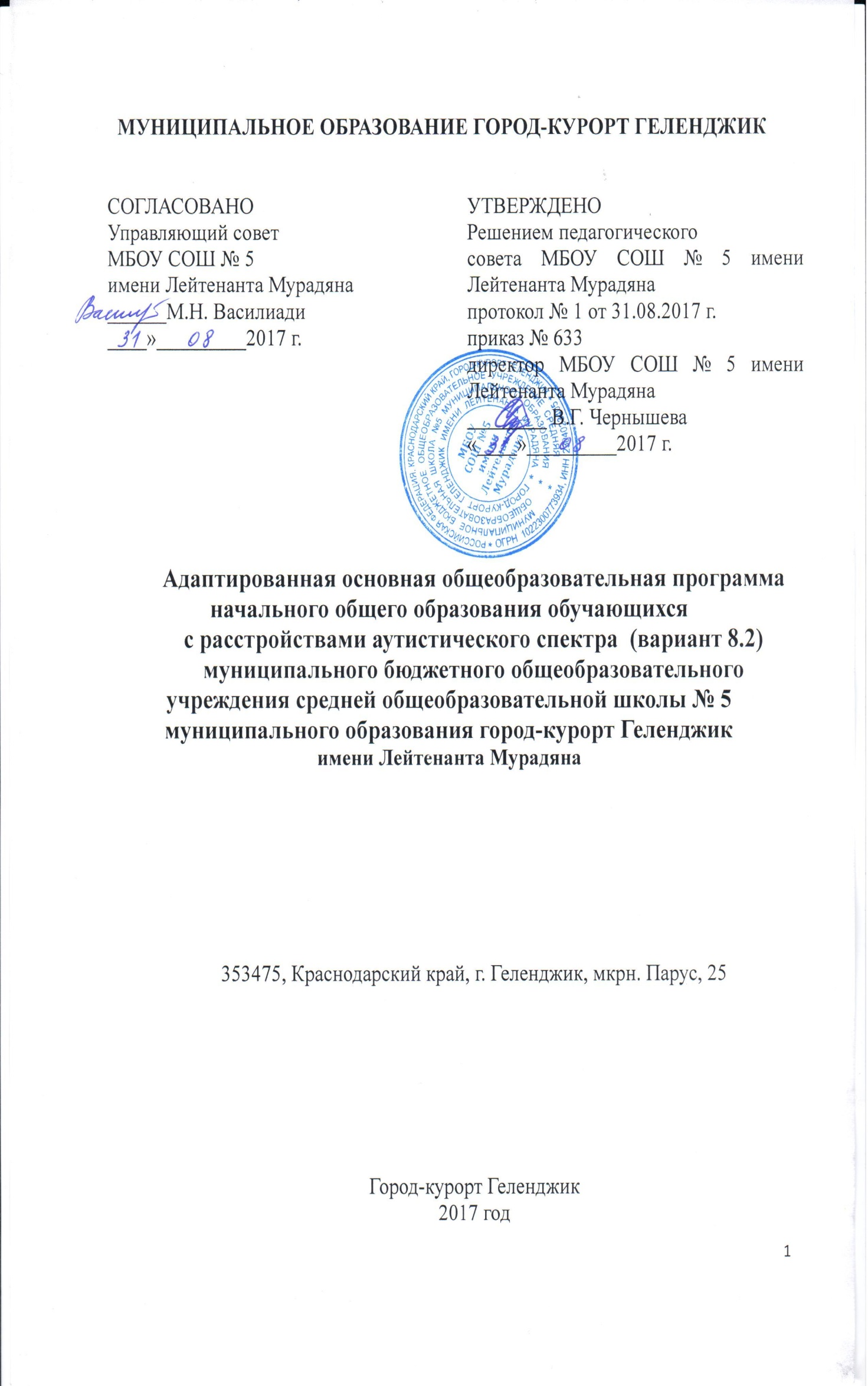 Содержание программы1.Целевой раздел1.1. Пояснительная запискаВ соответствии с требованиями ФГОС НОО обучающихся с ОВЗ и рекомендацией психолого-медико-педагогической комиссии в МБОУ СОШ №5 имени Лейтенанта Мурадянаразработана адаптированная основная общеобразовательная программа начального общего образования обучающихся с расстройством аутистического спектра (РАС), осложненными  легкой умственной отсталостью(вариант 8.2)Вариант 8.2. АООП НОО предполагает, что обучающийся с РАС получает образование, сопоставимое по конечным достижениям с образованием сверстников, не имеющих ограничений по возможностям здоровья, в пролонгированные сроки. Данный вариант предполагает пролонгированные сроки обучения: пять лет (с одним первым дополнительным классом) - для детей, получивших дошкольное образование; шесть лет ( с двумя первыми дополнительными классами) - для детей, не получивших дошкольное образование, способствующее освоению НОО на основе АООП. Нормативно-правовыми и методологическими основаниями разработки адаптированной основной общеобразовательной программы начального общего образования обучающихся с РАС:Закон Российской Федерации от 29.12.2012 г. № 273 «Об образовании в Российской Федерации»;Концепция духовно-нравственного развития и воспитания личности гражданина России;Примерная адаптированная основная общеобразовательная программа начального общего образования обучающихся с РАС. Реестр примерных основных общеобразовательных программ, Министерство образования и науки Российской Федерации. Одобрена решением федерального учебно-методичесого объединения по общему образованию (протокол от 22 декабря 2015 г. № 4/15), http://fgosreestr.ru/;Примерные программы по учебным предметам. Федеральный государственный образовательный стандарт начального общего образования обучающихся с ограниченными возможностями здоровья, утвержденный приказом Министерства образования и науки РФ № 1598 от 19 декабря 2014 г.;Федеральный перечень учебников, рекомендованных Министерством образования и науки РФ к использованию в образовательном процессе в общеобразовательных учреждениях на учебный год;«Санитарно-эпидемиологические требования к условиям и организации обучения и воспитания в организациях, осуществляющих образовательную деятельность по адаптированным основным общеобразовательным программам для обучающихся с ограниченными возможностями здоровья», утвержденных постановлением Главного государственного санитарного врача РФ № 26 от 10 июля 2015 г. «Об утверждении СанПиН 3.4.2.3286-15»;Локальные акты образовательного учреждения.Адаптированная основная образовательная программа (далее АООП) начального общего образования обучающихся с расстройствами аутистического спектра (РАС)  -  это образовательная программа, адаптированная для обучения этой категории обучающихся с учетом особенностей их психофизического развития, индивидуальных возможностей, обеспечивающая коррекцию нарушений развития и социальную адаптацию.  АООП начального общего образования обучающихся с РАС определяет содержание образования, ожидаемые результаты и условия ее реализации. Цель реализации АООП обучающихся с расстройством аутистического спектра (вариант 8.2) – создание условий для овладение обучающимися учебной деятельностью и формированию у них общей культуры, обеспечивающей разностороннее развитие их личности (нравственно-эстетическое, социально-личностное, интеллектуальное, физическое), в соответствии с принятыми в семье и обществе духовно-нравственными и социокультурными ценностями.. Основные задачи: -формирование общей культуры, обеспечивающей разностороннее развитие личности обучающихся с расстройством аутистического спектра (нравственно-эстетическое, социально-личностное, интеллектуальное, физическое); - охрана и укрепления физического и психического здоровья детей, в том числе их социального и эмоционального благополучия; -формирование основ гражданской идентичности и мировоззрения обучающихся в соответствии с принятыми в семье и обществе духовно-нравственными и социокультурными ценностями;-формирование основ учебной деятельности обучающихся с расстройством аутистического спектра (вариант 8.2); -создание специальных условий для получения образования в соответствии с возрастными и индивидуальными особенностями и склонностями, развитие способностей и творческого потенциала каждого обучающегося как субъекта отношений в сфере образования; - обеспечение вариативности и разнообразия содержания АООП и организационных форм получения образования обучающимися с РАС с учетом их образовательных потребностей, способностей и состояния здоровья, типологических и индивидуальных особенностей; -формирование социокультурной и образовательной среды с учетом общих и специфических образовательных потребностей разных групп обучающихся с РАС (вариант 8.2).Принципы и подходы к формированию  адаптированной основной общеобразовательной программы начального общего образования обучающихся с РАС  (вариант 8.2) МБОУ СОШ № 5 имени Лейтенанта МурадянаВ основу разработки АООП НОО обучающихся с РАС МБОУ СОШ №5 имени Лейтенанта Мурадяназаложены дифференцированный и деятельностный подходы. Дифференцированный подход к построению АООП  для обучающихся с РАС предполагает учет их особых образовательных потребностей, которые проявляются в неоднородности возможностей освоения содержания образования. Это обусловливает необходимость создания разных вариантов образовательной программы, в том числе и на основе индивидуального учебного плана, а также с дифференцированно сформулированными требованиями в ФГОС НОО обучающихся с РАС к:  структуре образовательной программы; условиям реализации образовательной программы;  результатам образования. Применение дифференцированного подхода к созданию образовательных программ обеспечивает вариативность содержания образования, предоставляя обучающимся с РАС возможность реализовать индивидуальный потенциал развития.  Деятельностный подход основывается на теоретических положениях отечественной психологической науки, раскрывающих основные закономерности и структуру образования с учетом специфики развития личности обучающегося с РАС. Деятельностный подход в образовании строится на признании того, что развитие личности обучающихся с РАС школьного возраста определяется характером организации доступной им деятельности (предметнопрактической и учебной).  Основным средством реализации деятельностного подхода в образовании является обучение как процесс организации познавательной и предметно-практической деятельности обучающихся, обеспечивающий овладение ими содержанием образования. В контексте разработки АООП общего образования для обучающихся с РАС реализация деятельностного подхода обеспечивает: придание результатам образования социально и личностно значимого характера; прочное усвоение обучающимися знаний и опыта разнообразной деятельности и поведения, возможность их самостоятельного продвижения в изучаемых образовательных областях; существенное повышение мотивации и интереса к учению, приобретению нового опыта деятельности и поведения;  обеспечение условий для общекультурного и личностного развития на основе формирования универсальных (базовых) учебных действий, которые обеспечивают не только успешное усвоение некоторых элементов системы научных знаний, умений и навыков (академических результатов), но и, прежде всего, жизненной компетенции, составляющей основу социальной успешности. В основу формирования АООП  обучающихся с РАС положены следующие принципы: - принципы государственной политики РФ в области образования (гуманистический характер образования, единство образовательного пространства на территории Российской Федерации, светский характер образования, общедоступность образования, адаптивность системы образования к уровням и особенностям развития и подготовки обучающихся и воспитанников и др.);  -принцип учета типологических и индивидуальных образовательных потребностей обучающихся;- принцип коррекционной направленности образовательного процесса; -принцип развивающей направленности образовательного процесса, ориентирующий его на развитие личности обучающегося и расширение его «зоны ближайшего развития» с учетом особых образовательных потребностей; -онтогенетический принцип; -принцип преемственности, предполагающий взаимосвязь и непрерывность образования обучающихся с РАС на всех ступенях образования; - принцип целостности содержания образования, предполагающий перенос усвоенных знаний, умений, навыков и отношений, сформированных в условиях учебной ситуации, в различные жизненные ситуации, что обеспечит готовность обучающегося к самостоятельной ориентировке и активной деятельности в реальном мире;-принцип направленности на формирование деятельности, обеспечивающий возможность овладения обучающимися с РАС всеми видами доступной им предметно-практической деятельности, способами и приемами познавательной и учебной деятельности, коммуникативной деятельности и нормативным поведением; - принцип сотрудничества с семьей.  Общая характеристика адаптированной основной общеобразовательной программы начального общего образованияс расстройством аутистического спектра(вариант 8.2) МБОУ СОШ № 5 имени Лейтенанта МурадянВариант 8.2 предполагает, что обучающийся с РАС получает образование, сопоставимое по конечным достижениям с образованием сверстников, не имеющих ограничений по возможностям здоровья, в пролонгированные сроки. Данный вариант предполагает пролонгированные сроки обучения: пять лет (с одним первым дополнительным классом) - для детей, получивших дошкольное образование; шесть лет ( с двумя первыми дополнительными классами) - для детей, не получивших дошкольное образование, способствующее освоению НОО на основе АООП.  Данный вариант предполагает в большей степени развитие у обучающихся жизненной компетенции на основе планомерного введения в более сложную социальную среду, поэтапное формирование учебной деятельности и коммуникативного поведения, расширение жизненного опыта, социальных контактов с детьми и взрослыми. Обязательным является организация и расширение повседневных социальных контактов, включение специальных курсов коррекционно-развивающего направления, особое структурирование содержания обучения на основе усиления внимания к целенаправленному развитию эмоционально-личностной сферы и коммуникативного поведения, формированию жизненной компетенции, а также применение как общих, так и специальных методов и приемов обучения. Психолого-педагогическая характеристика обучающихся  с РАС РАС являются достаточно распространенной проблемой детского возраста и характеризуются нарушением развития коммуникации и социальных навыков. Общими являются аффективные проблемы и трудности развития активных взаимоотношений с динамично меняющейся средой, установка на сохранение постоянства в окружающем и стереотипность поведения детей. РАС связаны с особым системным нарушением психического развития ребенка, проявляющимся в  становлении его аффективно-волевой сферы, в когнитивном и личностном развитии. В настоящее время говорят уже не только о  детском аутизме, но и о широком круге расстройств аутистического спектра. Происхождение РАС накладывает отпечаток на характер и динамику нарушения психического развития ребенка, определяет сопутствующие трудности, влияет на прогноз социального развития. Вместе с тем, вне зависимости от этиологии степень нарушения (искажения) психического развития при аутизме может сильно различаться. При этом у многих детей диагностируется легкая или умеренная умственная отсталость, вместе с тем  расстройства аутистического спектра обнаруживаются и у детей, чье интеллектуальное развитие оценивается как нормальное и даже высокое. Нередки случаи, когда дети с выраженным аутизмом проявляют избирательную одарѐнность. В соответствии с тяжестью аутистических проблем и степенью нарушения (искажения) психического развития выделяется  четыре группы детей, различающихся целостными системными характеристиками поведения: характером избирательности во взаимодействии с окружающим, возможностями произвольной организации поведения и деятельности, возможными формами социальных контактов, способами аутостимуляции, уровнем психоречевого развития. Вторая группа. Дети имеют лишь самые простые формы активного контакта с людьми, используют стереотипные формы поведения, в том числе речевого, стремятся к скрупулѐзному сохранению постоянства и порядка в окружающем. Их аутистические установки более выражаются в активном негативизме (отвержении). В сравнении с первыми, эти дети значительно более активны в развитии взаимоотношений с окружением. В отличие от пассивного ребенка первой группы, для которого характерно отсутствие активной избирательности, поведение этих детей не полевое. У них складываются привычные формы жизни, однако они жестко ограничены и ребенок стремится отстоять их неизменность: здесь максимально выражено стремление сохранения постоянства в окружающем, в привычном порядке жизни - избирательность в еде, одежде, маршруте прогулок. Эти дети с подозрением относятся ко всему новому, могут проявлять выраженный сенсорный дискомфорт, брезгливость, бояться неожиданностей, они легко фиксируют испуг и, соответственно, могут накапливать стойкие страхи.  Неопределенность, неожиданный сбой в порядке происходящего, могут дезадаптировать ребенка и спровоцировать поведенческий срыв, который может проявиться в активном негативизме, генерализованной агрессии и самоагрессии.  В привычных же, предсказуемых условиях они могут быть спокойны, довольны и более открыты к общению. В этих рамках они легче осваивают социально-бытовые навыки и самостоятельно используют их в привычных ситуациях. В сложившемся моторном навыке такой ребенок может проявить умелость, даже искусность: нередки прекрасный каллиграфический почерк, мастерство в рисунке орнамента, в детских поделках и.т.п.  Сложившиеся навыки прочны, но они слишком жестко связаны с теми жизненными ситуациями, в которых были выработаны и необходима специальная работа для перенесения их в новые условия. Характерна речь штампами, требования ребенка выражаются словами и фразами в инфинитиве, во втором или в третьем лице, складывающимися на основе эхолалии (повторения слов взрослого – «накрыть», «хочешь пить» или подходящих цитат из песен, мультфильмов). Речь развивается в рамках стереотипа и тоже привязана к определенной ситуации.    Именно у этих детей в наибольшей степени обращают на себя внимание моторные и речевые стереотипные действия (особые, нефункциональные движения, повторения слов, фраз, действий – как разрывание бумаги, перелистывание книги). Они субъективно значимы для ребенка и могут усилиться в ситуациях тревоги: угрозы появления объекта страха или нарушения привычного порядка. Это могут быть примитивные стереотипные действия, а могут быть и достаточно сложные, как  рисунок, пение, порядковый счет, или даже значительно более сложная математическая операция – важно, что это упорное воспроизведение одного и того же действия в стереотипной форме. Эти стереотипные действия ребенка важны ему для стабилизации внутренних состояний и защиты от травмирующих впечатлений извне. При успешной коррекционной работе нужды аутостимуляции могут терять свое значение и стереотипные действия, соответственно, редуцируются.  В стереотипных действиях аутостимуляции могут проявляться не реализуемые на практике возможности такого ребенка:  уникальная память, музыкальный слух, одаренность в математических вычислениях, лингвистические способности. В привычных рамках упорядоченного обучения часть таких детей может усвоить программу не только коррекционной (специальной), но и массовой школы. Проблема в том, что знания без специальной работы осваиваются детьми механически, укладываются в набор стереотипных формулировок, воспроизводимых ребенком в ответ на вопрос, заданный в привычной форме. Надо понимать, что эти механически освоенные знания без специальной работы не смогут использоваться ребенком в реальной жизни. Проблемой этих детей является крайняя фрагментарность представлений об окружающем, ограниченность картины мира сложившимся узким жизненным стереотипом. Ребенок этой группы очень привязан к своим близким, введение его в детское учреждение может быть осложнено этим обстоятельством. Тем не менее, эти дети, как правило, хотят идти в школу, интересуются другими детьми и включение их в детский коллектив необходимо для развития  гибкости в их поведении, возможности подражания и смягчения жестких установок сохранения постоянства в окружающем. При всех проблемах социального развития, трудностях адаптации к меняющимся условиям такой ребенок при специальной поддержке в большинстве случаев способен обучаться в условиях детского учреждения. В зависимости от уровня интеллектуального развития обучающиеся этой группы могут осваивать варианты 8.3. или 8.2. образовательной программы. Третья группа. Дети имеют развѐрнутые, но крайне косные формы контакта с окружающим миром и людьми – достаточно сложные, но жѐсткие программы поведения (в том числе речевого), плохо адаптируемые к меняющимся обстоятельствам, и стереотипные увлечения. Это создаѐт экстремальные трудности во взаимодействии с людьми и обстоятельствами, их аутизм проявляется как поглощенность собственными стереотипными интересами и  неспособность выстраивать диалогическое взаимодействие. Эти дети стремятся к достижению, успеху, и их поведение можно назвать целенаправленным. Проблема в том, что для того, чтобы активно действовать, им требуется полная гарантия успеха, переживания риска, неопределенности их дезорганизуют. Если в норме самооценка ребенка  формируется в ориентировочно-исследовательской деятельности, в реальном опыте удач и неудач, то для этого ребенка значение имеет только стабильное подтверждение своей успешности. Он мало способен к исследованию, гибкому диалогу с обстоятельствами и принимает лишь те задачи, с которыми заведомо может справиться.  Стереотипность этих детей в большей степени выражается в стремлении сохранить не постоянство их окружения, а неизменность собственной программы действий, необходимость по ходу менять программу действий (а этого и требует диалог) может спровоцировать у такого ребенка аффективный срыв. Близкие, в связи со стремлением такого ребенка во чтобы то ни стало настоять на своем, часто оценивают его как потенциального лидера. Это ошибочное мнение, поскольку неумение вести диалог, договариваться, находить компромиссы и выстраивать сотрудничество, не только нарушает взаимодействие ребенка со взрослыми, но и выбрасывает его из детского коллектива.  При огромных трудностях выстраивания диалога с обстоятельствами дети способны к развернутому монологу. Их речь грамматически правильная, развернутая, с  хорошим запасом слов может  оцениваться как слишком правильная и взрослая - «фонографическая». При возможности сложных монологов на отвлеченные интеллектуальные темы этим детям  трудно поддержать  простой разговор.     Умственное развитие таких детей часто производит блестящее впечатление, что подтверждается результатами стандартизированных обследований. При этом, в отличие от других детей с РАС, их успехи более проявляются в вербальной, а не в невербальной области. Они могут рано проявить интерес к отвлеченным знаниям и накопить энциклопедическую информацию по астрономии, ботанике, электротехнике, генеалогии, и производят впечатление «ходячих энциклопедий». При блестящих знаниях в отдельных областях, связанных с их стереотипными интересами, дети имеют ограниченное и фрагментарное представление о реальном окружающем мире. Они получают удовольствие от самого выстраивания информации в ряды, ее систематизации, однако эти интересы и умственные действия тоже стереотипны, мало связаны с реальностью и являются для них родом аутостимуляции.  При значительных достижениях в интеллектуальном и речевом развитии эти дети гораздо менее успешны в моторном - неуклюжи, крайне неловки, у них страдают навыки самообслуживания. В области социального развития они демонстрируют чрезвычайную наивность и прямолинейность, нарушается развитие социальных навыков, понимания и учета подтекста и контекста происходящего. При сохранности потребности в общении, стремлении иметь друзей, они плохо понимают другого человека.  Характерным является заострение интереса такого ребенка к опасным, неприятным, асоциальным впечатлениям. Стереотипные фантазии, разговоры, рисунки на темы «страшного» тоже являются особой формой  аутостимуляции. В этих фантазиях ребенок получает относительный контроль над испугавшим его рискованным впечатлением и наслаждается им, воспроизводя снова и снова.  В раннем возрасте такой ребенок может оцениваться как сверходаренный, позже обнаруживаются проблемы выстраивания гибкого взаимодействия, трудности произвольного сосредоточения,  поглощенность собственными сверхценными стереотипными интересами. При всех этих трудностях, социальная адаптация таких детей, по крайней мере, внешне, значительно более успешна, чем в случаях двух предыдущих групп. Эти дети, как правило, обучаются по программе массовой школы в условиях класса или индивидуально, могут стабильно получать отличные оценки, но и они крайне нуждаются в постоянном специальном сопровождении, позволяющем им получить опыт диалогических отношений, расширить круг интересов и представление об окружающем и окружающих, сформировать навыки социального поведения.  В зависимости от уровня интеллектуального развития обучающиеся этой группы могут осваивать варианты 8.3 (реже) или 8.1, 8.2  (чаще) образовательной программы.  Четвертая группа. Для этих детей произвольная организация очень сложна, но в принципе доступна. Они быстро устают, могут истощаться и перевозбуждаться, имеют выраженные проблемы организации внимания, сосредоточения на речевой инструкции, ее полного понимания. Характерна  задержка в психоречевом и социальном развитии. Трудности взаимодействия с людьми и меняющимися обстоятельствами проявляются в том, что, осваивая навыки взаимодействия и социальные правила поведения, дети стереотипно следуют им и теряются при неподготовленном требовании их изменения. В отношениях с людьми проявляют задержку эмоционального развития, социальную незрелость, наивность. При всех трудностях, их аутизм наименее глубок, он выступает уже не как защитная установка, а как лежащие на поверхности трудности общения - ранимость, тормозимость в контактах и проблемы организации диалога и произвольного взаимодействия. Эти дети тоже тревожны, для них характерно легкое возникновение чувства сенсорного дискомфорта, они готовы испугаться при нарушении привычного хода событий, смешаться при неудаче и возникновении препятствия. Отличие их в том, что они более, чем другие, ищут помощи близких, чрезвычайно зависят от них,  нуждаются в  постоянной поддержке и ободрении. Стремясь  получить одобрение и защиту близких, дети становятся слишком зависимы от них:  ведут себя чересчур правильно, боятся отступить от выработанных и зафиксированных форм одобренного поведения. В этом проявляется их типичная для любого аутичного ребенка негибкость и стереотипность.  Ограниченность такого ребенка проявляется в том, что он стремится строить свои отношения с миром только опосредованно, через взрослого человека. С его помощью он контролирует контакты со средой, и старается обрести устойчивость в нестабильной ситуации. Вне освоенных и затверженных правил поведения эти дети очень плохо организуют себя, легко перевозбуждаются и становятся импульсивными. Понятно, что в этих условиях ребенок особенно чувствителен к нарушению контакта, отрицательной оценке взрослого. Потеряв связь со своим эмоциональным донором, переводчиком и упорядочивателем смыслов происходящего вокруг, такой ребенок останавливается в развитии и может  регрессировать к уровню, характерному для детей второй группы. Тем не менее, при всей зависимости от другого человека среди всех аутичных детей только дети четвертой группы пытаются вступить в диалог с обстоятельствами (действенный и речевой), хотя и имеют огромные трудности в его организации. Психическое развитие таких детей идет с более равномерным отставанием. Характерны неловкость крупной и мелкой моторики, некоординированность движений, трудности усвоения навыков самообслуживания; задержка становления речи, ее нечеткость, неартикулированность, бедность активного словарного запаса, поздно появляющаяся, аграмматичная фраза; медлительность, неровность в интеллектуальной деятельности, недостаточность и фрагментарность представлений об окружающем, ограниченность игры и фантазии. В отличие от детей третей группы, достижения здесь больше проявляются в невербальной области, возможно в конструировании.  В сравнении с "блестящими", явно вербально интеллектуально одаренными детьми третьей группы, они сначала производят неблагоприятное впечатление: кажутся рассеянными, растерянными, интеллектуально ограниченными. Педагогическое обследование часто обнаруживает у них состояние пограничное между задержкой психического развития и умственной отсталостью. Оценивая эти результаты, необходимо, однако, учитывать, что дети четвертой группы в меньшей степени используют готовые стереотипы - пытаются говорить и действовать спонтанно, вступать в речевой и действенный диалог со средой. Именно в этих прогрессивных для их развития попытках общаться, подражать, обучаться они и проявляют свою неловкость. Трудности их велики, они истощаются в произвольном взаимодействии, и в ситуации истощения и у них могут проявиться моторные стереотипии. Стремление отвечать правильно, мешает им учиться думать самостоятельно, проявлять инициативу. Эти дети также наивны, неловки, негибки в социальных навыках, фрагментарны в своей картине мира, затрудняются в понимании подтекста и контекста происходящего. Однако при адекватном коррекционном подходе именно они дают наибольшую динамику развития и имеют наилучший прогноз психического развития и социальной адаптации. У этих детей мы также встречаемся с парциальной одаренностью, которая имеет перспективы плодотворной реализации.  В зависимости от уровня интеллектуального развития обучающиеся этой группы могут осваивать варианты 8.2. или 8.1. образовательной программы. Представленные группы являются основными ориентирами психологической диагностики, представляя возможные степени и формы нарушения контакта с миром, в которых может реализоваться детский аутизм. Вместе с тем, оценка тяжести состояния и определение прогноза не могут осуществляться вне понимания того, что ребѐнок, даже испытывая самые серьезные трудности, находится в процессе развития. То есть, даже в пределах одной группы детей со сравнимой тяжестью аутистических проблем существуют индивидуальные различия в проявлении тенденций к установлению более активных и сложных отношений с миром.   При успешной коррекционной работе дети в разных пределах могут осваивать более сложные отношения со средой и людьми: формировать активную избирательность, целенаправленность в поведении, осваивать социальные правила, нормы поведения и соответственно  продвигаться в речевом и интеллектуальном развитии, в том числе и в период младшего школьного возраста. Трудности и возможности ребѐнка с аутизмом к школьному возрасту значительно различаются и в зависимости от того, получал ли он ранее адекватную специальную поддержку. Вовремя оказанная и правильно организованная психолого-педагогическая помощь позволяет поддержать попытки ребѐнка вступить в более активные и сложные отношения с миром и предотвратить формирование наиболее грубых форм патологической аутистической защиты, блокирующей его развитие. То есть, уровень психического развития пришедшего в школу ребѐнка с РАС, его оснащѐнность средствами коммуникации и социальными навыками зависят не только от характера и даже степени выраженности первичных биологически обусловленных проблем, но и от социального фактора – качества предшествующего обучения и воспитания.  Широкий спектр различий детей с РАС обусловлен  и тем, что достаточно часто описанные выше типические проблемы детского аутизма, серьезные сами по себе, осложняются и другими  патологическими условиями. Синдром детского аутизма может быть частью  картины разных аномалий детского развития, разных детских заболеваний, в том числе и процессуального характера. Среди детей с РАС могут быть дети, дополнительно имеющие нарушения моторно-двигательного аппарата, сенсорные аномалии, иные, не впрямую связанные с  проблемами аутистического спектра, трудности речевого и умственного развития.  РАС могут отмечаться и у детей со сложными и множественными нарушениями развития. Решение об отнесении такого ребенка именно к детям с РАС целесообразно в том случае, если проблемы  аутистического круга выходят на первый план в общей картине нарушения его психического и социального развития. Поскольку только смягчение аутистических установок ребенка и вовлечение его в развивающее взаимодействие открывает возможность использования в коррекционной работе методов, разработанных для других категорий детей с ОВЗ и адекватных его индивидуальным образовательным потребностям.   Таким образом, вследствие крайней неоднородности состава детей с РАС диапазон различий в требуемом уровне и содержании их начального школьного образования должен быть максимально широким, соответствующим возможностям и потребностями всех таких детей:  включать как образование, сопоставимое по уровню и срокам овладения с образованием нормально развивающихся сверстников, так и возможность специального (коррекционного) обучения на протяжении всего младшего школьного возраста. Важно подчеркнуть, что для получения начального образования  даже наиболее благополучные дети с РАС нуждаются в специальной поддержке, гарантирующей удовлетворение их особых образовательных потребностей.  Особые образовательные потребности обучающихся с РАС  Развитие связей аутичного ребѐнка с близким человеком и социумом в целом нарушено и осуществляется не так в норме, и не так, как у других детей с ОВЗ. Психическое развитие при аутизме не просто задержано или нарушено, оно искажено, поскольку психические функции такого ребѐнка развиваются не в русле социального взаимодействия и решения реальных жизненных задач, а в большой степени как средство аутостимуляции, средство ограничения, а не развития взаимодействия со средой и другими людьми.  Искажение развития характерно проявляется в изменении соотношения простого и сложного в обучении ребѐнка. Он может иметь фрагментарные представления об окружающем, не выделять и не осмыслять простейших связей в происходящем в обыденной жизни, чему специально не учат обычного ребѐнка. Может не накапливать элементарного бытового жизненного опыта, но проявлять компетентность в более формальных, отвлечѐнных областях знания – выделять цвета, геометрические формы, интересоваться цифрами, буквами, грамматическими формами и т.п. Этому ребѐнку трудно активно приспосабливаться к меняющимся условиям, новым обстоятельствам, поэтому имеющиеся у таких детей способности и даже уже выработанные навыки и накопленные знания плохо реализуются в жизни. Передача таким детям социального опыта, введение их в культуру представляют особенную трудность. Установление эмоционального контакта и вовлечение ребѐнка в развивающее практическое взаимодействие, в совместное осмысление происходящего представляют базовую задачу специальной психолого-педагогической помощи при аутизме.  Особые образовательные потребности детей с аутизмом в период начального школьного обучения включают, помимо общих, свойственных всем детям с ОВЗ, следующие специфические нужды:  в значительной части случаев3 в начале обучения возникает необходимость  постепенного  и индивидуально дозированного введения ребенка в ситуацию обучения в классе. Посещение класса  должно быть регулярным, но регулируемым в соответствии с наличными возможностями ребенка справляться с тревогой, усталостью, пресыщением и перевозбуждением. По мере привыкания ребенка к ситуации обучения в классе оно должно  приближаться к его полному включению в процесс начального школьного обучения;   выбор уроков, которые начинает посещать ребенок, должен начинаться с тех, где он чувствует себя наиболее успешным и заинтересованным и постепенно, по возможности, включает все остальные;   большинство детей с РАС значительно задержано в развитии навыков самообслуживания и жизнеобеспечения: необходимо быть готовым к возможной бытовой беспомощности и медлительности ребенка, проблемам с посещением туалета, столовой, с избирательностью в еде, трудностями с переодеванием, с тем, что он не умеет задать вопрос, пожаловаться, обратиться за помощью. Поступление в школу обычно мотивирует ребенка на преодоление этих трудностей и его попытки должны быть поддержаны специальной коррекционной работой по развитию социально-бытовых навыков;  необходима специальная поддержка детей (индивидуальная и при работе в классе)  в развитии возможностей вербальной и невербальной коммуникации: обратиться за информацией и помощью, выразить свое отношение, оценку, согласие или отказ, поделиться впечатлениями;   может возникнуть необходимость во временной и индивидуально дозированной поддержке как тьютором, так и ассистентом (помощником)  организации всего пребывания ребенка в школе и его учебного поведения на уроке; поддержка должна постепенно редуцироваться и сниматься по мере привыкания ребенка, освоения им порядка школьной жизни, правил поведения в школе и на уроке, навыков социально-бытовой адаптации и коммуникации;   в начале обучения, при выявленной необходимости4, наряду с посещением класса, ребенок должен быть обеспечен дополнительными индивидуальными  занятиями с педагогом по  отработке форм адекватного учебного поведения, умения вступать в коммуникацию и взаимодействие с учителем, адекватно воспринимать похвалу и замечания;   периодические индивидуальные педагогические занятия (циклы занятий) необходимы ребенку с РАС даже при сформированном  адекватном учебном поведении для контроля за освоением им нового учебного материала в классе  (что  может быть трудно ему в период привыкания к школе) и, при необходимости, для оказания индивидуальной коррекционной помощи в освоении Программы;  необходимо создание особенно четкой и упорядоченной временнопространственной структуры уроков и всего пребывания ребенка в  школе, дающее ему опору для понимания происходящего и самоорганизации;   необходима специальная работа по подведению ребенка к возможности участия во фронтальной организации на уроке: планирование обязательного периода перехода от индивидуальной вербальной и невербальной инструкции к фронтальной; в использовании форм похвалы, учитывающих особенности детей с РАС и отработке возможности адекватно воспринимать замечания в свой адрес и в адрес соучеников;   в организации обучения такого ребенка и оценке его достижений необходим учѐт специфики освоения навыков и усвоения информации при аутизме особенностей освоения «простого» и «сложного»;   необходимо введение специальных разделов коррекционного обучения, способствующих преодолению фрагментарности  представлений об окружающем, отработке средств коммуникации,  социально-бытовых навыков;   необходима специальная коррекционная работа по осмыслению, упорядочиванию и дифференциации индивидуального жизненного опыта ребенка, крайне неполного и фрагментарного; оказание ему помощи в  проработке впечатлений, воспоминаний, представлений о будущем, развитию способности планировать, выбирать, сравнивать;     ребенок с РАС нуждается в специальной помощи в упорядочивании и осмыслении усваиваемых знаний и умений, не допускающей их механического формального накопления и использования для аутостимуляции;  ребенок с РАС нуждается, по крайней мере, на первых порах, в специальной организации на перемене, в вовлечении его в привычные занятия, позволяющее ему отдохнуть и, при возможности включиться во взаимодействие с другими детьми. Он лучше чувствует себя в контактах со взрослыми, чем со сверстниками, и в структурированной ситуации урока лучше, чем, в более свободной на перемене. Контакты со сверстниками сложнее для него, чем контакты с более старшими или младшими детьми. 1.2. Планируемые результаты освоения обучающимися с расстройствами аутистического спектра адаптированной основной общеобразовательной программы начального общего образования МБОУ СОШ № 5 имени Лейтенанта МурадянаРезультаты освоения обучающимися с РАС АООП НОО оцениваются как итоговые на момент завершения начального общего образования. Освоение адаптированной образовательной программы начального общего образования (вариант 8.2.), созданной на основе ФГОС НОО обучающихся с РАС, обеспечивает достижение обучающимися с РАС трех видов результатов: личностных, метапредметных и предметных. Личностные результаты освоения АООП НОО обучающихся с РАС включают индивидуально-личностные качества и социальные (жизненные) компетенции обучающегося, социально значимые ценностные установки, необходимые для достижения основной цели современного образования ― введения обучающихся с РАС в культуру, овладение ими социокультурным опытом. Достижение личностных результатов обеспечивается содержанием отдельных учебных предметов и внеурочной деятельности; овладением доступными видами деятельности; опытом социального взаимодействия.  Личностные результаты освоения АООП должны отражать динамику 1) понимания причин и мотивов эмоциональных проявлений, поступков, поведения других людей; 2) принятия и освоения своей социальной роли; 3) формирования и развития мотивов учебной деятельности; 4) потребности в общении, владения навыками коммуникации и адекватными ритуалами социального взаимодействия; 5) развития навыков сотрудничества со взрослыми и сверстниками в различных ситуациях взаимодействия; 6) способности к осмыслению социального окружения, своего места в нем; 7) принятия соответствующих возрасту ценностей и социальных ролей; 8) овладения начальными навыками адаптации в динамично изменяющейся среде; 9) овладения социальнобытовыми умениями, используемыми в повседневной жизни (представления об устройстве домашней и школьной жизни; умение включаться в разнообразные повседневные школьные дела; владение речевыми средствами для включения в повседневные школьные и бытовые дела, навыками коммуникации, в том числе устной, в различных видах учебной и внеурочной деятельности). Метапредметные результаты освоения АООП НОО, включающие освоенные обучающимися универсальные учебные действия (познавательные, регулятивные и коммуникативные), обеспечивающие овладение ключевыми компетенциями (составляющими основу умения учиться) и межпредметными знаниями, а также способность решать учебные и жизненные задачи и готовность к овладению в дальнейшем АООП основного общего образования. Метапредметные результаты освоения АООП НОО соответствуют ФГОС НОО за исключением: готовности слушать собеседника и вести диалог; готовности признавать возможность существования различных точек зрения и права каждого иметь свою; излагать свое мнение и аргументировать свою точку зрения и оценку событий; определения общей цели и путей ее достижения; умения договариваться о распределении функций и ролей в совместной деятельности. Предметные результаты освоения АООП НОО с учетом специфики содержания образовательных областей, включающих в себя конкретные учебные предметы, должны отражать: ФилологияРусский язык. Литературное чтение.понимание обучающимися того, что язык представляет собой явление национальной культуры и основное средство человеческого общения, осознание значения русского языка как государственного языка Российской Федерации, языка межнационального общения; практическое овладение языком как средством общения (в условиях предметно-практической, учебной и различных внеурочных видов деятельности), включая владение грамотой, основными речевыми формами и правилами их применения; использование словесной речи (в устной и письменной формах) для решения жизненных и образовательных задач; умения выбрать адекватные средства вербальной и невербальной коммуникации в зависимости от собеседника; сформированность позитивного отношения к правильной устной и письменной речи, стремления к улучшению качества собственной речи; овладение орфографическими знаниями и умениями, каллиграфическими навыками; сформированность интереса к чтению доступных литературных произведений, наличие положительного читательского опыта и личных читательских предпочтений; овладение техникой чтения вслух (реализуя возможности воспроизведения звуковой и ритмико-интонационной структуры речи) и про себя; владение элементарными приемами анализа и интерпретации текста, понимание смысла прочитанного, участие в обсуждении текста, оценивание поступков героев; овладение различными видами чтения (ознакомительное, изучающее, выборочное, поисковое). Иностранный язык:приобретение начальных навыков общения в устной и письменной форме с носителями иностранного языка на основе своих речевых возможностей и потребностей; освоение правил речевого и неречевого поведения; освоение начальных лингвистических представлений, необходимых для овладения на элементарном уровне устной и письменной речью на иностранном языке, расширение лингвистического кругозора; сформированность дружелюбного отношения и толерантности к носителям другого языка на основе знакомства с жизнью своих сверстников в других странах, с детским фольклором и доступными образцами детской художественной литературы. Математика и информатикаМатематикаи информатика:использование начальных математических знаний для познания окружающих предметов, процессов, явлений, оценки количественных и пространственных отношений в процессе организованной предметно-практической деятельности; овладение простыми логическими операциями, пространственными представлениями, необходимыми вычислительными навыками, математической терминологией, необходимой для освоения содержания курса; приобретение начального опыта применения математических знаний в повседневных ситуациях; умение выполнять арифметические действия с числами; накопление опыта решения доступных обучающемуся по смыслу и речевому оформлению текстовых задач; умение распознавать и изображать геометрические фигуры, составлять и использовать таблицы для решения математических задач, владение простыми навыками работы с диаграммами, умение объяснять, сравнивать и обобщать информацию, делать выводы (используя доступные вербальные и невербальные средства); приобретение первоначальных представлений о компьютерной грамотности. Обществознание и естествознаниеОбществознание и естествознание Окружающий мир: сформированность чувства гордости за национальные свершения, открытия, победы; сформированность уважительного отношения к России, родному краю, своей семье, истории, культуре, природе нашей страны, еѐ современной жизни; осознание целостности окружающего мира, освоение основ экологической грамотности, элементарных правил нравственного поведения в мире природы и людей, норм здоровьесберегающего поведения в природной и социальной среде; освоение доступных способов изучения природы и общества в условиях интересных и доступных для обучающегося видов деятельности; развитие навыков устанавливать и выявлять причинно-следственные связи в окружающем мире (с учетом индивидуальных возможностей обучающегося). Основы религиозных культур и светской этики Основы религиозных культур и светской этики: формирование первоначальных представлений о светской этике, о традиционных религиях; воспитание нравственности, основанной на свободе совести и вероисповедания, духовных традициях народов России; осознание ценности человеческой жизни. Искусство Изобразительное искусство: сформированность первоначальных представлений о роли изобразительного искусства в жизни человека; развитие интереса к изобразительному искусству и изобразительной деятельности, потребности в художественном творчестве; владение практическими умениями и навыками в восприятии произведений искусства; овладение элементарными практическими умениями и навыками в различных видах художественной деятельности (рисунке, живописи, скульптуре, художественном конструировании), а также в специфических формах художественной деятельности, базирующихся на ИКТ (цифровая фотография, видеозапись, элементы мультипликации и пр.). Музыка: сформированность первоначальных представлений о роли музыки в жизни человека; развитие интереса к музыкальному искусству и музыкальной деятельности. ТехнологияТехнология (труд): получение первоначальных представлений о значении труда в жизни человека и общества, о профессиях; формирование представлений о свойствах материалов; приобретение навыков самообслуживания; овладение доступными трудовыми умениями и навыками использования инструментов и обработки различных материалов; усвоение правил техники безопасности; развитие интереса и способностей к предметно-преобразующей деятельности, воспитание творческого подхода к решению доступных технологических задач; приобретение первоначальных навыков совместной продуктивной деятельности, сотрудничества, взаимопомощи, планирования и организации. ФизическаякультураФизическая культура (адаптивная) формирование первоначальных представлений о значении физической культуры для укрепления здоровья человека, физического развития; формирование умения следить за своим физическим состоянием, осанкой; понимание простых инструкций в ходе игр и при выполнении физических упражнений; овладение в соответствии с возрастом и индивидуальными особенностями доступными видами физкультурно-спортивной деятельности. Приложение № 1 Мониторинг предметных результатов обучающихся1.3. Система оценки достижения обучающимися 
с расстройствами аутистического спектра  (вариант 8.2)планируемых результатов освоения адаптированной основной общеобразовательной программы 
начального общего образования МБОУ СОШ № 5 имени Лейтенанта МурадянаСистема оценки достижения обучающимися с РАС планируемых результатов освоения АООП НОО призвана решить следующие задачи: закреплять основные направления и цели оценочной деятельности, описывать объект и содержание оценки, критерии, процедуры и состав инструментария оценивания, формы представления результатов, условия и границы применения системы оценки; ориентировать образовательный процесс на духовно-нравственное развитие и воспитание обучающихся, достижение планируемых результатов освоения содержания учебных предметов и формирование универсальных учебных действий;  обеспечивать комплексный подход к оценке результатов освоения АООП НОО, позволяющий вести оценку предметных, метапредметных и личностных результатов; предусматривать оценку достижений обучающихся с РАС и оценку эффективности деятельности образовательного учреждения; позволять осуществлять оценку динамики учебных достижений обучающихся с РАС и развития жизненной компетенции. Результаты достижений обучающихся с РАС в овладении АООП НОО являются значимыми для оценки качества образования обучающихся. При определении подходов к осуществлению оценки результатов целесообразно опираться на следующие принципы: 1) дифференциации оценки достижений с учетом типологических и индивидуальных особенностей развития и особых образовательных потребностей обучающихся с РАС; 2) динамичности оценки достижений, предполагающей изучение изменений психического и социального развития, индивидуальных способностей и возможностей обучающихся; 3) единства параметров, критериев и инструментария оценки достижений в освоении содержания АООП НОО, что сможет обеспечить объективность оценки в разных образовательных организациях. Для этого необходимым является создание методического обеспечения (описание диагностических материалов, процедур их применения, сбора, формализации, обработки, обобщения и представления полученных данных) процесса осуществления оценки достижений обучающихся. Эти принципы, отражая основные закономерности целостного процесса образования обучающихся с РАС, самым тесным образом взаимосвязаны и касаются одновременно разных сторон процесса осуществления оценки результатов их образования.  В соответствии с требования ФГОС НОО обучающихся с РАС оценке подлежат личностные, метапредметные и предметные результаты. Личностные результаты включают овладение обучающимися социальными (жизненными) компетенциями, необходимыми для решения практико-ориентированных задач и обеспечивающими формирование и развитие социальных отношений обучающихся в различных средах. Оценка личностных результатов предполагает, прежде всего, оценку продвижения обучающегося в овладении социальными (жизненными) компетенциями, которые, в конечном итоге, составляют основу этих результатов. Для оценки продвижения обучающегося с РАС в овладении социальными (жизненными) компетенциями может применяться метод экспертной оценки, который представляет собой процедуру оценки результатов на основе мнений группы специалистов (экспертов). Данная группа должна объединять всех участников образовательного процесса – тех, кто обучает, воспитывает и тесно контактирует с ребѐнком. Состав экспертной группы определяется образовательной организацией и должен включать педагогических и медицинских работников (учителей, воспитателей, учителей-логопедов, педагогов-психологов, социальных педагогов, врача психоневролога, невропатолога, педиатра), которые хорошо знают обучающегося. Для полноты оценки личностных результатов освоения обучающимися с РАС АООП НОО следует учитывать мнение родителей (законных представителей), поскольку основой оценки служит анализ изменений поведения обучающегося в повседневной жизни в различных социальных средах (школьной и семейной). Результаты анализа должны быть представлены в форме удобных и понятных всем членам экспертной группы условных единицах: 0 баллов – нет продвижения; 1 балл – минимальное продвижение; 2 балла – среднее продвижение; 3 балла – значительное продвижение. Подобная оценка необходима экспертной группе для выработки ориентиров в описании динамики развития социальной (жизненной) компетенции ребенка. Результаты оценки личностных достижений заносятся в индивидуальную карту развития обучающегося, что позволяет не только представить полную картину динамики целостного развития ребенка, но и отследить наличие или отсутствие изменений по отдельным жизненным компетенциям. Основной формой работы участников экспертной группы является психолого-медико-педагогический консилиум. На основе требований, сформулированных в разделе IV «Требования к результатам освоения АООП НОО для обучающихся с РАС» ФГОС для обучающихся с РАС, разработана система оценки личностных результатов с учетом типологических и индивидуальных особенностей обучающихсяСистема оценки включает:- полный перечень личностных результатов, прописанных в тексте ФГОС, которые выступают в качестве критериев оценки социальной (жизненной) компетенции учащихся. - перечень параметров и индикаторов оценки каждого результата. - систему бальной оценки результатов;- документы, в которых отражаются индивидуальные результаты каждого обучающегося ( Карта индивидуальных достижений ученика);5) материалы для проведения процедуры оценки личностных результатов.Метапредметные результаты включают освоенные обучающимися универсальные учебные действия (познавательные, регулятивные и коммуникативные), обеспечивающие овладение ключевыми компетенциями (составляющими основу умения учиться) и межпредметными знаниями, а также способность решать учебные и жизненные задачи и готовность к овладению в дальнейшем АООП основного общего образования. Оценка метапредметных результатов предполагает оценку продвижения обучающегося с РАС в овладении регулятивными, коммуникативными и познавательными универсальными учебными действиями, т.е. таких умственных действий обучающихся, которые направлены на управление своей познавательной деятельностью. Основное содержание оценки метапредметных результатов на ступени начального общего образования строится вокруг умения учиться, т.е. той совокупности способов действий, которая, собственно, и обеспечивает способность обучающихся с РАС к самостоятельному усвоению новых знаний и умений, включая организацию этого процесса. Уровень сформированности универсальных учебных действий, представляющих содержание и объект оценки метапредметных результатов, может быть качественно оценѐн и измерен в следующих основных формах: - достижение метапредметных результатов может выступать как результат выполнения специально сконструированных диагностических задач, направленных на оценку уровня сформированности конкретного вида универсальных учебных действий; - достижение метапредметных результатов может рассматриваться как инструментальная основа (или как средство решения) и как условие успешности выполнения учебных и учебнопрактических задач средствами учебных предметов; - достижение метапредметных результатов может проявиться в успешности выполнения комплексных заданий на межпредметной основе. Предметные результаты включают освоенные обучающимися с РАС знания и умения, специфичные для каждой образовательной области, готовность их применения. Оценку этой группы результатов целесообразно начинать со второго полугодия 2-го класса, т. е. в тот период, когда у обучающихся уже будут сформированы некоторые начальные навыки чтения, письма и счета. Кроме того, сама учебная деятельность будет привычной для обучающихся, и они смогут ее организовывать под руководством учителя. Во время обучения в 1 классах, а также в течение первого полугодия второго класса целесообразно всячески поощрять и стимулировать работу обучающихся, используя только качественную оценку. При этом не является принципиально важным, насколько обучающийся с РАС продвигается в освоении того или иного учебного предмета. На этом этапе обучения центральным результатом является появление значимых предпосылок учебной деятельности, одной из которых является способность ее осуществления не только под прямым и непосредственным руководством и контролем учителя, но и с определенной долей самостоятельности во взаимодействии с учителем и одноклассниками. В процессе оценки достижения планируемых личностных, метапредметных и предметных результатов должны использоваться разнообразные методы и формы, взаимно дополняющие друг друга (стандартизированные письменные и устные работы, проекты, практические работы, творческие работы, самоанализ и самооценка, наблюдения и др.). Результаты овладения АООП выявляются в ходе выполнения обучающимися разных видов заданий, требующих верного решения:по способу предъявления (устные, письменные, практические); по характеру выполнения (репродуктивные, продуктивные, творческие).Чем больше верно выполненных заданий к общему объему, тем выше показатель надежности полученных результатов, что дает основание оценивать их как «удовлетворительные», «хорошие», «очень хорошие» (отличные).В текущей оценочной деятельности целесообразно соотносить результаты, продемонстрированные учеником, с оценками типа: «удовлетворительно» (зачёт), если обучающиеся верно выполняют от 35% до 50% заданий; «хорошо»  -  от 51% до 65% заданий.«очень хорошо» (отлично) свыше 65%.Такой подход не исключает возможности использования традиционной системы отметок по 5-балльной шкале, однако требует уточнения и переосмысления их наполнения. В любом случае, при оценке итоговых предметных результатов следует из всего спектра оценок выбирать такие, которые стимулировали бы учебную и практическую деятельность обучающегося, оказывали бы положительное влияние на формирование жизненных компетенций.Содержательный раздел2.1. Программа формирования базовых учебных действийПрограмма формирования универсальных учебных действий на ступени начального общего образования конкретизирует требования ФГОС НОО обучающихся с РАС к личностным, метапредметным и предметным результатам освоения АООП НОО, и служит основой разработки программ учебных предметов, курсов, программы коррекционной работы. Программа строится на основе деятельностного подхода к обучению и позволяет реализовывать коррекционно-развивающий потенциал образования обучающихся с РАС и призвана способствовать развитию универсальных учебных действий, обеспечивающих обучающимся умение учиться. Основная цель реализации программы формирования универсальных учебных действий состоит в формировании обучающегося с РАС как субъекта учебной деятельности. Задачами реализации программы являются: -  формирование мотивационного компонента учебной деятельности; -  овладение комплексом базовых учебных действий, составляющих операционный компонент учебной деятельности; -  развитие умений принимать цель и готовый план деятельности, планировать знакомую деятельность, контролировать и оценивать ее результаты в опоре на организационную помощь педагога.Для реализации поставленной цели и соответствующих ей задач необходимо:•определить функции и состав базовых учебных действий, учитывая психофизические особенности и своеобразие учебной деятельности обучающихся; •определить связи базовых учебных действий с содержанием учебных предметов;Согласно требованиям Стандарта уровень сформированности базовых учебных действий обучающихся с РАС определяется на момент завершения начального обучения.Функции, состав и характеристика базовых учебных действий обучающихся с РАС Современные подходы к повышению эффективности обучения  предполагают формирование у школьника положительной мотивации к учению, умению учиться, получать и использовать знания в процессе жизни и деятельности. На протяжении всего обучения проводится целенаправленная работа по формированию учебной деятельности, в которой особое внимание уделяется развитию и коррекции мотивационного и операционного компонентов учебной деятельности, т.к. они во многом определяют уровень ее сформированности и успешность обучения школьника. В качестве базовых учебных действий рассматриваются операционные, мотивационные, целевые и оценочные.  Функции базовых учебных действий:обеспечение успешности (эффективности) изучения содержания любой предметной области;реализация преемственности обучения на всех ступенях образования;формирование готовности обучающегося с РАС к дальнейшему  обучению; обеспечение целостности  развития личности обучающегося. С учетом возрастных особенностей обучающихся с РАС базовые учебные действия целесообразно рассматривать на различных этапах обучения.Базовые учебные действия, формируемые у младших школьников, обеспечивают, с одной стороны, успешное начало школьного обучения и осознанное отношение к обучению, с другой  -  составляют основу формирования в старших классах более сложных действий, которые содействуют дальнейшему становлению ученика как субъекта осознанной активной учебной деятельности на доступном для него уровне.1. Личностные учебные действия обеспечивают готовность ребенка к принятию новой роли ученика, понимание им на доступном уровне ролевых функций и включение в процесс обучения на основе интереса к его содержанию и организации. 2. Коммуникативные учебные действия обеспечивают способность вступать в коммуникацию со взрослыми и сверстниками в процессе обучения.3. Регулятивные учебные действия обеспечивают успешную работу на любом уроке и любом этапе обучения. Благодаря им, создаются условия для формирования и реализации начальных логических операций.4. Познавательные учебные действия представлены комплексом начальных логических операций, которые необходимы для усвоения и использования знаний и умений в различных условиях, составляют основу для дальнейшего формирования логического мышления школьников. Умение использовать все группы действий в различных образовательных ситуациях является показателем их сформированности. Характеристика базовых учебных действийЛичностные учебные действияЛичностные учебные действия - осознание себя как ученика, заинтересованного посещением школы, обучением, занятиями, как члена семьи, одноклассника, друга; способность к осмыслению социального окружения, своего места в нем, принятие соответствующих возрасту ценностей и социальных ролей;положительное отношение к окружающей действительности, готовность к организации взаимодействия с ней и эстетическому ее восприятию; целостный, социально ориентированный взгляд на мир в единстве его природной и социальной частей;  самостоятельность в выполнении учебных заданий, поручений, договоренностей; понимание личной ответственности за свои поступки на основе представлений о этических нормах и правилах поведения в современном обществе; готовность к безопасному и бережному поведению в природе и обществе.Коммуникативные учебные действияКоммуникативные учебные действия включают следующие умения: вступать в контакт и работать в коллективе (учитель - ученик, ученик – ученик, ученик – класс, учитель-класс); использовать принятые ритуалы социального взаимодействия с одноклассниками и учителем; обращаться за помощью и принимать помощь; слушать и понимать инструкцию к учебному заданию в разных видах деятельности и быту; сотрудничать со взрослыми и сверстниками в разных социальных ситуациях; доброжелательно относиться, сопереживать, конструктивно взаимодействовать с людьми;  договариваться и изменять свое поведение в соответствии с объективным мнением большинства в конфликтных или иных ситуациях взаимодействия с окружающими.Регулятивные учебные действия:Регулятивные учебные действия включают следующие умения: адекватно соблюдать ритуалы школьного поведения (поднимать руку, вставать и выходить из-за парты и т. д.); принимать цели и произвольно включаться в деятельность, следовать предложенному плану и работать в общем темпе; активно участвовать в деятельности, контролировать и оценивать свои действия и действия одноклассников; соотносить свои действия и их результаты с заданными образцами, принимать оценку деятельности, оценивать ее с учетом предложенных критериев, корректировать свою деятельность с учетом выявленных недочетов.Познавательные учебные действия:К познавательным учебным действиям относятся следующие умения: выделять существенные, общие и отличительные свойства предметов; устанавливать видо-родовые отношения предметов; делать простейшие обобщения, сравнивать, классифицировать на наглядном материале; пользоваться знаками, символами, предметами-заместителями; читать; писать; выполнять арифметические действия; наблюдать; работать с информацией (понимать изображение, текст, устное высказывание, элементарное схематическое изображение, таблицу, предъявленные на бумажных и электронных и других носителях).Связи базовых учебных действий с содержанием учебных предметовВ программе базовых учебных действий достаточным является  отражение их связи с содержанием учебных предметов в виде схемы, таблиц и т.п.   Следует учитывать, что практически все БУД формируются в той или иной степени при изучении каждого предмета, поэтому в таблице указаны те учебные предметы, которые в наибольшей мере способствуют формированию конкретного действия. .Связи базовых учебных действий с содержанием учебных предметовВажное значение должно придаваться вовлечению обучающихся в совместную деятельность на основе эмоционального осмысления происходящих событий.В процессе обучения необходимо осуществлять мониторинг всех групп БУД, который будет отражать индивидуальные достижения обучающихся и позволит делать выводы об эффективности проводимой в этом направлении работы. Для оценки сформированности каждого действия можно использовать следующую систему оценки: 0 баллов  -  действие отсутствует, обучающийся не понимает его смысла, не включается в процесс выполнения вместе с учителем;1 балл  -  смысл действия понимает, связывает с конкретной ситуацией, выполняет действие только по прямому указанию учителя, при необходимости требуется оказание помощи;2 балла  -  преимущественно выполняет действие по указанию учителя, в отдельных ситуациях способен выполнить его самостоятельно;3 балла  -  способен самостоятельно выполнять действие в определенных ситуациях, нередко допускает ошибки, которые исправляет по прямому указанию учителя; 4 балла  -  способен самостоятельно применять действие, но иногда допускает ошибки, которые исправляет по замечанию учителя;5 баллов  -  самостоятельно применяет действие в любой ситуации. Балльная система оценки позволяет объективно оценить промежуточные и итоговые достижения каждого учащегося в овладении конкретными учебными действиями, получить общую картину сформированности учебных действий у всех учащихся, и на этой основе осуществить корректировку процесса их формирования на протяжении всего времени обучения. Таблица оценки сформированности базовых учебных действий I' – I классы Первый уровень сформированности БУД-70 - 53 б. -обучающиеся понимают смысл действий, способны самостоятельно применять действия в любых ситуациях. Второй уровень сформированности БУД - 52 - 35 б. - обучающиеся понимают смысл действий, способны самостоятельно применять действия в знакомых ситуациях, в необычной ситуации допускают ошибки, но могут исправить их по замечанию учителя. Третий уровень сформированности БУД - 34 – 17 б. -смысл действий обучающийся связывает с конкретной ситуацией, в основном выполняет действия по указанию учителя. Четвертый уровень сформированности БУД - 16 - 0 б. - в некоторых ситуациях не понимает смысл действий, действия выполняет только по указанию учителя, в затруднительных ситуациях не может справиться с поставленной задачей. II - IV классы Первый уровень сформированности БУД - 105 - 79 б. - обучающиеся понимают смысл действий, способны самостоятельно применять действия в любых ситуациях. Второй уровень сформированности  БУД - 78 - 52 б. - обучающиеся понимают смысл действий, способны самостоятельно применять действия в знакомых ситуациях, в необычной ситуации допускают ошибки, но могут исправить их по замечанию учителя. Третий уровень сформированности БУД - 51  - 25 б. - смысл действий обучающийся связывает с конкретной ситуацией, в основном выполняет действия по указанию учителя. Четвертый уровень сформированности БУД - 24 - 0 б. - в некоторых ситуациях не понимает смысл действий, действия выполняет только по указанию учителя, в затруднительных ситуациях не может справиться с поставленной задачей. Содержание и процедура оценки БУД описываются в рабочих программах по учебным предметам и внеурочной деятельности. 2.2. Программы учебных предметов, курсов 
коррекционно-развивающей областиОсновное содержание учебных предметовРусский языкВиды речевой деятельностиСлушание. Осознание цели и ситуации устного общения. Адекватное восприятие звучащей речи. Понимание на слух информации, содержащейся в предъявляемом тексте, передача его содержания по вопросам. Говорение. Выбор языковых средств в соответствии с целями и условиями общения для эффективного решения коммуникативной задачи. Практическое овладение диалогической формой речи. Практическое овладение устными монологическими высказываниями в соответствии с учебной задачей (описание, повествование, рассуждение). Овладение нормами речевого этикета в ситуациях учебного и бытового общения (приветствие, прощание, извинение, благодарность, обращение с просьбой). Соблюдение орфоэпических норм и правильной интонации. Чтение. Понимание учебного текста. Выборочное чтение с целью нахождения необходимого материала. Нахождение информации, заданной в тексте в явном виде. Формулирование простых выводов на основе информации, содержащейся в тексте. Обобщение содержащейся в тексте информации. Письмо. Письмо букв, буквосочетаний, слогов, слов, предложений в системе обучения грамоте. Овладение разборчивым, аккуратным письмом с учѐтом гигиенических требований к этому виду учебной работы. Списывание, письмо под диктовку в соответствии с изученными правилами. Письменное изложение содержания прослушанного и прочитанного текста. Создание небольших собственных текстов по интересной детям тематике (на основе впечатлений, литературных произведений, сюжетных картин, серий картин, просмотра фрагмента видеозаписи и т.п.). Обучение грамотеФонетика. Звуки речи. Осознание единства звукового состава слова и его значения. Установление числа и последовательности звуков в слове. Сопоставление слов, различающихся одним или несколькими звуками. Различение гласных и согласных звуков, гласных ударных и безударных, согласных твѐрдых и мягких, звонких и глухих. Слог как минимальная произносительная единица. Деление слов на слоги. Определение места ударения. Графика. Различение звука и буквы: буква как знак звука. Овладение позиционным способом обозначения звуков буквами. Буквы гласных как показатель твѐрдости—мягкости согласных звуков. Функция букв е, ѐ, ю, я. Мягкий знак как показатель мягкости предшествующего согласного звука. Знакомство с русским алфавитом как последовательностью букв. Чтение. Формирование навыка слогового чтения (ориентация на букву, обозначающую гласный звук). Плавное слоговое чтение и чтение целыми словами со скоростью, соответствующей индивидуальному темпу ребѐнка. Осознанное чтение слов, словосочетаний, предложений и коротких текстов. Чтение с интонациями и паузами в соответствии со знаками препинания. Развитие осознанности и выразительности чтения на материале небольших текстов и стихотворений. Знакомство с орфоэпическим чтением (при переходе к чтению целыми словами). Орфографическое чтение (проговаривание) как средство самоконтроля при письме под диктовку и при списывании. Письмо. Усвоение гигиенических требований при письме. Развитие мелкой моторики пальцев и свободы движения руки. Развитие умения ориентироваться на пространстве листа в тетради и на пространстве классной доски. Овладение начертанием письменных прописных (заглавных) и строчных букв. Письмо букв, буквосочетаний, слогов, слов, предложений с соблюдением гигиенических норм. Овладение разборчивым, аккуратным письмом. Письмо под диктовку слов и предложений, написание которых не расходится с их произношением. Усвоение приѐмов и последовательности правильного списывания текста. Проверка написанного при помощи сличения с текстом- образом и послогового чтения написанных слов. Правильное оформление написанных предложений (большая буква в начале предложения, точка в конце). Выработка навыка писать большую букву в именах людей и кличках животных. Понимание функции небуквенных графических средств: пробела между словами, знака переноса. Слово и предложение. Восприятие слова как объекта изучения, материала для анализа. Наблюдение над значением слова. Различение слова и предложения. Работа с предложением: выделение слов, изменение их порядка. Интонация в предложении. Моделирование предложения в соответствии с заданной интонацией. Орфография. Знакомство с правилами правописания и их применение: раздельное написание слов; обозначение гласных после шипящих (ча—ща, чу—щу, жи—ши); прописная (заглавная) буква в начале предложения, в именах собственных; перенос слов по слогам без стечения согласных; знаки препинания в конце предложения. Развитие речи. Понимание прочитанного текста при самостоятельном чтении вслух и при его прослушивании. Составление небольших рассказов повествовательного характера по серии сюжетных картинок, материалам собственных игр, занятий, наблюдений. Систематический курс Фонетика и орфоэпия. Гласные и согласные звуки, различение гласных и согласных звуков. Мягкие и твердые согласные звуки, различение мягких и твѐрдых согласных звуков, определение парных и непарных по твѐрдости — мягкости согласных звуков. Звонкие и глухие согласные звуки, различение звонких и глухих согласных звуков, определение парных и непарных по звонкости—глухости согласных звуков. Ударение, нахождение в слове ударных и безударных гласных звуков. Деление слов на слоги. Определение качественной характеристики звука: гласный — согласный; гласный ударный — безударный; согласный твѐрдый — мягкий, парный — непарный; согласный звонкий — глухой, парный — непарный. Произношение звуков и сочетаний звуков в соответствии с нормами современного русского литературного языка. Фонетический разбор слова. Графика. Различение звука и буквы: буква как знак звука. Овладение позиционным способом обозначения звуков буквами. Обозначение на письме твѐрдости и мягкости согласных звуков. Буквы гласных как показатель твѐрдости—мягкости согласных звуков. Функция букв е, ѐ, ю, я. Мягкий знак как показатель мягкости предшествующего согласного звука. Использование на письме разделительных ъ и ь. Установление соотношения звукового и буквенного состава слова в словах типа стол, конь; в словах с йотированными гласными е, ѐ, ю, я; в словах с непроизносимыми согласными. Использование небуквенных графических средств: пробела между словами, знака переноса, абзаца. Знакомство с русским алфавитом как последовательностью букв. Знание алфавита: правильное название букв, знание их последовательности. Использование алфавита при работе со словарями, справочниками, каталогами: умение найти слово в школьном орфографическом словаре по первой букве, умение расположить слова в алфавитном порядке (например, фамилии, имена). Состав слова (морфемика). Общее понятие о частях слова: корне, приставке, суффиксе, окончании. Выделение в словах с однозначно выделяемыми морфемами окончания, корня, приставки, суффикса. Корень, общее понятие о корне слова. Однокоренные слова, овладение понятием «родственные (однокоренные) слова». Выделение корней в однокоренных (родственных) словах. Наблюдение за единообразием написания корней (корм — кормить — кормушка, лес — лесник — лесной). Различение однокоренных слов и различных форм одного и того же слова. Представление о значении суффиксов и приставок. Умение отличать приставку от предлога. Умение подбирать однокоренные слова с приставками и суффиксами. Различение изменяемых и неизменяемых слов. Разбор слова по составу. Морфология. Общие сведения о частях речи: имя существительное, имя прилагательное, местоимение, глагол, предлог. Деление частей речи на самостоятельные и служебные. Имя существительное. Его значение и употребление в речи. Вопросы, различение имѐн существительных, отвечающих на вопросы «кто?» и «что?». Умение опознавать имена собственные. Род существительных: мужской, женский, средний. Различение имѐн существительных мужского, женского и среднего рода. Изменение имен существительных по числам. Изменение имен существительных по падежам в единственном числе (склонение). 1, 2, 3-е склонение, определение принадлежности имѐн существительных к 1, 2, 3му склонению. Определение падежа, в котором употреблено имя существительное. Умение правильно употреблять предлоги с именами существительными в различных падежах. Склонение имен существительных во множественном числе. Морфологический разбор имѐн существительных. Имя прилагательное. Его значение и употребление в речи, вопросы. Изменение имен прилагательных по родам, числам и падежам, в сочетании с существительными (кроме прилагательных на -ий, -ья, -ье, -ов, -ин). Морфологический разбор имѐн прилагательных. Местоимение. Общее представление о местоимении. Личные местоимения, значение и употребление в речи. Личные местоимения 1, 2, 3го лица единственного и множественного числа. Склонение личных местоимений. Правильное употребление местоимений в речи (меня, мною, у него, с ней, о нем). 74 Глагол. Его значение и употребление в речи, вопросы. Общее понятие о неопределенной форме глагола. Различение глаголов, отвечающих на вопросы «что сделать?» и «что делать?». Время глагола: настоящее, прошедшее, будущее. Изменение глаголов по лицам и числам в настоящем и будущем времени (спряжение). Способы определения I и II спряжения глаголов (практическое овладение). Изменение глаголов в прошедшем времени по родам и числам. Морфологический разбор глаголов. Предлог. Знакомство с наиболее употребительными предлогами. Функция предлогов: образование падежных форм имѐн существительных и местоимений. Отличие предлогов от приставок. Лексика. Выявление слов, значение которых требует уточнения. Определение значения слова по тексту или уточнение значения с помощью толкового словаря. Представление об однозначных и многозначных словах, о прямом и переносном значении слова. Наблюдение за использованием в речи синонимов и антонимов. Синтаксис. Различение предложения, словосочетания, слова. Умение выделить словосочетания (пары слов), связанные между собой по смыслу (без предлога и с предлогом); составить предложение с изученными грамматическими формами и распространить предложение. Предложения по цели высказывания: повествовательные, вопросительные и побудительные; по эмоциональной окраске (интонации): восклицательные и невосклицательные. Выделение голосом важного по смыслу слова в предложении. Главные члены предложения: подлежащее и сказуемое. Второстепенные члены предложения (без разделения на виды). Нахождение главных членов предложения. Различение главных и второстепенных членов предложения. Установление связи (при помощи смысловых вопросов) между словами в словосочетании и предложении. Предложения с однородными членами с союзами и (без перечисления), а, но и без союзов. Использование интонации перечисления в предложениях с однородными членами, запятая при перечислении. Умение составить предложения с однородными членами без союзов и с союзами и, а, но. Знакомство со сложным предложением. Сложные предложения, состоящие из двух простых. Различение простых и сложных предложений. Запятая в сложных предложениях. Умение составить сложное предложение и поставить запятую перед союзами и, а, но. Орфография и пунктуация. Формирование орфографической зоркости. Использование орфографического словаря. Применение правил правописания: сочетания жи—ши16, ча—ща, чу—щу в положении под ударением; сочетания чк—чн, чт, щн; перенос слов; прописная буква в начале предложения, в именах собственных; проверяемые безударные гласные в корне слова; парные звонкие и глухие согласные в корне слова; непроизносимые согласные; непроверяемые гласные и согласные в корне слова (на ограниченном перечне слов); гласные и согласные в неизменяемых на письме приставках; разделительные ъ и ь; мягкий знак после шипящих на конце имѐн существительных (ночь, нож, рожь, мышь); безударные падежные окончания имѐн существительных (кроме существительных на мя, -ий, -ья, -ье, -ия, -ов, -ин); безударные окончания имѐн прилагательных; раздельное написание предлогов с личными местоимениями; не с глаголами; мягкий знак после шипящих на конце глаголов в форме 2го лица единственного числа (пишешь, учишь); мягкий знак в глаголах в сочетании ться; безударные личные окончания глаголов; раздельное написание предлогов с другими словами; знаки препинания в конце предложения: точка, вопросительный и восклицательный знаки; знаки препинания (запятая) в предложениях с однородными членами. Развитие речи Осознание ситуации общения, эмоциональное осмысление происходящих событий: с какой целью, с кем и где происходит общение, отношение к происходящему. Практическое овладение диалогической формой речи. Выражение собственного мнения. Овладение нормами речевого этикета в ситуациях учебного и бытового общения (приветствие, прощание, извинение, благодарность, обращение с просьбой). Овладение краткими и полными ответами на вопросы. Составление вопросов устно и письменно. Составление диалогов в форме вопросов и ответов. Практическое овладение устными монологическими высказываниями на определѐнную тему с использованием разных типов речи (повествование, описание). Составление и запись рассказов повествовательного характера по сюжетным картинкам, с помощью вопросов; составление сюжетных рассказов по готовому плану (в форме вопросов, повествовательных предложений). Введение в рассказы элементов описания. Построение устного ответа по учебному материалу (специфика учебно-деловой речи). Текст. Признаки текста. Смысловое единство предложений в тексте. Заглавие текста. Последовательность предложений в тексте. Последовательность частей текста (абзацев). Комплексная работа над структурой текста: озаглавливание, корректирование порядка предложений и частей текста (абзацев). План текста. Составление планов к данным текстам. Типы текстов: описание, повествование, рассуждение, их особенности. Знакомство с жанрами письма и поздравления. Создание собственных текстов и корректирование заданных текстов с учѐтом точности, правильности, богатства и выразительности письменной речи; использование в текстах синонимов и антонимов. Понятие об изложении и сочинении. Изложение под руководством учителя, по готовому и коллективно составленному плану. Подробный и сжатый рассказ (сочинение) по картинке и серии картинок.Литературное чтениеВиды речевой и читательской деятельностиАудирование (слушание). Восприятие на слух звучащей речи (высказывание собеседника, чтение различных текстов). Адекватное понимание содержания звучащей речи, умение отвечать на вопросы по содержанию услышанного произведения, определение последовательности событий, осознание цели речевого высказывания, умение задавать вопрос по услышанному учебному, научно-познавательному и художественному произведению. Чтение Чтение вслух. Постепенный переход от слогового к плавному осмысленному правильному чтению целыми словами вслух (скорость чтения в соответствии с индивидуальным темпом чтения), постепенное увеличение скорости чтения, позволяющей осознать текст. Соблюдение орфоэпических и интонационных норм чтения. Чтение предложений с интонационным выделением знаков препинания.Чтение про себя. Осознание смысла произведения при чтении про себя (доступных по объѐму и жанру произведений). Умение находить в тексте необходимую информацию.  Работа с разными видами текста. Общее представление о разных видах текста: художественный, учебный, научно-популярный, их сравнение. Определение целей создания этих видов текста. Особенности фольклорного текста. Практическое освоение умения отличать текст от набора предложений. Прогнозирование содержания книги по еѐ названию и оформлению. Самостоятельное деление текста на смысловые части, их озаглавливание. Умение работать с разными видами информации. Участие в коллективном обсуждении: умение отвечать на вопросы, выступать по теме, слушать выступления товарищей, дополнять ответы по ходу беседы, используя текст. Привлечение справочных и иллюстративноизобразительных материалов. Библиографическая культура. Книга как особый вид искусства. Книга как источник необходимых знаний. Книга учебная, художественная, справочная. Элементы книги: содержание или оглавление, титульный лист, аннотация, иллюстрации. Виды информации в книге: научная, художественная (с опорой на внешние показатели книги, еѐ справочноиллюстративный материал). Типы книг (изданий): книга-произведение, книга-сборник, собрание сочинений, периодическая печать, справочные издания (справочники, словари, энциклопедии). Выбор книг на основе рекомендованного списка, картотеки, открытого доступа к детским книгам в библиотеке. Алфавитный каталог. Самостоятельное пользование соответствующими возрасту словарями и справочной литературой. Работа с текстом художественного произведения. Понимание заглавия произведения, его адекватное соотношение с содержанием. Определение особенностей художественного текста: своеобразие выразительных средств языка (с помощью учителя). Осознание того, что фольклор есть выражение общечеловеческих нравственных правил и отношений.  Понимание нравственного содержания прочитанного, осознание мотивации поведения героев, анализ поступков героев с точки зрения норм морали. Осознание понятия «Родина», представления о проявлении любви к Родине в литературе разных народов (на примере народов России). Схожесть тем, идей, героев в фольклоре разных народов. Самостоятельное воспроизведение текста с использованием выразительных средств языка: последовательное воспроизведение эпизода с использованием специфической для данного произведения лексики (по вопросам учителя), рассказ по иллюстрациям, пересказ. Характеристика героя произведения. Нахождение в тексте слов и выражений, характеризующих героя и событие. Анализ (с помощью учителя), мотивы поступка персонажа. Сопоставление поступков героев по аналогии или по контрасту. Выявление авторского отношения к герою на основе анализа текста, авторских помет, имѐн героев. Характеристика героя произведения. Портрет, характер героя, выраженные через поступки и речь. Освоение разных видов пересказа художественного текста: подробный, выборочный и краткий (передача основных мыслей). Подробный пересказ текста: определение главной мысли фрагмента, выделение опорных или ключевых слов, озаглавливание, подробный пересказ эпизода; деление текста на части, озаглавливание каждой части и всего текста, составление плана в виде назывных предложений из текста, в виде вопросов, в виде самостоятельно сформулированного высказывания. Самостоятельный выборочный пересказ по заданному фрагменту: характеристика героя произведения (отбор слов, выражений в тексте, позволяющих составить рассказ о герое), описание места действия (выбор слов, выражений в тексте, позволяющих составить данное описание на основе текста). Работа с учебными, научнопопулярными и другими текстами. Понимание заглавия произведения; адекватное соотношение с его содержанием. Определение особенностей учебного и научнопопулярного текстов (передача информации). Деление текста на части. Определение микротем. Ключевые или опорные слова. Воспроизведение текста с опорой на ключевые слова, модель, схему. Подробный пересказ текста. Краткий пересказ текста (выделение главного в содержании текста). Говорение (культура речевого общения) Осознание диалога как вида речи. Особенности диалогического общения: понимать вопросы, отвечать на них и самостоятельно задавать вопросы по тексту; выслушивать, не перебивая, собеседника и в вежливой форме высказывать свою точку зрения по обсуждаемому произведению (учебному, научнопознавательному, художественному тексту). Использование норм речевого этикета в условиях внеучебного общения. Работа со словом (распознание прямого и переносного значения слов, их многозначности), пополнение активного словарного запаса. Монолог как форма речевого высказывания. Монологическое речевое высказывание небольшого объѐма с опорой на авторский текст, по предложенной теме или в виде (форме) ответа на вопрос. Отражение основной мысли текста в высказывании. Передача содержания прочитанного или прослушанного с учѐтом специфики учебного и художественного текста. Передача впечатлений (из повседневной жизни, от художественного произведения, произведения изобразительного искусства) в рассказе (описание, рассуждение, повествование). Построение плана собственного высказывания. Отбор и использование выразительных средств языка (синонимы, антонимы, сравнение) с учѐтом особенностей монологического высказывания. Письмо (культура письменной речи) Нормы письменной речи: соответствие содержания заголовку (отражение темы, места действия, характеров героев), использование выразительных средств языка (синонимы, антонимы, сравнение) в минисочинениях (повествование, описание, рассуждение), рассказ на заданную тему, отзыв. Круг детского чтения Произведения устного народного творчества разных народов России. Произведения классиков отечественной литературы XIX—ХХ вв., классиков детской литературы, произведения современной отечественной (с учѐтом многонационального характера России) и зарубежной литературы, доступные для восприятия младших школьников с задержкой психического развития. Представленность разных видов книг: историческая, приключенческая, фантастическая, научнопопулярная, справочноэнциклопедическая литература; детские периодические издания (по выбору). Основные темы детского чтения: фольклор разных народов, произведения о Родине, природе, детях, братьях наших меньших, труде, добре и зле, хороших и плохих поступках, юмористические произведения. Литературоведческая пропедевтика (практическое освоение) Нахождение в тексте, определение значения в художественной речи (с помощью учителя) средств выразительности: синонимов, антонимов, эпитетов, сравнений, метафор, гипербол. Ориентировка в литературных понятиях: художественное произведение, автор (рассказчик), сюжет, тема; герой произведения: его портрет, речь, поступки, мысли; отношение автора к герою. Прозаическая и стихотворная речь: узнавание, различение, выделение особенностей стихотворного произведения (ритм, рифма). Фольклор и авторские художественные произведения (различение). Жанровое разнообразие произведений. Малые фольклорные формы (колыбельные песни, потешки, пословицы и поговорки, загадки) — узнавание, различение, определение основного смысла. Сказки (о животных, бытовые, волшебные). Художественные особенности сказок: лексика, построение (композиция). Литературная (авторская) сказка. Рассказ, стихотворение, басня — общее представление о жанре, особенностях построения и выразительных средствах.  Творческая деятельность обучающихся (на основе литературных произведений) Интерпретация текста литературного произведения в творческой деятельности учащихся: чтение по ролям, инсценирование, драматизация; устное словесное рисование, знакомство с различными способами работы с деформированным текстом и использование их (установление причинноследственных связей, последовательности событий: соблюдение этапности в выполнении действий); изложение с элементами сочинения, создание собственного текста на основе художественного произведения (текст по аналогии), репродукций картин художников, по серии иллюстраций к произведению или на основе личного опыта. Иностранный языкПредметное содержание речиЗнакомство. С одноклассниками, учителем, персонажами детских произведений: имя, возраст. Приветствие, прощание, поздравление, ответ на поздравление, благодарность, извинения (с использованием типичных фраз речевого этикета). Я и моя семья. Члены семьи, их имена, возраст, внешность, характер. Мой день (распорядок дня). Любимая еда. Семейные праздники: день рождения, Новый год/Рождество. Мир моих увлечений. Мои любимые занятия. Мои любимые сказки. Выходной день, каникулы. Я и мои друзья. Имя, возраст, внешность, характер, увлечения/хобби. Любимое домашнее животное: имя, возраст, цвет, размер, характер. Моя школа. Классная комната, учебные предметы, школьные принадлежности. Мир вокруг меня. Мой дом/квартира/комната: названия комнат. Природа. Дикие и домашние животные. Любимое время года. Погода.  Страна/страны изучаемого языка и родная страна. Общие сведения: название, столица. Небольшие произведения детского фольклора на изучаемом иностранном языке (рифмовки, стихи, песни, сказки). Коммуникативные умения по видам речевой деятельности В русле говорения Диалогическая форма Уметь вести: этикетные диалоги в типичных ситуациях бытового и учебнотрудового общения; диалограсспрос (запрос информации и ответ на него) с опорой на картинку и модель, объем диалогического высказывания 2-3 реплики с каждой стороны; диалог — побуждение к действию.Монологическая форма Уметь пользоваться основными коммуникативными типами речи: описание, рассказ, характеристика (персонажей) с опорой на картинку (небольшой объем). В русле аудирования Воспринимать на слух и понимать: речь учителя и одноклассников в процессе общения на уроке и вербально/невербально реагировать на услышанное. В русле чтения Читать (использовать метод глобального чтения): вслух читать слова изучаемой лексики и понимать небольшие диалоги, построенные на изученном языковом материале; находить необходимую информацию (имена персонажей, где происходит действие и т. д.). В русле письма Знать и уметь писать буквы английского алфавита. Владеть: умением выписывать из текста слова, словосочетания и предложения. Языковые средства и навыки пользования ими Английский язык Графика, каллиграфия, орфография. Буквы английского алфавита. Основные буквосочетания. Звукобуквенные соответствия. Апостроф. Фонетическая сторона речи. Произношение и различение на слух звуков и звукосочетаний английского языка. Соблюдение норм произношения: долгота и краткость гласных, отсутствие оглушения звонких согласных в конце слога или слова, отсутствие смягчения согласных перед гласными. Дифтонги. Связующее «r» (there is/there are). Ударение в слове, фразе. Отсутствие ударения на служебных словах (артиклях, союзах, предлогах). Членение предложений на смысловые группы. Ритмикоинтонационные особенности повествовательного, побудительного и вопросительного (общий и специальный вопрос) предложений. Интонация перечисления. Лексическая сторона речи. Лексические единицы, обслуживающие ситуации общения, в пределах тематики начальной школы, в объѐме 300 лексических единиц для усвоения, простейшие устойчивые словосочетания, оценочная лексика и речевые клише как элементы речевого этикета, отражающие культуру англоговорящих стран. Интернациональные слова (например, doctor, film). Грамматическая сторона речи. Основные коммуникативные типы предложений: повествовательное, вопросительное, побудительное. Общий и специальный вопросы. Вопросительные слова: what, who, when, where, why, how. Порядок слов в предложении. Утвердительные и отрицательные предложения. Простое предложение с простым глагольным сказуемым (He speaks English.), составным именным (My family is big.) и составным глагольным (I like to dance. She can skate well.) сказуемым. Побудительные предложения в утвердительной (Help me, please.) и отрицательной (Don’t be late!) формах. Безличные предложения в настоящем времени (It is cold. It’s five o’clock.). Предложения с оборотом there is/there are. Простые распространѐнные предложения. Предложения с однородными членами. 85 Глагольные конструкции I’d like to… Существительные в единственном и множественном числе (образованные по правилу и исключения), существительные с неопределѐнным, определѐнным и нулевым артиклем. Местоимения: личные (в именительном и объектном падежах), притяжательные, вопросительные, указательные (this/these, that/those), неопределѐнные (some, any — некоторые случаи употребления). Наречиявремени (yesterday, tomorrow, never, usually, often, sometimes). Наречиястепени (much, little, very). Количественные числительные (до 100), порядковые числительные (до 10). Наиболее употребительные предлоги: in, on, at, into, to, from, of, with. Социокультурная осведомлѐнность В процессе обучения иностранному языку в начальной школе обучающиеся знакомятся: с названиями стран изучаемого языка; с некоторыми литературными персонажами популярных детских произведений; с сюжетами некоторых популярных сказок, а также небольшими произведениями детского фольклора (стихами, песнями) на иностранном языке; с элементарными формами речевого и неречевого поведения, принятого в странах изучаемого языка. МатематикаЧисла и величиныСчѐт предметов. Чтение и запись чисел от нуля до миллиона. Классы и разряды. Представление многозначных чисел в виде суммы разрядных слагаемых. Сравнение и упорядочение чисел, знаки сравнения. Измерение величин; сравнение и упорядочение величин. Единицы массы (грамм, килограмм, центнер, тонна), вместимости (литр), времени (секунда, минута, час). Соотношения между единицами измерения однородных величин. Сравнение и упорядочение однородных величин. Доля величины (половина, треть, четверть, десятая, сотая, тысячная). Арифметические действияСложение, вычитание, умножение и деление. Названия компонентов арифметических действий, знаки действий. Таблица сложения. Таблица умножения. Связь между сложением, вычитанием, умножением и делением. Нахождение неизвестного компонента арифметического действия. Деление с остатком. Числовое выражение. Установление порядка выполнения действий в числовых выражениях со скобками и без скобок. Нахождение значения числового выражения. Использование свойств арифметических действий в вычислениях (перестановка и группировка слагаемых в сумме, множителей в произведении; умножение суммы и разности на число). Алгоритмы письменного сложения, вычитания, умножения и деления многозначных чисел. Способы проверки правильности вычислений (алгоритм, обратное действие, оценка достоверности, прикидки результата, вычисление на калькуляторе). Работа с текстовыми задачами Решение текстовых задач арифметическим способом. Задачи, содержащие отношения «больше (меньше) на…», «больше (меньше) в…». Зависимости между величинами, характеризующими процессы движения, работы, купли-продажи и др. Скорость, время, путь; объѐм работы, время, производительность труда; количество товара, его цена и стоимость и др. Планирование хода решения задачи. Представление текста задачи (схема, таблица, диаграмма и другие модели). Задачи на нахождение доли целого и целого по его доле. Пространственные отношения. Геометрические фигуры Взаимное расположение предметов в пространстве и на плоскости (выше—ниже, слева—справа, сверху—снизу, ближе—дальше, между и пр.). Распознавание и изображение геометрических фигур: точка, линия (кривая, прямая), отрезок, ломаная, угол, многоугольник, треугольник, прямоугольник, квадрат, окружность, круг. Использование чертѐжных инструментов для выполнения построений. Геометрические формы в окружающем мире. Распознавание и называние: куб, шар, параллелепипед, пирамида, цилиндр, конус.Геометрические величины Геометрические величины и их измерение. Измерение длины отрезка. Единицы длины (мм, см, дм, м, км). Периметр. Вычисление периметра многоугольника. Площадь геометрической фигуры. Единицы площади (см2, дм2, м2). Точное и приближѐнное измерение площади геометрической фигуры. Вычисление площади прямоугольника. Работа с информацией Сбор и представление информации, связанной со счѐтом (пересчѐтом), измерением величин; фиксирование, анализ полученной информации. Построение простейших выражений с помощью логических связок и слов («и»; «не»; «если… то…»; «верно/неверно, что…»; «каждый»; «все»; «некоторые»); истинность утверждений. Составление конечной последовательности (цепочки) предметов, чисел, геометрических фигур и др. по правилу. Составление, запись и выполнение простого алгоритма, плана поиска информации. Чтение и заполнение таблицы. Интерпретация данных таблицы. Чтение столбчатой диаграммы. Создание простейшей информационной модели (схема, таблица, цепочка). Окружающий мир (Человек, природа, общество) Человек и природа Природа — это то, что нас окружает, но не создано человеком. Природные объекты и предметы, созданные человеком. Неживая и живая природа. Признаки предметов (цвет, форма, сравнительные размеры и др.). Расположение предметов в пространстве (право, лево, верх, низ и пр.). Примеры явлений природы: смена времѐн года, снегопад, листопад, перелѐты птиц, смена времени суток, рассвет, закат, ветер, дождь, гроза. Вещество — то, из чего состоят все природные объекты и предметы. Разнообразие веществ в окружающем мире. Примеры веществ: соль, сахар, вода, природный газ. Твѐрдые тела, жидкости, газы. Простейшие практические работы с веществами, жидкостями, газами. Звѐзды и планеты. Солнце — ближайшая к нам звезда, источник света и тепла для всего живого на Земле. Земля — планета, общее представление о форме и размерах Земли. Глобус как модель Земли. Географическая карта и план. Материки и океаны, их названия, расположение на глобусе и карте. Важнейшие природные объекты своей страны, района. Ориентирование на местности. Компас. Смена дня и ночи на Земле. Вращение Земли как причина смены дня и ночи. Времена года, их особенности (на основе наблюдений). Обращение Земли вокруг Солнца как причина смены времѐн года. Смена времѐн года в родном крае на основе наблюдений. Погода, еѐ составляющие (температура воздуха, облачность, осадки, ветер). Наблюдение за погодой своего края. Формы земной поверхности: равнины, горы, холмы, овраги (общее представление, условное обозначение равнин и гор на карте). Особенности поверхности родного края (краткая характеристика на основе наблюдений). Водоѐмы, их разнообразие (океан, море, река, озеро, пруд, болото); использование человеком. Водоѐмы родного края (названия, краткая характеристика на основе наблюдений). Воздух — смесь газов. Свойства воздуха. Значение воздуха для растений, животных, человека. Охрана, бережное использование воздуха. Вода. Свойства воды. Состояния воды, еѐ распространение в природе, значение для живых организмов и хозяйственной жизни человека. Круговорот воды в природе. Охрана, бережное использование воды. Полезные ископаемые, их значение в хозяйстве человека, бережное отношение людей к полезным ископаемым. Полезные ископаемые родного края (2—3 примера).  Почва, еѐ состав, значение для живой природы и для хозяйственной жизни человека. Охрана, бережное использование почв. Растения, их разнообразие. Части растения (корень, стебель, лист, цветок, плод, семя). Условия, необходимые для жизни растения (свет, тепло, воздух, вода). Наблюдение роста растений, фиксация изменений. Деревья, кустарники, травы. Дикорастущие, культурные и комнатные растения. Роль растений в природе и жизни людей, бережное отношение человека к дикорастущим растениям, уход за комнатными и культурными растениям. Растения родного края, названия и краткая характеристика на основе наблюдений. Грибы: съедобные и ядовитые. Правила сбора грибов. Животные, их разнообразие. Условия, необходимые для жизни животных (воздух, вода, тепло, пища). Насекомые, рыбы, земноводные, пресмыкающиеся, птицы, звери, их отличия. Особенности питания разных животных. Размножение животных. Дикие и домашние животные. Роль животных в природе и жизни людей. Охрана и бережное отношение человека к диким животным, уход за домашними животными. Животные родного края, их названия, краткая характеристика на основе наблюдений. Лес, луг, водоѐм — единство живой и неживой природы (солнечный свет, воздух, вода, почва, растения, животные). Круговорот веществ. Взаимосвязи в природном сообществе: растения — пища и укрытие для животных; животные — распространители плодов и семян растений. Влияние человека на природные сообщества. Природные сообщества родного края (2—3 примера на основе наблюдений). Природные зоны России: общее представление, основные природные зоны (климат, растительный и животный мир, особенности труда и быта людей, влияние человека на природу изучаемых зон, охрана природы). Человек — часть природы. Зависимость жизни человека от природы. Этическое и эстетическое значение природы в жизни человека. Освоение человеком законов жизни природы посредством практической деятельности. Народный календарь (приметы, поговорки, пословицы), определяющий сезонный труд людей. Положительное и отрицательное влияние деятельности человека на природу (в том числе на примере окружающей местности). Правила поведения в природе. Охрана природных богатств: воды, воздуха, полезных ископаемых, растительного и животного мира. Заповедники, национальные парки, их роль в охране природы. Красная книга России, еѐ значение, отдельные представители растений и животных Красной книги. Посильное участие в охране природы. Личная ответственность каждого человека за сохранность природы. Человек. Ребенок, взрослый, пожилой человек. Мужчины и женщины, мальчики и девочки. Общее представление о строении тела человека. Системы органов (опорнодвигательная, пищеварительная, дыхательная, кровеносная, нервная, органы чувств), их роль в жизнедеятельности организма. Гигиена: уход за кожей, ногтями, волосами, зубами. Здоровый образ жизни, соблюдение режима, профилактика нарушений деятельности органов чувств, опорно-двигательной, пищеварительной, дыхательной, нервной систем. Измерение температуры тела человека, частоты пульса. Понимание состояния своего здоровья, личная ответственность каждого человека за состояние своего здоровья и здоровья окружающих его людей. Внимание, уважительное отношение к людям с ограниченными возможностями здоровья, забота о них. Человек и обществоОбщество - совокупность людей, которые объединены общей культурой и связаны друг с другом совместной деятельностью во имя общей цели. Духовнонравственные и культурные ценности российского общества, отраженные в государственных праздниках и народных традициях региона. Человек — член общества, создатель и носитель культуры. Могонациональность – особенность нашей страны. Общее представление о вкладе разных народов в многонациональную культуру нашей страны. Ценность каждого народа для него самого и для всей страны. Взаимоотношения человека с другими людьми. Культура общения. Уважение к чужому мнению.  Семья — самое близкое окружение человека. Семейные традиции. Взаимоотношения в семье и взаимопомощь членов семьи. Оказание посильной помощи взрослым. Забота о детях, престарелых, больных — долг каждого человека. Родословная. Свои фамилия, имя, отчество, возраст. Имена и фамилии членов семьи. Знаковые даты и события в истории семьи, участие семьи в событиях страны и региона (стройках, Великой отечественной войне, в работе в тылу и пр.) семейные праздники, традиции. День Матери. День любви, семьи и верности. Младший школьник. Правила поведения в школе, на уроке. Обращение к учителю. Классный, школьный коллектив, совместная учѐба, игры, отдых. Школьные праздники и торжественные даты. День учителя. Составление режима дня школьника. Друзья, взаимоотношения между ними; ценность дружбы, согласия, взаимной помощи. Правила взаимоотношений со взрослыми, сверстниками. Правила взаимодействия со знакомыми и незнакомыми взрослыми и сверстниками. Культура поведения в школе и других общественных местах. Значение труда в жизни человека и общества. Трудолюбие как общественно значимая ценность в культуре народов России и мира. Профессии людей. Личная ответственность человека за результаты своего труда и профессиональное мастерство. Общественный транспорт. Транспорт города или села. Наземный, воздушный и водный транспорт. Правила пользования транспортом. Средства массовой информации: радио, телевидение, пресса, Интернет. Наша Родина — Россия, Российская Федерация. Ценностносмысловое содержание понятий «Родина», «Отечество», «Отчизна». Государственная символика России: Государственный герб России, Государственный флаг России, Государственный гимн России; правила поведения при прослушивании гимна. Конституция — Основной закон Российской Федерации. Права ребѐнка. Президент Российской Федерации — глава государства. Ответственность главы государства за социальное и духовнонравственное благополучие граждан. Праздник в жизни общества как средство укрепления общественной солидарности и упрочения духовнонравственных связей между соотечественниками. Новый год, Рождество, День защитника Отечества, 8 Марта, День весны и труда, День Победы, День России, День защиты детей, День народного единства, День Конституции. Праздники и памятные даты своего региона. Оформление плаката или стенной газеты к государственному празднику. Россия на карте, государственная граница России. Москва — столица России. Достопримечательности Москвы: Кремль, Красная площадь, Большой театр и др. Расположение Москвы на карте. Города России. СанктПетербург: достопримечательности (Зимний дворец, памятник Петру I — Медный всадник, разводные мосты через Неву и др.), города Золотого кольца России (по выбору). Главный город родного края: достопримечательности, история и характеристика отдельных исторических событий, связанных с ним. Россия — многонациональная страна. Народы, населяющие Россию, их обычаи, характерные особенности быта (по выбору). Родной край — частица России. Родной город (населѐнный пункт), регион (область, край, республика): название, основные достопримечательности; музеи, театры, спортивные комплексы и пр. Особенности труда людей родного края, их профессии. Названия разных народов, проживающих в данной местности, их обычаи, характерные особенности быта. Важные сведения из истории родного края. Святыни родного края. Проведение дня памяти выдающегося земляка. История Отечества. Счет лет в истории. Наиболее важные и яркие события общественной и культурной жизни страны в разные исторические периоды: Древняя Русь, Московское государство, Российская империя, СССР, Российская Федерация. Картины быта, труда, традиций людей в разные исторические времена. Выдающиеся люди разных эпох. Охрана памятников истории и культуры. Страны и народы мира. Общее представление о многообразии стран, народов на Земле. Знакомство с 3—4 (несколькими) странами (по выбору): название, расположение на политической карте, столица, главные достопримечательности. Правила безопасной жизниЦенность здоровья и здорового образа жизни. Режим дня школьника, чередование труда и отдыха в режиме дня; личная гигиена. Физическая культура, закаливание, игры на воздухе как условие сохранения и укрепления здоровья. Личная ответственность каждого человека за сохранение и укрепление своего физического и нравственного здоровья. Номера телефонов экстренной помощи. Первая помощь при лѐгких травмах (ушиб, порез, ожог), обмораживании, перегреве. Дорога от дома до школы, правила безопасного поведения на дорогах, в лесу, на водоѐме в разное время года. Правила пожарной безопасности, основные правила обращения с газом, электричеством, водой. Правила безопасного поведения в природе. Правило безопасного поведения в общественных местах. Правила взаимодействия с незнакомыми людьми. Забота о здоровье и безопасности окружающих людей — нравственный долг каждого человека. Основы религиозных культур и светской этикиРоссия — наша Родина. Культура и религия. Прадники в религиях мира. Представление о светской этике, об отечественных традиционных религиях, их роли в культуре, истории и современности России. Знакомство с основными нормами светской и религиозной морали, понимание их значения в выстраивании конструктивных отношений в семье и обществе. Значение нравственности, веры и религии в жизни человека и общества. Семья, семейные ценности. Долг, свобода, ответственность, учение и труд. Милосердие, забота о слабых, взаимопомощь, социальные проблемы общества и отношение к ним разных религий. Любовь и уважение к Отечеству. Изобразительное искусствоВиды художественной деятельностиВосприятие произведений искусства. Особенности художественного творчества: художник и зритель. Образная сущность искусства: художественный образ, его условность, передача общего через единичное, эмоциональная нагрузка изображенного. Отражение в произведениях пластических искусств общечеловеческих идей о нравственности и эстетике: отношение к природе, человеку и обществу. Фотография и произведение изобразительного искусства: сходство и различия. Человек, мир природы в реальной жизни: образ человека, природы в искусстве. Представления о богатстве и разнообразии художественной культуры (на примере культуры народов России). Выдающиеся представители изобразительного искусства народов России (по выбору). Ведущие художественные музеи России (ГТГ, Русский музей, Эрмитаж) и региональные музеи. Восприятие и эмоциональная оценка шедевров национального, российского и мирового искусства. Рисунок. Материалы для рисунка: карандаш, ручка, фломастер, уголь, пастель, мелки и т. д. Приѐмы работы с различными графическими материалами. Роль рисунка в искусстве: основная и вспомогательная. Красота и разнообразие природы, человека, зданий, предметов, выраженные средствами рисунка. Изображение деревьев, птиц, животных: общие и характерные черты. Живопись. Живописные материалы. Красота и разнообразие природы, человека, зданий, предметов, выраженные средствами живописи. Цвет – основа языка живописи. Выбор средств художественной выразительности для создания живописного образа в соответствии с поставленными задачами. Образы природы и человека в живописи.  Скульптура. Материалы скульптуры и их роль в создании выразительного образа. Элементарные приѐмы работы с пластическими скульптурными материалами для создания выразительного образа (пластилин, глина — раскатывание, набор объѐма, вытягивание формы). Объѐм — основа языка скульптуры. Основные темы скульптуры. Красота человека и животных, выраженная средствами скульптуры. Художественное конструирование и дизайн. Разнообразие материалов для художественного конструирования и моделирования (пластилин, бумага, картон и др.). Элементарные приѐмы работы с различными материалами для создания выразительного образа (пластилин — раскатывание, набор объѐма, вытягивание формы; бумага и картон — сгибание, вырезание). Представление о возможностях использования навыков художественного конструирования и моделирования в жизни человека. Декоративно-прикладное искусство. Истоки декоративноприкладного искусства и его роль в жизни человека. Понятие о синтетичном характере народной культуры (украшение жилища, предметов быта, орудий труда, костюма; музыка, песни, хороводы; былины, сказания, сказки). Образ человека в традиционной культуре. Представления народа о мужской и женской красоте, отражѐнные в изобразительном искусстве, сказках, песнях. Сказочные образы в народной культуре и декоративноприкладном искусстве. Разнообразие форм в природе как основа декоративных форм в прикладном искусстве (цветы, раскраска бабочек, переплетение ветвей деревьев, морозные узоры на стекле и т. д.). Ознакомление с произведениями народных художественных промыслов в России (с учѐтом местных условий). Азбука искусства. Как говорит искусство?Композиция. Элементарные приѐмы композиции на плоскости и в пространстве. Понятия: горизонталь, вертикаль и диагональ в построении композиции. Пропорции и перспектива. Понятия: линия горизонта, ближе — больше, дальше — меньше, загораживания. Роль контраста в композиции: низкое и высокое, большое и маленькое, тонкое и толстое, тѐмное и светлое, т. д. Главное и второстепенное в композиции. Симметрия и асимметрия. Цвет. Основные и составные цвета. Тѐплые и холодные цвета. Смешение цветов. Роль белой и чѐрной красок в эмоциональном звучании и выразительности образа. Эмоциональные возможности цвета. Практическое овладение основами цветоведения. Передача с помощью цвета характера персонажа, его эмоционального состояния. Линия. Многообразие линий (тонкие, толстые, прямые, волнистые, плавные, острые, закруглѐнные спиралью, летящие) и их знаковый характер. Линия, штрих, пятно и художественный образ. Передача с помощью линии эмоционального состояния природы, человека, животного. Форма. Разнообразие форм предметного мира и передача их на плоскости и в пространстве. Сходство и контраст форм. Простые геометрические формы. Природные формы. Трансформация форм. Влияние формы предмета на представление о его характере. Силуэт. Объѐм. Объѐм в пространстве и объѐм на плоскости. Способы передачи объѐма. Выразительность объѐмных композиций. Ритм. Виды ритма (спокойный, замедленный, порывистый, беспокойный и т. д.). Ритм линий, пятен, цвета. Роль ритма в эмоциональном звучании композиции в живописи и рисунке. Передача движения в композиции с помощью ритма элементов. Особая роль ритма в декоративно-прикладном искусстве. Значимые темы искусства. О чѐм говорит искусство?Земля — наш общий дом. Наблюдение природы и природных явлений, различение их характера и эмоциональных состояний. Разница в изображении природы в разное время года, суток, в различную погоду. Жанр пейзажа. Использование различных художественных материалов и средств для создания выразительных образов природы. Постройки в природе: птичьи гнѐзда, норы, ульи, панцирь черепахи, домик улитки и т. д. Восприятие и эмоциональная оценка шедевров русского и зарубежного искусства, изображающих природу. Родина моя — Россия. Роль природных условий в характере традиционной культуры народов России. Пейзажи родной природы. Единство декоративного строя в украшении жилища, предметов быта, орудий труда, костюма. Связь изобразительного искусства с музыкой, песней, танцами, былинами, сказаниями, сказками. Образ человека в традиционной культуре. Представления народа о красоте человека (внешней и духовной), отражѐнные в искусстве. Образ защитника Отечества. Человек и человеческие взаимоотношения. Образ человека в разных культурах мира. Образ современника. Жанр портрета. Темы любви, дружбы, семьи в искусстве. Эмоциональная и художественная выразительность образов персонажей, пробуждающих лучшие человеческие чувства и качества: доброту, сострадание, поддержку, заботу, героизм, бескорыстие и т. д. Образы персонажей, вызывающие гнев, раздражение, презрение. Искусство дарит людям красоту. Искусство вокруг нас сегодня. Использование различных художественных материалов и средств для создания проектов красивых, удобных и выразительных предметов быта, видов транспорта. Представление о роли изобразительных (пластических) искусств в повседневной жизни человека, в организации его материального окружения. Жанр натюрморта. Художественное конструирование и оформление помещений и парков, транспорта и посуды, мебели и одежды, книг и игрушек. Опыт художественно-творческой деятельностиУчастие в различных видах изобразительной, декоративноприкладной и художественноконструкторской деятельности. Освоение основ рисунка, живописи, скульптуры, декоративноприкладного искусства. Овладение основами художественной грамоты: композицией, формой, ритмом, линией, цветом, объѐмом, фактурой. Создание моделей предметов бытового окружения человека. Овладение элементарными навыками лепки и бумагопластики. Выбор и применение выразительных средств для реализации собственного замысла в рисунке, живописи, аппликации, художественном конструировании. Выбор и применение выразительных средств для реализации собственного замысла в рисунке, живописи, аппликации, художественном конструировании. Передача настроения в творческой работе с помощью цвета, тона, композиции, пространства, линии, штриха, пятна, объѐма, фактуры материала. Использование в индивидуальной и коллективной деятельности различных художественных техник и материалов: коллажа, граттажа, аппликации, компьютерной анимации, натурной мультипликации, бумажной пластики, гуаши, акварели, пастели, восковых мелков, туши, карандаша, фломастеров, пластилина, глины, подручных и природных материалов. Участие в обсуждении содержания и выразительных средств произведений изобразительного искусства, выражение своего отношения к произведению. МузыкаМузыка в жизни человека. Истоки возникновения музыки. Рождение музыки как естественное проявление человеческого состояния. Звучание окружающей жизни, природы, настроений, чувств и характера человека. Обобщѐнное представление об основных образноэмоциональных сферах музыки и о многообразии музыкальных жанров и стилей. Песня, танец, марш и их разновидности. Песенность, танцевальность, маршевость. Опера, балет, симфония, концерт, сюита, кантата, мюзикл. Отечественные народные музыкальные традиции. Творчество народов России. Музыкальный и поэтический фольклор: песни, танцы, действа, обряды, скороговорки, загадки, игрыдраматизации. Историческое прошлое в музыкальных образах. Народная и профессиональная музыка. Сочинения отечественных композиторов о Родине. Духовная музыка в творчестве композиторов. Основные закономерности музыкального искусства. Интонационнообразная природа музыкального искусства. Выразительность и изобразительность в музыке. Интонация как озвученное состояние, выражение эмоций и мыслей человека. Интонации музыкальные и речевые. Сходство и различия. Интонация — источник музыкальной речи. Основные средства музыкальной выразительности (мелодия, ритм, темп, динамика, тембр, лад и др.). Музыкальная речь как способ общения между людьми, еѐ эмоциональное воздействие. Композитор — исполнитель — слушатель. Особенности музыкальной речи в сочинениях композиторов, еѐ выразительный смысл. Нотная запись как способ фиксации музыкальной речи. Элементы нотной грамоты. Развитие музыки — сопоставление и столкновение чувств и мыслей человека, музыкальных интонаций, тем, художественных образов. Основные приѐмы музыкального развития (повтор и контраст). Формы построения музыки как обобщѐнное выражение художественнообразного содержания произведений. Формы одночастные, двух- и трѐхчастные, вариации, рондо и др. Музыкальная картина мира. Интонационное богатство музыкального мира. Общие представления о музыкальной жизни страны. Детские хоровые и инструментальные коллективы, ансамбли песни и танца. Выдающиеся исполнительские коллективы (хоровые, симфонические). Музыкальные театры. Конкурсы и фестивали музыкантов. Музыка для детей: радио- и телепередачи, видеофильмы, звукозаписи (CD, DVD). Различные виды музыки: вокальная, инструментальная; сольная, хоровая, оркестровая. Певческие голоса: детские, женские, мужские. Хоры: детский, женский, мужской, смешанный. Музыкальные инструменты. Оркестры: симфонический, духовой, народных инструментов. Народное и профессиональное музыкальное творчество разных стран мира. Многообразие этнокультурных, исторически сложившихся традиций. Региональные музыкальнопоэтические традиции: содержание, образная сфера и музыкальный язык. Технология (Труд) Общекультурные и общетрудовые компетенции. Основы культуры труда, самообслуживания Трудовая деятельность и еѐ значение в жизни человека. Рукотворный мир как результат труда человека; разнообразие предметов рукотворного мира (техника, предметы быта и декоративноприкладного искусства и т. д.) разных народов России (на примере 2—3 народов). Особенности тематики, материалов, внешнего вида изделий декоративного искусства разных народов, отражающие природные, географические и социальные условия конкретного народа. Элементарные общие правила создания предметов рукотворного мира (удобство, эстетическая выразительность, прочность; гармония предметов и окружающей среды). Бережное отношение к природе как источнику сырьевых ресурсов. Мастера и их профессии. Анализ задания, организация рабочего места в зависимости от вида работы, планирование трудового процесса. Рациональное размещение на рабочем месте материалов и инструментов, распределение рабочего времени. Отбор и анализ информации (из учебника и других дидактических материалов), еѐ использование в организации работы. Контроль и корректировка хода работы. Работа в малых группах, осуществление сотрудничества, выполнение социальных ролей (руководитель и подчинѐнный). Элементарная творческая и проектная деятельность (создание замысла, его детализация и воплощение). Несложные коллективные, групповые и индивидуальные проекты. Культура межличностных отношений в совместной деятельности. Результат проектной деятельности — изделия, услуги (например, помощь ветеранам, пенсионерам, инвалидам), праздники и т.п. Выполнение доступных видов работ по самообслуживанию, домашнему труду, оказание доступных видов помощи малышам, взрослым и сверстникам. Технология ручной обработки материалов. Элементы графической грамоты.Общее понятие о материалах, их происхождении. Исследование элементарных физических, механических и технологических свойств доступных материалов. Многообразие материалов и их практическое применение в жизни. Подготовка материалов к работе. Экономное расходование материалов. Выбор материалов по их декоративнохудожественным и конструктивным свойствам, использование соответствующих способов обработки материалов в зависимости от назначения изделия. Инструменты и приспособления для обработки материалов (знание названий используемых инструментов), выполнение приѐмов их рационального и безопасного использования. Общее представление о технологическом процессе: анализ устройства и назначения изделия; выстраивание последовательности практических действий и технологических операций; подбор материалов и инструментов; экономная разметка; обработка с целью получения деталей, сборка, отделка изделия; проверка изделия в действии, внесение необходимых дополнений и изменений. Называние и выполнение основных технологических операций ручной обработки материалов: разметка деталей (на глаз, по шаблону, трафарету, лекалу, копированием, с помощью линейки, угольника, циркуля), выделение деталей (отрывание, резание ножницами, канцелярским ножом), формообразование деталей (сгибание, складывание и др.), сборка изделия (клеевое, ниточное, проволочное, винтовое и другие виды соединения), отделка изделия или его деталей (окрашивание, вышивка, аппликация и др.). Выполнение отделки в соответствии с особенностями декоративных орнаментов разных народов России (растительный, геометрический и другие орнаменты).  В начальной школе могут использоваться любые доступные в обработке учащимся экологически безопасные материалы (природные, бумажные, текстильные, синтетические и др.), материалы, используемые в декоративноприкладном творчестве региона, в котором проживают школьники. Использование измерений и построений для решения практических задач. Виды условных графических изображений: рисунок, простейший чертѐж, эскиз, развѐртка, схема (их узнавание). Назначение линий чертежа (контур, линия надреза, сгиба, размерная, осевая, центровая, разрыва). Чтение условных графических изображений. Разметка деталей с опорой на простейший чертѐж, эскиз. Изготовление изделий по рисунку, простейшему чертежу или эскизу, схеме. Конструирование и моделирование Общее представление о конструировании как создании конструкции какихлибо изделий (технических, бытовых, учебных и пр.). Изделие, деталь изделия (общее представление). Понятие о конструкции изделия; различные виды конструкций и способы их сборки. Виды и способы соединения деталей. Основные требования к изделию (соответствие материала, конструкции и внешнего оформления назначению изделия). Конструирование и моделирование изделий из различных материалов по образцу, рисунку, простейшему чертежу или эскизу и по заданным условиям (техникотехнологическим, функциональным, декоративнохудожественным и пр.). Конструирование и моделирование на компьютере и в интерактивном конструкторе. Практика работы на компьютере Информация и еѐ отбор. Способы получения, хранения, переработки информации. Назначение основных устройств компьютера для ввода, вывода, обработки информации. Включение и выключение компьютера и подключаемых к нему устройств. Клавиатура, общее представление о правилах клавиатурного письма, пользование мышью, использование простейших средств текстового редактора. Простейшие приѐмы поиска информации: по ключевым словам. Соблюдение безопасных приѐмов труда при работе на компьютере; бережное отношение к техническим устройствам. Работа с ЦОР (цифровыми образовательными ресурсами), готовыми материалами на электронных носителях (CD). Работа с простыми информационными объектами (текст, таблица, схема, рисунок): преобразование, создание, сохранение, удаление. Создание небольшого текста по интересной детям тематике. Вывод текста на принтер. Использование рисунков из ресурса компьютера, программ Word и Power Point. Физическая культура (адаптивная)Знания по физической культуреФизическая культура. Правила предупреждения травматизма во время занятий физическими упражнениями: организация мест занятий, подбор одежды, обуви и инвентаря. Правила личной гигиены.Физические упражнения. Физические упражнения, их влияние на физическое развитие и развитие физических качеств, основы спортивной техники изучаемых упражнений. Физическая подготовка и еѐ связь с развитием основных физических качеств. Характеристика основных физических качеств: силы, быстроты, выносливости, гибкости и равновесия. Способы физкультурной деятельности Самостоятельные занятия. Выполнение комплексов упражнений для формирования правильной осанки и развития мышц туловища, развития основных физических качеств; проведение оздоровительных занятий в режиме дня (утренняя зарядка, физкультминутки). Самостоятельные игры и развлечения. Организация и проведение подвижных игр (на спортивных площадках и в спортивных залах). Соблюдение правил игр. Физическое совершенствованиеФизкультурно-оздоровительная деятельность. Комплексы физических упражнений для утренней зарядки, физкультминуток, занятий по профилактике и коррекции нарушений осанки. Комплексы упражнений на развитие физических качеств. Комплексы дыхательных упражнений. Гимнастика для глаз. Спортивно-оздоровительная деятельность.Гимнастика. Организующие команды и приѐмы. Простейшие виды построений. Строевые действия в шеренге и колонне; выполнение простейших строевых команд с одновременным показом учителя. Упражнения без предметов (для различных групп мышц) и с предметами (гимнастические палки, флажки, обручи, малые и большие мячи). Опорный прыжок: имитационные упражнения, подводящие упражнения к прыжкам с разбега через гимнастического козла (с повышенной организацией техники безопасности). Гимнастические упражнения прикладного характера. Ходьба, бег, метания. Прыжки со скакалкой. Передвижение по гимнастической стенке. Преодоление полосы препятствий с элементами лазанья и перелезания, переползания, передвижение по наклонной гимнастической скамейке. Упражнения в поднимании и переноске грузов: подход к предмету с нужной стороны, правильный захват его для переноски, умение нести, точно и мягко опускать предмет (предметы: мячи, гимнастические палки, обручи, скамейки, маты, гимнастический «козел», «конь» и т.д.). Лѐгкая атлетика. Ходьба: парами, по кругу парами; в умеренном темпе в колонне по одному в обход зала за учителем. Ходьба с сохранением правильной осанки. Ходьба в чередовании с бегом. Беговые упражнения: с высоким подниманием бедра, с изменением направления движения, из разных исходных положений; челночный бег; высокий старт с последующим ускорением. Прыжковые упражнения: на одной ноге и двух ногах на месте и с продвижением; в длину и высоту; спрыгивание и запрыгивание. Броски: большого мяча (1 кг) на дальность разными способами. Метание: малого мяча в вертикальную и горизонтальную цель и на дальность. Лыжная подготовка. Передвижение на лыжах; повороты; спуски; подъѐмы; торможение. Плавание. Подводящие упражнения: вхождение в воду; передвижение по дну бассейна; упражнения на всплывание; лежание и скольжение; упражнения на согласование работы рук и ног. Игры в воде. Подвижные игры и элементы спортивных игрНа материале гимнастики: игровые задания с использованием строевых упражнений, упражнений на внимание, силу, ловкость и координацию. На материале лѐгкой атлетики: прыжки, бег, метания и броски; упражнения на координацию, выносливость и быстроту. На материале лыжной подготовки: эстафеты в передвижении на лыжах, упражнения на выносливость и координацию. На материале спортивных игр: Футбол: удар по неподвижному и катящемуся мячу; остановка мяча; ведение мяча; подвижные игры на материале футбола. Баскетбол: стойка баскетболиста; специальные передвижения без мяча; хват мяча; ведение мяча на месте; броски мяча с места двумя руками снизу из-под кольца; передача и ловля мяча на месте двумя руками от груди в паре с учителем; подвижные игры на материале баскетбола. Пионербол: броски и ловля мяча в парах через сетку двумя руками снизу и сверху; нижняя подача мяча (одной рукой снизу). Волейбол: подбрасывание мяча; подача мяча; приѐм и передача мяча; подвижные игры на материале волейбола. Подвижные игры разных народов. Коррекционно-развивающие игры: «Порядок и беспорядок», «Узнай, где звонили», «Собери урожай». Игры с бегом и прыжками: «Сорви шишку», «У медведя во бору», «Подбеги к своему предмету», «День и ночь», «Кот и мыши», «Пятнашки»; «Прыжки по кочкам». Игры с мячом: «Метание мячей и мешочков»; «Кого назвали – тот и ловит», «Мяч по кругу», «Не урони мяч». Адаптивная физическая реабилитация Общеразвивающие упражненияНа материале гимнастикиРазвитие гибкости: широкие стойки на ногах; ходьба широким шагом, выпадами, в приседе, с махом ногой; наклоны; выпады и полушпагаты на месте; «выкруты» с гимнастической палкой, скакалкой; махи правой и левой ногой, стоя у гимнастической стенки и при передвижениях; индивидуальные комплексы по развитию гибкости. Развитие координации: преодоление простых препятствий; ходьба по гимнастической скамейке, низкому гимнастическому бревну; воспроизведение заданной игровой позы; игры на переключение внимания, на расслабление мышц рук, ног, туловища (в положениях стоя и лѐжа, сидя); перебрасывание малого мяча из одной руки в другую; упражнения на переключение внимания; упражнения на расслабление отдельных мышечных групп, передвижение шагом, бегом, прыжками в разных направлениях по намеченным ориентирам и по сигналу. Формирование осанки: ходьба на носках, с предметами на голове, с заданной осанкой; виды стилизованной ходьбы под музыку; комплексы корригирующих упражнений на контроль ощущений (в постановке головы, плеч, позвоночного столба), на контроль осанки в движении, положений тела и его звеньев стоя, сидя, лѐжа; комплексы упражнений для укрепления мышечного корсета. Развитие силовых способностей: динамические упражнения без отягощений (преодоление веса собственного тела), с отягощениями (набивные мячи 1 кг, гантели или мешочки с песком до 100 г, гимнастические палки и булавы), преодоление сопротивления партнера (парные упражнения); отжимания от повышенной опоры (гимнастическая скамейка). На материале лѐгкой атлетики Развитие координации: бег с изменяющимся направлением по ограниченной опоре; пробегание коротких отрезков из разных исходных положений; прыжки через скакалку на месте на одной ноге и двух ногах поочерѐдно. Развитие быстроты: повторное выполнение беговых упражнений с максимальной скоростью с высокого старта, из разных исходных положений; челночный бег; броски в стенку и ловля теннисного мяча, стоя у стены, из разных исходных положений, с поворотами. Развитие выносливости: равномерный бег в режиме умеренной интенсивности, чередующийся с ходьбой, с бегом в режиме большой интенсивности, с ускорениями; повторный бег с максимальной скоростью на дистанцию 30 м (с сохраняющимся или изменяющимся интервалом отдыха); бег на дистанцию до 400 м; равномерный 6-минутный бег. Развитие силовых способностей: повторное выполнение многоскоков; повторное преодоление препятствий (15—20 см); передача набивного мяча (1 кг) в максимальном темпе, по кругу, из разных исходных положений; метание набивных мячей (1—2 кг) одной рукой и двумя руками из разных исходных положений и различными способами (сверху, сбоку, снизу, от груди); повторное выполнение беговых нагрузок в горку; прыжки в высоту на месте с касанием рукой подвешенных ориентиров; прыжки с продвижением вперѐд (правым и левым боком), с доставанием ориентиров, расположенных на разной высоте; прыжки по разметкам в полуприседе и приседе. На материале лыжных гонок Развитие координации: перенос тяжести тела с лыжи на лыжу (на месте); комплексы общеразвивающих упражнений с изменением поз тела, стоя на лыжах; скольжение на правой (левой) ноге после двухтрѐх шагов; спуск с горы с изменяющимися стойками на лыжах; подбирание предметов во время спуска в низкой стойке. Развитие выносливости: передвижение на лыжах в режиме умеренной интенсивности, в чередовании с прохождением отрезков в режиме большой интенсивности, с ускорениями; прохождение тренировочных дистанций.На материале плавания Развитие выносливости: работа ног у вертикальной поверхности, проплывание отрезков на ногах, держась за доску; скольжение на груди и спине с задержкой дыхания (стрелочкой. Коррекционно-развивающие упражнения Основные положения и движения головы, конечностей и туловища, выполняемые на месте: сочетание движений туловища, ног с одноименными движениями рук; комплексы упражнений без предметов на месте и с предметами (г/ палка, малый мяч, средний мяч, г/мяч, набивной мяч, средний обруч, большой обруч). Упражнения на дыхание: правильное дыхание в различных И.П. сидя, стоя, лежа; глубокое дыхание при выполнении упражнений без предметов; дыхание по подражанию ("понюхать цветок", "подуть на кашу", «согреть руки», «сдуть пушинки»), дыхание во время ходьбы с произношением звуков на выдохе, выполнение вдоха и выдоха через нос. Упражнения на коррекцию и формирование правильной осанки: упражнения у гимнастической стенки (различные движения рук, ног, скольжение спиной и затылком по гимнастической стенке, приседы); сохранение правильной осанки при выполнении различных движений руками; упражнения в движении имитирующие ходьбу, бег животных и движения работающего человека («ходьба как лисичка», «как медведь», похлопывание крыльями как петушок», покачивание головой как лошадка», «вкручивание лампочки», «забивание гвоздя», «срывание яблок», «скатай снежный ком», «полоскание белья»); упражнения на сенсорных набивных мячах различного диаметра (сидя на мяче с удержанием статической позы с опорой с различными движениями рук); ходьба с мешочком на голове; поднимание на носки и опускание на пятки с мешочком на голове; упражнения на укрепление мышц спины и брюшного пресса путем прогиба назад: «Змея», «Колечко», «Лодочка»; упражнения для укрепления мышц спины путем складывания: «Птица», «Книжка» «Кошечка»; упражнения для укрепления позвоночника путем поворота туловища и наклона его в стороны: «Ежик», «Звезда», «Месяц»; упражнения на укрепление мышц тазового пояса, бедер, ног: «Лягушка», «Бабочка», «Ножницы». Упражнения на коррекцию и профилактику плоскостопия: сидя («каток», «серп», «окно», «маляр», «мельница», «кораблик», «ходьба», «лошадка», «медвежонок»); сидя: вращение стопами поочередно и одновременно вправо и влево, катание мяча ногами; ходьба приставными шагами и лицом вперед по канату со страховкой; ходьба на внутреннем и внешнем своде стопы; ходьба по массажной дорожке для стоп. Упражнения на развитие общей и мелкой моторики: с сенсорными набивными мячами разного диаметра (прокатывание, перекатывание партнеру); со средними мячами (перекатывание партнеру сидя, подбрасывание мяча над собой и ловля, броски мяча в стену); с малыми мячами (перекладывания из руки в руку, подбрасывание двумя, удары мяча в стену в квадраты и ловля с отскоком от пола двумя; удары мяча об пол одной рукой и ловля двумя); набивными мячами –1 кг (ходьба с мячом в руках, удерживая его на груди и за головой по 30 секунд; поднимание мяча вперед, вверх, вправо, влево). Упражнения на развитие точности и координации движений: построение в шеренгу и в колонну с изменением места построения; ходьба между различными ориентирами; бег по начерченным на полу ориентирам (все задания выполняются вместе с учителем); несколько поворотов подряд по показу, ходьба по двум параллельно поставленным скамейкам с помощью. Упражнения на развитие двигательных умений и навыков Построения и перестроения: выполнение команд «Становись!», «Равняйсь!», «Смирно!», «Вольно!», «Шагом марш!», «Класс стой!» с помощью; размыкание в шеренге и в колонне; размыкание в шеренге на вытянутые руки; повороты направо, налево с указанием направления; повороты на месте кругом с показом направления. Ходьба и бег: ходьба на пятках, на носках; ходьба в различном темпе: медленно, быстро; бег в чередовании с ходьбой; ходьба и бег в медленном темпе с сохранением дистанции; бег в колонне по одному в равномерном темпе; челночный бег 3 Х 10 метров; высокий старт; бег на 30 метров с высокого старта на скорость. Прыжки: прыжки на двух (одной) ноге на месте с поворотами на 180° и 360°; прыжки на одной ноге с продвижением вперед; прыжки в длину с места толчком двух ног; прыжки в глубину с высоты 50 см; в длину с двух-трех шагов, толчком одной с приземлением на две через ров; прыжки боком через г/скамейку с опорой на руки; прыжки, наступая на г/скамейку; прыжки в высоту с шага. Броски, ловля, метание мяча и передача предметов: метание малого мяча правой (левой) рукой на дальность способом «из-за головы через плечо»; метание малого мяча в горизонтальную цель (мишени на г/стенке); метание малого мяча в вертикальную цель; подбрасывание волейбольного мяча перед собой и ловля его; высокое подбрасывание большого мяча и ловля его после отскока от пола; броски большого мяча друг другу в парах двумя руками снизу; броски набивного мяча весом 1 кг различными способами: двумя руками снизу и от груди, из-за головы; переноска одновременно 2-3 предметов различной формы (флажки, кегли, палки, мячи и т.д.); передача и переноска предметов на расстояние до 20 метров (набивных мячей -1 кг, г/палок, больших мячей и т.д.). Равновесие: ходьба по г/скамейке с предметом (флажок, г/мяч, г/палка); ходьба по г/скамейке с различными положениями рук; ходьба по г/скамейке с опусканием на одно колено; ходьба по г/скамейке с перешагиванием через предметы высотой 15-20 см; поворот кругом переступанием на г/скамейке; расхождение вдвоем при встрече на г/скамейке; «Петушок», «Ласточка» на полу. Лазание, перелезание, подлезание: ползанье на четвереньках по наклонной г/скамейке с переходом на г/стенку; лазанье по г/стенке одновременным способом, не пропуская реек, с поддержкой; передвижение по г/стенки в сторону; подлезание и перелезание под препятствия разной высоты (мягкие модули, г/скамейка, обручи, г/скакалка, стойки и т.д.); подлезание под препятствием с предметом в руках; пролезание в модуль-тоннель; перешагивание через предметы: кубики, кегли, набивные мячи, большие мячи; вис на руках на г/стенке 1-2 секунды; полоса препятствий из 5-6 заданий в подлезании, перелезании и равновесии. Содержание коррекционно-развивающей области представлено следующими обязательными коррекционными курсами: «Формирование коммуникативного поведения» (фронтальные и индивидуальные занятия), «Музыкально – ритмические занятия» (фронтальные занятия), «Социально – бытовая ориентировка» (фронтальные занятия). Коррекционный курс «Формирование коммуникативного поведения» (фронтальные и индивидуальные занятия).  Основные задачи реализации содержания: Формирование мотивации к взаимодействию со сверстниками и взрослыми. Коррекция нарушений аффективного, сенсорно-перцептивного, коммуникативного и личностного развития, дезадаптивных форм поведения. Развитие коммуникативных навыков обучающихся, формирование средств невербальной и вербальной коммуникации, их использование в различных видах учебной и внешкольной деятельности. Коррекционный курс «Музыкально-ритмические занятия» (фронтальные занятия). Основные задачи реализации содержания: Эстетическое воспитание, развитие эмоционально-волевой и познавательной сферы, творческих возможностей обучающихся, обогащение общего и речевого развития, расширение кругозора. Развитие восприятия музыки. Формирование правильных, координированных, выразительных и ритмичных движений под музыку (основных, элементарных гимнастических и танцевальных), правильной осанки, умений выполнять построения и перестроения, исполнять под музыку несложные композиции народных, бальных и современных танцев, импровизировать движения под музыку. Формирование умений эмоционально, выразительно и ритмично исполнять музыкальные пьесы на элементарных музыкальных инструментах в ансамбле под аккомпанемент учителя. Развитие у обучающихся стремления и умений применять приобретенный опыт в музыкально-ритмической деятельности во внеурочное время, в том числе при реализации совместных проектов со сверстниками.  Коррекционный курс «Социально-бытовая ориентировка» (фронтальные занятия). Основные задачи реализации содержания: Практическая подготовка к самостоятельной жизнедеятельности. Развитие представлений о себе, своей семье, ближайшем социальном окружении, обществе. Становление гражданской идентичности, воспитание патриотических чувств. Накопление опыта социального поведения. Развитие морально-этических представлений и соответствующих качеств личности. Формирование культуры поведения, его саморегуляции. Формирование знаний о речевом этикете, культуры устной коммуникации в условиях активизации речевой деятельности. Формирование взаимоотношений с детьми и взрослыми. Развитие навыков самообслуживания, помощи близким, в том числе, выполнения различных поручений, связанных с бытом семьи. Формирование элементарных знаний о технике безопасности и их применение в повседневной жизни. Знакомство с трудом родителей и других взрослых. Формирование элементарных экономических и правовых знаний, необходимых для жизнедеятельности обучающихся. Основное содержание учебных предметов на уровне начального общего образования по УМК «Школа России» (Приложение 7)Используемые рабочие программы:Перечень в полном объёме совпадает с авторскими программами:2.3 Программа духовно-нравственного развития, воспитанияобучающихся с РАС МБОУ СОШ № 5 имени Лейтенанта МурадянаПрограмма духовно-нравственного развития призвана направлять образовательный процесс на воспитание обучающихся с РАС в духе любви к Родине, уважения к культурно-историческому наследию своего народа и своей страны, на формирование основ социально ответственного поведенияна основе включения обучающихся в совместную деятельность и  эмоционального осмысления происходящих событий.Реализация программы должна проходить в единстве урочной, внеурочной и внешкольной деятельности, в совместной педагогической работе общеобразовательной организации, семьи и других институтов общества. Целью духовно-нравственного развития и воспитания обучающихся является социально-педагогическая поддержка и приобщение обучающихся к базовым национальным ценностям российского общества, общечеловеческим ценностям в контексте формирования у них нравственных чувств, нравственного сознания и поведения.Задачи духовно-нравственного развития обучающихся с РАС в области формирования личностной культуры - формирование мотивации универсальной нравственной компетенции — «становиться лучше», активности в учебно-игровой, предметно-продуктивной, социально ориентированной деятельности на основе нравственных установок и моральных норм;  формирование нравственных представлений о том, что такое «хорошо» и что такое «плохо», а также внутренней установки в сознании школьника поступать «хорошо»;формирование первоначальных представлений о некоторых общечеловеческих (базовых) ценностях;формирование эстетических потребностей, ценностей и чувств; развитие трудолюбия, способности к преодолению трудностей,   настойчивости в достижении результата. В области формированиясоциальной культуры - воспитание положительного отношения к своему национальному языку и культуре; формирование патриотизма и чувства причастности к коллективным делам; развитие навыков осуществления сотрудничества с педагогами, сверстниками, родителями, старшими детьми в решении общих проблем; укрепление доверия к другим людям; развитие доброжелательности и эмоциональной отзывчивости, понимания других людей и сопереживания им.В области формирования семейной культуры  -  формирование у обучающихся уважительного отношения к родителям, осознанного, заботливого отношения к старшим и младшим; формирование представления о семейных ценностях, гендерных семейных ролях и уважения к ним; Основные направления духовно-нравственного развития 
обучающихся с РАС Общие задачи духовно-нравственного развития обучающихся с РАС  классифицированы по направлениям, каждое из которых, будучи тесно связанным с другими, раскрывает одну из существенных сторон духовно-нравственного развития личности гражданина России.Каждое из направлений духовно-нравственного развития обучающихся основано на определённой системе базовых национальных ценностей и должно обеспечивать усвоение их обучающимися на доступном для них уровне.Организация духовно-нравственного развития обучающихся осуществляется по следующим направлениям:воспитание гражданственности, патриотизма, уважения к правам, свободам и обязанностям человека. воспитание нравственных чувств, этического сознания и духовно-нравственного поведения. воспитание трудолюбия, творческого отношения к учению, труду, жизни.воспитание ценностного отношения к прекрасному, формирование представлений об эстетических идеалах и ценностях (эстетическое воспитание). Все направления духовно-нравственного развития важны, дополняют друг друга и обеспечивают развитие личности на основе отечественных духовных, нравственных и культурных традиций. В основе реализации программы духовно-нравственного развития положен принцип системно-деятельностной организации воспитания.Он предполагает, что воспитание, направленное на духовно-нравственноеразвитие обучающихся с РАС и поддерживаемое всем укладом школьной жизни, включает в себя организацию учебной, внеучебной, общественно значимой деятельности школьников. Содержание различных видов деятельности обучающихся с РАС должно интегрировать в себя и предполагать формирование заложенных в программе духовно-нравственного развития общественных идеалов и ценностей.  На основе совместной деятельности педагогов и учащихся для достижения целей объединяющих детей в МБОУ СОШ № 5 имени Лейтенанта Мурадяна действует Детская общественная организация  «Солнечный город» (далее ДОО «Солнечный город»).Членами ДОО «Солнечный город» являются учащиеся школы 1-4-х классов, добровольно изъявившие желание участвовать в любом из направлений  общественно-полезной работы детской организации. Цель - организация деятельности на принципах самореализации и саморазвития личности.Основными задачами организации являются:создание условий для ребенка, при которых наиболее широко раскрываются его лидерские качества;формирование умения сочетать личные и групповые интересы;формирование активной гражданской позиции;привитие интереса к систематическому нравственному, духовному и физическому самосовершенствованию. Организует деятельность членов организации по направлениям:Ты пришел в мир знаний.Трудом красивым славен человекЗемля – наш общий дом.Жить для радости людей.Мы на планете друзей.Жизнедеятельность организации строится на принципах самореализации, «По морям к родным причалам» предназначена  для обучающихся в начальной саморазвития, самосовершенствования личности.Реализация дополнительных образовательных программ Игра-путешествие школе в возрасте от 6,5 лет до 11лет.Игра  предполагает:* формирование основ гражданской идентичности личности, включая:-  чувство сопричастности и гордости за свою Родину, народ и историю;- осознание ответственности человека за благосостояние общества;-  восприятие мира как единого и целостного при разнообразии культур, национальностей, религий;- отказ от деления на «своих» и «чужих»; - уважение истории и культуры каждого народа.* формирование психологических условий развития общения, кооперации сотрудничества, включая:- доброжелательность, доверие и  внимание к людям, - готовность к сотрудничеству и дружбе, оказанию помощи тем, кто в ней нуждается;- уважение к окружающим – умение слушать и слышать партнера, признавать право каждого на собственное мнение и принимать решения с учетом позиций всех участников;  * развитие ценностно-смысловой сферы личности на основе общечеловеческой нравственности и гуманизма, включая:- принятие и уважение ценностей семьи и общества, школы и коллектива и стремление следовать им;- ориентация в нравственном содержании и смысле поступков, как собственных, так и окружающих людей, развитие этических чувств  - стыда, вины, совести  - как регуляторов морального поведения;-  формирование чувства прекрасного и эстетических чувств на основе знакомства с мировой и отечественной художественной культурой;* развитие умения учиться как первого шага к самообразованию и самовоспитанию:- развитие широких познавательных интересов, инициативы  и любознательности, мотивов познания и творчества;- формирование умения учиться и способности к организации своей деятельности (планированию, контролю, оценке);* развитие самостоятельности, инициативы и ответственности личности как условия ее самоактуализации:-  формирование самоуважения и эмоционально-положительного отношения к себе;- готовность открыто выражать и отстаивать свою позицию;- критичность к своим поступкам и умение адекватно их оценивать;- готовность к самостоятельным действиям, ответственность за их результаты;- целеустремленность и настойчивость в достижении целей;- готовность к преодолению трудностей и жизненного оптимизма;- умение противостоять действиям и влияниям, представляющим угрозу жизни, здоровью и безопасности  личности и общества в пределах своих возможностей.Главные идеи: 1. Научить детей любить, понимать, прощать, помогать другим людям.2. Помочь детям понять, что они не просто школьники, у них еще свои заповеди и правила, которые они должны научиться выполнять каждый сам и вместе со своими товарищами, помогая друг другу. Цель игры: Помочь ребятам в освоении нравственных ценностей, новых социальных ролей, накопление опыта самодеятельности и самоорганизации.Задачи:Воспитание честности, смелости, чувства товарищества, воли, настойчивости в достижении цели, неприятия зависти, лживости и хвастовства.Формирование потребности активно работать на благо всего общества и для собственного развития.Кружок «История кубанского казачества»               Важнейшей целью современного отечественного образования и одной из приоритетных задач общества и государства является воспитание, социально-педагогическая поддержка становления и развития высоконравственного, ответственного, творческого, инициативного, компетентного гражданина России.Ребёнок школьного возраста наиболее восприимчив к эмоционально-ценностному, духовно-нравственному развитию, гражданскому воспитанию. В то же время недостатки развития и воспитания в этот период жизни трудно восполнить в последующие годы. Пережитое и усвоенное в детстве отличается большой психологической устойчивостьКурс «История кубанского казачества»предназначен для учащихся начальных классов казачьей направленности  общеобразовательной школы. Программа по истории и культуре кубанского казачества может рассматриваться как самостоятельная дисциплина  дополнительного образования или внеурочной деятельности. Содержательное и технологическое наполнение преподавания соответствует возрастным особенностям и строится по общеознакомительному принципу. В основу содержания программы положены нравственные устои казаков,  сформулированные в казачьих заповедях, в них объединены основы истории, православославная культура казачества, особенности быта и труда, семейные традиции.                    Целями программы являются:  - создание условий для реализации  потребностей общества в воспитании духовно богатой  личности  с высокими нравственными устоями  и активной гражданской позицией;  - воспитание  учащихся   на  духовных и нравственных  основах  казачества, возрождение  духовных, исторических  и   патриотических  традиций  Кубанского  казачества. Для достижения данных целей предполагается решить следующие задачи:- приобщить младших школьников к нравственным устоям культуры предков;- помочь детям раскрыть для себя смысл высших нравственных ценностей Православия, которые неукоснительно соблюдались казаками,  способствовать их укоренению в детском уме и сердце;- дать учащимся твердые ориентиры добра в образцах выдающихся  личностей  истории казачества;- способствовать развитию интереса к истории своего края;- воспитать любовь и уважение к Родине, ее народу, культуре, языку, святыням;- ввести детей в круг основных православных традиций, показать их связь с жизнью казаков, искусством, творчеством.Россия, наш многонациональный народ и гражданское общество, семья, труд, искусство, наука, религия, природа¸ человечество. Соответственно этому и определяются базовые национальные ценности– основные моральные ценности, приоритетные нравственные установки, существующие в культурных, семейных, социально-исторических, религиозных традициях многонационального народа Российской Федерации, передаваемые от поколения к поколению и обеспечивающие успешное развитие страны в современных условиях; –      патриотизм – любовь к своей малой Родине - Кубани, своему народу, к России, служение Отечеству;–      гражданственность – закон и порядок, свобода совести и вероисповедания, правовое государство;–      социальная солидарность – свобода личная и национальная, доверие к людям, институтам государства и гражданского общества, справедливость, милосердие, честь, достоинство;–      человечество – мир во всем мире, многообразие культур и народов Кубани–      наука – ценность знания, стремление к истине, научная картина мира;–      семья – любовь и верность, здоровье, достаток, уважение к родителям, забота о старших и младших, забота о продолжении рода;–      труд и творчество – уважение к труду, творчество и созидание, целеустремленность и настойчивость;–     представление о вере, духовности, религиозной жизни человека, толерантности;–      искусство и литература – красота, гармония, духовный мир казачества, нравственный выбор, смысл жизни, эстетическое развитие, этическое развитие;–      природа – эволюция, родная земля, заповедная природа, планета Земля, экологическое сознание;Базовые ценности должны лежать в основе уклада школьной жизни, определять урочную, внеурочную и внешкольную деятельность детей.Кружок «Основы православной культуры»         В современных условиях развития системы народного образования с особой остротой встает проблема формирования духовного мира, эстетической культуры, мировоззренческих позиций и нравственных качеств, художественных потребностей подрастающего поколения. Религиозная культура представляет собой важную часть жизни и культуры любого современного народа, религия являлась и является важным (в истории – определяющим) фактором формирования культуры, развития государственности, взаимоотношений между разными странами и народами.            Цель: формирование представления о культурном и историческом единстве России и российского народа и важности сохранения культурно-национального единства;           Задачи: Образовательные: изучение православной религиозной традиции;изучение содержания Евангелия и ознакомление с основными сюжетами Ветхого Завета;изучение православной этикиизучение истории христианства;Развивающие:творческое развитие ребёнка на основе знаний об отечественной культуре и истории;Воспитательные:воспитание уважения к внутреннему миру каждого человека;воспитание волевых качеств, культуры мышления и культуры чувств;воспитание чувства патриотизма.Программа  кружка изобразительного искусства «Волшебный мир красок» составлена на основе Федерального компонента государственного стандарта начального образования,  Основной образовательной программы начального общего образования МБОУ СОШ № 5 имени Лейтенанта Мурадяна.Программа  кружка  рассчитана на 30 часов (1 час  в неделю)  и   обусловлена приобщением к культурным основам, красоте и особенностям черноморского региона и создает условия, обеспечивающие развитие творческих способностей детей с учетом их возможностей и мотивации. Его практическая значимость в том, что воспитанники могут применять полученные знания и практический опыт в оформлении школьных праздников, стенгазет, классных уголков, а также в других областях своей жизнедеятельности.Цели: формирование художественной культуры обучающихся, развитие гармоничной личности, способной к инициативному творческому самопроявлению и совершенствованию своих способностей, через приобщение к изобразительному искусству.Основные задачи:- обучение основам художественной грамоты и формирование художественных знаний, умений и навыков;- развитие творческой активности детей, всестороннее раскрытие их способностей, позволяющих воплощать собственные творческие замыслы;- воспитание нравственных качеств личности обучающегося,  духовности и эстетического вкуса через приобщение к национальной и общечеловеческой культуре;- содействие профессиональному самоопределению воспитанников.Кружок «Умелые ручки»Художественная деятельность, т.е. создание произведений графики, живописи и пластического искусства, связана с процессами восприятия, познания, с эмоциональной и общественной сторонами жизни человека, свойственной ему на различных ступенях развития, в ней находят отражение некоторые особенности его интеллекта и характера.Художественное воспитание в состоянии решать настолько важные задачи, связанные с необходимостью гармонического развития личности, что место, отводимое ему в современной системе воспитания, не может быть второстепенным.Изобразительное искусство, пластика, художественное конструирование - наиболее эмоциональные сферы деятельности детей. Работа с различными материалами в разных техниках расширяет круг возможностей ребенка, развивает пространственное воображение, конструкторские способности.Уже в самой сути маленького человека заложено стремление узнавать и создавать. Все начинается с детства. Результативность воспитательного процесса тем успешнее, чем раньше, чем целенаправленнее у детей развивается абстрактное, логическое и эмоциональное мышление, внимание, наблюдательность, воображение.Вопросы гармонического развития и творческой самореализации находят свое разрешение в условиях изостудии. Открытие в себе неповторимой индивидуальности поможет ребенку реализовать себя в учебе, творчестве, в общении с другими. Помочь в этих устремлениях призвана данная программа. Цель данной программы — раскрыть и развить потенциальные способности, заложенные в ребенке. 1Задачи:1.  Формировать устойчивый интерес к художественной деятельности.2. Знакомить детей с различными видами изобразительной деятельности, многообразием художественных материалов и приемами работы с ними, закреплять приобретенные умения и навыки и показывать детям широту их возможного применения.3. Воспитывать внимание, аккуратность, целеустремленность. Прививать навыки работы в группе. Поощрять доброжелательное отношение друг к другу.4. Воспитывать стремление к разумной организации своего свободного времени. Помогать детям в их желании сделать свои работы общественно значимыми.5. Развивать художественный вкус, фантазию, изобретательность, пространственное воображение.6.  Обогащать визуальный опыт детей через посещение выставок, выходов на натурные зарисовки к памятникам архитектуры, на природу.Для обучающихся с РАС, осложненными интеллектуальными нарушениями, слова учителя, поступки, ценности и оценки имеют нравственное значение. Педагог не только словами, но и всем своим поведением, своей личностью формирует устойчивые представления ребёнка о справедливости, человечности, нравственности, об отношениях между людьми. Характер отношений между педагогом и детьми во многом определяет качество духовно-нравственного развития детей.Родители (законные представители), так же как и педагог, подают ребёнку первый пример нравственности. Пример окружающих имеет огромное значение в нравственном развитии личности обучающегося. Наполнение всего уклада жизни обучающихся обеспечивается также множеством примеров духовно-нравственного поведения, которые широко представлены в отечественной и мировой истории, истории и культуре традиционных религий, истории и духовно-нравственной культуре народов Российской Федерации, литературе и различных видах искусства, сказках, легендах и мифах. Важно использовать и примеры реального нравственного поведения, которые могут активно противодействовать тем образцам циничного, аморального, откровенно разрушительного поведения, которые в большом количестве и привлекательной форме обрушивают на детское сознание компьютерные игры, телевидение и другие источники информации. Нравственное развитие обучающихся с РАС лежит в основе их «врастания в человеческую культуру», подлинной социализации и интеграции в общество, призвано способствовать преодолению изоляции проблемного детства. Для этого необходимо формировать и стимулировать стремление ребёнка включиться в посильное решение проблем школьного коллектива, своей семьи, села, города, микрорайона, участвовать в совместной общественно полезной деятельности детей и взрослых.Основное содержание духовно-нравственного развития, воспитания и социализации обучающихся с РАС  МБОУ СОШ № 5 имени Лейтенанта МурадянаНравственное и духовное воспитание; воспитание семейных ценностей:-формирование отношения к семье как основе российского общества; -формирование у обучающихся уважительного отношения к родителям, осознанного, заботливого отношения к старшим и младшим; -формирование представления о семейных ценностях, гендерных семейных ролях и уважения к ним; -знакомство обучающихся с культурно-историческими и этническими традициями российской семьи.Гражданско-патриотическое воспитание; формирование коммуникативной культу; правовое воспитание и культура безопасностиВоспитание гражданственности и патриотизмаэлементарные представления о политическом устройстве Российского государства, важнейших законах государства;представления о символах государства — Флаге, Гербе России, о флаге и гербе субъекта Российской Федерации, в котором находится образовательное учреждение;элементарные представления об институтах гражданского общества, о возможностях участия граждан в общественном управлении;элементарные представления о правах и обязанностях гражданина России;интерес к общественным явлениям, понимание активной роли человека в обществе;уважительное отношение к русскому языку как государственному, языку межнационального общения;ценностное отношение к своему национальному языку и культуре;начальные представления о народах России, об их общей исторической судьбе, о единстве народов нашей страны;элементарные представления о национальных героях и важнейших событиях истории России и её народов;интерес к государственным праздникам и важнейшим событиям в жизни России, субъекта Российской Федерации, края (населённого пункта), в котором находится образовательное учреждение;стремление активно участвовать в делах класса, школы, семьи, своего села, города;любовь к образовательному учреждению, своему селу, городу, народу, России;уважение к защитникам Родины;умение отвечать за свои поступки;негативное отношение к нарушениям порядка в классе, дома, на улице, к невыполнению человеком своих обязанностей.первоначальные представления о значении общения для жизни человека, развития личности, успешной учебы; первоначальные знания правил эффективного, бесконфликтного, безопасного общения в классе, школе, семье, со сверстниками, старшими и младшими; понимание значимости ответственного отношения к слову как к поступку, действию;первоначальные знания о безопасном общении в Интернете;ценностные представления о родном языке;первоначальные представления об истории родного языка, его особенностях и месте в мире;элементарные представления о современных технологиях коммуникации;элементарные навыки межкультурной коммуникации; элементарные представления об институтах гражданского общества, о возможностях участия граждан в общественном управлении;первоначальные представления о правах, свободах и обязанностях человека;элементарные представления о верховенстве закона и потребности в правопорядке, общественном согласии;интерес к общественным явлениям, понимание активной роли человека в обществе;стремление активно участвовать в делах класса, школы, семьи, своего села, города;умение отвечать за свои поступки;негативное отношение к нарушениям порядка в классе, дома, на улице, к невыполнению человеком своих обязанностей;знание правил безопасного поведения в школе, быту, на отдыхе, городской среде, понимание необходимости их выполнения;первоначальные представления об информационной безопасности;представления о возможном негативном влиянии на моральнопсихологическое состояние человека компьютерных игр, кинофильмов, телевизионных передач, рекламы;элементарные представления о девиантном и делинквентном поведении.Воспитание положительного отношения к труду и творчеству.       Интеллектуальное воспитаниепервоначальные представления о нравственных основах учёбы, ведущей роли образования, труда и значении творчества в жизни человека и общества;уважение к труду и творчеству старших и сверстников;элементарные представления об основных профессиях;ценностное отношение к учёбе как виду творческой деятельности;элементарные представления о роли знаний, науки, современного производства в жизни человека и общества;первоначальные навыки коллективной работы, в том числе при разработке и реализации учебных и учебно-трудовых проектов;умение проявлять дисциплинированность, последовательность и настойчивость в выполнении учебных и учебно-трудовых заданий;умение соблюдать порядок на рабочем месте;бережное отношение к результатам своего труда, труда других людей, к школьному имуществу, учебникам, личным вещам;отрицательное отношение к лени и небрежности в труде и учёбе, небережливому отношению к результатам труда людей.первоначальные представления о возможностях интеллектуальной деятельности, о ее значении для развития личности и общества;представление об образовании и самообразовании как общечеловеческой ценности, необходимом качестве современного человека, условии достижении личного успеха в жизни; элементарные представления о роли знаний, науки в развитии современного производства, в жизни человека и общества, об инновациях, инновационном обществе, о знании как производительной силе, о связи науки и производства;первоначальные представления о содержании, ценности и безопасности современного информационного пространства;интерес к познанию нового;уважение интеллектуального труда, людям науки, представителям творческих профессий;элементарные навыки работы с научной информацией;первоначальный опыт организации и реализации учебно-исследовательских проектов;первоначальные представления об ответственности за использование результатов научных открытий.Здоровьесберегающее воспитание- первоначальные представления о здоровье человека как абсолютной ценности, его значения для полноценной человеческой жизни, о физическом, духовном и нравственном здоровье;- формирование начальных представлений о культуре здорового образа жизни;- базовые навыки сохранения собственного здоровья, использования здоровьесберегающих технологий в процессе обучения и во внеурочное время;- первоначальные представления о ценности занятий физической культурой и спортом, понимание влияния этой деятельности на развитие личности человека, на процесс обучения и взрослой жизни;- элементарные знания по истории российского и мирового спорта, уважение к спортсменам;- отрицательное отношение к употреблению психоактивных веществ, к курению и алкоголю, избытку компьютерных игр и интернета;- понимание опасности, негативных последствий употребления психоактивных веществ, алкоголя, табака, наркотических веществ, бесконтрольного употребление лекарственных препаратов, возникновения суицидальных мыслей. Экологическое воспитаниеразвитие интереса к природе, природным явлениям и формам жизни, понимание активной роли человека в природе;ценностное отношение к природе и всем формам жизни;элементарный опыт природоохранительной деятельности;бережное отношение к растениям и животным.Социокультурное и медиакультурное воспитание   Культуротворческое и эстетическое  воспитание- первичный опыт межкультурного, межнационального, межконфессионального сотрудничества, диалогического общения;- первичный опыт социального партнерства и межпоколенного диалога;- первичные навыки использования информационной среды, телекоммуникационных технологий для организации межкультурного сотрудничества, культурного взаимообогащения.- первоначальные представления об эстетических идеалах и ценностях; - первоначальные навыки культуроосвоения и культуросозидания, направленные на приобщение к достижениям общечеловеческой и национальной культуры; -проявление и развитие индивидуальных творческих способностей;- способность формулировать собственные эстетические предпочтения;- представления о душевной и физической красоте человека;- формирование эстетических идеалов, чувства прекрасного; умение видеть красоту природы, труда и творчества;- начальные представления об искусстве народов России;- интерес к чтению, произведениям искусства, детским спектаклям, концертам, выставкам, музыке;- интерес к занятиям художественным творчеством;- стремление к опрятному внешнему виду;отрицательное отношение к некрасивым поступкам и неряшливости.Виды деятельности и формы занятийс обучающимися с РАС МБОУ СОШ № 5 имени Лейтенанта МурадянаГодовой план - график работы по духовно-нравственному развитиюи воспитанию обучающихся с РАС  МБОУ СОШ № 5 имени Лейтенанта МурадянаУсловия реализации основных направлений 
духовно-нравственного развития обучающихся с РАС Направления коррекционно-воспитательной работы по духовно-нравственному развитию обучающихся с РАС реализуются как во внеурочной деятельности, так и в процессе изучения всех учебных предметов.  Содержание и используемые формы работы должны соответствовать возрастным особенностям обучающихся, уровню их интеллектуального развития, а также предусматривать учет психофизиологических особенностей и возможностей детей и подростков.1. Совместная деятельность общеобразовательной организации, семьи и общественности по духовно-нравственному развитию обучающихсяДуховно-нравственное развитие обучающихся с РАС осуществляются не только общеобразовательной организацией, но и семьёй, внешкольными организациями по месту жительства. Взаимодействие общеобразовательной организации и семьи имеет решающее значение для осуществления духовно-нравственного уклада жизни обучающегося. В формировании такого уклада свои традиционные позиции сохраняют организации дополнительного образования, культуры и спорта.Таким образом, важным условием эффективной реализации задач духовно-нравственного развития обучающихся является эффективность педагогического взаимодействия различных социальных субъектов при ведущей роли педагогического коллектива общеобразовательной организации.При разработке и осуществлении программы духовно-нравственного развития обучающихся образовательная организация может взаимодействовать, в том числе на системной основе, с традиционными религиозными организациями, общественными организациями и объединениями граждан  -  с патриотической, культурной, экологической и иной направленностью, детско-юношескими и молодёжными движениями, организациями, объединениями, разделяющими в своей деятельности базовые национальные ценности. При этом могут быть использованы различные формы взаимодействия:участие представителей общественных организаций и объединений, а также традиционных религиозных организаций с согласия обучающихся и их родителей (законных представителей) в проведении отдельных мероприятий в рамках реализации направлений программы духовно-нравственного развития   обучающихся;реализация педагогической работы указанных организаций и объединений с обучающимися в рамках отдельных программ, согласованных с программой духовно-нравственного развития обучающихся и одобренных педагогическим советом общеобразовательной организации и родительским комитетом общеобразовательной организации; проведение совместных мероприятий по направлениям духовно-нравственного развития в общеобразовательной организации. 2. Повышение педагогической культуры родителей (законных представителей) обучающихся.Педагогическая культура родителей (законных представителей) обучающихся с РАС — один из самых действенных факторов их духовно-нравственного развития. Повышение педагогической культуры родителей (законных представителей) рассматривается как одно из ключевых направлений реализации программы духовно-нравственного развития обучающихся.   Права и обязанности родителей (законных представителей) в современных условиях определены в статьях 38, 43 Конституции Российской Федерации, главе 12 Семейного кодекса Российской Федерации, статьях 17, 18, 19, 52 Закона Российской Федерации «Об образовании».Система работы общеобразовательной организации по повышению педагогической культуры родителей (законных представителей) в обеспечении духовно-нравственного развития обучающихся должна быть основана на следующих принципах:совместная педагогическая деятельность семьи и общеобразовательной организации в разработке содержания и реализации программ духовно-нравственного развития обучающихся, в оценке эффективности этих программ; сочетание педагогического просвещения с педагогическим самообразованием родителей (законных представителей); педагогическое внимание, уважение и требовательность к родителям (законным представителям); поддержка и индивидуальное сопровождение становления и развития педагогической культуры каждого из родителей (законных представителей); содействие родителям (законным представителям) в решении индивидуальных проблем воспитания детей; опора на положительный опыт семейного воспитания.  Содержание программ повышения педагогической культуры родителей (законных представителей) должно отражать содержание основных направлений духовно-нравственного развития обучающихся.Сроки и формы проведения мероприятий в рамках повышения педагогической культуры родителей необходимо согласовывать с планами воспитательной работы общеобразовательной организации. Работа с родителями (законными представителями), как правило, должна предшествовать работе с обучающимися и подготавливать к ней.В системе повышения педагогической культуры родителей (законных представителей) могут быть использованы различные формы работы (родительское собрание, родительская конференция, организационно-деятельностная и психологическая игра, собрание, диспут, родительский лекторий, семейная гостиная, встреча за круглым столом, вечер вопросов и ответов, семинар, педагогический практикум, тренинг для родителей и др).Планируемые результаты духовно-нравственного развития обучающихся с РАС Каждое из основных направлений духовно-нравственного развития обучающихся должно обеспечивать формирование начальных нравственных представлений, опыта эмоционально-ценностного постижения окружающей действительности и форм общественного духовно-нравственного взаимодействия.  В результате реализации программы духовно-нравственного развития должно обеспечиваться:приобретение обучающимися представлений и знаний (о Родине, о ближайшем окружении и о себе, об общественных нормах, социально одобряемых и не одобряемых формах поведения в обществе и  т. п.), первичного понимания социальной реальности и повседневной жизни;  переживание обучающимися опыта духовно-нравственного отношения к социальной реальности (на основе взаимодействия обучающихся между собой на уровне класса, общеобразовательной организации и за ее пределами); приобретение обучающимся нравственных моделей поведения, которые он усвоил вследствие участия в той или иной общественно значимой деятельности; развитие обучающегося как личности, формирование его социальной компетентности, чувства патриотизма и т. д. При этом учитывается, что развитие личности обучающегося, формирование его социальных компетенций становится возможным благодаря воспитательной деятельности педагогов, других субъектов духовно-нравственного развития (семьи, друзей, ближайшего окружения, общественности, СМИ и т. п.), а также собственным усилиям обучающегося. По каждому из направлений духовно-нравственного развития должны быть предусмотрены следующие воспитательные результаты, которые могут быть достигнуты обучающимися.Воспитание гражданственности, патриотизма, уважения к правам, свободам и обязанностям человека:положительное отношение и любовь к близким, к общеобразовательной организации, своему селу, городу, народу, России; начальные представления о моральных нормах и правилах духовно-нравственного поведения, в том числе об этических нормах взаимоотношений в семье, между поколениями, этносами, носителями разных убеждений, представителями различных социальных групп; опыт ролевого взаимодействия в классе, школе, семье.  Воспитание нравственных чувств и этического сознания: нравственно-этический опыт взаимодействия со сверстниками, старшими и младшими детьми, взрослыми в соответствии с общепринятыми нравственными нормами; неравнодушие к жизненным проблемам других людей, сочувствие к человеку, находящемуся в трудной ситуации; уважительное отношение к родителям (законным представителям), к старшим, заботливое отношение к младшим. Воспитание трудолюбия, творческого отношения к учению, труду, жизни: положительное отношение к учебному труду; элементарные представления о различных профессиях; первоначальные навыки трудового сотрудничества со сверстниками, старшими детьми и взрослыми; осознание приоритета нравственных основ труда, творчества, создания нового; первоначальный опыт участия в различных видах общественно-полезной и личностно значимой деятельности. Воспитание ценностного отношения к прекрасному, формирование представлений об эстетических идеалах и ценностях (эстетическое воспитание):первоначальные умения видеть красоту в окружающем мире; первоначальные умения видеть красоту в поведении, поступках людей; элементарные представления об эстетических и художественных ценностях отечественной культуры. Примерные результаты  духовно-нравственного развития обучающихся:имеют рекомендательный характер и могут уточняться общеобразовательной организацией и родителями (законными представителями) обучающихся; являются ориентировочной основой для проведения оценочной экспертизы общеобразовательной деятельности образовательных организаций в части духовно-нравственного развития, осуществляемой при проведении государственной аккредитации образовательных организаций.  Организация работы по духовно-нравственному развитию, воспитанию и социализации обучающихся с РАС связана с необходимостью выработки единой стратегии взаимодействия участников образовательной деятельности, реализуемой на следующих уровнях:- научно-методологическом (уровень согласованного единства базовых педагогических принципов и подходов к воспитанию);- программно-методическом (уровень разработки системного комплекса воспитательных программ, устранения «разрывов» в обучении и воспитании, интеграции ценностного содержания воспитания в образовательную деятельность);- организационно-практическом (уровень преемственности практического опыта и согласованного взаимодействия коллектива педагогов, обучающихся и их родителей).Данная модель взаимодействия базируется на сочетании двух принципов структурного взаимодействия: иерархического и сетевого.Иерархический принцип обеспечивает концептуальную соподчиненность уровней взаимодействия субъектов образовательного пространства, сохраняя контекстуальное единство содержания и многообразие форм и методов воспитательной работы.Практическое взаимодействие осуществляется по сетевому принципу, где каждый участник образовательной деятельности получает возможность интегрировать (концентрировать вокруг себя) педагогические и детско-родительские инициативы, конвертируя творческий потенциал личности в коллективные образовательные и социальные проекты.Главными принципами межличностного педагогического общения в МБОУ СОШ № 5 имени Лейтенанта Мурадяна в контексте реализации модели сетевого взаимодействия становятся сотворчество и взаиморазвитие, предполагающие деятельное соучастие и взаимообмен положительным опытом, содействие и взаимопомощь, согласие и взаимовыручку, взаимообучение и сотрудничество и, как результат, взаимообогащение всех участников образовательной деятельности за счет мобилизации и оптимального перераспределения методического, педагогического и административного ресурсов. Реализация названных принципов взаимодействия и общения способствует актуализации нравственного начала личности обучающегося, педагога, родителя, помогает раскрытию их творческого потенциала, развивает единый социокультурный и ценностно-смысловой контекст содержания обучения и воспитания.Базовым методологическим принципом реализации модели сетевого взаимодействия участников образовательной деятельности служит принцип культуросообразности, обеспечивающий устойчивое социокультурное развитие и сохранение единства воспитательной среды современной школы в условиях открытого информационного общества.Принципы и особенности организации воспитания и социализации обучающихся с РАС- Принцип ориентации на идеал.- Аксиологический принцип. - Принцип амплификации – признание уникальности и качественного своеобразия уровней  возрастного развития. - Принцип следования нравственному примеру.- Принцип идентификации (персонификации).- Принцип диалогического общения.- Принцип полисубъектности воспитания.- Принцип системнодеятельностной организации воспитания.Таким образом, содержание разных видов учебной, семейной, общественно значимой деятельности интегрируется вокруг сформулированной в виде вопросазадачи ценности. Система идеалов и ценностей создает смысловую основу пространства духовнонравственного развития личности. В этом пространстве снимаются барьеры между отдельными учебными предметами, между школой и семьей, школой и обществом, школой и жизнью.Перечисленные принципы определяют концептуальную основу уклада жизни МБОУ СОШ № 5 имени Лейтенанта Мурадяна. Сам по себе этот уклад формален. Придает ему жизненную, социальную, культурную, нравственную силу педагог.Обучающийся испытывает большое доверие к учителю. Для него слова учителя, поступки, ценности и оценки имеют нравственное значение. Именно педагог не только словами, но и всем своим поведением, своей личностью формирует устойчивые представления ребенка о справедливости, человечности, нравственности, об отношениях между людьми. Характер отношений между педагогом и детьми во многом определяет качество духовнонравственного развития и воспитания последних.Родители (законные представители), так же как и педагог, подают ребенку первый пример нравственности. Пример имеет огромное значение в духовно-нравственном развитии и воспитании личности.Необходимо обеспечивать наполнение всего уклада жизни обучающегося множеством примеров нравственного поведения, которые широко представлены в отечественной и мировой истории, истории и культуре традиционных религий, истории и духовнонравственной культуре народов Российской Федерации, литературе и различных видах искусства, сказках, легендах и мифах. Уклад школьной жизни как система устоявшихся, привычных форм жизнедеятельности является носителем важных компонентов формируемой системы идентичностей обучающегося: идентичности ученика, гражданина, человека. Основа уклада образовательной организации – традиция, в свою очередь, опирающаяся на значимые события, привычные отношения в коллективе. Именно уклад школьной жизни конституирует определенную образовательную организацию как самостоятельный психолого-социально-педагогический феномен, дает возможность ему выступить координатором воспитательных влияний на обучающихся. Описание форм и методов организации социально значимой деятельности обучающихся с РАС МБОУ СОШ № 5 имени Лейтенанта МурадянаОдним из важных направлений воспитания и социализации обучающихся с РАС  является их педагогически организованное включение в социальные реалии, преодоление усиливающегося в последние годы отчуждения молодого поколения от общественной жизни. В этом смысле первостепенную роль призвана сыграть социально значимая деятельность, под которой понимается добровольное конструктивное преобразование окружающего социума в русле решения проблем, актуальных для всего общества или помощи представителям отдельных социальных групп. Социально значимая деятельность обеспечивает два результата: общественный – позитивные изменения в социальной среде (преодоление социальных проблем, улучшение положения отдельных лиц или групп);педагогический – проявление про-социальной активности обучающихся, самореализации детей в социально приемлемых формах, усиление сопричастности общественным процессам и проблемам (установление связи школьника с культурной, общественной, политической жизнью общества и государством, первоначальная идентификация себя в качестве гражданина, общественного деятеля), приобретение начального опыта решения проблем, формирование компетенций социального взаимодействия, включение в реальные социальные отношения со сверстниками, старшими школьниками и взрослыми.Работа по непосредственному включению учащихся с РАС  МБОУ СОШ № 5 имени Лейтенанта Мурадяна в социально значимую деятельность ведется по следующим направлениям. Включение обучающихся в активные виды социально значимой деятельности (частичное приобщение или погружение в деловые межличностные контакты и взаимодействия, волонтерство, например, участие в игре КВН, в спортивных соревнованиях, в ученических советах, в органах школьного самоуправления, в школьных средствах массовой информации, в рейдах по оказанию педагогической помощи инвалидам, ветеранам и т.п.) Процесс  социализации учащихся  предполагает несколько стадий: а) формирование социально значимых потребностей обучения средствами социальных отношений; б) ознакомление с содержанием педагогических возможностей социальных отношений; в) освоение прав и обязанностей и их обучающим воздействием; г) совершенствование функциональной связи статусов, заключающееся в приобретении личностью собственного опыта взаимодействия; д) достижение устойчивого положительного результата социального обучения средствами социальных отношений.Социальные отношения – это отношения людей, включающие в свою структуру двух и более участников, выступающих в роли субъектов и объектов социальных отношений. Наиболее общими формами социальных отношений являются: дружба, содружество, договор, консенсус, кооперация, ассоциация, братство, соперничество, разногласия, конфликты.Включение обучающихся с РАС  в социально значимые отношения зависит от многих социальных факторов и их сочетания. Внешне они проявляются в виде условий: наличие интереса, создание общей заинтересованности в реализации социальных потребностей; стремление освоить тип социальных отношений и получить положительный результат, социальный эффект; целесообразность, необходимость участия в социально значимых отношениях; желание самореализоваться, добиться признания среди окружающих; демонстрация позитивного результата, презентация социально значимого продукта.Установление взаимодействия учащихся с РАС  МБОУ СОШ № 5 имени Лейтенанта Мурадяна с социальными институтами социума (учреждениями муниципального образования город-курорт Геленджик) Работа в социальных электронных сетях (самостоятельный поиск и установление виртуальных контактов с различными источниками информации с помощью электронных средств и портативных электронных носителей) в целях социального обучения, в процессе которого обучающийся изучает и усваивает социальный опыт, предлагаемый субъектами различного уровня подготовленности и направленности, жизненной и профессиональной ориентации. Самостоятельное приобретение, познание знаний, формирование навыков, развитие умений – это непосредственное, целенаправленное или стихийное, долговременное или кратковременное, индивидуальное или групповое усвоение социального опыта, значимого для разрешения проблем социализации личности, методами самообразования, самообучения и реализация его в собственной жизнедеятельности или профессиональной деятельности.Участие в коллективных, массовых мероприятиях – это участие, заключающееся в подготовке и проведении конференций, спортивных состязаний, кружков творчества, митингов, музыкальных фестивалей, конкурсов, презентаций и тематических выступлений. Оно позволяет целенаправленно приобретать тематические знания, навыки и умения в области жизнедеятельности, значимой для социализации личности.Участие в разработке проектов социального обучения (приобщение к активному виду социальной деятельности – проектированию, прежде всего к подготовке образовательных проектов и активной их реализации на практике) представляет собой конструирование индивидом, группой или организацией действий, направленных на реализацию педагогических возможностей социума в достижении значимой цели социального обучения. Это наиболее эффективная форма социального обучения по освоению и преобразованию социального опыта, требующая более высокого уровня подготовленности объектов социального обучения, имеющих определенный собственный опыт обучения.Социальное обучение, наряду с традиционными методами обучения, располагает и собственными методами. Основной особенностью методов социального обучения является многофункциональность способов их взаимодействия с социумом: от изучения информационного потенциала социума до его развития и реализации в интересах целей социального обучения. Методы социализации учащихся с РАС , используемые педагогамиМБОУ СОШ № 5 имени Лейтенанта Мурадяна- методы изучения уровня информационного потенциала социума представляют собой совокупность способов сбора информации об информационных ресурсах и возможностях социума, заключенных в содержании социальной деятельности, социальных отношениях и социальных институтах, значимых для социализации личности и определения степени возможного их использования в социальном обучении личности или группы. Основным их предназначением является предоставление обучаемым данных о значимых для них информационных возможностях основных элементов социума. К указанным методам относятся:– метод непроизвольного, включенного наблюдения (представляет способ сбора различных данных об информационном потенциале социума и его составляющих, значимого для построения процесса социального обучения);– метод информационной достаточности (предназначен для выявления наиболее эффективных форм и методов реализации информационного потенциала социума в процессе социального обучения);К методам социального обучения могут быть также отнесены: демонстрация, упражнение совместных действий, повторное погружение в деятельность, в значимые отношения и т.д.В качестве эффективных форм организации социально значимой деятельности обучающихся с РАС  могут быть использованы такие формы как продуктивная игра по решению актуальных проблем, а также проведение патриотических, волонтерских, экологических акцийПедагогическое сопровождение общественной самоорганизации – это предоставление обучающимся набора средств для решения актуальных задач. Деятельность педагогов-организаторов, классных руководителей целесообразно ориентировать на следующие задачи: осуществление консультирования школьников по наиболее эффективному достижению деловых и личностно значимых целей; использование технологии развития способностей для достижения целей в различных областях жизни; отказ взрослого от экспертной позиции;задача взрослого – создать условия для принятия детьми решения. формулировка задачи, на решение которой направлен социальный 3) включение в работу по социальному проектированию и реализации социальных проектов. Социальное проектирование как процесс создания социального проекта – прообраза предполагаемого состояния жизни общества или социальной группы, может быть представлен в виде последовательно сменяющих друг друга этапов:проект (обоснование актуальности задачи, согласование предполагаемого изменения с лицами, группами, организациями, на жизнь которых социальный проект может повлиять, достижение технически четких, полных, грамотных и исчерпывающих формулировок задачи, критериев оценки качества результата);поиск решения задачи (формулировка идеи социального проекта, разработка механизма действия: содержания действий, этапов; схематизация предполагаемой деятельности);подготовка к презентации социального проекта (подробное описание предполагаемых действий, создание подробной документации, схемы, презентации).Описание форм и методов формирования у обучающихся с РАС экологической культуры, культуры здорового и безопасного образа жизни, включая мероприятия по обучению правилам безопасного поведения на дорогахОписание форм и методов повышения педагогической культуры родителей (законных представителей) обучающихся с РАСПовышение педагогической культуры родителей (законных представителей) – одно из ключевых направлений реализации программы воспитания и социализации обучающихся с РАС на уровне начального общего образования.Система работы образовательной организации по повышению педагогической культуры родителей (законных представителей) в обеспечении духовнонравственного развития, воспитания и социализации обучающихся с РАСдолжна быть основана на следующих принципах:-совместная педагогическая деятельность семьи и школы;- сочетание педагогического просвещения с педагогическим самообразованием родителей (законных представителей);- педагогическое внимание, уважение и требовательность к родителям (законным представителям).Методы повышения педагогической культуры родителей: организация исследования родителями (целенаправленного изучения) текстов психолого-педагогического и нормативно-правового содержания, опыта других родителей; информирование родителей специалистами (педагогами, психологами, врачами и т. п.);организация «переговорных площадок» – места встречи родителей, младших школьников, учителей для согласования интересов, позиций и способов взаимодействия по решению конкретных вопросов, открытое обсуждение имеющихся проблем;организация предъявления родителями своего опыта воспитания, своих проектов решения актуальных задач помощи ребенку;проигрывание родителем актуальных ситуаций для понимания собственных стереотипов и барьеров для эффективного воспитания;организация преодоления родителями ошибочных и неэффективных способов решения задач семейного воспитания младших школьников;организация совместного времяпрепровождения родителей одного ученического класса;преобразования стереотипов взаимодействия с родными близкими и партнерами в воспитании и социализации детей.Ведущейформой повышенияпедагогической культуры родителей (законных представителей) обучающихся является родительское собрание, которое обеспечивает как информирование, «переговорную площадку» так и психолого-педагогический тренинг. Сроки и формы проведения мероприятий в рамках повышения педагогической культуры родителей необходимо согласовывать с планами воспитательной работы образовательной организации. Работа с родителями (законными представителями), как правило, должна предшествовать работе с учащимися и подготавливать к ней. Коллектив МБОУ СОШ № 5 имени Лейтенанта Мурадяна ставит перед собой задачи:создать условия для активного и полезного взаимодействия школы и семьи по вопросам воспитания учащихся;позитивно влиять на формирование у детей и родителей позитивных семейных ценностей;преодолевать негативные тенденции в воспитании учащихся в отдельных семьях, привлекать с целью помощи и поддержки соответствующие организации;способствовать демонстрации положительного опыта воспитания детей в семье;создавать условия для духовного общения детей и родителей;создать систему целенаправленной работы для психолого-педагогического просвещения родителей и совместного проведения досуга детей и родителей.Система работы школы по повышению педагогической культуры родителей (законных представителей) в обеспечении духовно-нравственного развития и воспитания учащихся с РАС основана на следующих  принципах:совместная педагогическая деятельность семьи и школы, в том числе в определении основных направлений, ценностей и приоритетов деятельности школы по духовно-нравственному развитию и воспитанию младших школьников, в разработке содержания и реализации программ духовно-нравственного развития и воспитания обучающихся, оценке эффективности этих программ;сочетание педагогического просвещения с педагогическим самообразованием родителей;педагогическое внимание, уважение и требовательность к родителям;поддержка и индивидуальное сопровождение становления и развития педагогической культуры каждого из родителей;содействие родителям в решении индивидуальных проблем воспитания детей;опора на положительный опыт семейного воспитания.Содержание воспитательной работы:создание банка данных о семьях учащихся и потребностно-ценностной сфере детей и родителей;изучение взаимоотношений детей и родителей, атмосферы в семьях учащихся;сотрудничество с общественными и правовыми организациями с целью сохранения физического и психического здоровья и благополучия каждого ребёнка в семье;создание благоприятной атмосферы общения, направленной на преодоление конфликтных ситуаций в процессе воспитания учащихся в системе «учитель – ученик – родитель»;удовлетворение потребностей родителей в консультативной помощи психолого-социальной службы школыразностороннее просвещение родителей по вопросам психологии и педагогики, воспитания учащихся, использование активных форм просветительской деятельности;организация проведения совместного досуга родителей и учащихся;создание благоприятной атмосферы общения, направленной на преодоление конфликтных ситуаций в системе «учитель – ученик - родитель»;привлечение родителей к активному участию в жизни гимназии, формированию внутренней политики школьной жизни;демонстрация достижений родителей в воспитании детей, положительного опыта семейного воспитания;поощрение родителей, активно участвующих в жизни школыФормы внеклассной работы:родительские собрания, посещение семей учащихся;анкетирование; тематические классные часы, посвящённые истории рода и семьи;семейные праздники;спортивные состязания с участием бабушек, дедушек, отцов и матерей;календарные праздники – День Матери, 8 марта, 23 февраля, 1 сентября, День учителя, праздник вступления в школьную жизнь и т.д.;тренинги родительского взаимодействия, индивидуальные и групповые консультации, беседы с детьми и родителями;походы выходного дня, экскурсии, викторины, КВНы родительско-ученических и семейных команд, брейн-ринги, интеллектуальные марафоны родителей и детей;дни творчества, дни открытых дверей.Планируемые результаты Результат воспитания - это принятие человеком конкретных духовных ценностей: правил или идей. Воспитательные результаты распределяются по трём уровням.Переход от одного уровня воспитательных результатов к другому должен быть последовательным, постепенным.Достижение трёх уровней воспитательных результатов обеспечивает появление значимых эффектов духовно-нравственного развития и воспитания обучающихся — формирование основ российской идентичности, присвоение базовых национальных ценностей, развитие нравственного самосознания, укрепление духовного и социально-психологического здоровья, позитивного отношения к жизни, доверия к людям и обществу и т. д. Предполагаемым результатом данной духовно-нравственной воспитательной программы является формирование у детей навыков самостоятельности: самоанализа,самооценки, самоуправления.Это необходимо учащимся при переходе в среднее образовательное звено. Они должны уметь анализировать свою деятельность, не бояться принимать самостоятельно решение, уметь отвечать за свои поступки, передавать свой опыт своим сверстникам.В результате реализации Программы ожидается:В учреждении, как в образовательной системе: - создание системы работы по духовно-нравственному и гражданско-патриотическому воспитанию; - обогащение содержания духовно-нравственному и гражданско-патриотического воспитания; - вовлечение в работу духовно-нравственному и гражданско-патриотического воспитания представителей всех субъектов образовательной деятельности. В образе выпускника: - в познавательной сфере: развитие творческих способностей; - в историко-краеведческой сфере: осознание ответственности за судьбу страны, формирование гордости за сопричастность к деяниям предыдущих поколений; - в социальной сфере: способность к самореализации в пространстве российского государства, формирование активной жизненной позиции; знание и соблюдение норм правового государства; - в духовно-нравственной сфере: осознание обучающимися высших ценностей, идеалов, ориентиров, способность руководствоваться ими в практической деятельности. Воспитанники:- дружны между собой, внимательны друг к другу и к окружающим, открыты миру и людям; - они обладают индивидуальными способностями и интересами, умеют работать творчески, умеют самостоятельно добывать знания, не пугаются нестандартных ситуаций, а с интересом ищут и находят их решение; - они самостоятельны, владеют самоконтролем и самооценкой; - они способны к изменению самих себя.Программа отражает необходимый обществу и государству социальный заказ на воспитание гражданина своей Родины, патриота с активной жизненной позицией. Конечным результатом реализации Программы должна стать активная гражданская позиция и патриотическое сознание обучающихся, как основа личности гражданина России.Формы подведения итогов реализации программыПри подведении итогов реализации Программы (ежегодно в мае) проводится итоговый праздник (Фестиваль Успехов и достижений), который включает в себя награждение лучших и самых активных учащихся в учебном году почетными грамотами, благодарственными письмами и призами; организацию итоговой выставки с художественно-прикладными и техническими работами; формирование лидерской группы из инициативных и активных участников программы.Диагностика: Изучение особенностей учащихся с РАС , понимание мотивов их поведения дают возможность предвидеть их реакции в различных ситуациях, что, в свою очередь, делает воспитательную работу более рациональной и экономной. Направления диагностики: Критерии успешности нравственного образования- Результаты диагностических исследований нравственного роста личности школьников – положительная динамика роста позитивных отношений к нравственным ценностям.- Результаты исследования формирования классных коллективов – рост суммы баллов активности и качества участия классных коллективов в общественной жизни.- Рейтинговая оценка работы школы ее учащимися и их родителями - положительная динамика по годам.- Уровень активности участия всех сторон образовательного процесса в самоуправлении школой – положительная динамика числа участников и их предложений по совершенствованию работы школы.По каждому из направлений духовно-нравственного развития и воспитания обучающихся на ступени начального общего образования должны быть предусмотрены и могут быть достигнуты обучающимися следующие воспитательные результаты.Планируемые результаты реализации Программы Критерии и показатели эффективности деятельности МБОУ СОШ № 5 имени Лейтенанта Мурадяна по обеспечению воспитания и социализации обучающихся с РАСОценка эффективности воспитательной деятельности, осуществляемой образовательной организаций, является составной частью реализации программы воспитания и социализации обучающихся с РАС на уровне начального общего образования.Мониторинг представляет собой систему психолого-педагогических исследований, направленных на комплексную оценку эффективности реализации программы воспитания и социализации обучающихся с РАС в отдельных классах и в образовательной организации в целом. Организация исследования требует совместных усилий административного и психолого-педагогического коллектива образовательной организации, предполагает фиксацию основных результатов развития обучающихся и этапов реализации программы в течение учебного года. Программа мониторинга включает в себя следующие направления (блоки исследования):Данные, полученные по каждому из трех направлений мониторинга, рассматриваются в качестве основных показателей исследования целостного процесса духовно-нравственного развития, воспитания и социализации младших школьников с РАС  в образовательной организации.В рамках мониторинга предполагается проведение психолого-педагогического исследования и внедрение в педагогическую практику комплекса различных самостоятельных эмпирических методов, направленных на оценку эффективности работы образовательной организации по воспитанию обучающихся с РАСМетодологический инструментарий исследования предусматривает использование следующих методов: тестирование (метод тестов), проективные методы, опрос (анкетирование, интервью, беседа), психолого-педагогическое наблюдение (включенное и узкоспециальное) и эксперимент, педагогическое проектирование (моделирование), анализ педагогической деятельности (плана воспитательной работы).Основной целью исследования является изучение динамики развития и воспитания обучающихся с РАС в условиях специально-организованной воспитательной деятельности (разработанная образовательной организацией программа воспитания и социализации). В рамках исследования следует выделить три этапа:Этап 1. Контрольный этап исследования (начало учебного года)ориентирован на сбор данных социального и психолого-педагогического исследований до реализации образовательной организацией программы воспитания и социализации обучающихся с РАС; составление годового плана воспитательной работы.Этап 2. Формирующий этап исследования (в течении всего учебного года)предполагает реализацию образовательной организацией основных направлений программы воспитания и социализации обучающихся с РАС ; выполнение и корректировка плана воспитательной работы.Этап 3. Интерпретационный этап исследования (окончание учебного года)ориентирован на сбор данных социального и психолого-педагогического исследований после реализации образовательной организацией программы воспитания и социализации обучающихся с РАС . Заключительный этап предполагает исследование динамики развития младших школьников с РАС и анализ выполнения годового плана воспитательной работы.Комплексная оценка эффективности реализуемой образовательной организацией воспитательной программыосуществляется в соответствии с динамикой основных показателей целостного процесса духовно-нравственного развития, воспитания и социализации младших школьниковс РАСБлок 1. Исследование динамики развития обучающихся с РАС проводится в соответствии с основными направлениями программы воспитания и социализации (результаты исследования могут быть представлены по каждому направлению или в виде их комплексной оценки).Блок 2. Анализ изменений (динамика показателей) развивающей образовательной среды в образовательной организации (классе) исследуется по следующим направлениям:Условия для профессионального творчества педагогов (психологический климат в коллективе (общая эмоциональная удовлетворенность); возможности для повышение психолого-педагогической культуры и развития профессиональных навыков).Содействие обучающимся в решении задач индивидуального развития и социализации (содержание психолого-педагогической поддержки младших школьников с РАС в образовательной организации).Расширение образовательных и развивающих возможностей для обучающихся с РАС и их родителей (законных представителей) в образовательной организации (организация кружков, секций, консультаций, семейного клуба, семейной гостиной).Взаимодействие с общественными и профессиональными организациями, организациями культуры, направленное на нравственное развитие учащихся и оптимизацию воспитательной деятельности (организация культурного отдыха, экскурсий, занятий в музеях, встреч с интересными людьми; проведение социальных и психологических исследований; участие в конкурсах).Интерес учащихся к воспитательной программе, реализуемой образовательной организацией (активное участие в мероприятиях, положительные эмоциональные отзывы обучающихся).Блок 3. Характер изменения (динамика показателей) сотрудничества образовательной организации с семьями младших школьников с РАС в рамках реализации программы воспитания и социализации обучающихся  с РАС исследуется по следующим направлениям:Степень вовлеченности родителей (законных представителей) в воспитательный процесс (совместное проектирование, непосредственное участие в реализации и оценка эффективности воспитательной программы).Психолого-педагогическое просвещение родителей (законных представителей): организация мероприятий и разработка программ, направленных на повышение уровня психолого-педагогической культуры; ознакомление и рекомендация литературы по воспитанию и возрастной психологии.Содействие родителям (законным представителям) в решении индивидуальных проблем воспитания детей с РАС (педагогические консультации; информирование о работе психологической службы).Регулярное ознакомление родителей (законных представителей) с содержанием и ходом реализации воспитательной работы, дополнительными возможностями развития обучающихся в рамках программы (участие во внешкольных мероприятиях; привлечение компетентных специалистов для проведения развивающих программ, исследований детско-родительских отношений и коррекционной работы).Интерес родителей (законных представителей) к воспитательной программе, реализуемой образовательной организацией (активное участие в мероприятиях, положительные эмоциональные отзывы).Параметры исследования эффективности программы воспитания и социализации по трем выделенным направлениям (блоки исследования) могут быть скорректированы и дополнены в соответствии с индивидуальным планом воспитательной работы (введение новых параметров (показателей); углубленное исследование одного из блоков).Критерии, по которым изучается динамика процессавоспитания и социализации обучающихся с РАСМБОУ СОШ № 5 имени Лейтенанта Мурадяна:	При условии соответствия содержания исследуемых показателей у обучающихся с РАС , в педагогическом коллективе и детско-родительских отношениях общепринятым моральным нормам, устойчивость показателей может являться одной из характеристик положительной динамики развития младших школьников с РАС  и показателем эффективности реализации образовательной организацией программы воспитания и социализации обучающихся.На основе результатов исследования составляетсяхарактеристика класса и индивидуальная характеристика учащегося с РАС, включающая три основных компонента: характеристику достижений и положительных качеств обучающегося; определение приоритетных задач и направлений индивидуального развития; систему психолого-педагогических рекомендаций, призванных обеспечить гармоничное развитие обучающегося и успешную реализацию задач начального общего образования. Полученные и зафиксированные результаты исследования могут быть включены в портфель достижений младших школьников с РАС.Необходимо отметить, что результаты индивидуальных достижений и особенности личностного развития обучающихся не подлежат итоговой оценке качества освоения основной образовательной программы начального общего образования, в полном соответствии с требованиями ФГОС начального общего образования.. Для расширения возможностей реализации программы воспитания и социализации обучающихся с РАС (проведение развивающих программ, тренингов для детей, родителей (законных представителей) и педагогов; оценка динамики развития обучающихся и общей эффективности воспитательной деятельности), при согласии родителей, могут быть привлечены квалифицированные специалисты, обладающие необходимой компетентностью в сфере психологической диагностики и развития личности в детском и подростковом возрасте.На протяжении всего периода реализации программы предполагается осуществление мониторинга её эффективности по следующим критериям:- степень участия обучающихся в акциях, организованных в школе, в городе общественными организациями и объединениями;- динамика общественно-ценных инноваций, исходящих от обучающихся, их родителей и педагогов школы;-  мотивы общественной деятельности, основанные на сочетании осознания её общественной ценности и личностного смысла;-   сформированность организаторских и коммуникативных компетентностей;- устойчивое проявление социальной ответственности, организованности, самостоятельности, инициативности, взаимопомощи, эмпатии, толерантности, навыка рефлексии, социальной мобильности.Диагностика уровня воспитанности обучающихся  с РАС МБОУ СОШ № 5 имени Лейтенанта Мурадяна (Приложение  9)Программа формирования экологической культуры, здорового и безопасного образа жизни обучающихся с РАСПрограмма формирования экологической культуры разрабатывается на основе системно-деятельностного и культурно-исторического подходов, с учётом этнических, социально-экономических,  природно-территориальных и иных особенностей региона, запросов семей и других субъектов образовательного процесса и подразумевает конкретизацию задач,  содержания, условий, планируемых результатов, а также форм ее реализации, взаимодействия с семьёй, учреждениями дополнительного образования и другими общественными организациями.   Программа формирования экологической культуры, здорового и безопасного образа жизни — комплексная программа формирования у обучающихся с  РАС знаний, установок, личностных ориентиров и норм поведения, обеспечивающих сохранение и укрепление физического и психического здоровья как одной из ценностных составляющих, способствующих познавательному и эмоциональному развитию ребёнка. Программа формирования экологической культуры, здорового и безопасного образа жизни должна вносить вклад в достижение требований к личностным результатам освоения АООП: формирование представлений о мире в его органичном единстве и разнообразии природы, народов, культур; овладение начальными навыками адаптации в окружающем мире; формированиеустановки на безопасный, здоровый образ жизни, наличие мотивации к труду, работе на результат, бережному отношению к материальным и духовным ценностям. Важным условием ее реализации является вовлечение обучающихся с РАС в совместную деятельность на основе эмоционального осмысления происходящих событий.Программа построена на основе общенациональных ценностей российского общества, таких, как гражданственность, здоровье, природа, экологическая культура, безопасность человека и государства. Она направлена на развитие мотивации и готовности обучающихся с РАС действовать предусмотрительно, придерживаться здорового и экологически безопасного образа жизни, ценить природу как источник духовного развития, информации, красоты, здоровья, материального благополучия.При выборе стратегии реализации настоящей программы необходимо исходить из того, что формирование культуры здорового и безопасного образа жизни — необходимый и обязательный компонент здоровьесберегающей работы общеобразовательной организации, требующий создание соответствующей инфраструктуры, благоприятного психологического климата, обеспечение рациональной организации учебного процесса.Наиболее эффективным путём формирования экологической культуры, здорового и безопасного образа жизни у обучающихся является направляемая и организуемая взрослыми самостоятельная деятельность обучающихся,  развивающая способность понимать своё состояние, обеспечивающая усвоение способов рациональной организации режима дня, двигательной активности, питания, правил личной гигиены. Однако только знание основ здорового образа жизни не обеспечивает и не гарантирует их использования, если это не становится необходимым условием ежедневной жизни ребёнка в семье и социуме. Реализация программы должна проходить в единстве урочной, внеурочной и внешкольной деятельности, в совместной педагогической работе общеобразовательной организации, семьи и других институтов общества.Целью программыявляется социально-педагогическая поддержка  в сохранении и укреплении физического, психического и социального здоровья обучающихся, формирование основ экологической культуры, здорового и безопасного образа жизни.Основные задачи программы:формирование представлений об основах экологической культуры на примере экологически сообразного поведения в быту и природе, безопасного для человека и окружающей среды; формирование познавательного интереса и бережного отношения к природе; формирование представлений об основных компонентах культуры здоровья и здорового образа жизни;пробуждение в детях желания заботиться о своем здоровье (формирование заинтересованного отношения к собственному здоровью) путем соблюдения правил здорового образа жизни и организации здоровьесберегающего характера учебной деятельности и общения; формирование представлений о рациональной организации режима дня, учебы и отдыха, двигательной активности;формирование установок на использование здорового питания;использование оптимальных двигательных режимов для обучающихся с учетом их возрастных, психофизических особенностей, развитие потребности в занятиях физической культурой и спортом; соблюдение здоровьесозидающих режимов дня; развитие готовности самостоятельно поддерживать свое здоровье на основе использования навыков личной гигиены; формирование негативного отношения к факторам риска здоровью обучающихся (сниженная двигательная активность, курение, алкоголь, наркотики и другие психоактивные вещества, инфекционные заболевания); становление умений противостояния вовлечению в табакокурение, употребление алкоголя, наркотических и сильнодействующих веществ;формирование потребности ребенка безбоязненно обращаться к врачу по любым вопросам, связанным с особенностями роста и развития, состояния здоровья;формирование умений безопасного поведения в окружающей среде и простейших умений поведения в экстремальных (чрезвычайных) ситуациях.Основные направления, формы реализации программыСистемная работа по формированию экологической культуры, здорового и безопасного образа жизни в МБОУ СОШ № 5 имени Лейтенанта Мурадяна  организована по следующим направлениям:1. Создание экологически безопасной, здоровьесберегающей инфраструктуры .2. Реализация программы формирования экологической культуры и здорового образа жизни в урочной деятельности.3. Реализация программы формирования экологической культуры и здорового образа жизни во внеурочной деятельности.4. Работа с родителями (законными представителями).5. Просветительская и методическая работа со специалистами общеобразовательной организации. Экологически безопасная, здоровьесберегающая инфраструктура общеобразовательной организации включает:• соответствие состояния и содержания здания и помещений общеобразовательной организации экологическим требованиям, санитарным и гигиеническим нормам, нормам пожарной безопасности, требованиям охраны здоровья и охраны труда обучающихся;• наличие и необходимое оснащение помещений для питания обучающихся, а также для хранения и приготовления пищи;• организацию качественного горячего питания обучающихся, в том числе горячих завтраков;• оснащённость кабинетов, физкультурного зала, спортплощадок необходимым игровым и спортивным оборудованием и инвентарём;• наличие помещений для медицинского персонала;• наличие необходимого (в расчёте на количество обучающихся) и квалифицированного состава специалистов, обеспечивающих оздоровительную работу с обучающимися (логопеды, учителя физической культуры, психологи, медицинские работники).Ответственность и контроль за реализацию этого направления возлагаются на администрацию МБОУ СОШ № 5 имени Лейтенанта Мурадяна.Реализация программы формирования экологической культуры и здорового образа жизни в  урочной деятельности.Программа реализуется на межпредметной основе путем интеграции в содержание базовых учебных предметов разделов и тем, способствующих формированию у обучающихся с РАС основ экологической культуры, установки на здоровый и безопасный образ жизни. Ведущая роль принадлежит таким учебным предметам как «Физическая культура», «Мир природы и человека»,   а также «Ручной труд».Реализация программы формирования экологической культуры и здорового образа жизни во внеурочной деятельностиФормирование экологической культуры, здорового и безопасного образа жизни  осуществляется во внеурочной деятельности во всех направлениях (социальном, духовно-нравственном, спортивно-оздоровительном, общекультурном). Приоритетными могут рассматриваться спортивно-оздоровительное и духовно-нравственное направления (особенно в части экологической составляющей).Спортивно-оздоровительная деятельность является важнейшим направлением внеурочной деятельности обучающихся с РАС, основная цель которой создание условий, способствующих гармоничному физическому, нравственному и социальному развитию личности обучающегося средствами физической культуры, формированию культуры здорового и безопасного образа жизни. Взаимодействие урочной и внеурочной деятельности в спортивно-оздоровительном направлении способствует усилению оздоровительного эффекта, достигаемого в ходе активного использования обучающимися с РАС освоенных знаний, способов и физических упражнений в физкультурно-оздоровительных мероприятиях, режиме дня, самостоятельных занятиях физическими упражнениями. Образовательные организации должны предусмотреть: организацию работы спортивных секций и создание условий для их эффективного функционирования; регулярное проведение спортивно-оздоровительных мероприятий (дней спорта, соревнований, олимпиад, походов и т. п.). проведение просветительской работы с обучающимися с РАС (по вопросам сохранения и укрепления здоровья обучающихся, профилактике вредных привычек, заболеваний, травматизма и т.п.).Во внеурочной деятельности экологическое воспитание осуществляется в рамках духовно-нравственного воспитания. Экологическое воспитание направлено на формирование элементарных экологических представлений, осознанного отношения к объектам окружающей действительности, ознакомление с правилами общения человека с природой для сохранения и укрепления здоровья, экологически грамотного поведения в школе и дома.Основными источниками содержания выступают экологические образы в традициях и творчестве разных народов, художественной литературе, искусстве, а также элементы научного знания.Формируемые ценности: природа, здоровье, экологическая культура, экологически безопасное поведение.Формы организации внеурочной деятельности: спортивно-оздоровительные мероприятия, досугово-развлекательные мероприятия, ролевые игры, занятия, развивающие ситуации, общественно полезная практика, спортивные игры, соревнования, дни здоровья, занятия в кружках, прогулки, тематические беседы, праздники, недели здорового образа жизни, мини-проекты, экологические акции, походы по родному краю и т.д.Просветительская работа с родителямиПросветительская работа с родителями (законными представителями) направлена на повышение уровня знаний по вопросам охраны и укрепления здоровья детей, формирования безопасного образа жизни включает: проведение родительских собраний, семинаров, лекций, тренингов, конференций, круглых столов и т.п.;организацию совместной работы педагогов и родителей (законных представителей) по проведению оздоровительных, природоохранных мероприятий, спортивных соревнований, дней здоровья, занятий по профилактике вредных привычек и т. п.В содержательном плане просветительская работа направлена на ознакомление родителей широким кругом вопросов, связанных с особенностями психофизического развития детей, укреплением здоровья детей, созданием оптимальных средовых условий в семье, соблюдением режима дня в семье, формированием у детей стереотипов безопасного поведения, повышением адаптивных возможностей организма, профилактикой вредных привычек, дорожно-транспортного травматизма  и т. д.Эффективность реализации этого направления зависит от деятельности администрации общеобразовательной организации, всех специалистов, работающих в общеобразовательной организации (педагогов-дефектологов, педагогов-психологов, медицинских работников и др.).Просветительская и методическая работа с педагогами и специалистамиПросветительская и методическая работа с педагогами и специалистами, направленная на повышение квалификации работников общеобразовательной организации и повышение уровня их знаний по проблемам охраны и укрепления здоровья детей, включает:• проведение соответствующих лекций, консультаций, семинаров, круглых столов, родительских собраний, педагогических советов по данной проблеме;• приобретение для педагогов, специалистов и родителей (законных представителей) необходимой научно-методической литературы;• привлечение педагогов, медицинских работников, психологов и родителей (законных представителей) к совместной работе по проведению природоохранных, оздоровительных мероприятий и спортивных соревнований.Планируемые результаты освоения программы формирования экологической культуры, здорового и безопасного образа жизниВажнейшие личностные результаты:ценностное отношение к природе; бережное отношение к живым организмам,  способность сочувствовать природе и её обитателям;потребность в занятиях физической культурой и спортом; негативное отношение к факторам риска здоровью (сниженная двигательная активность, курение, алкоголь, наркотики и другие психоактивные вещества, инфекционные заболевания); эмоционально-ценностное отношение к окружающей среде, осознание необходимости ее охраны;ценностное отношение к своему здоровью, здоровью близких и окружающих людей; элементарные представления об окружающем мире в совокупности его природных и социальных компонентов; установка на здоровый образ жизни и реализация ее в реальном поведении  и поступках; стремление заботиться о своем здоровье; готовность следовать социальным установкам экологически культурного здоровьесберегаюшего, безопасного поведения (в отношении к природе и людям);готовность противостоять вовлечению в табакокурение,  употребление алкоголя, наркотических и сильнодействующих веществ; готовность самостоятельно поддерживать свое здоровье на основе использования навыков личной гигиены; овладение умениями взаимодействия с людьми, работать в коллективе с выполнением различных социальных ролей; освоение доступных способов изучения природы и общества (наблюдение, запись, измерение, опыт, сравнение, классификация и др.);развитие навыков устанавливать и выявлять причинно-следственные связи в окружающем мире; овладение умениями ориентироваться в окружающем мире, выбирать целевые и смысловые установки в своих действиях и поступках, принимать решения. В качестве планируемых результатов программы мы рассматриваем усвоение обучающимися с РАС:-  социально поощряемых стереотипов поведения в окружающей среде;-  первичных экологических представлений, адекватных научным знаниям;-  социальных норм экологически безопасного поведения;- личного опыта эмоционально-ценностных переживаний природным объектам;- коллективно-распределённого опыта применения БУД, предметных знаний и умений в практических действиях по организации здоровьесберегающего уклада школьной жизни, учебы, быта;Формирование у учащихся ценностного отношения к здоровью и здоровому образу  жизни:- ценностное отношение к своему здоровью, здоровью близких и окружающих людей;- элементарные представления о взаимной обусловленности физического, нравственного, психологического, психического и социально-психологического здоровья человека, о важности  морали и  нравственности в  сохранении здоровья человека;- первоначальный личный опыт  здоровьесберегающей деятельности;- первоначальные представления о роли физической культуры  и  спорта для  здоровья человека, его  образования,  труда и  творчества;- знания  о  возможном  негативном  влиянии  компьютерных  игр,  телевидения, рекламы на здоровье человека.Учащиеся научатся:-описывать простейшие экологические причинно-следственные связи в окружающем мире, анализировать их и объяснять;- называть экологические проблемы в жизни природы и человека; опасности для окружающей среды и жизни человека; способы их предотвращения; правила экологически целесообразного, здорового и безопасного образа жизни; правила научной организации учебного труда;- объяснять смысл закона экологии «Всё связано со всем»: связи здоровья природы и здоровья человека, его умением учиться и экологической грамотностью; как следует заботиться о здоровье человека и здоровье природы6правила схранения зрения, слуха, обоняния; роль здорово питания и двигательной активности для хорошего самочувствия и успешности учебного труда;- приводить примеры связей здоровья человека и здоровья природы, здоровья природы и поведения человека, разнообразия окружающего мира -  природного. Мира людей, рукотворного мира; цепочек экологических связей: экологически предосторожного поведения в окружающей среде;- основам здоровьесберегающей учебной культуре;- здоровьесозидающему режиму дня, двигательной активности, здоровому питанию;- противостоянию вредным привычкам;- необходимости экономии в быту, предвидения последствий своего поведения для природы и человека; следования законам природы;- формулировать своими словами, что такое «экологическая культура», «биологическое разнообразие», «экология», «ЗОЖ», «безопасность»;- разыгрывать экологически проблемные ситуации с обращением за помощью к врачу, специалистам, взрослому;- планировать и организовывать экологически направленную деятельность в окружающей среде по образцу (инструкции):  планировать безопасное поведение в экстремальных (чрезвычайных) ситуациях, типичных для места проживания;- оценивать результаты по заранее определённому критерию;- делать выводы о том, в чём причины экологических проблем: какие качества в себе надо воспитывать. Чтобы сохранить здоровье своё, окружающих людей, природы, как поступать стыдно;- рассуждать о взаимосвязях здоровья человека и здоровья природы, если…, то…; о правилах экологически безопасного поведения в окружающей среде, индивидуальных особенностях здоровьесберегающего поведения в ситуациях учебы, общения, повседневной жизни;- высказывать своё отношение к проблемам экологии, здоровья и безопасности;- организовывать здоровьесберегающие условия учёбы и общения, выбирать адекватные средства и приёмы выполнения заданий с учётом индивидуальных особенностей;- самостоятельно выполнять домашние задания  с использованием индивидуальных эффективных здоровьесберегающих приёмов.Направления деятельности, формы и методы реализации программыФормированию бережного отношения к материальным и духовным ценностям России и мира способствуют разделы, темы учебников, художественные тексты, упражнения, задачи, иллюстративный и фотоматериал с вопросами для последующего обсуждения.Сохранение и укрепление здоровья учащихся средствами рациональной организации их деятельности достигается благодаря систематической работы педагогического коллектива над вопросами повышения эффективности учебного процесса, снижения функционального напряжения и утомления детей, создания условий для снятия перегрузки, нормального чередования труда и отдыха. 
Организация образовательного процесса строится с учетом гигиенических норм и требований к организации и объёму учебной и внеучебной нагрузки (выполнение домашних заданий, занятия в объединениях дополнительного образования).В учебном процессе педагоги применяют методы и методики обучения, адекватные возрастным возможностям и особенностям обучающихся с РАСВ школе строго соблюдаются все требования к использованию технических средств обучения. В школе имеются следующие ТСО:интерактивная доска;восемь кабинетов начальной школы (оснащены ученическими ноутбуками, учительскими компьютерами -100%,)1 кабинет – передвижной компьютерный класс;мультимедийный проектор, экран.Педагогический коллектив учитывает в образовательной деятельности индивидуальные особенности развития учащихся с РАС: темпы развития и темпы деятельности.  Система физкультурно-оздоровительной работы в школе направлена на обеспечение рациональной организации двигательного режима обучающихся, нормального физического развития и двигательной подготовленности обучающихся всех возрастов, повышение адаптивных возможностей организма, сохранение и укрепление здоровья обучающихся и формирование культуры здоровья. Сложившаяся система включает:- полноценную и эффективную работу с обучающимися всех групп здоровья (на уроках физкультуры, в секциях и т. п.); - рациональную и соответствующую организацию уроков физической культуры и занятий активно-двигательного характера на ступени начального общего образования; - организацию динамических перемен, физкультминуток на уроках, способствующих эмоциональной разгрузке и повышению двигательной активности; - организацию работы спортивного объединения дополнительного образования и создание условий для его эффективного функционирования; - регулярное проведение спортивно-оздоровительных мероприятий («Дни здоровья»,  «Весёлые старты», соревнования). Реализация дополнительных образовательных программ Школьная детская организация ежегодно принимает участие в городском форуме «Будущее без наркотиков – здоровое поколение», проводит подвижные игровые программы для учащихся начальной школы.В школе работает объединение дополнительного образование «ОФП». Учащиеся, посещающие объединение, активно участвуют в школьных и городских спортивных мероприятиях.Программа курса «ОФП» предназначена для организации внеурочной деятельности учащихся 1-4 классов и обучающихся с РАС и рассчитана на 4 года (полный курс обучения детей в начальной школе оставляет 264 часа), Цель программы: оздоровление учащихся путём повышение психической и физической подготовленности школьников к постоянно меняющимся условиям современной действительности. Новизна курса состоит в том, что в программе отражен предусмотренный ФГОС проблемный характер изложения и изучения материала, требующий деятельностного подхода. На занятиях по ОФП это поддерживается специальным методическим аппаратом, реализующим технологию проблемного диалога. Начиная с 23 классов введены проблемные ситуации, стимулирующие учеников к постановке целей, ставятся  вопросы для актуализации необходимых знаний.          Особенностью данной программы является  то, что она даёт возможность активно  использовать технологию оценивания образовательных достижений (учебных успехов), при которой учащиеся принимают активное участие в оценке своей деятельности. В соответствии с этой технологией и требованиями ФГОС учащиеся смогут чётко сознавать и понимать цели своего образования, знания, которые они получают, умения, которые они осваивают. Ценность курса «ОФП» определяется тем, что:-  программа является учебно-познавательной и массовой, а предметом обучения для детей является двигательная деятельность с общеразвивающей направленностью.- занятия в секции ОФП с оздоровительной направленностью является уникальной естественной средой для формирования позитивной «Я – концепции», так как приближает человека к действительности (могу - не могу), формирует адекватную самооценку, избавляет от неуверенности в себе, способствует самоконтролю, а также позволяет избегать рисков, опасных для здоровья, помогает приобретать полезные навыки и привычки.- большая часть детей компенсирует «двигательную неуспешность» усилением активности в компьютерных играх. Противостоять этому могут более яркие и захватывающие социально ориентирующие игры физкультурно-спортивной направленности. Для младших школьников – это «Весёлые старты», спортивные праздники, соревнования с участием родителей, применение адаптированных методик (элементы фитнеса, сказочные сюжеты и игры).Программа курса «Рукопашный бой»В условиях дополнительного образования все большую актуальность приобретает военно-патриотическое воспитание младших школьников, основанное на традиционной многовековой культуре Российского казачества, в том числе казачества Кубанского.Рабочая программа «Рукопашный бой» составлена на основе авторской программы: В.И. Лях, А.А. Даневич «Комплексная программа физического воспитания 1-11 классы М., «Просвещение», 2010 год.Решение задач физического воспитания учащихся на ступени начального общего образования на базовом уровне направлено на достижение следующих целей:Содействие гармоничному физическому развитию, закрепление навыков правильной осанки, развитие устойчивости организма к неблагоприятным условиям внешней среды, воспитание ценностных ориентаций на здоровый образ жизни и привычки соблюдения личной гигиены;Обучение основам базовых видов двигательных действий;Дальнейшее развитие координационных и кондиционных способностей.       В рамках реализации этой цели программа по рукопашному бою для обучающихся начальной школы будет способствовать решению следующих задач: – укрепление здоровья, развитие основных физических качеств и повышение функциональных возможностей организма обучающихся;– формирование культуры движений, обогащение двигательного опыта физическими упражнениями с общеразвивающей и корригирующей направленностью, посредством технических действий рукопашного боя;– освоение знаний о физической культуре и спорте в целом и, о рукопашном бое в частности, истории рукопашного боя и его современном развитии;– обучение навыкам, умениям, техническим действиям в рукопашном бое, в физкультурно-оздоровительной и спортивно-оздоровительной деятельности, организации самостоятельных занятий;– воспитание положительных качеств личности, норм коллективного взаимодействия и сотрудничества в учебной и соревновательной деятельности– формирование новых качеств личности на основе:сущности российской духовности, народности, естественных законов жизни, духовных традиций кубанского казачества;Данная программа по военно-спортивному развитию учащихся классов казачьей направленности на основе традиций кубанского казачества, рассчитанная на 4 года обучения, направлена на техническую подготовку кубанских казаков. Программа составлена с уклоном физического воспитания, общефизической и военно-прикладной подготовки.	Программа «Экологического клуба»одной из приоритетных целей духовно-нравственного воспитания младших школьников с РАС  определяет воспитание ценностного отношения к природе, окружающей среде,  экологическое воспитание.В экологическом воспитании детей важно опираться на единство интеллектуального и эмоционального восприятия природной среды в сочетании с практической деятельностью по ее улучшению. Необходимо, чтобы эта работа носила непрерывный характер, основанный на взаимосвязях глобального, национального и краеведческого подхода к экологическим проблемам в системе: человек-природа-общество. Связь экологии и культуры почти прямолинейна: состояние экологии отражает тот уровень культуры, носителем которого является общество. Накапливая опыт отношений с окружающим миром, ребенок развивается как личность – духовно, интеллектуально, нравственно. Цели  программы:- формирование осознанного отношения к объектам природы, находящимся рядом (формирование экологической культуры);- формирование убеждения в необходимости и возможности решения экологических проблем, уверенности в правоте своих взглядов, стремления к личному участию в практических делах по защите окружающего мира.        Задачи программы:-  расширять представления об окружающем мире;-  формировать опыт участия в природоохранной деятельности; - формировать  ответственность за свои поступки;- развивать интерес к природе, природным явлениям и формам жизни, понимание активной роли человека в природе;- воспитывать бережное отношение к окружающей среде, необходимость рационально относиться к явлениям живой и  неживой природы.Новизна программы состоит в том, что содержание рассматривает вопросы, формирующие у обучающихся способности к целевому причинному и вероятному анализу экологической ситуации, альтернативному мышлению в выборе способов решения экологических проблем,  к восприятию прекрасного, удовлетворению и негодованию от поведения и поступков людей по отношению к природной и социокультурной среде.       Содержание программы «Экологический клуб «Почемучки» предполагает   следующие виды деятельности: познавательная, игровая, трудовая, художественная, краеведческая, ценностно-ориентировочная, через  беседы, экологические игры, природоохранные акции, тематические линейки, экскурсии, заочные путешествия и другие.Программа внеурочной деятельности по спортивно-оздоровительному направлению «Здоровейка» направлена на нивелирование следующих школьных факторов риска: школьные страхи, большие учебные  нагрузки и трудности в усвоении школьной программы,  интенсификация учебного процесса, адаптация первоклассников. Только наличие системы работы по формированию культуры здоровья и здорового образа жизни позволит сохранить здоровье обучающихся в дальнейшем. Программа внеурочной деятельности по спортивно-оздоровительному направлению «Здоровейка» носит  образовательно-воспитательный характер и направлена на осуществление следующих целей: - формировать установки на ведение здорового образа жизни и коммуникативные навыки, такие как, умение сотрудничать, нести ответственность за принятые решения; - развивать навыки самооценки и самоконтроля в отношении собственного здоровья; - обучать способам и приемам сохранения и укрепления собственного здоровья.Цели конкретизированы следующими задачами:Формирование:- представлений о: факторах, оказывающих влияющих на здоровье; правильном (здоровом) питании и его режиме; полезных продуктах; рациональной организации режима дня, учёбы и отдыха; двигательной активности; причинах возникновения зависимостей от табака, алкоголя и других психоактивных веществ, их пагубном влиянии на здоровье; основных компонентах культуры здоровья и здорового образа жизни; влиянии эмоционального состояния на здоровье и общее благополучие; - навыков конструктивного общения; - потребности безбоязненно обращаться к врачу по вопросам состояния здоровья, в том числе связанным с особенностями роста и развития;Обучение: - осознанному  выбору модели  поведения, позволяющей сохранять и укреплять здоровье;- правилам личной гигиены, готовности самостоятельно поддерживать своё здоровье;- элементарным навыкам эмоциональной разгрузки (релаксации);- упражнениям сохранения зрения.Сохранение и укрепление здоровья учащихся средствами рациональной организации их деятельности достигается благодаря систематической работе педагогического коллектива над вопросами повышения эффективности учебного процесса, снижения функционального напряжения и утомления детей, создания условий для снятия перегрузки, нормального чередования труда и отдыха.Организация образовательного процесса строится с учетом гигиенических норм и требований к организации и объёму учебной и внеучебной нагрузки (выполнение домашних заданий, занятия в кружках и спортивных секциях).В учебном процессе педагоги применяют методы и методики обучения, адекватные возрастным возможностям и особенностям обучающихся с РАС . Используемые в начальной школе учебно-методический комплексы, содержат материал для регулярного проведения учеником самооценки результатов собственных достижений на разных этапах обучения: в результате работы на конкретном уроке, в результате изучения темы или раздела, в результате обучения в том или ином классе начальной школы. Система заданий направленных на самооценку результатов собственных достижений, их сравнение с предыдущими результатами, на осознание происходящих приращений знаний, способствует формированию рефлексивной самооценки, личностной заинтересованности в приобретении, расширении знаний и способов действий.      Достижению указанных личностных результатов способствует тесная связь изучаемого материала с повседневной жизнью ребенка, с реальными проблемами окружающего мира, материал о правах ребенка, о государственных и семейных праздниках и знаменательных датах. Особую актуальность имеет учебный материал, связанный с проблемой безопасного поведения ребенка в природном и социальном окружении.В школе строго соблюдаются все требования к использованию технических средств обучения. В век новых информационных технологий компьютер становится одним из инструментов учителя, а обучение с использованием компьютера – новой обучающей технологией.Вот некоторые из форм проведения занятий с использованием компьютерных технологий: презентация; работа с обучающей программой; виртуальная экскурсия; тестирование и т.д.Одной из главных задач современной школы является воспитание ребенка, который способен активно воспринимать и обрабатывать информацию, эффективно ее использовать в условиях современной информационной среды, владеть основными приемами самостоятельного освоения новых информационных технологий. Педагогический коллектив учитывает в образовательной деятельности индивидуальные особенности развития учащихся: темпа развития и темп деятельности. В используемой в начальной школе системе учебников учтены психологические и возрастные особенности младших школьников, различные учебные возможности детей. В этой связи и для достижения указанных личностных результатов в учебниках всех предметных линий представлены разнообразные упражнения, задачи и задания, обучающие игры, ребусы, загадки, которые сопровождаются красочными иллюстрациями, способствующими повышению мотивации обучающихся, учитывающими переход детей младшего школьного возраста от игровой деятельности (ведущего вида деятельности в дошкольном возрасте) к учебной.Механизмы реализации программыОборудование помещений для оздоровительных и профилактических мероприятий. Укрепление материальной базы Увеличение количества уроков физической культуры до 3 часов в неделю.Оптимизация расписания уроков и внеурочной деятельности школьников.Изменения в структуре уроков, позволяющие включить в них различные виды физкультурных и оздоровительных пауз.Организация совместной деятельности школы, центральной районной поликлиники и др.Мониторинг результатов деятельности  в рамках программыОценке подлежат следующие аспекты деятельности:Развитие психических и физических качеств;Формирование потребности в здоровом образе жизни;Преодоление синдрома дефицита внимания;Формирование системы выявления, поддержки и развития одарённых детей. Критерии и показатели эффективности деятельности МБОУ СОШ № 5 имени Лейтенанта Мурадянаотсутствие нареканий к качеству работы школы со стороны органов контроля и надзора, органов управления образованием, родителей (законных представителей) и обучающихся, что является показателем высокого уровня деятельности управленческого звена школы;- повышение уровня культуры межличностного общения обучающихся и уровня эмпатии друг к другу;- снижение уровня социальной напряжённости в детской среде;- результаты экспрессдиагностики показателей здоровья школьников;- положительные результаты анализа анкет по исследованию жизнедеятельности школьников, анкет для родителей (законных представителей).                                     Мониторинг реализации Программы включает:Основные результаты реализации программы  формирования культуры здорового и безопасного образа жизни учащихся  с РАС оцениваются:через анкетирование родителей и обучающихсячерез  психологические тестирования: в 1-ых классах, 2-4 классы – учебная мотивация, 4-ые классы – готовность к переходу в среднюю школу.в рамках мониторинговых процедур, предусматривающих выявление: динамики сезонных заболеваний; динамики школьного травматизма; утомляемости учащихся.Развиваемые у учащихся с РАС в образовательном процессе компетенции в области здоровьсбережения выявляются в процессе урочной и внеурочной работы. На уроках в процессе обсуждения вопросов, связанных с охраной и укреплением здоровья. Во внеурочной деятельности в процессе реализации дополнительных программ оздоровительной направленности.  Методика комплексной оценки экологической грамотности, физкультурно - оздоровительной и здоровьесберегающей деятельности (Приложение № 10)  Мониторинг знаний учащихся о здоровом образе жизни (Приложение № 11)  Программа коррекционной работыКоррекционная работа представляет собой систему психолого-педагогических и медицинских средств, направленных на преодоление и/или ослабление недостатков в психическом и физическом развитии обучающихся с  РАС.В соответствии с требованиями ФГОС для обучающихся с РАС целью программы коррекционной работы является создание системы комплексного психолого-медико-педагогического сопровождения процесса освоения АООП обучающимися, позволяющего учитывать их особые образовательные потребности на основе осуществления индивидуального и дифференцированного подхода в образовательном процессе.Задачи коррекционной работы:-выявление особых образовательных потребностей обучающихся с  РАС, обусловленных структурой и глубиной имеющихся у них нарушений, недостатками в физическом и психическом развитии;-осуществление индивидуально ориентированной психолого-медико-педагогической помощи детям с ограниченными возможностями здоровья с учетом особенностей психофизического развития и индивидуальных возможностей обучающихся (в соответствии с рекомендациями психолого-медико-педагогической комиссии);-разработка и реализация индивидуальных учебных планов, организация индивидуальных и групповых занятий для детей с учетом индивидуальных и типологических особенностей психофизического развития и индивидуальных возможностей обучающихся;-реализация системы мероприятий по социальной адаптации обучающихся с РАС;-оказание родителям (законным представителям) обучающихся с  РАС консультативной и методической помощи по медицинским, социальным, правовым и другим вопросам, связанным с их воспитанием и обучением.Принципы коррекционной работы:Принцип приоритетности интересовобучающегосяопределяет отношение работников организации, которые призваныоказывать каждому обучающемусяпомощь в развитии с учетом его индивидуальных образовательных потребностей на основе эмоционального контакта, практического взаимодействия и совместного осмысления происходящих событий.Принцип системности  - обеспечивает единство всех элементов коррекционно-воспитательной работы: цели и задач, направлений осуществления и содержания, форм, методов и приемов организации, взаимодействия участников.Принципнепрерывности обеспечивает проведение коррекционной работы на всем протяжении обучения школьника с учетом изменений в их личности.Принцип вариативностипредполагает создание вариативных программ коррекционной работы с детьми с учетом их особых образовательных потребностей и возможностей психофизического развития. Принцип единства психолого-педагогических и медицинских средств, обеспечивающий взаимодействие специалистов психолого-педагогического и медицинского блока в деятельности по комплексному решению задач коррекционно-воспитательной работы.Принцип сотрудничества с семьей основан на признании семьи как важного участника коррекционной работы, оказывающего существенное влияние на процесс развития ребенка и успешность его интеграции в общество.Специфика организации коррекционной работы с обучающимися с РАС Коррекционная работа с обучающимися с РАС проводится: -  в рамках образовательного процесса через содержание и организацию образовательного процесса (индивидуальный и дифференцированный подход, сниженный темп обучения, структурная простота содержания, повторность в обучении, активность и сознательность в обучении); -  в рамках внеурочной деятельности в форме специально организованных индивидуальных и групповых занятий (коррекционно-развивающие и логопедические занятия, занятия ритмикой); -  в рамках психологического и социально-педагогического сопровождения обучающихся.Характеристика основных направлений коррекционной работыОсновными направлениями коррекционной работыявляются:1. Диагностическая работа, которая обеспечивает выявление особенностей развития и здоровья обучающихся с РАС с целью создания благоприятных условий для овладения ими содержанием основной общеобразовательной программы. Проведение диагностической работы предполагает осуществление:1) психолого-педагогического и медицинского обследования с целью выявления ихособых образовательных потребностей: -  развития познавательной сферы, специфических трудностей в овладении содержанием образования и потенциальных возможностей; -  развития эмоционально-волевой сферы и личностных особенностей обучающихся; -  определение социальной ситуации развития и условий семейного воспитания ученика;2) мониторинга динамики развития обучающихся, их успешности в освоении адаптированной основной общеобразовательной программы общего образования;3) анализа результатов обследования с целью проектирования и корректировки коррекционных мероприятий.В процессе диагностической работы используются следующие формы и методы работы: -  сбор сведений о ребенке у педагогов, родителей (беседы, анкетирование, интервьюирование), -  беседы с учащимися, учителями и родителями, -  наблюдение за учениками во время учебной и внеурочной деятельности, -  психолого-педагогический эксперимент,  -  изучение работ ребенка (тетради, рисунки, поделки и т. п.) и др. -  оформление документации (психолого-педагогические дневники наблюдения за учащимися и др.).2. Коррекционно-развивающая работаобеспечивает организацию мероприятий, способствующих личностному развитию учащихся, коррекции недостатков в психическом развитии и освоению ими содержания образования.Коррекционно-развивающая работа включает: -  составление индивидуальной программы психологического сопровождения учащегося (совместно с педагогами), -  формирование в классе психологического климата комфортного для всех обучающихся, -  организация внеурочной деятельности, направленной на эмоциональное, общее социально-личностное развитие учащихся, активизацию их познавательной деятельности,  -  разработку оптимальных для развития обучающихся с РАС групповых и индивидуальных психокоррекционных программ (методик, методов и приёмов обучения) в соответствии с их особыми образовательными потребностями, -  организацию и проведение специалистами индивидуальных и групповых занятий по психокоррекции, необходимых для преодоления нарушений развития учащихся, -  развитие эмоционально-волевой и личностной сферы ученика и коррекцию его поведения, -  социальное сопровождение ученика в случае неблагоприятных условий жизни при психотравмирующих обстоятельствах.В процессе коррекционно-развивающей работы используются следующие формы и методы работы: -  занятия индивидуальные и групповые, -  игры, упражнения, этюды, -  психокоррекционные методики,  -  беседы с учащимися, -  организация деятельности (игра, труд, изобразительная, конструирование и др.).3. Консультативная работа обеспечивает непрерывность специального сопровождения детей с ограниченными возможностями здоровья и их семей по вопросам реализации дифференцированных психолого-педагогических условий обучения, воспитания, коррекции, развития и социализации обучающихся. Консультативная работа включает: -  психолого-педагогическое консультирование педагогов по решению проблем в развитии и обучении, поведении и межличностном взаимодействии конкретных учащихся, -  консультативную помощь семье в вопросах решения конкретных вопросов воспитания и оказания возможной помощи ребёнку в освоении общеобразовательной программы.В процессе консультативной работы используются следующие формы и методы работы:беседа, семинар, лекция, консультация,анкетирование педагогов, родителей,разработка методических материалов и рекомендаций учителю, родителям.Психологическое консультирование основывается на принципах анонимности, доброжелательного и безоценочного отношения к консультируемому, ориентации на его нормы и ценности, включенности консультируемого в процесс консультирования.4. Информационно-просветительская работа предполагает осуществление разъяснительной деятельности в отношении педагогов и родителей по вопросам, связанным с особенностями осуществления процесса обучения и воспитания обучающихся с РАС, взаимодействия с педагогами и сверстниками, их родителями (законными представителями),  и др.Информационно-просветительская работа включает:  -  проведение тематических выступлений для педагогов и родителей по разъяснению индивидуально-типологических особенностей различных категорий детей, -  оформление информационных стендов, печатных и других материалов, -  психологическое просвещение педагогов с целью повышения их психологической  компетентности, -  психологическое просвещение родителей с целью формирования у них элементарной психолого-психологической компетентности.5. Социально-педагогическое сопровождение представляет собой взаимодействие социального педагога и воспитанника и/или его родителей, направленное на создание условий и обеспечение наиболее целесообразной помощи и поддержки.Социально-педагогическое сопровождение включает: -  разработку и реализацию программы социально-педагогического сопровождения учащихся, направленную на их социальную интеграцию в общество, -  взаимодействие с социальными партнерами и общественными организациями в интересах учащегося и его семьи.В процессе информационно-просветительской исоциально-педагогическойработы используются следующие формы и методы работы: -  индивидуальные и групповые беседы, семинары, тренинги, -  лекции для родителей, -  анкетирование педагогов, родителей, -  разработка методических материалов и рекомендаций учителю, родителям.Механизмы реализации программы коррекционной работыВзаимодействие специалистов общеобразовательной организации в процессереализации адаптированной основной общеобразовательной программы  – один из основных механизмов реализации программы коррекционной работы. Взаимодействие специалистов требует:  -  создания программы взаимодействия всех специалистов в рамках реализации коррекционной работы,  -  осуществления совместного многоаспектного анализа эмоционально-волевой, личностной, коммуникативной, двигательной и познавательной сфер учащихся с целью определения имеющихся проблем,  -  разработки и реализации комплексных индивидуальных и групповых программ коррекции эмоционально-волевой, личностной, коммуникативной, двигательной и познавательной сфер учащихся.Взаимодействие специалистов общеобразовательной организации с организациями и органами государственной власти, связанными с решением вопросов образования, охраны здоровья социальной защиты и поддержки  обучающихся с РАС. Социальное партнерство – современный механизм, который основан на взаимодействии общеобразовательной организации с организациями культуры, общественными организациями и другими институтами общества. Социальное партнерство включает сотрудничество (на основе заключенных договоров):  -  с организациями дополнительного образования культуры, физической культуры и спорта в решении вопросов развития, социализации, здоровьесбережения, социальной адаптации и интеграции в общество обучающихся с  РАС, -  со средствами массовой информации в решении вопросов формирования отношения общества к лицам с РАС, -  с общественными объединениями инвалидов, организациями родителей детей с ограниченными возможностями здоровья и другими негосударственными организациями в решении вопросов социальной адаптации и интеграции в общество обучающихся с РАС, -  с родителями учащихся с РАС в решении вопросов их развития, социализации, здоровьесбережения, социальной адаптации и интеграции в общество. Характеристика содержания модулейДиагностический модульЦель: выявление характера и интенсивности трудностей развития детей с РАС, проведение комплексного обследования и подготовка рекомендаций по оказанию психолого-медико-педагогической помощи.Коррекционно-развивающий модульЦель: обеспечение своевременной специализированной помощи в освоении содержания образования и коррекции недостатков в познавательной и эмоционально-личностной сфере детей с РАС.Консультативный модульЦель: обеспечение непрерывности специального индивидуального сопровождения детей с РАС и их семей по вопросам реализации дифференцированных психолого-педагогических условий обучения, воспитания, коррекции, развития и социализации обучающихсяИнформационно – просветительский модульЦель: организация информационно-просветительской деятельности по вопросам образования детей с РАС со всеми участниками образовательного процесса.Этапы реализации программыМеханизмы реализации программыОсновными механизмами реализации программы коррекционной работы являются оптимально выстроенное взаимодействие специалистов МБОУ СОШ № 5 имени Лейтенанта Мурадяна, обеспечивающее комплексное, системное сопровождение образовательного процесса, и социальное партнерство, предполагающее профессиональное взаимодействие  с внешними ресурсами (организациями различных ведомств, другими институтами общества).Взаимодействие специалистов МБОУ СОШ № 5 имени Лейтенанта Мурадянапредусматривает:-многоаспектный анализ психофизического развития обучающего с РАС;-комплексный подход к диагностике, определению и решению проблем обучающегося с РАС, к предоставлению ему квалифицированной помощи с учетом уровня психического развития;-разработку индивидуальных образовательных маршрутов обучающихся с РАС.Социальное партнерство предусматривает:-сотрудничество с образовательными организациями и другими ведомствами по вопросам преемственности обучения, развития, социализации, здоровьесбережения обучающихся с РАС;-сотрудничество со средствами массовой информации;-сотрудничество с родительской общественностью.Преодоление затруднений учащихся в учебной деятельностиНа основе применения технологии деятельностного метода обучения у учащихся с РАС последовательно и поэтапно формируется понимание нормы учения (что мне «надо» делать как ученику). Одновременно для формирования у учащихся внутренней потребности включения в учебную деятельность («я это хочу») в классе создается психологически комфортная образовательная среда, где ребенок не боится высказать свое мнение, где его трудолюбие, старание, ответственное отношение к делу встречает доброжелательную поддержку, где он приобретает позитивный опыт переживания ситуации успеха, а с другой стороны  обеспечивается возможность его развития в собственном темпе на уровне своего возможного максимума («я это могу»).Технологически это обеспечивается реализацией в учебном процессе по всем учебным предметам деятельностного метода обучения и соответствующей системы дидактических принципов (принципов психологической комфортности, минимакса, вариативности, деятельности, непрерывности). Овладение навыками адаптации учащихся  с РАС к социуму На уроках педагоги имеют возможность развивать мнение ребенка воспринимать ситуации затруднения как сигнал для активного поиска способов и средств их преодоления, а не как повод для тревоги и огорчения. Знание алгоритмов эффективного разрешения проблем и пережитый опыт многократного успешного их применения в ходе уроков создает условия для формирования у учащихся способности осуществлять верный выбор стратегии поведения и преодоления возникших трудностей. Систематическое обсуждение различных вариантов решения поставленных задач способствует развитию навыков адаптации к изменяющемуся миру, умению действовать самостоятельно.Преодолению  неуспешности  отдельных учеников помогают задания для групповой и коллективной работы, когда общий успех работы поглощает чью-то неудачу и способствуя пониманию результата. В учебниках представлена система таких работ, позволяющих каждому  ребенку действовать конструктивно в пределах своих возможностей и способностей.С целью последовательного и планомерного формирования у учащихся с РАС  психологической основы обучения, повышения уровня их общего психологического, и в частности умственного развития создана программа курса «Психологическое развитие младших школьников» предназначенная для организации внеурочной деятельности учащихся с РАС и рассчитанная на 4 года (полный курс обучения детей в начальной школе оставляет 146 часов).  Данная программа основана на программе Локаловой Н.П. «120 уроков психологического развития младших школьников (Психологическая программа развития когнитивной сферы учащихся I-IV классов). - М.: «Ось-89», .Особенностьданной программы состоит в том, что она  направлена на развитие познавательной сферы школьников. Авторы-составители выбрал именно это направление психологического развития, так как именно познавательное развитие обеспечивает основу успешности школьного обучения. Однако его результатом является не только развитие самих познавательных процессов учащихся. Как сверхзадача проводимой работы рассматривается появление позитивных сдвигов в их мотивационно-личностной сфере.Ценность данного курса для учащихся определяется тем, что усвоение обобщенных когнитивных знаний, умений и навыков (ОЗУН), рассматриваемое как один из результатов развивающей работы по данной программе, является не целью, а средством формирования у школьников психологических познавательно-личностных структур. Что очень важно, так как смещает акцент в школьном обучении с широко распространенного в настоящее время «интеллектуального натаскивания» учащихся на их познавательно-личностное развитие.Новизна курса состоит в существенных отличиях уроков психологического развития от обычных предметных занятий. Отличия связаны как с задачами этих уроков, так и с их содержанием и направленностью. Перенесение акцента с результативной стороны учения на его процессуальную сторону;Избавление от «отметочной» психологии, что позволяет ученикам не бояться дать ошибочный ответ, так как никаких неудовлетворительных отметок за ним не последует. Главным вопросом для учеников становится вопрос «Чему я научусь (научился) сегодня на уроке?», а не «Какую отметку я получу (получил)?»; Присутствие особого настроя на уроках психологического развития создает особый положительный эмоциональный фон: раскованность, интерес, желание научиться выполнять предлагаемые задания и др.;	Тем самым уроки психологического развития становятся одним из способов формирования положительного отношения и интереса к учению в целом. Задачи этих уроков: - внести вклад в формирование целостной психологической основы обучения, которая обеспечит не только развитие личности школьников, но и возможность их самостоятельного развития в будущем. - формирование позитивных личностных характеристик школьников путем целенаправленного развития и формирования их когнитивной сферы. Рабочая программа по курсу «Риторика» составлена на основе Основной образовательной программы начального общего образования МБОУ СОШ № 5 имени Лейтенанта Мурадяна, программы «Риторика», авторы Т.А. Ладыженская, Н.В. Ладыженская.Безусловно, изучение курса «Риторика» важно с точки зрения реализации поставленных стандартом целей образования. Цель риторики как предмета филологического цикла – научить речи, развивать коммуникативные умения, научить младших школьников эффективно общаться в разных ситуациях, решать различные коммуникативные задачи, которые ставит перед учениками сама жизнь.Являясь предметом гуманитарного цикла, риторика даёт возможность младшему школьнику познакомиться с закономерностями мира общения, откорректировать особенности коммуникации в современном мире; осознать важность владения речью для достижения успехов в личной и общественной жизни, научиться речи, в которой гармонично сливаются чувство и мысль? Тем более, что реалии нашей жизни таковы, что более востребованными оказываются люди, способные мыслить самостоятельно, вырабатывать продукт мышления - оригинальное решение проблемы для любой области человеческой жизни, точно и понятно для всех сформулировать его, вызвать к нему интерес соответствующих лиц и сделать их единомышленниками: Безусловно, учит этому каждый учебный предмет, но более всех - риторика.Центр дистанционного обучения  МБОУ СОШ № 5 имени Лейтенанта МурадянаВ МБОУ СОШ № 5 имени Лейтенанта Мурадяна создана информационно-образовательная среда,  с помощью которой происходит дистанционная форма обучения детей, имеющих трудности в передвижении, с использованием современных информационно-коммуникационных технологий. (кабинет № 35- Центр дистанционного обучения детей)С 2012-2013 учебного года  МБОУ СОШ № 5 имени Лейтенанта Мурадяна является базовой школой    по дистанционному обучению детей-инвалидов. В октябре 2013 года пять педагогов школы прошли обучение на курсах в г. Краснодаре в рамках дистанционного обучения по информационному ресурсу «Телешкола»: Белобородова Е.М., учитель  начальных классов, Еремина Елена Сергеевна, учитель истории, Пугач А.Н., учитель английского языка, Дутова Ю.А., учитель географии и биологии, Антоненко Я.В., учитель информатики и математики. Руководителем центра дистанционного обучения  МБОУ СОШ № 5 имени Лейтенанта Мурадяна с 1 сентября 2012 года назначена Белобородова Е.М.Цель, задачи и направления деятельности ЦентраЦентр создан с целью эффективного внедрения дистанционного образования; повышения доступности и качества образования; а также защиты прав детей на получение качественного образования; удовлетворение особых образовательных потребностей учащихся, совершенствование системы социальной адаптации для детей с ограниченными возможностями здоровья, в том числе детей, не посещающих образовательные учреждения по состоянию здоровья. 	Основными задачами Центра являются:- развитие системы дистанционного обучения;- реализация образовательных программ начального общего, основного   общего, среднего (полного) общего образования с использованием дистанционных образовательных технологий;- предоставление учащимся возможностей предпрофессиональной подготовки в соответствии с их индивидуальными особенностями и уровнем подготовки; - создание благоприятных условий, способствующих развитию индивидуальных способностей каждого ученика, формированию потребности саморазвития и самоопределения.  	Основные направления деятельности Центра:- создание и развитие образовательной среды дистанционного образования;- организация дистанционного образования детей с ограниченными возможностями здоровья, в том числе детей-инвалидов, обучающихся на дому;- осуществление координации и организационно-методического обеспечения      деятельности образовательных учреждений в области  дистанционного   образования в территории;- обеспечение доступа обучающихся и педагогических работников,    непосредственно осуществляющих дистанционное образование (далее - Учителя), к учебно-методическому комплексу, позволяющему обеспечить освоение и реализацию образовательной программы, и другим электронным образовательным ресурсам; - организация учебно-методической помощи обучающимся, учителям, родителям (законным представителям) обучающихся;- распространение передового опыта в области дистанционного обучения;- ведение учета обучающихся с использованием дистанционных образовательных технологий и нуждающихся в организации дистанционного образования; - осуществление мониторинга деятельности по организации дистанционного образования в территории.Организация процесса дистанционного обучения детей-инвалидовЦентр осуществляет координацию деятельности по организации дистанционного обучения детей с ограниченными возможностями здоровья (ОВЗ).Для организации дистанционного обучения детей-инвалидов МБОУ СОШ № 5 имени Лейтенанта Мурадяна осуществляет следующие функции:проводит мероприятия по обеспечению информационно-методической поддержки дистанционного обучения детей с ОВЗ;создает и поддерживает на сайте школы пространство для дистанционного обучения детей с ОВЗ, в котором, в том числе, размещает информацию о порядке и условиях дистанционного обучения детей с ОВЗ, форму заявления о дистанционном обучении ребенка с ОВЗ;осуществляет организацию учебно-методической помощи обучающимся детям с ОВЗ, родителям (законным представителям) обучающихся детей-инвалидов;информирует родителей (законных представителей) о порядке и условиях дистанционного обучения детей с ОВЗ.Родители (законные представители) детей-инвалидов, желающие обучать детей с использованием дистанционных образовательных технологий, представляют в МБОУ СОШ № 5 имени Лейтенанта Мурадяна следующие документы:заявление;копию документа об образовании (при его наличии);копию документа об установлении инвалидности;справку о рекомендованном обучении ребенка-инвалида на дому.Заявление и необходимые документы представляются в школу лично.МБОУ СОШ № 5 имени Лейтенанта Мурадяна не реже 1 раза в год направляет в Управление образования администрации г. Геленджик документы детей с ОВЗ, желающих обучаться с использованием дистанционных образовательных технологий, с приложением, содержащим следующую аналитическую информацию:- количество педагогических работников, которым необходимо пройти специальную подготовку для организации работы с детьми с ОВЗ в дистанционном режиме;- потребность в организации рабочих мест детей с ОВЗ, педагогических работников;- информацию о технических возможностях по организации рабочего места ребенка-инвалида и педагогического работника в каждом конкретном случае.С учетом технических возможностей, при наличии согласия образовательного учреждения и педагогического работника рабочее место педагогического работника оснащается аппаратно-программным комплексом и обеспечивается доступом к сети Интернет в образовательном учреждении или непосредственно по месту проживания педагогического работника.Аппаратно-программный комплекс передается участникам образовательного процесса на договорной основе во временное безвозмездное пользование:- в отношении аппаратно-программного комплекса для рабочего места педагогического работника соответствующий договор заключается с образовательным учреждением;- в отношении аппаратно-программного комплекса для рабочего места ребенка-инвалида соответствующий договор заключается с его родителями (законными представителями).Краевой Центр дистанционного образования реализует комплекс мероприятий по техническому сопровождению и технической поддержке комплектов компьютерного оборудования рабочих мест детей-инвалидов и педагогических работников.Условия реализации программыПсихолого-педагогическое обеспечение:— обеспечение дифференцированных условий (оптимальный режим учебных нагрузок, вариативные формы получения образования и специализированной помощи) в соответствии с рекомендациями ПМПк;— обеспечение психолого-педагогических условий (коррекционная направленность учебно-воспитательного процесса; учёт индивидуальных особенностей ребёнка; соблюдение комфортного психо-эмоционального режима; использование современных педагогических технологий, в том числе информационных, компьютерных для оптимизации образовательного процесса, повышения его эффективности, доступности);— обеспечение специализированных условий  (выдвижение комплекса специальных задач обучения, ориентированных на особые образовательные потребности обучающихся с ОВЗ; использование специальных методов, приёмов, средств обучения, специализированных образовательных и коррекционных программ, ориентированных на особые образовательные потребности детей; дифференцированное и индивидуализированное обучение с учётом специфики нарушения развития ребёнка; комплексное воздействие на обучающегося, осуществляемое на индивидуальных и групповых коррекционных занятиях);— обеспечение здоровьесберегающих условий (оздоровительный и охранительный режим, укрепление физического и психического здоровья, профилактика физических, умственных и психологических перегрузок обучающихся, соблюдение санитарно-гигиенических правил и норм);— обеспечение участия всех детей с ограниченными возможностями здоровья, независимо от степени выраженности нарушений их развития, в проведении воспитательных, культурно-развлекательных, спортивно-оздоровительных и иных досуговых мероприятий;— развитие системы обучения и воспитания детей, имеющих сложные нарушения психического и (или) физического развития.Программно-методическое обеспечениеВ процессе реализации программы коррекционной работы используются коррекционно-развивающие программы, диагностический и коррекционно-развивающий инструментарий, необходимый для осуществления профессиональной деятельности учителя, педагога-психолога, социального педагога, логопеда и др.Кадровое обеспечениеВажным моментом реализации программы коррекционной работы является кадровое обеспечение. С целью обеспечения освоения детьми с РАС основной образовательной программы начального общего образования, коррекции недостатков их физического и (или) психического развития  в штатное расписание МБОУ СОШ № 5 имени Лейтенанта Мурадяна введены ставки педагога-психолога, социального педагога, привлечен медицинский работник. Уровень квалификации работников образовательного учреждения для каждой занимаемой должности должен соответствовать квалификационным характеристикам по соответствующей должности.Педагогические работники образовательного учреждения имеют чёткое представление об особенностях психического и (или) физического развития детей с ограниченными возможностями здоровья, о методиках и технологиях организации образовательного и реабилитационного процесса.Материально-техническое обеспечениеВ МБОУ СОШ № 5 имени Лейтенанта Мурадяна Материально-техническое обеспечение заключается в создании надлежащей материально-технической базы, позволяющей обеспечить адаптивную и коррекционно-развивающую среды  образовательного учреждения, организацию пребывания и обучения детей с РАС в учреждении (технические средства обучения индивидуального и коллективного пользования, организации спортивных и массовых мероприятий, питания, обеспечения медицинского обслуживания, оздоровительных и лечебно-профилактических мероприятий, хозяйственно-бытового и санитарно-гигиенического обслуживания).Информационное обеспечениеНеобходимым условием реализации программы является создание информационной образовательной среды и на этой основе развитие дистанционной формы обучения детей, имеющих трудности в передвижении, с использованием современных информационно-коммуникационных технологий.Обязательным является создание системы широкого доступа детей с РАС, родителей (законных представителей), педагогов к сетевым источникам информации, к информационно-методическим фондам, предполагающим наличие методических пособий и рекомендаций по всем направлениям и видам деятельности, наглядных пособий, мультимедийных, аудио- и видеоматериалов.Ожидаемые конечные результаты реализации программысвоевременное выявление обучающихся с РАС;положительная динамика результатов коррекционно-развивающей работы с ними;достижение  обучающимися с РАС предметных и личностных результатов в  соответствии с АООП НОО для детей с РАС- «Положение о ПМПК МБОУ СОШ № 5 имени Лейтенанта Мурадяна (Приложение 12).2.6 Программа внеурочной деятельностиПод внеурочной деятельностью понимается образовательная деятельность, направленная на достижение результатов освоения основной общеобразовательной программы и осуществляемая в формах, отличных от классно-урочной. Внеурочная деятельность объединяет все, кроме учебной,  виды деятельности обучающихся с РАС, в которых возможно и целесообразно решение задач их воспитания и социализации при организации внеурочной работы как совместно осмысленной деятельности.Сущность и основное назначение внеурочной деятельности заключается в обеспечении дополнительных условий для развития интересов, склонностей, способностей обучающихся с РАС, организации их свободного времени.  Внеурочная деятельность ориентирована на создание условий для: расширения опыта поведения, деятельности и общения; творческой самореализации обучающихся с РАС в комфортной развивающей среде, стимулирующей возникновение личностного интереса к различным аспектам жизнедеятельности; позитивного отношения к окружающей действительности; социального становления обучающегося в процессе общения и совместной деятельности в детском сообществе, активного взаимодействия со сверстниками и педагогами; профессионального самоопределения, необходимого для успешной реализации дальнейших жизненных планов обучающихся.Основными целями внеурочной деятельности являются создание условий для достижения обучающимися необходимого для жизни в обществе социального опыта и формирования принимаемой обществом системы ценностей, всестороннего развития и социализации каждого обучающегося с РАС, создание воспитывающей среды, обеспечивающей развитие социальных, интеллектуальных интересов учащихся в свободное время.Основные задачи:коррекция всех компонентов психофизического, интеллектуального, личностного развития обучающихся с РАС с учетом их  возрастных и индивидуальных особенностей;развитие активности, самостоятельности и независимости в повседневной жизни;развитие возможных избирательных способностей и интересов ребенка в разных видах деятельности;формирование основ нравственного самосознания личности, умения правильно оценивать окружающее и самих себя,формирование эстетических потребностей, ценностей и чувств; развитие трудолюбия, способности к преодолению трудностей, целеустремлённости и настойчивости в достижении результата; расширение представлений ребенка о мире и о себе, его социального опыта;формирование положительного отношения к базовым общественным ценностям;формирование умений, навыков социального общения людей;расширение круга общения, выход обучающегося за пределы семьи и общеобразовательной организации;развитие навыков осуществления сотрудничества с педагогами, сверстниками, родителями, старшими детьми в решении общих проблем; укрепление доверия к другим людям; развитие доброжелательности и эмоциональной отзывчивости, понимания других людей и сопереживания им.Принципы программы:включение учащихся в активную деятельность;доступность и наглядность;связь теории с практикой;учёт возрастных особенностей;сочетание индивидуальных и коллективных форм деятельности;целенаправленность и последовательность деятельности (от простого к сложному).Основные направления и формы организации внеурочной деятельностиВ соответствии с Учебным планом время, отводимое на внеурочную деятельность, составляет:  в младших классах (дополнительные первые - IV классы) 2016 часов. Распределение часов осуществляется следующим образом: недельная нагрузка  -  10 часов, из них 6 часов отводится на проведение коррекционно-развивающей работы. Виды внеурочной деятельности:игровая деятельность;познавательная деятельность;проблемно-ценностное общение;досугово-развлекательная деятельность;художественное творчество;социальное творчество;трудовая деятельность;спортивно-оздоровительная деятельность;туристско-краеведческая деятельность.Методы и средства внеурочной деятельности – это методы и средства воспитания, выбор которых определяется содержанием, формой внеурочной деятельности:беседа с учащимися с целью выяснения их интереса, информированности по данному вопросу;упражнение;поручения детям подготовить сообщения;методы игры в различных вариантах;составление плана и т.д.Формы организации внеурочной деятельности:1. Спортивно-оздоровительное:работа спортивных секций;организация походов, экскурсий, «Дней здоровья», подвижных игр, внутришкольных спортивных соревнований;проведение бесед по охране здоровья;применение на уроках игровых моментов, физ. минуток;участие в спортивных соревнованиях на разных уровнях.2.Общекультурное:работа кружков;организация экскурсий, выставок детских рисунков, поделок и творческих работ учащихся;проведение тематических классных часов по эстетике внешнего вида ученика, культуре поведения и речи;участие в конкурсах, выставках детского творчества эстетического цикла на различных уровнях.3.Общеинтеллектуальное:работа научного кружка;неделя информатики;библиотечные уроки;конкурсы, экскурсии, олимпиады, конференции, деловые и ролевые игры.4.Духовно-нравственное:встречи с ветеранами ВОВ и труда, «Уроки мужества»;выставки рисунков;встречи с участниками «горячих точек»;тематические классные часы;Оказание помощи ветеранам ВОВ и труда;конкурсы рисунков;работа клуба;Участие в праздничных концертах,  певческих и др. музыкальных конкурсах;5. Социальное направление. Коррекционная работаРабота кружков;Участие в конкурсах словесного жанра.Написание сочинений;Психологические тренинги;Обязательной частью внеурочной деятельности, поддерживающей процесс освоения содержания АООП НОО, является коррекционно-развивающая область. Коррекционный курс«Формирование коммуникативного поведения» (фронтальные и индивидуальные занятия). Основные задачи реализации  содержания:   Формирование мотивации к взаимодействию со сверстниками и взрослыми. Коррекция нарушений аффективного, сенсорно-перцептивного, коммуникативного и личностного развития, дезадаптивных форм поведения. Активизация навыков устной коммуникации, речевого поведения, включая выражение мыслей и чувств в самостоятельных высказываниях. Развитие коммуникативных навыков обучающихся, формирование средств невербальной и вербальной коммуникации, их использование в различных видах учебной и внешкольной деятельности. Коррекционный  курс  «Музыкально-ритмические занятия» (фронтальные занятия). Основные задачи реализации  содержания: Эстетическое воспитание, развитие эмоционально – волевой и познавательной сферы, творческих возможностей обучающихся, обогащение общего и речевого развития, расширение кругозора. Развитие восприятия музыки.    Формирование правильных, координированных, выразительных и ритмичных движений под музыку (основных, элементарных гимнастических и танцевальных), правильной осанки, умений выполнять построения и перестроения, исполнять под музыку несложные композиции народных, бальных и современных танцев, импровизировать движения под музыку.  Формирование умений эмоционально, выразительно и ритмично исполнять музыкальные пьесы на элементарных музыкальных инструментах в ансамбле под аккомпанемент учителя. Развитие у обучающихся стремления и умений применять приобретенный опыт в музыкально-ритмической деятельности во внеурочное время, в том числе  при реализации совместных проектов со  сверстниками.Коррекционный курс«Социально – бытовая ориентировка» (фронтальные занятия).Основные задачи реализации содержания: Формирование представлений о предметах и явлениях окружающего мира в ходе специально организованной практической социально – бытовой деятельности, развитие жизненных компетенций, необходимых в учебной и внеурочной деятельности, способствующих социальной адаптации. Коррекционный курс«Развитие познавательной деятельности»(индивидуальные занятия).Основные задачи реализации  содержания:Коррекция и развитие высших психических функций (сенсорно-перцептивной сферы, представлений, внимания, памяти, мышления и других), активизация познавательной деятельности с учетом возможностей и особенностей каждого обучающегося. Содержание данной области может быть дополнено организацией самостоятельно на основании рекомендаций ПМПК, ИПР. С целью последовательного и планомерного формирования у учащихся с РАС  психологической основы обучения, повышения уровня их общего психологического, и в частности умственного развития создана программа курса «Психологическое развитие младших школьников» предназначенная для организации внеурочной деятельности учащихся с РАС и рассчитанная на 4 года (полный курс обучения детей в начальной школе оставляет 146 часов).  Данная программа основана на программе Локаловой Н.П. «120 уроков психологического развития младших школьников (Психологическая программа развития когнитивной сферы учащихся I-IV классов). - М.: «Ось-89», .Особенностьданной программы состоит в том, что она  направлена на развитие познавательной сферы школьников. Авторы-составители выбрал именно это направление психологического развития, так как именно познавательное развитие обеспечивает основу успешности школьного обучения. Однако его результатом является не только развитие самих познавательных процессов учащихся. Как сверхзадача проводимой работы рассматривается появление позитивных сдвигов в их мотивационно-личностной сфере.Ценность данного курса для учащихся определяется тем, что усвоение обобщенных когнитивных знаний, умений и навыков (ОЗУН), рассматриваемое как один из результатов развивающей работы по данной программе, является не целью, а средством формирования у школьников психологических познавательно-личностных структур. Что очень важно, так как смещает акцент в школьном обучении с широко распространенного в настоящее время «интеллектуального натаскивания» учащихся на их познавательно-личностное развитие.Новизна курса состоит в существенных отличиях уроков психологического развития от обычных предметных занятий. Отличия связаны как с задачами этих уроков, так и с их содержанием и направленностью. Перенесение акцента с результативной стороны учения на его процессуальную сторону;Избавление от «отметочной» психологии, что позволяет ученикам не бояться дать ошибочный ответ, так как никаких неудовлетворительных отметок за ним не последует. Главным вопросом для учеников становится вопрос «Чему я научусь (научился) сегодня на уроке?», а не «Какую отметку я получу (получил)?»; Присутствие особого настроя на уроках психологического развития создает особый положительный эмоциональный фон: раскованность, интерес, желание научиться выполнять предлагаемые задания и др.;	Тем самым уроки психологического развития становятся одним из способов формирования положительного отношения и интереса к учению в целом. Задачи этих уроков: - внести вклад в формирование целостной психологической основы обучения, которая обеспечит не только развитие личности школьников, но и возможность их самостоятельного развития в будущем. - формирование позитивных личностных характеристик школьников путем целенаправленного развития и формирования их когнитивной сферы. Рабочая программа по курсу «Риторика» составлена на основе Основной образовательной программы начального общего образования МБОУ СОШ № 5 имени Лейтенанта Мурадяна, программы «Риторика», авторы Т.А. Ладыженская, Н.В. Ладыженская.Безусловно, изучение курса «Риторика» важно с точки зрения реализации поставленных стандартом целей образования. Цель риторики как предмета филологического цикла – научить речи, развивать коммуникативные умения, научить младших школьников эффективно общаться в разных ситуациях, решать различные коммуникативные задачи, которые ставит перед учениками сама жизнь.Являясь предметом гуманитарного цикла, риторика даёт возможность младшему школьнику познакомиться с закономерностями мира общения, откорректировать особенности коммуникации в современном мире; осознать важность владения речью для достижения успехов в личной и общественной жизни, научиться речи, в которой гармонично сливаются чувство и мысль? Тем более, что реалии нашей жизни таковы, что более востребованными оказываются люди, способные мыслить самостоятельно, вырабатывать продукт мышления - оригинальное решение проблемы для любой области человеческой жизни, точно и понятно для всех сформулировать его, вызвать к нему интерес соответствующих лиц и сделать их единомышленниками: Безусловно, учит этому каждый учебный предмет, но более всех - риторика.Условия реализации программы.Формы, содержание внеурочной деятельности должны соответствовать общим целям, задачам и результатам воспитания. Результативность внеурочной деятельности предполагает: приобретение обучающимися с РАС социального знания, формирования положительного отношения к базовым ценностям, приобретения опыта самостоятельного общественного действия. Базовые национальные ценности российского общества: патриотизм, социальная солидарность, гражданственность, семья, здоровье, труд и творчество, наука, традиционные религии России, искусство и литература, природа, человечество. Внеурочная деятельностьобъединяет все виды деятельности обучающихся (кроме учебной деятельности на уроке), в которых возможно и целесообразно решение задач их воспитания и социализации. Содержание внеурочной деятельности обучающихся с РАС складывается из совокупности направлений, форм и конкретных видов деятельности. Программы могут проектироваться на основе различных видов деятельности, что, в свою очередь, позволяет создавать разные их варианты с учетом возможностей и потребностей обучающихся с РАС.     Внеурочная деятельность может осуществляться по различным схемам, в том числе:• непосредственно в МБОУ СОШ № 5 имени Лейтенанта Мурадяна по типу школы полного дня;• совместно с организациями дополнительного образования детей, спортивными объектами, организациями культуры;• в сотрудничестве с другими организациями и с участием педагогов общеобразовательной организации (комбинированная схема).Основное преимущество реализации внеурочной деятельности непосредственно в общеобразовательной организации заключается в том, что в ней могут быть созданы все условия для полноценного пребывания обучающихся с РАС в общеобразовательной организации в течение дня, содержательном единстве учебного, воспитательного и коррекционно-развивающего процессов. При организации внеурочной деятельности обучающихся используются возможности сетевого взаимодействия (например, с участием организаций дополнительного образования детей, организаций культуры и спорта).Внеурочная деятельность должна способствовать социальной интеграции обучающихся с РАС путем организации и проведения мероприятий (воспитательных, культурно-развлекательных, спортивно-оздоровительных и иных досуговых мероприятий), в которых предусмотрена совместная деятельность обучающихся разных детей (с ограничениями здоровья и без таковых) с участием различных организаций. Виды совместной внеурочной деятельности необходимо подбирать с учетом возможностей и интересов как обучающихся с РАС, так и их обычно развивающихся сверстников. В период каникул для продолжения внеурочной деятельности используются возможности организаций отдыха обучающихся и их оздоровления, тематических лагерных смен, летних школ, создаваемых на базе общеобразовательных организаций и организаций дополнительного образования детей. Для успешной реализации программы необходимо выполнение ряда условий:конкретное планирование деятельности;кадровое обеспечение программы;методическое обеспечение программы;педагогические условия;материально-техническое обеспечение.Кадровое обеспечение.Организация внеурочной деятельности предполагает, что в этой работе принимают участие все педагогические работники общеобразовательной организации (учителя-дефектологи, учителя групп продленного дня, воспитатели, учителя-логопеды, педагоги-психологи, социальные педагоги и др.), так же и медицинские работники. Совершенствование уровня кадрового обеспечения:Научно-методическое обеспечение иэкспертиза занятости учащихся во внеурочное время.Материально-техническое обеспечение:выбор оптимальных условий и площадок для проведения различных мероприятий;материалы для оформления и творчества детей;наличие канцелярских принадлежностей;аудиоматериалы и видеотехника;компьютеры,  проектор, интерактивная доска;спортивная площадка, зал, спортивный инвентарь.Учитель и родители как участники педагогического процесса:Целью сотрудничестваучителей и родителей является создание неформальной дружеской атмосферы жизнедеятельности школьников, осуществление эффективной связи школы и семьи в воспитании и образовании детей разного возраста.Задачами сотрудничества являются:усиление нравственных аспектов школьной жизнедеятельности детей и молодежи;гуманизация взаимоотношений семьи и школы;развитие у школьников опыта формального и неформального общения со взрослыми;освоение родителями навыков делового общения и сотворчества с учителями и детьми;оказание родителями содержательной помощи учителю в организации учебно-воспитательной работы, в том числе обучение детей в домашних условиях.Сотворчество учителей и родителей в воспитании, обучении и развитии детей во внеурочной деятельности может успешно осуществляться по следующим направлениям:непосредственное участие родителей в организации различимых форм совместной внеурочной работы с детьми;развитие сотрудничества с учителями и детьми в учебно-познавательной, исследовательской  деятельности в школе и в домашних условиях и др.;оказание помощи школе в ремонте и оборудовании помещений для внеурочных занятий школьников, изготовление совместно с детьми приборов и принадлежностей для качественной организации данных занятий.Планируемые результаты внеурочной деятельностиВ результате реализации программы внеурочной деятельности  должно обеспечиваться достижение обучающимися с РАС:воспитательных результатов — духовно-нравственных приобретений, которые обучающийся получил вследствие участия в той или иной деятельности (например, приобрёл,  некое знание о себе и окружающих, опыт самостоятельного действия, любви к близким и уважения к окружающим, пережил и прочувствовал нечто как ценность); эффекта — последствия результата, того, к чему привело достижение результата (развитие обучающегося как личности, формирование его социальной компетентности, чувства патриотизма и т. д.). Воспитательныерезультаты внеурочной деятельности школьников распределяются по трем уровням.Первый уровень результатов— приобретение обучающимися с РАС социальных знаний (о Родине, о ближайшем окружении и о себе, об общественных нормах, устройстве общества, социально одобряемых и не одобряемых формах поведения в обществе и т. п.), первичного понимания социальной реальности и повседневной жизни. Для достижения данного уровня результатов особое значение имеет взаимодействие обучающегося со своими учителями (в основном и дополнительном образовании) как значимыми для него носителями положительного социального знания и повседневного опыта. Второй уровень результатов – получение опыта переживания и позитивного отношения к базовым ценностям общества (человек, семья, Отечество, природа, мир, знания, труд, культура), ценностного отношения к социальной реальности в целом. Для достижения данного уровня результатов особое значение имеет взаимодействие обучающихся между собой на уровне класса, общеобразовательной организации, т. е. в защищённой, дружественной просоциальной среде, в которой обучающийся  получает (или не получает) первое практическое подтверждение приобретённых социальных знаний, начинает их ценить (или отвергает).Третий уровень результатов— получение обучающимися с РАС начального опыта самостоятельного общественного действия, формирование  социально приемлемых моделей поведения. Для достижения данного уровня результатов особое значение имеет взаимодействие обучающегося с представителями различных социальных субъектов за пределами общеобразовательной организации, в открытой общественной среде.Достижение трех уровней результатов внеурочной деятельности увеличивает вероятность появления эффектов воспитания и социализации обучающихся.  У обучающихся могут быть сформированы в начальном виде  коммуникативная, этическая, социальная, гражданская компетентности и социокультурная идентичность.Переход от одного уровня воспитательных результатов к другому должен быть последовательным, постепенным, а сроки перехода могут варьироваться в зависимости от индивидуальных возможностей и особенностей обучающихся с умственной отсталостью (интеллектуальными нарушениями). По каждому из направлений внеурочной деятельности обучающихся с умственной отсталостью (интеллектуальными нарушениями) могут быть достигнуты определенные воспитательные результаты.Основные  личностные результаты внеурочной деятельности:ценностное отношение и любовь к близким, к образовательному учреждению, своему селу, городу, народу, России; ценностное отношение к труду и творчеству, человеку труда, трудовым достижениям России и человечества, трудолюбие;  осознание себя как члена общества, гражданина Российской Федерации, жителя конкретного региона;элементарные представления об эстетических и художественных ценностях отечественной культуры. эмоционально-ценностное отношение к окружающей среде, необходимости ее охраны;уважение к истории, культуре, национальным особенностям, традициям и образу жизни других народов;готовность следовать этическим нормам поведения в повседневной жизни и профессиональной деятельности;готовность к реализации дальнейшей профессиональной траектории в соответствии с собственными интересами и возможностями;понимание красоты в искусстве, в окружающей действительности; потребности и начальные умения выражать себя в различных доступных и наиболее привлекательных видах практической, художественно-эстетической, спортивно-физкультурной деятельности; развитие представлений об окружающем мире в совокупности его природных и социальных компонентов;расширение круга общения, развитие навыков сотрудничества со взрослыми и сверстниками в разных социальных ситуациях; принятие и освоение различных социальных ролей;принятие и освоение различных социальных ролей, умение взаимодействовать с людьми, работать в коллективе; владение навыками коммуникации и принятыми ритуалами социального взаимодействия;способность к организации своей жизни в соответствии с представлениями о здоровом образе жизни, правах и обязанностях гражданина, нормах социального взаимодействия; способность ориентироваться в окружающем мире, выбирать целевые и смысловые установки в своих действиях и поступках, принимать  элементарные решения;способность организовывать свою деятельность, определять ее цели и задачи, выбирать средства реализации цели и применять их на практике, оценивать достигнутые результаты;мотивация к самореализации в социальном творчестве, познавательной и Мониторинг эффективности внеурочной деятельностии дополнительного образования.Целью мониторинговых исследованийявляется создание системы организации, сбора, обработки и распространения информации, отражающей результативность модернизации внеурочной деятельности и дополнительного образования по следующим критериям:рост социальной активности обучающихся;рост мотивации к активной познавательной деятельности;уровень достижения обучающимися таких образовательных результатов, как сформированность коммуникативных и исследовательских компетентностей, креативных и организационных способностей, рефлексивных навыков;качественное изменение в личностном развитии, усвоении гражданских и нравственных норм, духовной культуры, гуманистического основ отношения к окружающему миру;удовлетворенность учащихся и родителей жизнедеятельностью школы.Объекты мониторинга:оценка востребованности форм и мероприятий внеклассной работы;анкетирование школьников и родителей по итогам года с целью выявления удовлетворённости воспитательными мероприятиями;анкетирование школьников и родителей в рамках внутришкольного контроля;вовлечённость  обучающихся во внеурочную образовательную деятельность как на базе школы, так и вне ОУ;Приложение № 13. План внеурочной деятельностиПриложение № 14.  Рабочие программы курсов внеурочной деятельности3.Организационный раздел3.1 Учебный планУчебный план муниципального бюджетного общеобразовательного учреждения средней общеобразовательной школы № 5 имени Лейтенанта Мурадяна муниципального образования город-курорт Геленджик для 1 -х классов, реализующих федеральный государственный образовательный стандарт начального общего образования для обучающихся с ОВЗ на 2017 – 2018 учебный год (Приложение 15)3.2. Система специальных  условий реализации адаптированной основной общеобразовательной программы начального общего образованияС целью сохранения единого образовательного пространства страны требования к условиям получения образования обучающимися с РАС, представляют собой систему требований к кадровым, финансовым, материально-техническим и иным условиям реализации адаптированной основной общеобразовательной программы и достижения планируемых результатов этой категорией обучающихся.Интегративным результатом реализации указанных требований должно быть создание комфортной коррекционно-развивающей общеобразовательной среды: обеспечивающей высокое качество образования, его доступность, открытость и привлекательность для обучающихся, их родителей (законных представителей) и всего общества, духовно-нравственное развитие и воспитание обучающихся; гарантирующей охрану и укрепление физического, психологического и социального здоровья обучающихся; комфортной по отношению к обучающимся и педагогическим работникам.В целях обеспечения реализации АООП для обучающихся с  РАС в образовательной организации для участников образовательного процесса должны создаваться условия, обеспечивающие возможность: достижения планируемых результатов освоения адаптированной основной общеобразовательной программы всеми обучающимися; выявления и развития способностей обучающихся через систему клубов, секций, студий и кружков, осуществление общественно-полезной деятельности, в том числе социальной практики, используя возможности образовательных организаций дополнительного образования детей; расширения социального опыта и социальных контактов обучающихся  с РАС, в том числе со сверстниками, не имеющими ограничений здоровья;учета образовательных потребностей, общих для всех обучающихся с ограниченными возможностями здоровья, и особых, характерных для обучающихся с РАС;участия обучающихся, их родителей (законных представителей), педагогических работников и общественности в разработке основной общеобразовательной программы общего образования, проектировании и развитии внутришкольной социальной среды, а также в формировании и реализации индивидуальных образовательных маршрутов обучающихся;эффективного использования времени, отведенного на реализацию части основной общеобразовательной программы, формируемой участниками учебного процесса, в соответствии с запросами обучающихся и их родителей (законных представителей), спецификой общеобразовательной организации; использования в образовательном процессе современных образовательных технологий деятельностного типа;обновления содержания адаптированной основной общеобразовательной программы, а также методик и технологий ее реализации в соответствии с динамикой развития системы образования, запросов детей и их родителей (законных представителей); эффективного управления общеобразовательной организацией с использованием информационно-коммуникационных технологий, а также современных механизмов финансирования.К условиям, необходимым для удовлетворения особых образовательных потребностей, общих для всех категорий обучающихся с ОВЗ, в том числе и с РАС, относятся:осуществление целенаправленной коррекционной работы в процессе освоения обучающимися содержанием всех образовательных областей, а также в ходе проведения коррекционных занятий;практическая направленность всего образовательного процесса, обеспечивающая овладение обучающимися жизненными компетенциями;организация медико-психолого-педагогического сопровождения образовательного процесса обучающихся;организация сопровождения семьи, воспитывающей ребенка с  расстройством аутистического спектра.К условиям, обеспечивающим удовлетворение особых образовательных потребностей обучающихся с РАС, относятся:организация предметно-практической деятельности, как основы развития познавательной сферы обучающихся с РАС, в частности интеллектуальной и речевой;постепенность расширения и уточнение представлений об окружающей действительности: от ближайшего окружения, ограниченного рамками семьи и школы, до более удаленного и усложненного.введение в содержание образования учебных предметов, обеспечивающих формирование представлений о естественных и социальных компонентах окружающего мира; социально-бытовых навыках, применяемых в условиях усложненной социальной среды;поэтапность овладения социально-бытовыми навыками.Создание специфических условий образования обучающихся с РАС должно способствовать:целенаправленному развитию способности обучающихся к вербальной коммуникации и взаимодействию в условиях разного социального окружения для решения жизненных задач;формированию социально-бытовой компетентности обучающихся, способствующей приобщению к самостоятельной жизни в обществе, улучшению ее качества;развитию самостоятельности и независимости в повседневной жизни;расширению круга общения, выходу обучающегося за пределы семьи и общеобразовательной организации;раскрытию возможных избирательных способностей и интересов ребенка в разных видах практической, художественно-эстетической, спортивно-физкультурной деятельности;развитию представлений об окружающем мире в совокупности его природных и социальных компонентов;реализации потенциальных возможностей в овладении профессионально-трудовой деятельностью и возможном совершенствовании приобретенных трудовых навыков на уровне среднего профессионального образования. Кадровые условияКадровое обеспечение – характеристика необходимой квалификации кадров педагогов, а также кадров, осуществляющих медико-психологическое сопровождение ребёнка с РАС в системе школьного образования.Образовательная организация, реализующая АООП для обучающихся с РАС, должна быть укомплектована педагогическими, руководящими и иными работниками, имеющими профессиональную подготовку соответствующего уровня и направленности. Уровень квалификации работников образовательной организации, реализующей АООП, для каждой занимаемой должности должен соответствовать квалификационным характеристикам по соответствующей должности, а для педагогических работников государственной или муниципальной образовательной организации  -  также квалификационной категории.Образовательная организация обеспечивает работникам возможность повышения профессиональной квалификации, ведения методической работы, применения, обобщения и распространения опыта использования современных образовательных технологий обучающихся с РАС. В реализации АООП для обучающихся с РАС  принимают участие следующие специалисты: учителя-дефектологи, воспитатели, учителя-логопеды, педагоги-психологи, специалисты по физической культуре и адаптивной физической культуре, учитель технологии (труда), учитель музыки (музыкальный работник), социальные педагоги, педагоги дополнительного образования, медицинские работники, в том числе специалист по лечебной физкультуре.Учитель-дефектолог должен иметь высшее профессиональное образование по одному из вариантов программ подготовки:а) по направлению «Специальное (дефектологическое) образование» по образовательным программам подготовки олигофренопедагога;б) по направлению «Педагогика» по образовательным программам подготовки олигофренопедагога;в) по специальности «Олигофренопедагогика» или по специальностям «Тифлопедагогика», «Сурдопедагогика», «Логопедия» при прохождении переподготовки в области олигофренопедагогики;г) по педагогическим специальностям или по направлениям («Педагогическое образование», «Психолого-педагогическое образование») с обязательным прохождением профессиональной переподготовки в области олигофренопедагогики.Воспитатели должны иметь высшее или среднее профессиональное образование по одному из вариантов программ подготовки: а) по специальности «Специальная педагогика в специальных (коррекционных) образовательных учреждениях» или «Специальное дошкольное образование»; б) по направлению «Специальное (дефектологическое) образование» по образовательным программам подготовки олигофренопедагога; в) по направлению «Педагогика» по образовательным программам подготовки олигофренопедагога; г) по специальности «Олигофренопедагогика»; д) по другим педагогическим специальностям с обязательным прохождением профессиональной переподготовки или повышением квалификации в области специальной педагогики или специальной психологии, подтвержденной документом о повышении квалификации или дипломом о профессиональной переподготовке.Педагог-психолог должен иметь высшее профессиональное образование по одному из вариантов программ подготовки:а) по специальности «Специальная психология»; б) по направлению «Педагогика» по образовательным программам подготовки бакалавра или магистра в области психологического сопровождения образования лиц с ОВЗ; в) по направлению «Специальное (дефектологическое) образование» по образовательным программам подготовки бакалавра или магистра в области психологического сопровождения образования лиц с ОВЗ; г) по педагогическим и психологическим специальностям или направлениям подготовки психолога с обязательным прохождением профессиональной переподготовки в области специальной психологии. При любом варианте профессиональной подготовки педагог-психолог должен обязательно пройти переподготовку или курсы повышения квалификации в области олигофренопедагогики или психологии лиц с расстройствами аутистического спектра, подтвержденные документом установленного образца.Учитель-логопед должен иметь высшее профессиональное образование по одному из вариантов программ подготовки:а) по специальности: «Логопедия»; б) по направлению «Специальное (дефектологическое) образование» по образовательным программам подготовки бакалавра или магистра в области логопедии; в) по педагогическим специальностям или по направлениям («Педагогическое образование», «Психолого-педагогическое образование») с обязательным прохождением профессиональной переподготовки в области логопедии. При любом варианте профессиональной подготовки учитель-логопед должен обязательно пройти переподготовку или курсы повышения квалификации в области  психологии лиц с расстройствами аутистического спектра, подтвержденные документом установленного образца.Для работы с обучающимися с РАС необходим тьютор. Уровень его образования должен быть не ниже степени/квалификации бакалавра:а) по направлению «Специальное (дефектологическое) образование»;б) по направлению «Педагогика» (один из профилей подготовки в области специальной (коррекционной) педагогики; специальной (коррекционной) психологии).С целью поддержки в образовательном процессе обучающихся с РАС в штанное расписание образовательной организации должен быть включен ассистент (помощник), имеющий образование не ниже общего среднего и прошедший соответствующую программу подготовки к работе с детьми.  Учитель физической культуры должен иметь высшее или среднее профессиональное образование по одному из вариантов программ подготовки:а) высшее профессиональное образование в области физкультуры и спорта без предъявления требований к стажу работы;б) высшее профессиональное образование и дополнительное профессиональное образование в области физкультуры и спорта без предъявления требований к стажу работы;в) среднее профессиональное образование и стаж работы в области физкультуры и спорта не менее 2 лет.При любом варианте профессиональной подготовки учитель должен обязательно пройти переподготовку или курсы повышения квалификации в области олигофренопедагогики, подтвержденные документом установленного образца.Учитель технологии (труда) должен иметь высшее или среднее профессиональное образование по одному из видов профильного труда с обязательным прохождением переподготовки или курсов повышения квалификации в области олигофренопедагогики, подтвержденных документом установленного образца.Учитель музыки (музыкальный руководитель) должен иметь высшее или среднее профессиональное образование по укрупненной группе специальностей «Образование и педагогика» (направление «Педагогическое образование», «Педагогика» или специальности (профили) в области музыкального образования) без предъявления требований к стажу работы.При любом варианте профессиональной подготовки учитель должен обязательно пройти переподготовку или курсы повышения квалификации в области олигофренопедагогики, подтвержденные документом установленного образца.Педагог дополнительного образования должен иметь высшее профессиональное образование или среднее профессиональное образование в области, соответствующей профилю кружка, секции, студии, клубного и иного детского объединения без предъявления требований к стажу работы; либо высшее профессиональное образование или среднее профессиональное образование и дополнительное профессиональное образование по направлению «Образование и педагогика» без предъявления требований к стажу работы.При получении образования обучающимися с РАС по АООП совместно с другими обучающимися должны быть соблюдены следующие требования к уровню и направленности подготовки специалистов:Педагогические работники − учитель-логопед, учитель музыки, учитель рисования, учитель физической культуры (адаптивной физической культуры), учитель труда, воспитатель, педагог-психолог, социальный педагог, тьютор, педагог дополнительного образования должны иметь наряду со средним или высшим профессиональным педагогическим образованием по соответствующему занимаемой должности направлению (профилю, квалификации) подготовки документ о повышении квалификации, установленного образца в области инклюзивного образования детей с расстройствами аутистического спектра.Учитель-дефектолог должен иметь высшее профессиональное педагогическое образование по одному из вариантов подготовки (см. выше) и документ о повышении квалификации, установленного образца в области инклюзивного образования детей с расстройствами аутистического спектра.Тьютор (постоянное или временное подключение) должен иметь высшее профессиональное педагогическое образование и диплом установленного образца о профессиональной переподготовке по соответствующей программе. Ассистент (помощник) должен иметь образование не ниже среднего общего и пройти соответствующую программу подготовки.  Образовательная организация имеет право включать в штатное расписание специалистов по информационно-технической поддержке реализации АООП, имеющих соответствующую квалификацию.Медицинские работники, включенные в процесс сопровождения обучающихся (врач-психиатр, невролог, педиатр), должны иметь высшее профессиональное образование, соответствующее занимаемой  должности.При необходимости образовательная организация может использовать сетевые формы реализации образовательных программ, которые позволят привлечь специалистов (педагогов, медицинских работников) других организаций к работе с обучающимися с РАС для удовлетворения их особых образовательных потребностей.Финансовые условияФинансово-экономическое обеспечение -  параметры соответствующих нормативов и механизмы их исполнения. Финансовое обеспечение реализации основной общеобразовательной программы общего образования обучающихся с РАС опирается на исполнение расходных обязательств, обеспечивающих конституционное право граждан на общедоступное получение бесплатного общего образования. Объём действующих расходных обязательств отражается в задании учредителя по оказанию государственных (муниципальных) образовательных услуг в соответствии с требованиями ФГОС образования обучающихся с  РАС.Финансово-экономическое обеспечениеобразования лиц с ОВЗ опирается на п.2 ст. 99 ФЗ «Об образовании в Российской Федерации». Финансирование АООП для обучающихся с РАС должно осуществляться в соответствии с затратами на реализацию специальных (материально-технических и кадровых) условий.Финансирование коррекционно-развивающей области должно осуществляться в объеме, предусмотренном действующим законодательством.Финансовые условия реализации основной адаптированной общеобразовательной программы для обучающихся с РАС должны:обеспечивать общеобразовательной организации возможность исполнения требований стандарта;обеспечивать реализацию обязательной части адаптированной программы и части, формируемой участниками образовательного процесса вне зависимости от количества учебных дней в неделю;отражать структуру и объем расходов, необходимых для реализации адаптированной программы и достижения планируемых результатов, а также механизм их формирования. Структура расходов на образование включает:1. Образование ребенка на основе адаптированной общеобразовательной программы.2. Сопровождение ребенка в период его нахождения в общеобразовательной организации.3. Консультирование родителей и членов семей по вопросам образования ребенка.4. Обеспечение необходимым учебным, информационно-техническим оборудованием и учебно-дидактическим материалом.Задание учредителя обеспечивает соответствие показателей объёмов и качества предоставляемых общеобразовательной организацией услуг (выполнения работ) размерам направляемых на эти цели средств бюджета.Определение нормативных затрат на оказание государственной услугиФинансирование государственной услуги рассчитывается с учетом рекомендаций ПМПК ИПР инвалида, школьного психолого-педагогического консилиума в соответствии с кадровыми и материально-техническими условиями реализации АООП НОО обучающихся с РАС, требованиями к наполняемости классов в соответствии с СанПиН. Учитывается то, что внеурочная деятельность включает обязательные индивидуальные и фронтальные занятия «Коррекционно-развивающей области» (в учебном плане количество часов на индивидуальные занятия указывается на одного обучающегося, на фронтальные занятия – на класс).Нормативные затраты на коммунальные услуги определяются исходя из нормативов потребления коммунальных услуг, в расчете на оказание единицы соответствующей государственной услуги и включают в себя:1) нормативные затраты на холодное водоснабжение и водоотведение ассенизацию канализацию вывоз жидких бытовых отходов при отсутствии централизованной системы канализации;2) нормативные затраты на горячее водоснабжение;3) нормативные затраты на потребление электрической энергии (учитываются в размере 90 процентов от общего объема затрат потребления электрической энергии);4) нормативные затраты на потребление тепловой энергии (учитываются в размере 50 процентов от общего объема затрат на оплату тепловой энергии). В случае если организациями используется котельно-печное отопление данные нормативные затраты не включаются в состав коммунальных услуг.Нормативные затраты на коммунальные услуги рассчитываются как произведение норматива потребления коммунальных услуг необходимых для оказания единицы государственной услуги на тариф установленный на соответствующий год.Нормативные затраты на содержание недвижимого имущества включают в себя:- нормативные затраты на эксплуатацию системы охранной сигнализации и противопожарной безопасности;- нормативные затраты на аренду недвижимого имущества;- нормативные затраты на проведение текущего ремонта объектов недвижимого имущества;- нормативные затраты на содержание прилегающих территорий в соответствии с утвержденными санитарными правилами и нормами;- прочие нормативные затраты на содержание недвижимого имущества.Нормативные затраты на эксплуатацию систем охранной сигнализации и противопожарной безопасности устанавливаются таким образом чтобы обеспечивать покрытие затрат связанных с функционированием установленных в организации средств и систем (системы охранной сигнализации системы пожарной сигнализации первичных средств пожаротушения).Нормативные затраты на содержание прилегающих территорий включая вывоз мусора сброс снега с крыш в соответствии с санитарными нормами и правилами устанавливаются исходя из необходимости покрытия затрат произведенных организацией в предыдущем отчетном периоде (году).Материально-технические условияМатериально-техническое обеспечение -  общие характеристики инфраструктуры общего и специального образования, включая параметры информационно общеобразовательной среды. Материально-техническое обеспечение школьного образования обучающихся с РАС должно отвечать не только общим, но и их особым образовательным потребностям. В связи с этим в структуре материально-технического обеспечения процесса образования должна быть отражена специфика требований к организации пространства; временного режима обучения; техническим средствам обучения; специальным учебникам, рабочим тетрадям, дидактическим материалам, компьютерным инструментам обучения, отвечающим особым образовательным потребностям обучающихся с РАС и позволяющих реализовывать выбранный вариант стандарта.Пространство (прежде всего здание и прилегающая территория), в котором осуществляется образование обучающихся с РАС, должна соответствовать общим требованиям, предъявляемым к образовательным организациям, в частности:к соблюдению санитарно-гигиенических нормобразовательного процесса;к обеспечению санитарно-бытовых и социально-бытовых условий;к соблюдению пожарной и электробезопасности;к соблюдению требованийохраны труда;к соблюдению своевременных сроков и необходимых объемов текущего и капитального ремонта и др.Материально-техническая база реализации адаптированной общеобразовательной программы для обучающихся с РАС должна соответствовать действующим санитарным и противопожарным нормам, нормам охраны труда работников образовательных организаций, предъявляемым к:участку (территории) и зданию общеобразовательной организации;помещениям библиотек, актовому и физкультурному залу, залу для проведения занятий по ритмике (лечебной физкультуре);помещениям для осуществления образовательного и коррекционно-развивающего процессов: классам, кабинетам учителя-логопеда, учителя-дефектолога, педагога-психолога и др. специалистов, структура которых должна обеспечивать возможность для организации разных форм урочной и внеурочной деятельности;кабинетам медицинского назначения;помещениям для питания обучающихся, а также для хранения и приготовления пищи, обеспечивающим возможность организации качественного горячего питания;туалетам, душевым, коридорам и другим помещениям.Материально-техническое обеспечение учебного предмета «Русский язык» включает:учебники; Букварь;прописи; рабочие тетради на печатной основе;программно-методическое обеспечение: методические рекомендации для учителя по отдельным разделам учебного предмета;печатные пособия: наборы картинной азбуки; наборы предметных картинок; картинное лото; наборы сюжетных картинок по отдельным темам; различные виды словарей; репродукции картин в соответствии с тематикой и видами работ;учебно-практическое оборудование: комплекты для обучения грамоте  (наборное полотно, разрезная азбука (общеклассная и индивидуальная, образцы начертания рукописных букв); опорные таблицы по отдельным изучаемым темам; схемы (звуко-буквенного разбора слова; разбора слов по составу); дидактический раздаточный материал (карточки с заданиями); наборы ролевых игр, игрушек по отдельным темам; наборы муляжей (фрукты, овощи, ягоды и т.д.);технических средств обучения: классная доска с набором креплений для картинок, постеров, таблиц; CD/DVD-проигрыватели; телевизор; аудио видеомагнитофон; компьютер с программным обеспечением; слайд-проектор; мультимедиапроектор; магнитная доска; экран.Материально-техническое обеспечение учебного предмета «Чтение» включает:комплекты учебников;печатные пособия: наборы сюжетных картинок в соответствии с тематикой изучаемых произведений, в том числе и в цифровой форме; словари по русскому языку; репродукции картин художников в соответствии с тематикой читаемых произведений; портреты поэтов и писателей; детские книги разного типа из круга детского чтения;технические средства обучения;экранно-звуковые пособия: аудиозаписи прочтения мастерами художественного слова произведений художественной литературы; слайды, соответствующие содержанию обучения;игры и игрушки, настольное литературное лото, настольные литературные игрыюМатериально-техническое обеспечение учебного предмета «Речевая практика»  включает:комплект учебников;методические рекомендации для учителя;печатное оборудование: наборы предметных и сюжетных картинок в соответствии с изучаемыми темами;наборы игрушек; настольный театр, плоскостные игрушки, настольные игры в соответствии с изучаемыми темами;технические средства обучения;экранно-звуковые пособия.Материально-техническое обеспечение учебного предмета «Математика» предполагает использование: учебно-методических комплексов, включающих учебники и рабочие тетради на печатной основе;дидактического материала в виде: предметов различной формы, величины, цвета, счетного материала; таблиц на печатной основе; программного обеспечения для персонального компьютера, с помощью которого выполняются упражнения по формированию вычислительных навыков, калькуляторов и другие средства;демонстрационного материала  -  измерительные инструменты и приспособления: размеченные и неразмеченные линейки, циркули, транспортиры, наборы угольников, мерки);демонстрационных пособий для изучения геометрических величин, геометрических фигур и тел; развертки геометрических тел;видеофрагментов и другие информационные объекты (изображения, аудио- и видеозаписи), отражающие основные темы курса математики;настольных развивающих игр;электронных игр развивающего характера.Формирование доступных представлений о мире и практики взаимодействия с окружающим миромв рамках содержательной области «Естествознание» происходит с использованием традиционных дидактических средств, с применением видео, проекционного оборудования, Интернет-ресурсов и печатных материалов, муляжей предметов, чучел животных и птиц. Обогащению опыта взаимодействия с окружающим миром способствует непосредственный контакт обучающихся с РАС с миром живой природы (растительным и животным). В качестве средств обучения могут выступать комнатные растения, оранжереи, живые уголки, расположенные в здании образовательной организации, а также теплицы, пришкольный участок и другие объекты на прилегающей к общеобразовательной организации территории.Материально-техническое обеспечение учебного предмета «Мир природы и человека» предполагает использование:печатных пособий: комплект наглядных материалов для организации фронтальной, групповой и индивидуальной работы с учащимися в подготовительном классе;комплекта предметных, сюжетных картин, серий сюжетных картин, динамических картин и схем по разделам программы;технических средств обучения;экранно-звуковые пособия: аудиозаписи звуков окружающего мира (природы и социума); видеофильмы и презентации по темам учебного предмета; учебно-практическое оборудование: игровой материал для сюжетных дидактических игр; оборудование для проведения практических занятий и элементарных опытов;оборудование для проведения предметно-практических упражнений (ножницы, бумага и картон цветные, клей, краски, кисточки, пластилин или масса для лепки и т.п.);модели и натуральный ряд: муляжи фруктов, ягод, грибов и овощей; гербарии; модели фигур человека, животных, растений, посуды, бытовых приборов, мебели и пр.;конструкторы: квартира, дом, город, ферма, водоем и т.д.;натуральные объекты: учебные принадлежности, игрушки, комнатные растения, плоды с/х культур и пр.;Специальный учебный и дидактический материал необходим для образования обучающихся с РАС в области «Искусство». Освоение практики изобразительной деятельности, художественного ремесла и художественного творчества требует некоторых специфических инструментов (ножниц, кисточек и др.), а также большой объем расходных материалов (бумага, краски, пластилин, глина, клей и др.). Для развития изобразительной деятельности в доступные виды художественного ремесла (батик, керамика, ткачество, полиграфия и др.) необходимо безопасное оборудование для соответствующих мастерских. На занятиях музыкой важно обеспечить обучающимся с РАС использование доступных музыкальных инструментов (маракас, бубен, барабан и др.), а также оснастить актовые залы воспроизводящим, звукоусиливающим и осветительным оборудованием.Материально-техническое обеспечение учебного предмета «Рисование» предполагает наличие:печатных пособий: -  портреты русских и зарубежных художников;  -  таблицы по цветоведению, построению орнамента; таблицы по стилям архитектуры, одежды, предметов быта; -  схемы по правилам рисования предметов, растений, деревьев, животных, птиц, человека;  -  таблицы по народным промыслам, русскому костюму, декоративно-прикладному искусству; -  дидактический раздаточный материал: карточки по художественной грамоте - информационно-коммуникативных средств: мультимедийные обучающие художественные программы; общепользовательские цифровые инструменты учебной деятельности - технических средств обучения;экранно-звуковых пособий:  -  аудиозаписи музыки к литературным произведениям; -  видеофильмы и презентации памятников архитектуры и художественных музеев; -  видеофильмы и презентации видов и жанров изобразительного искусства; творчества отдельных художников; -  видеофильмы и презентации народных промыслов; художественных стилей и технологий;учебно-практического оборудования: конструкторы; краски акварельные, гуашевые; бумага А3, А4; бумага цветная; фломастеры; восковые мелки; кисти беличьи № 5 имени Лейтенанта Мурадяна, 10, 20; кисти из щетины № 3, 10, 20; стеки; ножницы; рамки для оформления работ; тренажеры (прозрачные папки) для выработки навыков рисования; шаблоны геометрических фигур и реальных предметов; -  моделей и натурального ряда: -  муляжи фруктов и овощей (комплект);  -  гербарии;  -  изделия декоративно – прикладного искусства и народных промыслов;  -  гипсовые геометрические тела;  -  гипсовые орнаменты;  -  модель фигуры человека, животных, птиц, рыб;  -  керамические изделия;  -  предметы быта (кофейники, кувшины, чайный сервиз).Материально-техническое обеспечение учебного предмета «Музыка» включает:книгопечатную продукцию: хрестоматии с нотным материалом; сборники песен и хоров; методические пособия (рекомендации к проведению уроков музыки); книги о музыке и музыкантах; научно-популярная литература по искусству; справочные пособия, энциклопедии;печатные пособия: таблицы: нотные примеры, признаки характера звучания, средства музыкальной выразительности; схемы: расположение инструментов и оркестровых групп в различных видах оркестров, расположение партий в хоре графические партитуры; портреты композиторов; портреты исполнителей; атласы музыкальных инструментов; альбомы с демонстрационным материалом;дидактический раздаточный материал: карточки с признаками характера звучания; карточки с обозначение возможностей различных музыкальных средств; карточки с обозначением исполнительских средств выразительности;информационно-коммуникационные средства: электронные библиотеки по искусству; игровые компьютерные программы по музыкальной тематике;технические средства обучения: музыкальный центр, видеомагнитофон, мультимедийный компьютер со звуковой картой, телевизор с универсальной подставкой, мультимедиапроектор, слайд-проектор, экран;экранно-звуковые пособия: аудиозаписи, фонохрестоматии по музыке; Видеофильмы, посвященные творчеству выдающихся отечественных и зарубежных композиторов; различные музыкальные видеофильмы с записями выступлений выдающихся отечественных и зарубежных певцов; известных хоровых и оркестровых коллективов, фрагментов из мюзиклов;слайды (диапозитивы): произведения пластических искусств различных исторических стилей и направлений; эскизы декораций к музыкально-театральным спектаклям (иллюстрации к литературным первоисточникам музыкальных произведений) нотный и поэтический текст песен; изображения музыкантов, играющих на различных инструментах;учебно-практическое оборудование: музыкальные инструменты: фортепиано (пианино, рояль), баян /аккордеон, скрипка, гитара, клавишный синтезатор;комплект детских музыкальных инструментов: блок-флейта, трещотки, колокольчик, треугольник барабан бубен румба, маракасы, кастаньеты металлофоны ксилофоны; свистульки, деревянные ложки;комплект знаков нотного письма (на магнитной основе);комплект звуковоспроизводящей аппаратуры (микрофоны, усилители звука, динамики);специализированная учебная мебель: индивидуальные столы и стулья для учащихся.Овладение обучающимися с РАС предметной областью «Физическая культура» предполагает коррекцию двигательных навыков в процессе музыкально-ритмической и спортивной деятельности. Для этого необходимо наличие специальных предметов (лент, мячи, шары, обручи и др.); фонотеки с записями различных музыкальных произведений; наборов детских музыкальных инструментов (бубен, барабан, детское пианино и др.). Оборудование спортивного зала предполагает наличие необходимого спортивного инвентаря для овладения различными видами физкультурно-спортивной деятельности.Материально-техническое обеспечение учебного предмета «Физическая культура» включает:печатные пособия: таблицы, схемы, плакаты с классификацией видов спорта, спортивных упражнений, последовательностью выполнения упражнений;дидактический раздаточный материал: карточки по  физкультурной грамоте;информационно-коммуникативные средства: мультимедийные обучающие материалы, программы;технические средства обучения;экранно-звуковые пособия: видеофильмы и презентации по Олимпийскому, Паралимпийскому образованию; спортивным праздникам, национальным спортивным играм;учебно-практическое оборудование: спортивный инвентарь и оборудование; спортивные тренажеры;модули: набивные мячи, гантели; гимнастическое оборудование; скакалки, обручи, ленты; баскетбольные, волейбольные, футбольные мячи; сетки, флажки, кегли; тренажерное оборудование.Для овладения общеобразовательной областью «Технологии» учащимся с РАС необходимо использование специфических инструментов и расходных материалов в процессе формирования навыков ручного труда.  Материально-техническое обеспечение учебного предмета «Ручной труд» включает:учебно-методические комплексы: комплекты учебников и рабочих тетрадей;учебно-практическое оборудование:материалы: -  краски акварельные, гуашевые; -  фломастеры разного цвета; -  цветные карандаши; -  бумага рисовальная а3, а4 (плотная); -  бумага цветная разной плотности; -  картон цветной, серый, белый; -  бумага наждачная (крупнозернистая, мелкозернистая); -  бумага в крупную клетку; -  набор разноцветного пластилина; -  нитки (разные виды); -  ткани разных сортов; -  природные материалы (засушенные листья, шишки, желуди, скорлупа грецкого ореха, тростниковая трава и т.д.); -  древесные опилки; -  алюминиевая фольга; -  проволока цветная;  -  клей ПВА, крахмальный клей, клеящий карандаш; -  шнурки для обуви (короткие, длинные);инструменты: -  кисти беличьи № 5 имени Лейтенанта Мурадяна, 10, 20; -  кисти из щетины № 3, 10, 20; -  стеки; -  ножницы; -  циркуль; -  линейки; -  угольники; -  иглы швейные с удлиненным (широким) ушком; -  булавки швейные; -  шило с коротким стержнем; -  напильник; -  карандашная точилка; -  гладилка для бумаги;вспомогательные приспособления: -  подкладные доски; -  подкладной лист или клеенка; -  коробка для хранения природных материалов; -  подставка для кисточки; -  баночка для клея; -  листы бумаги для работы с клеем (макулатура); -  коробочка для мусора; -  тряпочки или бумажные салфетки (влажные) для вытирания рук;печатные пособия:таблицы по народным промыслам, русскому костюму, декоративно-прикладному искусству; дидактический раздаточный материал: карточки-задания по технологии изготовления изделия;информационно-коммуникативные средства: мультимедийные обучающие программы по ручному труду;технические средства обучения;экранно-звуковые пособия;модели и натуральный ряд: муляжи фруктов и овощей; изделия декоративно-прикладного искусства и народных промыслов; модели геометрических фигур и тел; модель фигуры человека, животных; керамические изделия; предметы быта; различные виды раздаточных коллекций; конструкторы. Материально-техническое обеспечение коррекционно-развивающей области включает обеспечение кабинета логопеда, психолога и зала для проведений занятий по ритмике.Требования к оснащению кабинета логопеда:печатные пособия: учебники по русскому языку и чтению; кассы букв и слогов; разрезные азбуки; альбом с предметными и сюжетными картинками; картинные лото; альбомы с картинками для исследования произношения звуков;мебель и оборудование: парты, стол, стул, шкаф для пособий, классная доска, зеркала (настенное, настольное, для индивидуальной работы), стенные часы, настольная лампа, умывальник, мыло, полотенце;специальное оборудование: логопедические зонды; спирт, вата;игры и игрушки: настольные игры (кубики, мозаики, лото); игрушки, предназначенные для развития дыхания; наборы игрушек, предназначенные для развития и обогащения словарного запаса;технические средства обучения: CD/DVD – проигрыватели; телевизор; аудио видео магнитофон; компьютер с программным обеспечением; слайд-проектор; мультимедиапроектор; магнитная доска; экран;Материально-техническое оснащение кабинета психолога включает:учебный материал: методики с необходимым стимульным материалом для диагностики познавательной и эмоциональной сфер, личности, поведения; методики с необходимым оснащением для проведения психо-коррекционной работы по отдельным направлениям;мебель и оборудование: стол и стул для психолога; шкаф для пособий и техники; уголок мягкой мебели (по возможности); рабочие места для детей;технические средства обучения;игрушки и игры: мячи, куклы, пирамиды, кубики, доски Сегена различной модификации; настольные игры;набор материалов для детского творчества (строительный материал, пластилин, краски, цветные карандаши, фломастеры, бумага, клей и т.д.).Материально-техническое обеспечение зала для проведений занятий по ритмике включает:Специальное оборудование: хореографические станки; настенные зеркала;дидактическое оборудование: мячи; ленты; дождики, шары, обручи;музыкальные инструменты: фортепиано (пианино, рояль), баян /аккордеон, скрипка, гитара, клавишный синтезатор;комплект детских музыкальных инструментов: блок-флейта, глокеншпиль / трещотки колокольчик, треугольник барабан бубен румба, маракасы, кастаньеты металлофоны ксилофоны; свистульки, деревянные ложки;технические средства обучения;экранно-звуковые пособия.Требования к материально-техническому обеспечению ориентированы не только на ребёнка, но и на всех участников процесса образования. Это обусловлено большей, чем в «норме», необходимостью индивидуализации процесса образования обучающихся с ОВЗ. Специфика данной группы требований состоит в том, что все вовлечённые в процесс образования взрослые должны иметь неограниченный доступ к организационной технике либо специальному ресурсному центру в общеобразовательной организации, где можно осуществлять подготовку необходимых индивидуализированных материалов для процесса обучения ребёнка с РАС. Предусматривается материально-техническая поддержка, в том числе сетевая, процесса координации и взаимодействия специалистов разного профиля, вовлечённых в процесс образования, родителей (законных представителей) обучающихся с РАС. Оснащенность учебных кабинетовНаличие компьютеров в школеВ условиях перехода на ФГОС в начальной школе особое внимание уделяется уровню оснащенности кабинетов начальных классов, что необходимо для успешного внедрения ФГОС и создания комфортных условий для обучения младших школьников.  Оснащенность кабинетов начальной школы            В  рамках модернизации образования школой было получено учебно-лабораторное оборудование для кабинетов начальной школы, туристское и спортивное оборудование, параконвектомат, пищеварочный котел для школьного пищеблока и др.	За счет муниципальных средств был проведен капитальный ремонт малого спортивного зала на сумму около 1 млн. рублей. Информационное обеспечение включает необходимую нормативную правовую базу образования обучающихся с РАС и характеристики предполагаемых информационных связей участников образовательного процесса. Информационно-методическое обеспечение реализации адаптированных образовательных программ для обучающихся с РАС направлено на обеспечение широкого, постоянного и устойчивого доступа для всех участников образовательного процесса к любой информации, связанной с реализацией программы, планируемыми результатами, организацией образовательного процесса и условиями его осуществления. Требования к информационно-методическому обеспечению образовательного процесса включают:Необходимую нормативную правовую базу образования обучающихся с РАС; Характеристики предполагаемых информационных связей участников образовательного процесса; Получения доступа к информационным ресурсам, различными способами (поиск информации  в сети интернет,  работа в библиотеке и др.), в том числе к электронным образовательным ресурсам, размещенным в федеральных и региональных базах данных; Возможность размещения материалов и работ в информационной среде общеобразовательной организации (статей, выступлений, дискуссий, результатов экспериментальных исследований);Образование обучающихся с РАС предполагает ту или иную форму и долю обязательной социальной интеграции обучающихся, что требует обязательного регулярного и качественного взаимодействия специалистов массового и специального образования. Предусматривается для тех и других специалистов возможность обратиться к информационным ресурсам в сфере специальной психологии и коррекционной педагогики, включая электронные библиотеки, порталы и сайты, дистанционный консультативный сервис, получить индивидуальную консультацию квалифицированных профильных специалистов. Также предусматривается организация регулярного обмена информацией между специалистами разного профиля, специалистами и семьей, включая сетевые ресурсы и технологии.Приложение №16.План работы методического объединения учителей начальных классов на 2017-2018 учебный год.Приложение № 17. Должностные обязанности педагогических работников МБОУ СОШ № 5 имени Лейтенанта МурадянаПриложение № 89. «Положение об оплате труда работников МБОУ СОШ № 5 имени Лейтенанта Мурадяна»Приложение № 19. Компоненты оснащения кабинетов учащихся 1-4 классов МБОУ СОШ № 5 имени Лейтенанта Мурадяна.Приложение № 20. Учебно-методическое обеспечение реализации АООП.Приложение № 21. Договор о  предоставлении общего образования муниципальным  бюджетным общеобразовательным учреждением средней общеобразовательной школой № 5 имени Лейтенанта Мурадяна муниципального образования город-курорт Геленджик.  Учебный планначального общего образования обучающихсяс ограниченными возможностями здоровья с расстройствами аутистического спектрамуниципального бюджетного общеобразовательного учреждениясредней общеобразовательной школы № 5 муниципального образования город-курорт ГеленджикКраснодарского края имени Лейтенанта Мурадянана 2017 – 2018 учебный годПояснительная запискаЦели и задачи МБОУ СОШ №5Цель реализации АООП НОО обучающихся с ОВЗс расстройствами аутистического спектра(далее РАС) — обеспечение выполнения требований ФГОС НОО обучающихся с ОВЗ посредством создания условий для максимального удовлетворения особых образовательных потребностей обучающихся с ОВЗ, обеспечивающих усвоение ими социального и культурного опыта.Достижение поставленной цели при разработке и реализации МБОУ СОШ №5 АООП НОО обучающихся с ОВЗ с РАС предусматривает решение следующих основных задач:• формирование общей культуры, духовно-нравственное, гражданское, социальное, личностное и интеллектуальное развитие, развитие творческих способностей, сохранение и укрепление здоровья обучающихся с ОВЗ;• достижение планируемых результатов освоения АООП НОО, целевых установок, приобретение знаний, умений, навыков, компетенций и компетентностей, определяемых личностными, семейными, общественными, государственными потребностями и возможностями обучающегося с ОВЗ, индивидуальными особенностями развития и состояния здоровья;• становление и развитие личности обучающегося с ОВЗ в её индивидуальности, самобытности, уникальности и неповторимости с обеспечением преодоления возможных трудностей познавательного, коммуникативного, двигательного, личностного развития;• создание благоприятных условий для удовлетворения особых образовательных потребностей обучающихся с ОВЗ;• обеспечение доступности получения качественного начального общего образования;• обеспечение преемственности начального общего и основного общего образования;• выявление и развитие возможностей и способностей обучающихся с ОВЗ, через организацию их общественно полезной деятельности, проведения спортивно–оздоровительной работы, организацию художественного творчества и др. с использованием системы клубов, секций, студий и кружков (включая организационные формы на основе сетевого взаимодействия), проведении спортивных, творческих и др. соревнований;• использование в образовательном процессе современных образовательных технологий деятельностного типа;• предоставление обучающимся возможности для эффективной самостоятельной работы;• участие педагогических работников, обучающихся, их родителей (законных представителей) и общественности в проектировании и развитии внутришкольной социальной среды;• включение обучающихся в процессы познания и преобразования внешкольной социальной среды (населённого пункта, района, города).Ожидаемые результатыДостижение уровня элементарной грамотности, овладение универсальными учебными умениями и формирование личностных качеств обучающихся в соответствии с требованиями ФГОС НОО обучающихся с ОВЗ. Особенности и специфика МБОУ СОШ №5 имени Лейтенанта МурадянаВ рамках реализации ФГОС для обучающихся с ОВЗ в 2017-2018 году в МБОУ СОШ №5  имени Лейтенанта Мурадянасозданы следующие специальные образовательные условия: коррекционно-развивающие занятия с логопедом, психологом.Реализуемые основные образовательные программыВ МБОУ СОШ № 5 имени Лейтенанта Мурадяна на уровне начального общего образования реализуется адаптированная основная образовательная программа начального общего образования для детей с расстройствами аутистического спектра   (вариант 8.3). Срок реализации программы 6 лет.Нормативная база для разработки учебного плана- Федеральный закон от 29 декабря 2012 года №273-ФЗ «Об образовании в Российской Федерации» (в редакции Федерального закона от 3 июля 2016 года № 359-ФЗ); - Федеральный государственный образовательный стандарт начального общего образования, утвержденный приказом Министерства образования и науки Российской Федерации от 6 октября 2009 года №373 «Об утверждении и введении в действие федерального государственного образовательного стандарта начального общего образования» (в редакции приказов Министерства образования и науки Российской Федерации от 26 ноября 
2010 года №1241, от 22 сентября 2011 года №2357, от 18 декабря 2012 года №1060, от 29 декабря 2014 года №1643, от 31 декабря 2015 года №1576); - постановление Главного государственного санитарного врача Российской Федерации от 29 декабря 2010 года №189 «Об утверждении СанПин 2.4.2.2821-10 «Санитарно-эпидемиологические требования к условиям и организации обучения в общеобразовательных учреждениях» (в редакции постановления Главного государственного санитарного врача Российской Федерации от 24 ноября 2015 года №81).- приказ  Министерства образования и науки Российской Федерации от 19.12.2014 № 1598 «Об утверждении федерального государственного образовательного стандарта начального общего образования обучающихся с ограниченными возможностями здоровья»;             - СанПиН 2.4.2.3286-15 «Санитарно-эпидемиологические требования к условиям и организации обучения и воспитания в организациях, осуществляющих образовательную деятельность по адаптированным основным общеобразовательным программам для обучающихся с ограниченными возможностями здоровья», утвержденные постановлением Главного государственного санитарного врача России от 10.07.2015 № 26;Режим функционирования МБОУ СОШ №5	Организация образовательной деятельности МБОУ СОШ №5 регламентируется календарным учебным графиком. Режим функционирования устанавливается в соответствии с СанПин 2.4.2.3286-15 и Уставом МБОУ СОШ №1.-Продолжительность учебного года:  33 учебные недели-Учебный год делится на 4 четверти:-Обучение идет в режиме пятидневной учебной недели;-Максимально допустимая нагрузка в соответствии с СанПин 2.4.2.3286-15 – 21 часОбучающиеся 1а класса учатся в первую смену.Обучение в 1-м классе осуществляется с соблюдением следующих дополнительных требований:- учебные занятия проводятся по 5-дневной учебной неделе и только в первую смену;- используется "ступенчатый" режим обучения в первом полугодии (в сентябре, октябре - по 3 урока в день по 35 минут каждый, в ноябре-декабре - по 4 урока по 35 минут каждый; январь - май - по 4 урока по 40 минут каждый);-организована в середине учебного дня (после второго урока) динамическая пауза продолжительностью  40 минут;- обучение проводится без балльного оценивания знаний обучающихся и домашних заданий;- предусмотрены дополнительные недельные каникулы в середине третьей четверти для 1-х классов 06.02.2017 – 12.02.2017 г.Режим начала занятий для обучающихся в первую смену с 08.00 часов.Расписание звонков:Выбор учебников и учебных пособий, используемых при реализации учебного планаИзучение учебных предметов федерального компонента (обязательной части) учебного плана организуется с использованием учебников, включенных в Федеральный перечень, утвержденный приказом Минобрнауки от 31.03.2014 253 «Об утверждении федерального перечня учебников, рекомендуемых к использованию при реализации имеющих государственную аккредитацию образовательных программ начального общего, основного общего и среднего общего образования» (с изменениями, приказ Минобрнауки России от 8.06.2015 № 5 имени Лейтенанта Мурадяна76. 28.12.2015 г.,26.01.2016 г., 21.04.2016 г.).Полный перечень учебников и учебных пособий, используемых при реализации учебного плана, приведен в ООП НОО МБОУСОШ № 5 имени Лейтенанта Мурадяна(Приложение № 16)Особенности учебного планаУчебный план НОО обеспечивает введение в действие и реализацию требований ФГОС НОО, определяет общий объём нагрузки и максимальный объем аудиторной нагрузки обучающихся, состав и структуру обязательных предметных областей по классам (годам обучения).Учебный план реализуется в соответствии с ФГОС НОО, утвержденным приказом Министерства образования РФ от 06.10.2009 года № 373.Учебный план разработан с учетом Примерных основных образовательных программ начального общего образования и основного общего образования, внесенных в реестр образовательных программ, одобренных федеральным учебно-методическим объединением по общему образованию (протокол от 8 апреля 2015г. № 1/5).В учебном плане представлены семь предметных областей и коррекционно-развивающая область. Содержание всех учебных предметов, входящих в состав каждой предметной области, имеет ярко выраженную коррекционно-развивающую направленность, заключающуюся в учете особых образовательных потребностей этой категории обучающихся. Кроме этого, с целью коррекции недостатков психического и физического развития обучающихся в структуру учебного плана входит и коррекционно-развивающая область.Учебный план состоит из двух частей — обязательной части и части, формируемой участниками образовательных отношений.Обязательная часть учебного плана определяет состав учебных предметов обязательных предметных областей, которые должны быть реализованы во всех имеющих государственную аккредитацию образовательных организациях, реализующих АООП, и учебное время, отводимое на их изучение по классам (годам) обучения.Обязательная часть учебного плана отражает содержание образования, которое обеспечивает достижение важнейших целей современного образования обучающихся с РАС:формирование жизненных компетенций, обеспечивающих овладение системой социальных отношений и социальное развитие обучающегося, а также его интеграцию в социальное окружение; формирование основ духовно-нравственного развития обучающихся, приобщение их к общекультурным, национальным и этнокультурным ценностям;формирование здорового образа жизни, элементарных правил поведения в экстремальных ситуациях.В обязательную часть учебного плана в младших классах (дополнительные (1-е классы) - 4 класс) входят следующие предметы: Русский язык, Чтение, Речевая практика, Математика, Мир природы и человека, Рисование, Музыка, Ручной труд, Физкультура. Содержание обучения в дополнительных первыхклассах имеет пропедевтическую направленность, позволяющую:1. сформировать у обучающихся социально-личностную, коммуникативную, интеллектуальную и физическую готовность к освоению АООП; 2. сформировать готовность к участию в систематических учебных занятиях, в разных формах группового и индивидуального взаимодействия с учителем и одноклассниками в урочное и внеурочное время;3. обогатить знания обучающихся о социальном и природном мире, опыт в доступных видах детской деятельности (рисование, лепка, аппликация, ручной труд, игра и др.). В дополнительных классах учебные предметы (письмо и чтение), входящие в состав предметной области «Язык и речевая практика», направлены на формирование коммуникативной и личностной готовности обучающихся с РАС к школьному обучению, подготовку обучающихся к усвоению элементарных навыков чтения и письма. На уроках чтения у обучающихся развивается слуховое восприятие на основе дифференциации неречевых и речевых звуков, закладываются основы фонематического анализа и синтеза, совершенствуется произносительная сторона речи и т.д. В результате этой работы у обучающихся развивается речевой слух, формируется умение выделять некоторые звуки, определять их место, наличие или отсутствие на фоне полного слова. В свою очередь, это позволит их познакомить с некоторыми буквами, например: А У О М Н С. Таким образом, создаются условия, обеспечивающие освоение обучающимися позиционным слоговым чтением, которое будет в дальнейшем развиваться на уроках обучения грамоте в 1-м классе.На уроках письма в подготовительном классе у обучающихся развивается и совершенствуется зрительное восприятие, пространственная ориентировка, мелкая моторика пальцев руки. Для преодоления низкой коммуникативной и речевой активности обучающихся с РАС в структуру учебного плана введен предмет «Речевая практика», способствующий формированию коммуникативно-речевых навыков. Учитывая, что устная речь является основой для формирования письменной речи, в частности таких ее видов, как чтение и письмо, недельная учебная нагрузка, предусмотренная для этогопредмета, больше, чем то количество часов, которое отводится на другие учебные предметы, входящие в состав предметной области «Язык и речевая практика».Учебный предмет «Математика» направлен на формирование элементарных математических представлений, основанных на выделении свойств предметов, сравнении предметов по отдельным свойствам (например, размеру, форме, цвету), сравнении предметных совокупностей, установлении положения предмета в пространстве.В ходе изучения учебного предмета «Мир природы и человека» (предметная область «Естествознание») у обучающихся не только расширяются и систематизируются представления об окружающей действительности, но и создается необходимая содержательная основа для формирования навыков общения.Уроки музыки, ручного труда и рисования, с одной стороны, обладают высоким коррекционно-развивающим потенциалом, с другой  -  оказывают значительное влияние на формирование мотивационной сферы обучающихся, положительное отношение не только к отдельным видам деятельности, но и ко всей учебной деятельности  в целом.Учебные предметы, изучаемые в 1-х - 4-ом классах, в рамках таких предметных областей, как «Язык и речевая практика», «Математика», «Естествознание» создают необходимую базу для овладения обучающимися элементарными систематическими знаниями  в старших классах.  Реализация АООП в части трудового обучения осуществляется с учетом индивидуальных особенностей психофизического развития, здоровья, возможностей, а также интересов учащихся.   Формирование у обучающихся современной культуры безопасности жизнедеятельности осуществляется в рамках программы формирования экологической культуры, здорового и безопасного образа жизни, реализуется:- через учебные предметы: «Окружающий мир», «Физическая культура» УМК, используемые для реализации учебного планаВ 1классе  учебный план реализуется на основе Региональная специфика учебного планаНа основании письма Министерства образования и науки Краснодарского края от 19.07.2016г. № 47-12536/16-11 «О формировании учебных планов образовательных организаций Краснодарского края на 2016 – 2017  учебный год» региональной спецификой учебного плана является изучение:- учебного предмета «Кубановедение», который проводится в 1 – 4  классах по 1 часу в неделю, из части, формируемой участниками образовательных отношений; Часть учебного плана, формируемая участниками 
образовательных  отношенийДеление классов на группыДеление на группы не осуществляется.Учебные планы для 1 – 4 классовРаспределение часов  представлено в таблице-сетке часов учебного плана (приложение №1). Формы промежуточной аттестации обучающихсяПромежуточная аттестация – это установление уровня достижения Промежуточная аттестация обучающихся не осуществляется.	Кадровое и методическое обеспечение соответствует требованиям учебного плана.Директор   МБОУ СОШ №5                                                      В.Г. ЧернышеваПриложение №1Индивидуальный учебный план_____________________________ученика 1  класса на 2017 – 2018 учебный годобучающегося  по федеральным государственным образовательным стандартам начального общего образования обучающихсяс ограниченными возможностями здоровья (для обучающихся с РАС)вариант 8.21.Целевой раздел4-361.1.Пояснительная записка4-131.2.Планируемые результаты освоения обучающимися с расстройством аутического спектра адаптированной основной общеобразовательной программы начального общего образования13-20Приложение № 1 Мониторинг предметных результатов обучающихся1.3.Система оценки достижения обучающимися с расстройством аутического спектрапланируемых результатов освоения адаптированной основной общеобразовательной программы начального общего образования20-36Приложение № 2 Система диагностики  универсальных учебных действий, проводимой педагогом-психологом школыПриложение № 3. «Положение о системе оценок, формах, порядке и периодичности промежуточной аттестации обучающихся МБОУ СОШ № 5 муниципального образования  город-курорт Геленджик имени Лейтенанта Мурадяна»Приложение № 4. Положение о портфеле индивидуальных достижений учащихся начальной школы в МБОУ СОШ № 5 муниципального образования город-курорт Геленджик имени Лейтенанта МурадянаПриложение № 5 имени Лейтенанта Мурадяна«Положение об итоговой оценке освоения обучающимися основной образовательной программы начального общего образования»2Содержательный раздел36-2102.1.Программа формирования у обучающихся с расстройством аутического спектра универсальных учебных действий36-50Приложение № 6 Планируемые результаты и типовые задачи по формированию УУД обучающихся с РАС2.2.Программы отдельных учебных предметов, курсов коррекционно-развивающей области50-82Приложение № 7. Содержание учебных предметов на ступени начального  общего образования по УМК «Школа России»Приложение № 8 Содержание курсов коррекционно-развивающей направленности на уровне ФГОС НОО для обучающихся с РАС2.3.Программа духовно-нравственного  развития, воспитания, развития обучающихся с расстройством аутического спектра82-150Приложение № 9. Диагностика уровня воспитанности обучающихся с РАС2.4.Программа формирования экологической культуры, здорового и безопасного образа жизни обучающихся с расстройством аутического спектра150-176Приложение № 10 Методика комплексной оценки экологической грамотности, физкультурно - оздоровительной и здоровьесберегающей деятельности Приложение № 11.  Мониторинг знаний учащихся о здоровом образе жизни2.5.Программа коррекционной работы176-202Приложение № 12. «Положение о ПМПК МБОУ СОШ №5 имени Лейтенанта Мурадяна2.6.Программа внеурочной деятельностиПриложение № 13. План внеурочной деятельностиПриложение № 14.  Рабочие программы курсов внеурочной деятельности3.Организационный раздел210-2253.1.Учебный план начального общего образования210Приложение № 15.  Учебный план МБОУ СОШ № 5 имени Лейтенанта Мурадяна на 2017-2018 учебный год.3.2.Система условий реализации адаптированной основной образовательной программы211-225Приложение №16.План работы методического объединения учителей начальных классов на 2017-2018 учебный год.Приложение № 17. Должностные обязанности педагогических работников МБОУ СОШ № 5 имени Лейтенанта МурадянаПриложение № 89. «Положение об оплате труда работников МБОУ СОШ № 5 имени Лейтенанта Мурадяна»Приложение № 19. Компоненты оснащения кабинетов учащихся 1-4 классов МБОУ СОШ № 5 имени Лейтенанта Мурадяна.Приложение № 20. Учебно-методическое обеспечение реализации АООП.Приложение № 21. Договор о  предоставлении общего образования муниципальным  бюджетным общеобразовательным учреждением средней общеобразовательной школой № 5 муниципального образования город-курорт Геленджик имени Лейтенанта Мурадяна.          Оценка достижения предметных результатов ведётся как в ходе текущего и промежуточного оценивания, так и в ходе выполнения итоговых проверочных работ. Результаты накопленной оценки, полученной в ходе текущего и промежуточного оценивания  учитываются при определении итоговой оценки.Для получения более объективной и полной картины об освоении образовательной программы разработана система контроля, распределенная по годам и включающая различные формы оценки. Данная система включает:стартовую диагностику;оценку образовательных достижений на рубежных этапах обучения с определением индивидуального прогресса и при необходимости диагностику проблем в обучении;системную оценку личностных и предметных результатов («Портфель достижений»);итоговую аттестацию;проведение социально-педагогических и социологических исследований мониторинговых исследований.Для обеспечения получения надежной информации о результатах обучения разработана система доступа к информации об учащихся. Персональная информация на уровне образовательного учреждения при аттестации учащихся, а также на сайте для информирования учащихся, учителей и родителей учащихся об индивидуальном прогрессе для принятия решения о траектории обучения и ее коррекции.Приложение № 2 Система диагностики  универсальных учебных действий, проводимой педагогом-психологом школыПриложение № 3. «Положение о системе оценок, формах, порядке и периодичности промежуточной аттестации обучающихся МБОУ СОШ № 5 имени Лейтенанта Мурадяна муниципального образования  город-курорт Геленджик»Приложение № 4. Положение о портфеле индивидуальных достижений учащихся начальной школы в МБОУ СОШ № 5 имени Лейтенанта Мурадяна муниципального образования город-курорт ГеленджикПриложение № 5 «Положение об итоговой оценке освоения обучающимися основной образовательной программы начального общего образованияПортфель достижений как инструмент оценки динамики индивидуальных образовательных достижений учащихся с РАС МБОУ СОШ № 5 имени Лейтенанта МурадянаПоказатель динамики образовательных достижений — один из основных показателей в оценке образовательных достижений. На основе выявления характера динамики образовательных достижений обучающихся можно оценивать эффективность учебного процесса, работы учителя или образовательного учреждения, системы образования в целом. Оценка динамики образовательных достижений имеет две составляющие: педагогическую, понимаемую как оценку динамики степени и уровня овладения действиями с предметным содержанием, и психологическую, связанную с оценкой индивидуального прогресса в развитии ребёнка.Одним из наиболее адекватных инструментов для оценки динамики образовательных достижений служит портфолио обучающегося. Как показывает опыт его использования, портфель достижений может быть отнесён к разряду аутентичных индивидуальных оценок, ориентированных на демонстрацию динамики образовательных достижений в широком образовательном контексте (в том числе в сфере освоения таких средств самоорганизации собственной учебной деятельности, как самоконтроль, самооценка, рефлексия и т. д.).Портфолио учащегося МБОУ СОШ № 5 имени Лейтенанта Мурадяна — это не только современная эффективная форма оценивания, но и действенное средство для решения ряда важных педагогических задач, позволяющее:• поддерживать высокую учебную мотивацию обучающихся;• поощрять их активность и самостоятельность, расширять возможности обучения и самообучения;• развивать навыки рефлексивной и оценочной (в том числе самооценочной) деятельности обучающихся;• формировать умение учиться — ставить цели, планировать и организовывать собственную учебную деятельность.•  представляет собой специально организованную подборку работ, которые демонстрируют усилия, прогресс и достижения обучающегося в различных областях. Портфель достижений является оптимальным способом организации текущей системы оценки. При этом материалы портфеля достижений должны допускать независимую оценку, например при проведении аттестации педагогов.В состав портфолио включаются результаты, достигнутые обучающимся не только в ходе учебной деятельности, но и в иных формах активности: творческой, социальной, коммуникативной, физкультурно-оздоровительной, трудовой деятельности, протекающей как в рамках повседневной школьной практики, так и за её пределами.В портфель достижений учеников начальной школы, который используется для оценки достижения планируемых результатов , включены следующие материалы.1. Выборки детских работ — формальных и творческих, выполненных в ходе обязательных учебных занятий по всем изучаемым предметам, а также в ходе посещаемых учащимися занятий, реализуемых в рамках образовательной программы образовательного учреждения.Обязательной составляющей портфеля достижений являются материалы стартовой диагностики, промежуточных и итоговых стандартизированных работ по отдельным предметам.Остальные работы должны быть подобраны так, чтобы их совокупность демонстрировала нарастающие успешность, объём и глубину знаний, достижение более высоких уровней формируемых учебных действий. Примерами такого рода работ могут быть:• по русскому языку и литературному чтению, иностранному языку — диктанты и изложения, сочинения на заданную тему, сочинения на произвольную тему, аудиозаписи монологических и диалогических высказываний, «дневники читателя», иллюстрированные «авторские» работы детей, материалы их самоанализа и рефлексии и т. п.;• по математике — математические диктанты, оформленные результаты мини-исследований, записи решения учебно-познавательных и учебно-практических задач, математические модели, аудиозаписи устных ответов (демонстрирующих навыки устного счёта, рассуждений, доказательств, выступлений, сообщений на математические темы), материалы самоанализа и рефлексии и т. п.;• по окружающему миру — дневники наблюдений, оформленные результаты мини-исследований и мини-проектов, интервью, аудиозаписи устных ответов, творческие работы, материалы самоанализа и рефлексии и т. п.;• по предметам эстетического цикла — аудиозаписи, фото- и видеоизображения примеров исполнительской деятельности, иллюстрации к музыкальным произведениям, иллюстрации на заданную тему, продукты собственного творчества, аудиозаписи монологических высказываний-описаний, материалы самоанализа и рефлексии и т. п.;• по технологии — фото- и видеоизображения продуктов исполнительской деятельности, аудиозаписи монологических высказываний-описаний, продукты собственного творчества, материалы самоанализа и рефлексии и т. п.;• по физкультуре — видеоизображения примеров исполнительской деятельности, дневники наблюдений и самоконтроля, самостоятельно составленные расписания и режим дня, комплексы физических упражнений, материалы самоанализа и рефлексии и т. п.2. Систематизированные материалы наблюдений (оценочные листы, материалы и листы наблюдений и т. п.) за процессом овладения универсальными учебными действиями, которые ведут учителя начальных классов (выступающие и в роли учителя-предметника, и в роли классного руководителя), иные учителя-предметники, школьный психолог, организатор воспитательной работы и другие непосредственные участники образовательного процесса.3. Материалы, характеризующие достижения обучающихся в рамках внеурочной и досуговой деятельности, например результаты участия в олимпиадах, конкурсах, смотрах, выставках, концертах, спортивных мероприятиях, поделки и др. Основное требование, предъявляемое к этим материалам, — отражение в них степени достижения планируемых результатов освоения образовательной программы начального общего образования.Анализ, интерпретация и оценка отдельных составляющих и портфеля достижений в целом ведутся с позиций достижения планируемых результатов с учётом основных результатов начального общего образования, закреплённых в Стандарте.Оценка как отдельных составляющих, так и портфеля достижений в целом ведётся на критериальной основе,  поэтому портфели достижений должны сопровождаться специальными документами, в которых описаны состав портфеля достижений; критерии, на основе которых оцениваются отдельные работы, и вклад каждой работы в накопленную оценку выпускника. По результатам оценки, которая формируется на основе материалов портфеля достижений, делаются выводы:1) о сформированности у обучающегося универсальных и предметных способов действий, а также опорной системы знаний, обеспечивающих ему возможность продолжения образования в основной школе;2) о сформированности основ умения учиться, понимаемой как способность к самоорганизации с целью постановки и решения учебно-познавательных и учебно-практических задач;3) об индивидуальном прогрессе в основных сферах развития личности — мотивационно-смысловой, познавательной, эмоциональной, волевой и саморегуляции.Итоговая оценка выпускникаИтоговая оценка за уровень начальной школы определяется на основе всех положительных результатов, накопленных учеником в своем портфеле достижений, и на основе итоговой диагностики предметных результатов.Итоговая оценка - это словесная характеристика достижений ученика, которая создаётся на основании трёх показателей:1) комплексной накопленной оценки (вывода по «Портфелю достижений» - совокупность всех образовательных результатов);2) результатов итоговых диагностических работ по русскому языку и математике (освоение опорной системы знаний – через решение задач);Педагогический совет МБОУ СОШ № 5 имени Лейтенанта Мурадяна на основе выводов, сделанных по каждому обучающемуся, рассматривает вопрос об успешном освоении данным обучающимся АООП НОО и переводе его на следующий уровень образования.В случае, если полученные обучающимся итоговые оценки не позволяют сделать однозначного вывода о достижении планируемых результатов, решение о переводе на следующую ступень общего образования принимается педагогическим советом с учётом динамики образовательных достижений обучающегося и контекстной информации об условиях и особенностях его обучения в рамках регламентированных процедур, устанавливаемых на федеральном уровне.Решение о переводе обучающегося на следующий уровень общего образования принимается одновременно с рассмотрением и утверждением характеристики обучающегося, в которой:отмечаются образовательные достижения и положительные качества обучающегося;определяются приоритетные задачи и направления личностного развития с учётом как достижений, так и психологических проблем развития ребёнка;- даются психолого-педагогические рекомендации, призванные обеспечить успешную реализацию намеченных задач на следующей ступени обучения.Группа БУД действийПеречень учебных действияОбразовательная областьУчебный предметЛичностные учебные действияосознание себя как ученика, заинтересованного посещением школы, обучением, занятиями, как члена семьи, одноклассника, другаЯзык и речевая практикаРусский языкЧтениеРечевая практикаЛичностные учебные действияосознание себя как ученика, заинтересованного посещением школы, обучением, занятиями, как члена семьи, одноклассника, другаМатематикаМатематикаЛичностные учебные действияспособность к осмыслению социального окружения, своего места в нем, принятие соответствующих возрасту ценностей и социальных ролейЯзык и речевая практикаРусский языкЧтениеРечевая практикаЛичностные учебные действияспособность к осмыслению социального окружения, своего места в нем, принятие соответствующих возрасту ценностей и социальных ролейТехнологииРучной трудЛичностные учебные действияположительное отношение к окружающей действительности, готовность к организации взаимодействия с ней и эстетическому ее восприятию; Язык и речевая практикаРусский языкЧтениеРечевая практикаЛичностные учебные действияположительное отношение к окружающей действительности, готовность к организации взаимодействия с ней и эстетическому ее восприятию; ИскусствоМузыкаРисованиеФизическая культураФизическая культураТехнологииРучной трудцелостный, социально ориентированный взгляд на мир в единстве его природной и социальной частейЯзык и речевая практикаРусский языкЧтениеРечевая практикацелостный, социально ориентированный взгляд на мир в единстве его природной и социальной частейЕстествознаниеМир природы и человекасамостоятельность в выполнении учебных заданий, поручений, договоренностейЯзык и речевая практикаРусский языкЧтениесамостоятельность в выполнении учебных заданий, поручений, договоренностейМатематикаМатематикасамостоятельность в выполнении учебных заданий, поручений, договоренностейТехнологииРучной трудпонимание личной ответственности за свои поступки на основе представлений о этических нормах и правилах поведения в современном обществеЯзык и речевая практикаРусский языкЧтениеРечевая практикапонимание личной ответственности за свои поступки на основе представлений о этических нормах и правилах поведения в современном обществеФизическая культураФизическая культурапонимание личной ответственности за свои поступки на основе представлений о этических нормах и правилах поведения в современном обществеТехнологииРучной трудготовность к безопасному и бережному поведению в природе и обществеЯзык и речевая практикаРусский языкЧтениеРечевая практикаготовность к безопасному и бережному поведению в природе и обществеЕстествознаниеМир природы и человекаКоммуникативные учебные действиявступать в контакт и работать в коллективе (учитель – ученик, ученик – ученик, ученик – класс, учитель-класс)Язык и речевая практикаРусский языкЧтениеРечевая практикаКоммуникативные учебные действиявступать в контакт и работать в коллективе (учитель – ученик, ученик – ученик, ученик – класс, учитель-класс)МатематикаМатематикаКоммуникативные учебные действиявступать в контакт и работать в коллективе (учитель – ученик, ученик – ученик, ученик – класс, учитель-класс)ЕстествознаниеМир природы и человекаКоммуникативные учебные действиявступать в контакт и работать в коллективе (учитель – ученик, ученик – ученик, ученик – класс, учитель-класс)Физическая культураФизическая культураКоммуникативные учебные действиявступать в контакт и работать в коллективе (учитель – ученик, ученик – ученик, ученик – класс, учитель-класс)ТехнологииРучной трудКоммуникативные учебные действияиспользовать принятые ритуалы социального взаимодействия с одноклассниками и учителемЯзык и речевая практикаРусский языкЧтениеРечевая практикаКоммуникативные учебные действияиспользовать принятые ритуалы социального взаимодействия с одноклассниками и учителемМатематикаМатематикаКоммуникативные учебные действияиспользовать принятые ритуалы социального взаимодействия с одноклассниками и учителемЕстествознаниеМир природы и человекаКоммуникативные учебные действияиспользовать принятые ритуалы социального взаимодействия с одноклассниками и учителемИскусствоМузыкаРисованиеКоммуникативные учебные действияиспользовать принятые ритуалы социального взаимодействия с одноклассниками и учителемФизическая культураФизическая культураКоммуникативные учебные действияиспользовать принятые ритуалы социального взаимодействия с одноклассниками и учителемТехнологииРучной трудКоммуникативные учебные действияобращаться за помощью и принимать помощьТехнологииРучной трудКоммуникативные учебные действияобращаться за помощью и принимать помощьИскусствоМузыкаРисованиеКоммуникативные учебные действияобращаться за помощью и принимать помощьМатематикаМатематикаКоммуникативные учебные действияслушать и понимать инструкцию к учебному заданию в разных видах деятельности и бытуТехнологииРучной трудКоммуникативные учебные действияслушать и понимать инструкцию к учебному заданию в разных видах деятельности и бытуИскусствоМузыкаРисованиеКоммуникативные учебные действияслушать и понимать инструкцию к учебному заданию в разных видах деятельности и бытуМатематикаМатематикаКоммуникативные учебные действияслушать и понимать инструкцию к учебному заданию в разных видах деятельности и бытуФизическая культураФизическая культураКоммуникативные учебные действиясотрудничать со взрослыми и сверстниками в разных социальных ситуацияхТехнологииРучной трудКоммуникативные учебные действиясотрудничать со взрослыми и сверстниками в разных социальных ситуацияхИскусствоМузыкаРисованиеКоммуникативные учебные действиясотрудничать со взрослыми и сверстниками в разных социальных ситуацияхФизическая культураФизическая культураКоммуникативные учебные действиядоброжелательно относиться, сопереживать, конструктивно взаимодействовать с людьмиЕстествознаниеМир природы и человекаКоммуникативные учебные действиядоброжелательно относиться, сопереживать, конструктивно взаимодействовать с людьмиТехнологииРучной трудКоммуникативные учебные действиядоброжелательно относиться, сопереживать, конструктивно взаимодействовать с людьмиИскусствоМузыкаРисованиеКоммуникативные учебные действиядоброжелательно относиться, сопереживать, конструктивно взаимодействовать с людьмиФизическая культураФизическая культураКоммуникативные учебные действиядоговариваться и изменять свое поведение с учетом поведения других участников спорной ситуацииЯзык и речевая практикаРусский языкЧтениеРечевая практикаКоммуникативные учебные действияФизическая культураФизическая культураРегулятивные учебные действиявходить и выходить из учебного помещения со звонкомЯзык и речевая практикаЕстествознаниеМатематикаИскусствоТехнологииФизическая культураРусский языкЧтениеРечевая практика Мир природы и человекаМатематикаМузыкаРисованиеРучной трудФизическая культураРегулятивные учебные действияориентироваться в пространстве класса (зала, учебного помещения)Язык и речевая практикаЕстествознаниеМатематикаИскусствоТехнологииФизическая культураРусский языкЧтениеРечевая практика Мир природы и человекаМатематикаМузыкаРисованиеРучной трудФизическая культураРегулятивные учебные действияпользоваться учебной мебельюЯзык и речевая практикаЕстествознаниеМатематикаИскусствоТехнологииФизическая культураРусский языкЧтениеРечевая практика Мир природы и человекаМатематикаМузыкаРисованиеРучной трудФизическая культураРегулятивные учебные действияадекватно использовать ритуалы школьного поведения (поднимать руку, вставать и выходить из-за парты и т. д.)Язык и речевая практикаЕстествознаниеМатематикаИскусствоТехнологииФизическая культураРусский языкЧтениеРечевая практика Мир природы и человекаМатематикаМузыкаРисованиеРучной трудФизическая культураРегулятивные учебные действияработать с учебными принадлежностями (инструментами, спортивным инвентарем) и организовывать рабочее местоЯзык и речевая практикаЕстествознаниеМатематикаИскусствоТехнологииФизическая культураРусский языкЧтениеРечевая практика Мир природы и человекаМатематикаМузыкаРисованиеРучной трудФизическая культураРегулятивные учебные действияпринимать цели и произвольно включаться в деятельность, следовать предложенному плану и работать в общем темпеЯзык и речевая практикаЕстествознаниеМатематикаИскусствоТехнологииФизическая культураРусский языкЧтениеРечевая практика Мир природы и человекаМатематикаМузыкаРисованиеРучной трудФизическая культураРегулятивные учебные действияактивно участвовать в деятельности, контролировать и оценивать свои действия и действия одноклассниковЯзык и речевая практикаЕстествознаниеМатематикаИскусствоТехнологииФизическая культураРусский языкЧтениеРечевая практика Мир природы и человекаМатематикаМузыкаРисованиеРучной трудФизическая культураРегулятивные учебные действиясоотносить свои действия и их результаты с заданными образцами, принимать оценку деятельности, оценивать ее с учетом предложенных критериев, корректировать свою деятельность с учетом выявленных недочетовЯзык и речевая практикаЕстествознаниеМатематикаИскусствоТехнологииФизическая культураРусский языкЧтениеРечевая практика Мир природы и человекаМатематикаМузыкаРисованиеРучной трудФизическая культураРегулятивные учебные действияпередвигаться по школе, находить свой класс, другие необходимые помещенияЕстествознание Мир природы и человекаПознавательныевыделять существенные, общие и отличительные свойства предметовЯзык и речевая практикаРусский языкЧтениеРечевая практикаПознавательныеМатематикаМатематикаПознавательныеЕстествознаниеМир природы и человекаПознавательныеИскусствоРисованиеПознавательныеустанавливать видо-родовые отношения предметовЯзык и речевая практикаРусский языкЧтениеРечевая практикаПознавательныеМатематикаМатематикаПознавательныеЕстествознаниеМир природы и человекаПознавательныеделать простейшие обобщения, сравнивать, классифицировать на наглядном материалеЯзык и речевая практикаРусский языкЧтениеРечевая практикаПознавательныеделать простейшие обобщения, сравнивать, классифицировать на наглядном материалеМатематикаМатематикаПознавательныеделать простейшие обобщения, сравнивать, классифицировать на наглядном материалеЕстествознаниеМир природы и человекаПознавательныеделать простейшие обобщения, сравнивать, классифицировать на наглядном материалеИскусствоРисованиеПознавательныепользоваться знаками, символами, предметами-заместителямиЯзык и речевая практикаРусский языкЧтениеРечевая практПознавательныепользоваться знаками, символами, предметами-заместителямиМатематикаМатематикаПознавательныепользоваться знаками, символами, предметами-заместителямиИскусствоМузыка РисованиеПознавательныечитатьЯзык и речевая практикаРусский языкЧтениеПознавательныеЕстествознаниеМир природы и человекаПознавательныеписатьЯзык и речевая практикаРусский языквыполнять арифметические действияМатематикаМатематиканаблюдать; работать с информацией (понимать изображение, текст, устное высказывание, элементарное схематическое изображение, таблицу, предъявленные на бумажных и электронных и других носителях).Язык и речевая практикаМатематикаИскусствоРусский языкЧтениеРечевая практикаМатематикаРисованиеГруппа БУД Перечень учебных действий Перечень учебных действий Оценка сформированности  Оценка сформированности  Оценка сформированности  Оценка сформированности  Оценка сформированности  Оценка сформированности  0 1 2 3 4 5 Личностные учебные действия осознание себя как ученика (одноклассника, друга) осознание себя как ученика (одноклассника, друга) Личностные учебные действия способность адекватно воспринимать социальное способность адекватно воспринимать социальное Личностные учебные действия окружениеактивно включаться в  общественную и социальную окружениеактивно включаться в  общественную и социальную Личностные учебные действия бережно относиться к предметам  окружающей действительность (игрушки, предметы обихода, учебные принадлежности и пр.) бережно относиться к предметам  окружающей действительность (игрушки, предметы обихода, учебные принадлежности и пр.) Личностные учебные действия соблюдать правила безопасного и бережного поведения в природе и обществе соблюдать правила безопасного и бережного поведения в природе и обществе Личностные учебные действия Максимум 25 балловМаксимум 25 балловМаксимум 25 балловМаксимум 25 балловМаксимум 25 балловМаксимум 25 балловМаксимум 25 балловМаксимум 25 балловКоммуникативные учебные действия вступать и поддерживать коммуникацию в учебных и бытовых ситуациях Коммуникативные учебные действия вступать в диалог и поддерживать его на элементарном уровне Коммуникативные учебные действия умение дифференцированно использовать элементарные виды речевых высказываний (вопросответ) с учётом специфики Коммуникативные учебные действия частников  	Максимум 15 балловчастников  	Максимум 15 балловчастников  	Максимум 15 балловчастников  	Максимум 15 балловчастников  	Максимум 15 балловчастников  	Максимум 15 балловчастников  	Максимум 15 балловчастников  	Максимум 15 балловРегулятивные учебные действия осознанно действовать на основе элементарных инструкций Регулятивные учебные действия адекватно оценивать собственное поведение  Регулятивные учебные действия адекватно реагировать на внешний контроль и оценку Максимум 15 балловМаксимум 15 балловМаксимум 15 балловМаксимум 15 балловМаксимум 15 балловМаксимум 15 балловМаксимум 15 балловМаксимум 15 балловПознавательные учебные действия  воспринимать временнопространственную организацию процесса обучения (режим дня) Познавательные учебные действия  использовать элементарные логические действия (обобщение, классификация)  Познавательные учебные действия  наблюдать под руководством взрослого за предметами и явлениями окружающей действительности Познавательные учебные действия  Максимум 15 балловМаксимум 15 балловМаксимум 15 балловМаксимум 15 балловМаксимум 15 балловМаксимум 15 балловМаксимум 15 балловМаксимум 15 балловГруппа БУД Перечень учебных действий Оценка сформированности Оценка сформированности Оценка сформированности Оценка сформированности Оценка сформированности Оценка сформированности 0	1 2 34 5Личностные учебные действия осознанно выполнять обязанности ученика, члена школьного коллектива, пользоваться соответствующими правами Личностные учебные действия гордиться школьными успехами и достижениями как собственными, так и своих товарищей Личностные учебные действия адекватно эмоционально откликаться на произведения литературы, музыки, живописи и др. Личностные учебные действия уважительно и бережно относиться к людям труда и результатам их деятельности Личностные учебные действия активно включаться в общеполезную социальную деятельность класса, школы Личностные учебные действия осознанно проявлять интерес к выбору профессии Личностные учебные действия бережно относиться к культурно- историческому наследию родного края и страны Личностные учебные действия понимать личную ответственность за свои поступки на основе представлений об этических нормах и правилах поведения в современном обществе Личностные учебные действия соблюдать правила безопасного и бережного поведения в природе и обществе Личностные учебные действия Максимум 45 балловМаксимум 45 балловМаксимум 45 балловМаксимум 45 балловМаксимум 45 балловМаксимум 45 балловМаксимум 45 балловКоммуникативные учебные действия вступать и поддерживать коммуникацию в разных ситуациях социального взаимодействия (учебных, трудовых, бытовых и др.) Коммуникативные учебные действия слушать собеседника, вступать в диалог и поддерживать его, признавать возможность существования различных точек зрения и права каждого иметь свою точку зрения, аргументировать свою позицию Коммуникативные учебные действия дифференцированно использовать разные виды речевых высказываний (вопросы, ответы, повествование, отрицание и др.) в коммуникативных ситуациях с учетом специфики участников (возраст, социальный статус, знакомый - незнакомый и т.п.) использовать разные источники и средства получения информации для решения коммуникативных и познавательных задач, в том числе информационные Максимум 20 балловМаксимум 20 балловМаксимум 20 балловМаксимум 20 балловМаксимум 20 балловМаксимум 20 балловМаксимум 20 балловРегулятивные учебные действия принимать и сохранять цели и задачи решения типовых учебных и практических задач, осуществлять коллективный поиск средств их осуществления Регулятивные учебные действия осознанно действовать на основе разных видов инструкций для решения практических и учебных задач Регулятивные учебные действия осуществлять взаимный контроль в совместной деятельности, адекватно оценивать собственное поведение и поведение окружающих Регулятивные учебные действия осуществлять самооценку и самоконтроль в деятельности, адекватно реагировать на внешний контроль и оценку, корректировать в соответствии с ней свою деятельность Регулятивные учебные действия Максимум 20 балловМаксимум 20 балловМаксимум 20 балловМаксимум 20 балловМаксимум 20 балловМаксимум 20 балловМаксимум 20 балловПознавательные учебные действия дифференцированно воспринимать окружающий мир, его временно-простра-Познавательные учебные действия использовать логические действия  (сравнение, анализ, синтез, обобщение, классификацию, установление аналогий, закономерностей, причинно-следственных связей) на наглядном, доступном вербальном материале, основе практической деятельности в соответствии с индивидуальными возможностями Познавательные учебные действия применять начальные сведения о сущности и особенностях объектов, процессов и явлений действительности (природных, социальных, культурных, технических и др.) в соответствии с содержанием конкретного учебного предмета и для решения познавательных и практических задач Познавательные учебные действия использовать в жизни и деятельности некоторые межпредметные знания Познавательные учебные действия Максимум 20 балловМаксимум 20 балловМаксимум 20 балловМаксимум 20 балловМаксимум 20 балловМаксимум 20 балловМаксимум 20 баллов№Предмет СоставительАвторская программа1Русский языкА.В.Астафьева «Русский язык» Авторы: В.П.Канакина, В.Г.Горецкий2Литературное чтениеАстафьева А.В.«Русский язык»  Авторы: В.П.Канакина, В.Г.Горецкий3МатематикаАстафьева А.В.«Математика» М.И.Моро, С.И.Волкова, 4Окружающий мирАстафьева А.В.«Окружающий мир». Автор: А.А.Плешаков5ТехнологияАстафьева А.В.«Технология»,  Автор: Е.А. Лутцева6Изобразительное искусствоАстафьева А.В.«Изобразительное искусство» Авторы: Б.М.Неменский, Л.А.Неменская7КубановедениеМатюшевская«Кубановедение» Автор Е.Н. Еременко8Физическая культураАстафьева А.В.«Физическая культура» Автор: В.И.Лях9МузыкаС.И. Скоркина«Музыка» Н.С. Критская10Английский языкТ.А. ЗайцеваУМК «Forvard» 11ОРКСЭ модуль ОПКС.А. Тарабан«ОПК» Автор Л. БородинаУчёба (урочная деятельность)Изучение материала и выполнение учебных заданий по нравственно-оценочным линиям развития в разных предметах.Литературное чтение (анализ и оценка поступков героев; развитие чувства прекрасного; развитие эмоциональной сферы ребёнка и т.д.).Русский язык – раскрытие воспитательного потенциала русского языка, развитие внимания к слову и чувства ответственности за сказанное и написанное и т.д.Окружающий мир («связь человека и мира», правила поведения в отношениях «человек –человек» и «человек – природа» и т.д.).Духовно-нравственная культура народов России («добро и зло», «мораль и нравственность», «долг и совесть», «милосердие и справедливость» и т.д.).Риторика (нравственные нормы и правила общения в разных речевых ситуациях, культура диалога, речевой этикет). Формирование жизненной позиции личности – взаимосвязь слова и дела.Реализация нравственных правил поведения в учебном взаимодействии.Проблемный диалог (образовательная технология) – это развитие культуры общения в режимах мозговых штурмов, политологов, требующих поступаться своими интересами и амбициями, слушать и понимать собеседника, корректно полемизировать.Продуктивное чтение (образовательная технология) – интерпретация текста порождает нравственную оценку, важно и то, в каком стиле проходит обсуждение, насколько откровенно дети делятся своими взглядами, суждениями.Групповая форма работы, требующая помощи и поддержки товарища.После уроков (внеурочная деятельность)Знакомство с правилами нравственного поведения, обучение распознаванию плохих и хороших поступков, черт характера в ходе различных добрых дел (мероприятий): – беседы и классные часы по примерным темам (по работам:  «Что меня радует?», «Когда я злюсь?», «За что мне стыдно?», «Чем я горжусь?», «Я стараюсь – не лениться… не обманывать… не хвастаться … не завидовать» и т.д.)– просмотр и обсуждение видеофрагментов, фильмов, представляющих противоречивые ситуации нравственного поведения; – экскурсии, например, «Добро и зло на полотнах художников» и др.   – коллективно-творческие дела (театральные постановки, художественные выставки и т.п.) с примерной тематикой: «Долг и совесть в жизни людей», «Что такое «хорошо» в пословицах моего народа» и т.п.  – ознакомление (по желанию детей и с согласия родителей) с деятельностью традиционных религиозных организаций: экскурсии в места богослужения, добровольное участие в подготовке и проведении религиозных праздников, встречи с религиозными деятелями.– осуществление вместе с родителями творческих проектов и представление их; – ролевые игры, моделирующие ситуации нравственного выбора.– туристические походы и другие формы совместно деятельности (в т.ч. вышеперечисленные), требующие выработки и следования правилам нравственного поведения, решения моральных дилемм.Завершение каждого (большинства) из этих событий рефлексией: «Какие новые правила я узнал?»; «Чем я могу руководствовать при выборе своих поступков» и т.п.Общественные задачи (внешкольная деятельность)Посильное участие в оказании помощи другим людям: – подготовка праздников, концертов для людей с ограниченными возможностями;– строго добровольный и с согласия родителей сбор собственных небольших средств (например, игрушек) для помощи нуждающимся;– решение практических личных и коллективных задач по установлению добрых отношений в детских сообществах, разрешение споров, конфликтов.Учёба (урочная деятельность)Изучение материала и выполнение учебных заданий по нравственно-оценочным линиям развития в разных предметах.Окружающий мир, 3–4 кл. – «современная Россия – люди и государство», «наследие предков в культуре и символах государства, славные и трудные страницы прошлого», «права и обязанности граждан, демократия», «общечеловеческие правила поведения в многоликом обществе, права человека и права ребёнка».Литературное чтение – сказки народов России и мира; произведения о России, её природе, людях, истории.Духовно-нравственная культура народов России – равенство и добрые отношения народов России. Риторика – культура диалога, взаимодействие представителей разных конфессий.  Реализация гражданских правил поведения в учебных взаимодействиях:– посредством технологии оценивания опыт следования совместно выработанным единым для всех правилам, умение отстаивать справедливость оценивания, приходить к компромиссу в конфликтных ситуациях и т.п.;– групповая работа на разных предметах – опыт оказания взаимной помощи и поддержки, разрешения конфликтных ситуаций, общения в разных социальных ролях; – специфические предметные методики, требующие коллективного взаимодействия и поддержки товарища. Например, в математике – методика решения текстовых задач, ориентированная на совместную деятельность, взаимопомощь, «сложение интеллектов».После уроков (внеурочная деятельность)Курс  «Моя малая Родина» входит в раздел  учебного плана «Внеурочной деятельности», направление -  духовно-нравственное.  Цель программы: воспитание гражданина России, патриота малой родины, знающего и любящего свой край, город (его традиции, памятники природы, истории и культуры) и желающего принять активное участие в его развитии.Актуальность программы  курса обусловлена тем, что знания и умения, необходимые для организации учебно-исследовательской, экскурсионной деятельности, в будущем станут основой для реализации учебно-исследовательских проектов в среднем и старшем звене школы.  Программа курса  позволяет реализовать актуальные в настоящее время компетентностный, личностно ориентированный,   деятельностный подходы. Знакомство с правилами, образцами гражданского поведения, обучение распознаванию гражданских и антигражданских, антиобщественных поступков в ходе различных добрых дел (мероприятий): – беседы и классные часы по примерным темам:  «Что значит любовь к Родине?», «Что связывает меня с моими друзьями, моими земляками, моей страной?», «Что я могу сделать для своего класса, своих земляков, своих сограждан?», «Кем из наших предков я горжусь?», «Что делать, если я столкнулся с несправедливостью?».– просмотр и обсуждение видеофрагментов, фильмов, представляющих образцы гражданского и примеры антигражданского поведения, в том числе противоречивые ситуации;– экскурсии и путешествия по примерной тематике: «Герои Великой Отечественной войны в памяти нашего края», «Патриотизм в дни мира», «Культурное наследие предков в музеях нашего края» и т.д. – коллективно-творческие дела (театральные постановки, художественные выставки и т.п.) с примерной тематикой: «Письмо ветерану Великой Отечественной войны», «Моё Отечество», «Детский рисунок против войны» и т.пОбщественные задачи (внешкольная деятельность)Участие в исследовательских экспедициях по изучению и сохранению культурных богатств родного края (фольклор, народные ремесла и т.п.). Забота о памятниках защитникам Отечества. Участие в работе поисковых отрядов, восстанавливающих имена погибших в годы Великой Отечественной войны. Организация для жителей своего района, села, города национально-культурных праздников, фестивалей, например «Богатство культур народов России». Участие в восстановлении памятников культуры и истории родного края. Участие в детско-взрослых социальных проектах: по подготовке празднования государственных праздников России, «Моя улица – без мусора» и т.п.  Учёба (урочная деятельность)Изучение материала и выполнение учебных заданий: знакомство с разными профессиями, их ролью и ролью труда, творчества, учёбы в жизни людей.Технология – роль труда и творчества, его различные виды, обучение разным трудовым операциям, важность их последовательности для получения результата и т.п. Окружающий мир – знакомство с профессиями и ролью труда (в т.ч. труда учёных) в развитии общества, преобразования природы. Литературное чтение, изобразительное искусство, музыка – роль творческого труда писателей, художников, музыкантовПолучение трудового опыта в процессе учебной работы.Настойчивость в исполнении учебных заданий, доведение их до конца. Оценивание результатов своего труда в рамках использования технологии оценивания. Творческое применение предметных знаний на практике, в том числе при реализации различных учебных проектов.Работа в группах и коллективные учебные проекты – навыки сотрудничества.Презентация своих учебных и творческих достижений.После уроков (внеурочная деятельность)Знакомство с правилами взаимоотношений людей в процессе труда в ходе различных добрых дел (мероприятий): – праздники-игры по теме труда: ярмарки, «Город мастеров» и т.д. – экскурсии, видеопутешествия по знакомству с разными профессиями своего края и мира.– коллективно-творческие дела по подготовке трудовых праздников и т.п. – встречи-беседы с людьми различных профессий, прославившихся своим трудом, его результатами; – ролевые игры, моделирующие экономические, производственные ситуации;– совместные проекты с родителями «Труд моих родных». Общественные задачи (внешкольная деятельность)Опыт принесения практической пользы своим трудом и творчеством: – украшение и наведение порядка в пространстве своего дома, класса, школы, улицы;– расширение возможностей и навыков по самообслуживанию и устройству быта близких, товарищей дома, в школе, в поездках, турпоходах (приготовление пищи, уборка после еды, приведение в порядок одежды, простейший ремонт вещей и т.п.); – занятие народными промыслами; – работа в творческих и учебно-производственных мастерских; – отдельные трудовые акции, например «Мой чистый двор» (на исключительно добровольной, сознательной основе); – краткосрочные работы (по желанию и с согласия родителей) в школьных производственных фирмах и других трудовых объединениях (детских и разновозрастных);Учёба (урочная деятельность)Изучение материала и выполнение учебных заданий по знакомству со здоровым образом жизни и опасностями, угрожающими здоровью людей.Физкультура – овладение комплексами упражнений, разнообразными навыками двигательной активности, спортивных игр, а также понимание их смысла, значения  для укрепления здоровья.Окружающий мир – устройство человеческого организма, опасности для здоровья  в поведении людей, питании, в отношении к природе, способы  сбережения здоровьяРиторика – влияние слова на физическое и психологическое состояние человека («словом может убить, словом может спасти»).Технология – правила техники безопасности.Получение опыта укрепления и сбережения здоровья в процессе учебной работы:  – осмысленное чередование умственной и физической активности в процессе учёбы;– регулярность безопасных физических упражнений, игр на уроках физкультуры, на переменах и т.п. – образовательные технологии, построенные на личностно ориентированных подходах, партнёрстве ученика и учителя (проблемный диалог, продуктивное чтение, технология оценивания учебных успехов – правила «самооценка», «право отказа от текущей отметки, право пересдачи контрольных работ» и т.п.), – обучение в психологически комфортной, не агрессивной, не стрессовой среде. После уроков (внеурочная деятельность)Знакомство с правилами здорового образа жизни, укрепления здоровья, взаимосвязи здоровья физического, психического и здоровья общества, семьи  в ходе различных добрых дел (мероприятий): – спортивные праздники, подвижные игры (в т.ч. с родителями); –  занятия в спортивных секциях; – туристические походы (развитие выносливости, интерес к физической активности);– классные часы, беседы, коллективно-творческие дела по примерным темам: «Вредные и полезные для здоровья привычки», «Человек есть то, что он ест», «Убийцы людей – табак, алкоголь, наркотики», «Болезни, которые порождают увлечения компьютерными играми, телевидением», «Можно ли словом помочь человеку (убедить в чем-то, отказаться от вредных привычек т.п.)?» и т.п.;– экскурсии, видеопутешествия по знакомству с людьми, их образом жизни, укрепляющим или губящим здоровье.– встречи-беседы с интересными людьми, ведущими активный образ жизни (путешественники, любители активного отдыха), сумевшими сохранить хорошее здоровье в сложной ситуации (преклонный возраст, травма и т.п.), с представителями профессий, предъявляющих высокие требования к здоровью, со спортсменами–любителями и профессионалами. Общественные задачи (внешкольная деятельность)Опыт ограждения своего здоровья и здоровья близких людей от вредных факторов окружающей среды:– соблюдение правил личной гигиены, чистоты тела и одежды, корректная помощь в этом младшим, нуждающимся в помощи;– составление и следование здоровьесберегающему режиму дня – учёбы, труда и отдыха;– организация коллективных действий (семейных праздников, дружеских игр) на свежем воздухе, на природе; – отказ от вредящих здоровью продуктов питания, стремление следовать экологически безопасным правилам в питании, ознакомление с ними своих близких;  – противодействие (в пределах своих возможностей) курению в общественных местах, пьянству, наркомании.Учёба (урочная деятельность)Изучение материала и выполнение учебных заданий по изучению правил взаимоотношений человека и природы, экологических правил.Окружающий мир – взаимосвязи живой и неживой природы, природы и хозяйства человека, экологические проблемы и пути их решения, правила экологической этики в отношениях человека и природы.Литературное чтение – опыт бережного отношения к природе разных народов, отражённый в литературных произведениях. Получение опыта бережного отношения к природе в процессе учебной работы. – сбережение природных ресурсов в ходе учебного процесса: выключение ненужного электроосвещения, экономное расходование воды, упаковочных материалов, бумаги и т.п. После уроков (внеурочная деятельность)Знакомство с правилами бережного отношения к природе в ходе различных добрых дел (мероприятий): – экскурсии в краеведческие и биологические музеи, парки, заповедники, видеопутешествия, туристические походы, знакомящие с богатствами и красотой природы родного края, страны, мира.  – классные часы, беседы по примерным темам: «Как помочь природе убрать наш мусор?», «Выезд на пикник – праздник для человека и беда для природы?»  и т.п.; – встречи-беседы с учеными, изучающими природу, воздействие человека на неё;– ролевые игры, моделирующие природоохранные мероприятия;– проекты по изучению природы родного края, его богатств и способов их сбережения. Общественные задачи (внешкольная деятельность)Опыт практической заботы о сохранении чистоты природы:– каждодневная сортировка бытового мусора для облегчения его переработки; – забота (в т.ч. вместе с родителями) о живых существах – домашних и в дикой природе; – участие в посильных экологических акциях на школьном дворе, на улицах, в местах отдыха людей на природе: посадка растений, очистка территории от мусора, подкормка птиц и т.п.;– участие в работе экологических организаций, в отдельных проектах – экологические патрули, работа лесничеств и т.п.; – создание текстов (объявления, рекламы, инструкции и пр.) на тему «Бережное отношение к природе». Учёба (урочная деятельность)Изучение материала и выполнение учебных заданий, направленных на приобщение к искусству, красоте, художественным ценностям в жизни народов, России, всего мира.Изобразительное искусство и Музыка – приобщение к законам изобразительного и музыкального искусства; опыт творческой деятельности.Литературное чтение – приобщение к литературе как к  искусству слова, опыт создания письменных творческих работ.Технология – приобщение к художественному труду; осознание красоты и гармонии изделий народных промыслов; опыт творческой деятельности.Риторика – красота слова звучащего (коммуникативные  и этические качества речи: «так говорить некрасиво, плохо, неприлично, нельзя»), гармония слова и дела, красота слова и  внутренний мир человека.– исполнение творческих заданий по разным предметам с целью самовыражения, снятия стресса, а не для «первых мест на выставках»; – оценка результатов выполнения учебного задания не только с позиции соответствия цели, но и с позиции красоты решения, процесса исполнения задания.После уроков (внеурочная деятельность)Знакомство с художественными идеалами, ценностями в ходе различных добрых дел (мероприятий): – игры «Красота вокруг нас!», «Красота в привычном» (погода, дома и т.п.);– посещение театральных представлений, концертов, фестивалей; экскурсии, прогулки, путешествия по знакомству с красотой памятников культуры и природы (художественные музеи, архитектурные и парковые ансамбли, художественные производства и т.п.) с рефлексией по примерным темам: «Что прекрасного ты увидел?; «В каких художественных образах отразилась красота?». – классные часы, беседы по примерным темам: «Красота в жизни людей», «Как мы отличаем красивое от безобразного?», «Что такое некрасивый поступок?», «Создание и разрушение красоты – словом, жестом, действием», «Как сказать правильно?», «Красота родного языка»; – занятия в творческих кружках – опыт самореализации в художественном творчестве; – встречи-беседы с людьми творческих профессий;– участие вместе с родителями в проведении выставок семейного художественного творчества, музыкальных вечеров.Общественные задачи (внешкольная деятельность)Опыт реализации идеалов красоты в значимой для людей деятельности: – участие в художественном оформлении помещений, зданий;– участие в шефстве класса, школы над памятниками культуры;– опыт следования идеалам красоты, выражения своего душевного состояния при выборе поступков, жестов, слов, одежды в соответствии с различными житейскими ситуациями.Название мероприятияСрокиФорма проведенияОтветствен-ныеОтветствен-ные Нравственное и духовное воспитание Воспитание семейных ценностей Нравственное и духовное воспитание Воспитание семейных ценностей Нравственное и духовное воспитание Воспитание семейных ценностей Нравственное и духовное воспитание Воспитание семейных ценностей Нравственное и духовное воспитание Воспитание семейных ценностей«Кодекс чести ученика», «Законы коллектива» (1-4 классы)сентябрьклассный часклассные рук.классные рук.Цикл классных часов по правовой грамотности «Наши права и обязанности»:- «Российская Конституция – основной закон твоей жизни», «Ваши права, дети», «Имею право» и т.д.в течение годаклассный часклассные руководителиклассные руководителиЦикл классных часов по теме «Поговорим о воспитанности» (1-4 классы):- «Волшебные слова», «О поступках плохих и хороших», «Что значит быть хорошим сыном и дочерью» и т.д.в течение годаклассный часклассные руководителиклассные руководителиЦикл нравственных классных часов по теме «Уроки милосердия и доброты» (1-4 классы):- «Если добрый ты», «Без друзей меня чуть-чуть», «Чем сердиться лучше помириться», «Почему чашка воды больше моря?», «Чужой беды не бывает» и т.д.в течение годаклассный часклассные руководителиклассные руководителиЦикл классных часов, посвященных воспитанию учащихся в духе толерантности, терпимости к другому образу жизни, другим взглядам «Здравствуйте все, или  Как жить в ладу с собой и миром» в течение годаклассный часклассные руководителиклассные руководители«Мы теперь непросто дети, мы теперь ученики» (1-е классы)сентябрьЭкскурсия по школеклассные рук-ликлассные рук-лиДень пожилого человека (1-4 классы)- «С любовью к бабушке», «Лучше деда друга нет» и т.д.- Организация посещений на дому пенсионеров, тружеников тыла и ветеранов ВОВ, нуждающихся в помощиОктябрьВ течение годаконцертная программатрудовые акцииАдминистра-ция, учитель музыки, классные рук-лиАдминистра-ция, учитель музыки, классные рук-лиДень матери (1-4 классы)- «Мама – нет роднее слова!», «Человек, на котором держится дом»- «Милой мамочки портрет» (1-2 классы)- «Славим руки матери» (3-4 классы)ноябрьКомплекс мероприятий:концертная программавыставка рисунковконкурс стихов и сочиненийАдминистра-ция, классные руководителиАдминистра-ция, классные руководителиДень Конституции и День права:- Игры «Закон и ответственность» «Имею право- Встречи с работниками УВД и прокуратурыдекабрьКомплекс мероприятий: игры, беседы, встречиклассные рук-ли, классные рук-ли, Геленджик межконфессиональны (3-4 классы)Беседа, экскурсияРуководитель ОПКРуководитель ОПК«Рождество Христово» (1-4 классы)январьконкур детского рисункаклассные руководителиклассные руководителиПраздник «Масленица – широкая» (1-4 классы)февраль-мартконцертно-развлекательная программаАдминистра-ция, учитель музыкиАдминистра-ция, учитель музыкиСвятая Пасха (1-4 классы):- конкурс «Пасхального яйца»- выставка рисунков- беседыапрелькомплекс мероприятийАдминистра-ция, классные руководителиАдминистра-ция, классные руководителиДень семьи (1-4 классы)- «Ценности трех поколений», - «Я и мои родственники» - «Фотографии из семейного альбома», «Забота о родителях – дело совести каждого», «Мой дом – моя крепость» (о нравственных основах построения семьи)майЦикл мероприятий:классный час с родителямиконкурс проектовбеседыАдминистра-ция, классные руководителиАдминистра-ция, классные руководители«Последний звонок» (4-е классы)майтеатральное представлениеучитель музыки, кл. рук-лиучитель музыки, кл. рук-лиИзучение уровня воспитанности учащихся, их нравственных приоритетов, развития классных коллективов (2-4классы)в течение годаАнкетирование диагностикаклассные руководителиклассные руководители2. Воспитание гражданственности и патриотизма Формирование коммуникативной культуры Правовое воспитание и культура безопасности2. Воспитание гражданственности и патриотизма Формирование коммуникативной культуры Правовое воспитание и культура безопасности2. Воспитание гражданственности и патриотизма Формирование коммуникативной культуры Правовое воспитание и культура безопасности2. Воспитание гражданственности и патриотизма Формирование коммуникативной культуры Правовое воспитание и культура безопасности2. Воспитание гражданственности и патриотизма Формирование коммуникативной культуры Правовое воспитание и культура безопасностиТематические встречи с ветеранами ВОВ, локальных конфликтов тружениками тыла, воинами запаса (1-4 классы).в течение годаВстречи, беседы, выставки и т.д.Встречи, беседы, выставки и т.д.сотрудники краеведческого музея кл. рук-лиВстречи с почётными гражданами района (1-4 классы)в течение годаВстречи, беседы, выставки Встречи, беседы, выставки Администрация, классные руководителиЭкскурсии в городской краеведческий музей (1-4 классы).в течение годаэкскурсииэкскурсииклассные рук.Выпуск «Школьного вестника» на героико-патриотическую и правовую темыв течение годагазетагазетаЗам. директора по ВР, классные рук.«Дни воинской славы России»ежемесячноВыпуск календарного листкаВыпуск календарного листкаЗам. директора по ВР, классные рук.Цикл классных часов по теме «Я – гражданин и патриот» (1-4 классы):- «Овеянные славой Флаг наш и герб», «Символы Родины», «Москва – столица великой страны» - Символы Краснодарского края;- Школьная и классная символикав течение годаКлассный часКлассный часклассные рук.Цикл классных часов о знаменательных событиях истории России «Героические страницы истории моей страны» (1-4 классы)в течение годаКлассный часКлассный часклассные руководителиЦикл классных часов о героях России «Ими гордится наша страна» (1-4 классы)в течение годаКлассный часКлассный часклассные рук.День учителя - «Золотое сердце учителя» (1-4 классы)- «Моя любимая учительница» (1-2 классы) - «Мой учитель лучше всех», «Самая классная классная» (3-4 классы)   октябрьКомплекс мероприятий:праздничная программаконкурс рисунковконкурс творческих проектовКомплекс мероприятий:праздничная программаконкурс рисунковконкурс творческих проектовАдминистрация, классные рук. «Город, в котором я живу. Мой любимый уголок» (3-4 классы)октябрьФото-выставкаФото-выставкаклассные рук.Геленджик в наших рисунках (1-2 классы)Конкурс рисунковКонкурс рисунковклассные рук.Акция Георгиевская лентамайАдресная помощь участникам ВОВАдресная помощь участникам ВОВклассные рук.День народного единства (1-4)ноябрьКомплекс мероприятий: игры, беседы, встречиКомплекс мероприятий: игры, беседы, встречиклассные рук.«История школы в лицах и фактах»ноябрь,февральтематические выставки тематические выставки классные рук.День защитника Отечества (1-4 классы):- Месячник военно-патриотической работы;- «Они сражались за Родину», «Мой папа дома- «Моя Россия, моя страна!» (1-4 классы)- «Чтоб Защитником стать»- «Герои живут рядом»- «О чём рассказала награда?» (3-4 классы)февралькомплекс мероприятий:выставка рисунковконкурс чтецоввстреча с военнослужащимибеседатворческий проекткомплекс мероприятий:выставка рисунковконкурс чтецоввстреча с военнослужащимибеседатворческий проектучителя физкультуры, классные рук. истории, День космонавтики «Россия в освоении космоса» (1-4 классы):- «Человек поднялся в небо» (1-4 классы)- «Через тернии к звёздам» (1-4 классы)12 апреляКомплекс мероприятий:Классный часвыставка рисунковКомплекс мероприятий:Классный часвыставка рисунковАдминистра классные рук. ция, День Победы «День Победы – праздник всей страны» (1-4 классы):- «Цвети мой город» (1-2 классы)- «Память, которой не будет конца» (3-4 классы)- «Мои родные защитники Родины» (3-4 классы)- «Страницы великой Победы»майКомплекс мероприятий:конкурс детского рисунка на асфальте, конкурс литературного творчества (стихи, сочинения фотовыставкакнижная выставкаКомплекс мероприятий:конкурс детского рисунка на асфальте, конкурс литературного творчества (стихи, сочинения фотовыставкакнижная выставкаАдминистрация школы, библиотекарь, классные рук.Воспитание положительного отношения к труду и творчеству Интеллектуальное воспитаниеВоспитание положительного отношения к труду и творчеству Интеллектуальное воспитаниеВоспитание положительного отношения к труду и творчеству Интеллектуальное воспитаниеВоспитание положительного отношения к труду и творчеству Интеллектуальное воспитаниеВоспитание положительного отношения к труду и творчеству Интеллектуальное воспитание«Мир профессий» (1-4 классы)в течение годаЭкскурсий на производственные предприятия городаЭкскурсий на производственные предприятия городаАдминистрация, классные руководителиВстречи с представителями разных профессий «Все работы хороши» (1-4 классы)в течение годабеседыбеседыАдминистрация, классные руководителиПрезентация «Труд наших родных», «Семейные династии» (2-4 классы)ноябрьТворческие проектыТворческие проектыАдминистрация, классные руководителиЯрмарка профессий «Город мастеров» (1-4 классы)Апрель-майТворческий отчёт кружков, студий Творческий отчёт кружков, студий руководители кружков, классные руководители«Краски осени» (1-4 классы)октябрьКонкурс-выставка творческих работКонкурс-выставка творческих работ«Мастерская Деда Мороза» (1-4 классы)декабрьтрудовая акциятрудовая акцияклассные руководителиКнижкина больница «Библиотеке – нашу помощь» (2-4 классы)в течение годатрудовая акциятрудовая акцияБиблиотекарь и классные руководителиОформление кабинета и здания школы к праздникам и мероприятиям (1-4 классы)в течение годатрудовая акциятрудовая акцияАдминистрация, классные руководителиИзготовление сувениров для пап и мам, бабушек и дедушек (1-4 классы)в течение годатрудовая акциятрудовая акцияклассные рук.«Наши мамы – мастерицы, наши папы – мастера» (1-4 классы)февраль – мартвыставка работвыставка работклассные рук.«Волшебный мир руками детей» (1-4 классы)майвыставка детского творчествавыставка детского творчестваклассные рук.«Молодые дарования Кубани»апрельвыставка детского творчествавыставка детского творчестваклассные рук.«Мир моих увлечений», «Кто во что горазд» (1-4 классы)в течение годаПрезентация увлечений и хоббиПрезентация увлечений и хоббиклассные рук.«Чистый класс»в течение годаГенеральная уборка классаГенеральная уборка классаклассные рук.«Птичья столовая» (1-4 классы и их родители)НоябрьИзготовление кормушек для птицИзготовление кормушек для птицклассные рук.«Птичий домострой» (1-4 классы и их родители)мартИзготовление скворечниковИзготовление скворечниковклассные рук.Здоровьесберегающее воспитаниеЗдоровьесберегающее воспитаниеЗдоровьесберегающее воспитаниеЗдоровьесберегающее воспитаниеЗдоровьесберегающее воспитаниеЦикл классных часов по профилактике вредных привычек «Воспитание характера через искоренение отрицательных привычек» (1-4 классы)в течение годабеседы, викторины, встречиклассные руководители, медицинский работникклассные руководители, медицинский работникЦикл классных часов по здоровому образу жизни «В здоровом теле – здоровый дух» (1-4 классы):- «Уроки Мойдодыра», «Откуда берутся грязнули?», «Ослепительная улыбка на всю жизнь», «Я расту, я развиваюсь» и т.д.в течение годабеседы, викторины, встречиклассные руководители, медицинский работникклассные руководители, медицинский работникЦикл классных часов по правилам безопасности жизнедеятельности «Умей всем страхам в лицо рассмеяться» (1-4 классы)в течение годабеседы, викторины, игрыклассные руководители, преподаватель ОБЖклассные руководители, преподаватель ОБЖЦикл классных часов по ПДД (1-4 классы):- «Мы и дорога», «Азбука безопасности», «Красный, жёлтый, зелёный» и т.д.в течение годабеседы, викторины, игры, встречи с сотрудниками ГИБДДклассные руководители, преподаватель ОБЖ, сотрудники ГИБДДклассные руководители, преподаватель ОБЖ, сотрудники ГИБДД«Безопасная Кубань»апрельПрофилактическая акцияклассные руководители, преподаватель ОБЖ, сотрудники ГИБДДклассные руководители, преподаватель ОБЖ, сотрудники ГИБДДАнкетирование учащихся:- «Вредные привычки и мы», «Мой режим дня», «ЗОЖ» (1-4 классы)в течение годаАнкетирова-ниепсихолог, классные руководители психолог, классные руководители Осенний школьный мини-марафон (1-4 классы)ежегодно в сентябрекроссАдминистрация, учитель физкультуры, классные руководителиАдминистрация, учитель физкультуры, классные руководители«Мама, папа, я – спортивная семья» (1-4 классы):- 1-е классы- 2-е классы- 3-е классы- 4-е классыоктябрядекабрьмартмайсоревнования учитель физкультуры,классные руководителиучитель физкультуры,классные руководителиМесячник по ЗОЖ  «Здоровый я - здоровая страна» (1-4 классы):- «Ударим юмором по вредным привычкам» (3-4 классы)- Встречи с мед.работниками (1-4 классы)- Выпуск тематического «Школьного вестника»  информационного тематического стенданоябрьКомплекс мероприятий:конкурс рисунков и плакатовбеседыгазета, стендклассные руководители, мед.работник зам.директора по ВР, классные руководители, мед.работник зам.директора по ВР, «Весне – физкульт-ура!»мартспортивная эстафетаучитель физкультуры,классные руководителиучитель физкультуры,классные руководителиЭкологическое воспитаниеЭкологическое воспитаниеЭкологическое воспитаниеЭкологическое воспитаниеЭкологическое воспитаниеЦикл классных часов по экологическому воспитанию (1-4 классы):«О братьях наших меньших», «Русские берёзки», «Цветы в былинах и мифах», «Мой домашний любимец», «Мы в ответе за тех, кого приручили» и в течение годаВикторины, беседы, игры и т.д.классные руководителиклассные руководителиАкция «Каждому участку земли экологическую заботу» (1-4 классы)в течение годаТрудо-вая акцияклассные руководителиклассные руководители«Чудесный огород» (1-4 классы):- Выставка «Осенние зарисовки»  (1-2 классы)- Игра «Что в огороде растёт?» (1-2 классы) - Викторина «Витамины с грядки» (3-4 классы)октябрькомплекс мероприятий: праздник, выставки творческих работ, конкурс чтецов, викториныАдминистрация, классные руководителиАдминистрация, классные руководителиДень земли (1-4 классы):- Акция «Чистый дом – чистый двор - чистый город» (1-4 классы)- Акция «Сделай город чище» (2-4 классы)- «Судьба города в твоих руках» (3-4 классы)- Акция «Цветик – семицветик» классы)- Знай и люби родную природу» (1-4 классы)- Брейн-ринг «Знаешь ли ты животных» (1-2 классы) - «Береги природу – наш дом» (3-4 классы)апрель-майКомплекс мероприятий:субботник листовкиэкологическая фото-выставкавыращивание рассады цветов, благоустройство территории и т.д.викторина, игра-конкурс экологических проектовАдминистрация, учителя-предметники, классные руководители, Администрация, учителя-предметники, классные руководители, Социокультурное и медиакультурное воспитание  Культуротворческое и эстетическое  воспитаниеСоциокультурное и медиакультурное воспитание  Культуротворческое и эстетическое  воспитаниеСоциокультурное и медиакультурное воспитание  Культуротворческое и эстетическое  воспитаниеСоциокультурное и медиакультурное воспитание  Культуротворческое и эстетическое  воспитаниеСоциокультурное и медиакультурное воспитание  Культуротворческое и эстетическое  воспитание«Город, в котором ты живёшь» (1-4 классы)сентябрьЭкскурсии по городуклассные руководителиклассные руководители«Прикоснуться к вечности» (3-4 классы)в течение годаЭкскурсии в храмы Геленджикско-го районаАдминистрация, классные руководителиАдминистрация, классные руководители«Фильм, фильм, фильм…» (1-4 классы) в течение годапросмотр к/ф и мультфильмовклассные руководителиклассные руководителиЭкскурсии на художественные выставкив течение годаЭкскурсии в музейклассные руководителиклассные руководителиОрганизация экскурсий по культурным центрам городав течение годаэкскурсииАдминистрация, классные руководителиАдминистрация, классные руководителиВстречи с замечательными творческими людьми (поэты, писатели, художники)в течение годабеседыАдминистрация, классные руководителиАдминистрация, классные руководители«Чудесный огород» (1-4 классы):- Игра «Осенний калейдоскоп» - Конкурс рисунков «Осенние зарисовки» (1-2 классы) - Конкурс фотографий «Чудесная пора – очей очарованье» (3-4 классы)октябрькомплекс мероприятий (игры, конкурсы, выставка рисунков и фотографий)Администрация, классные руководителиАдминистрация, классные руководители«Милой мамочки портрет» (1-2 классы)октябрьВыставка рисунков классные рук.классные рук.«Сядем рядком – поговорим ладком» (1-4 классы)ноябрьФольклорный праздникклассные рук.классные рук.«Шедевры русской живописи» (3-4 классы)декабрьИгра – викторинаклассные рук.классные рук.Музыкальный калейдоскоп «Угадай мелодию» (1-2 и 3-4 классы)январьМузыкальная играклассные рук.классные рук.«Мои любимые книжки» (1-4 классы)мартВыставка-презентацияБиблиотекарь, классные руководителиБиблиотекарь, классные руководителиЦелиФормы и методыМероприятияСрокиОтветственныеВоспитание физической культуры, формирование ценностного отношения к здоровью и здоровому образу жизни.Воспитание физической культуры, формирование ценностного отношения к здоровью и здоровому образу жизни.Воспитание физической культуры, формирование ценностного отношения к здоровью и здоровому образу жизни.Воспитание физической культуры, формирование ценностного отношения к здоровью и здоровому образу жизни.Воспитание физической культуры, формирование ценностного отношения к здоровью и здоровому образу жизни.Физическое воспитание младших школьников с РАС , процесс формирования у них здорового образа жизни предполагает усиление внимание кформированию представлений о культуре здоровья и физической культуры; первоначального опыта самостоятельного выбора в пользу здорового образа жизни; интереса к физическому развитию, к спорту.начальное самоопределение младших школьников в сфере здорового образа жизни (организация исследований, обмена мнениями учащихся о здоровье человека, биологических основах деятельности организма, различных оздоровительных системах и системах физических упражнений для поддержания здоровья, традициях физического воспитания и здоровьесбережения в культуре народов России и других стран);предоставление школьникам возможностей предъявления сверстникам индивидуальных достижений в различных видах спортивных состязаний, подвижных играх; демонстрации успехов в деятельности спортивных секций, туристических походах; предъявление примеров ведения здорового образа жизни;ознакомление обучающихся с ресурсами ведения здорового образа жизни, занятий физической культурой, использования спортивно-оздоровительной инфраструктуры ближайшего социума;включение младших школьников в санитарно-просветительскую деятельность и  пропаганда занятий физической культурой в процессе детско-родительских и семейных соревнований;организация сетевого партнерства учреждений здравоохранения, спорта, туризма, общего и дополнительного образования. коллективные прогулки, туристические походы ученического класса;фотовыставки, конкурсы видеороликов, индивидуальные странички в социальных сетях, индивидуальные странички на специальном школьном сайте, посвященном здоровью;дискуссии по проблемам здорового образа жизни современного ученика (о режиме дня, труда и отдыха, питания, сна; о субъективном отношении к физической культуре);разработка учащимися памяток и информационных листовок о нормативно-правовом обеспечении права граждан на сохранение здоровья, о возможностях получения медицинской помощи, об отечественной системе медицинского страхования;выступление перед учащимися младших классов по проблематике физической культуры, заботы о собственном здоровье, об истории международного и отечественного спорта, его героях, о видах спорта и т. п.);совместные праздники, турпоходы, спортивные соревнования для детей и родителей;ведение «Индивидуальных дневников здоровья» (мониторинг – самодиагностика состояния собственного здоровья).В течение годаКлассные руково-дителиРазвитие экологической культуры личности, ценностного отношения к природе, созидательной экологической позиции.Развитие экологической культуры личности, ценностного отношения к природе, созидательной экологической позиции.Развитие экологической культуры личности, ценностного отношения к природе, созидательной экологической позиции.Развитие экологической культуры личности, ценностного отношения к природе, созидательной экологической позиции.Развитие экологической культуры личности, ценностного отношения к природе, созидательной экологической позиции.Развитие содержания экологического воспитания предполагает формирование у младших школьников с РАС эмоционально-чувственного, нравственного отношения к природе; понимания необходимости соблюдения норм экологической этики; представлений о экологически целесообразном поведении.Формы и методы формирования у младших школьников экологической культуры могут быть представлены в контексте основных вариантов взаимодействия человека и природы:исследование природы – познавательная деятельность, направленная на раскрытие тайн и загадок окружающего мира с целью использования открытых явлений для блага человечества (исследовательские проекты, научные мини-конференции, интеллектуально-познавательные игры и т. д.); преобразование природы с целью возделывания растений и ухода за животными (выращивание домашних растений, выставки сельскохозяйственной продукции, презентации домашних растений, цветов и т. д.);художественно-эстетические практики – общение с природой созерцательно-эстетического характера (выставки – обсуждения рисунков, фотографий, рассказов, стихов, работ младших школьников и произведений известных мастеров, посещение природных объектов с эстетическими целями);занятия туризмом – изменение себя в ходе преодоления природных условий в походах, экспедициях (походы, рассказы участников об испытаниях, в ходе похода);общение с домашними животными, в котором человек стремится усилить психологический комфорт повседневной жизни (рассказы–презентации о домашних животных);природоохранная деятельность (экологические акции, природоохранные флешмобы). Обучение правилам безопасного поведения на дорогах призвано содействовать профилактике правонарушений несовершеннолетними в сфере дорожного движения, воспитывать транспортную культуру безопасного поведения на дорогах.конкурс видеофильмов (мультфильмов) «Твой безопасный путь в школу» (групповые исследовательские проекты, оценка безопасности традиционных маршрутов, которыми учащиеся идут в школу и из школы, разработка рекомендаций для родителей, школьников, полиции по прокладке безопасных маршрутов);практические занятия на автогородке «ПДД в части велосипедистов», мероприятия с участием представителей инспекторов полиции, ответственных за безопасность дорожного движения (проведение опроса, съемка видеосюжетов и др.);конкурс памяток «Школьнику пешеходу (зима)», «Школьнику- пешеходу (весна)» и т. д.;компьютерное тестирование по правилам дорожного движения.В течение годаКлассные руково-дителиНазвание мероприятияСрокиФорма проведенияОтветствен-ныеЦикл классных часов на тему «Моя семья» (1-4 классы):- «Откуда начинается мой род», «Военная летопись моей семьи», «История создания семьи моих родителей», «Моя семья в фотографиях и воспоминаниях», «Памятные даты моей семьи», «О тех, кого мы вспоминаем с грустью…», «Мужчины нашего рода», «Традиции нашей семьи», «О моих близких с любовью» и т.д.в течение годаБеседы, викторины, игры, презентации проектов и т.д.классные руководителиСемейные праздники (1-4 классы):- «Истории любви моего дома», «Мамины руки, нет их теплее…», «Дорогое слово – отец», «Долгая и близкая дорога к дому» и т.д.в течение годаСовместные праздники с родителямиклассные руководители«Семейный забег»Ежегодно (сентябрь)соревнованияклассные руководители«Папа, мама, я - спортивная семья»            (1-4 классы)в течение годасоревнованияУчитель физкультуры, классные рук.Последний звонок (4-е классы) и выпускной вечер в начальной школе (4-е классы)май - июньпраздничная программаАдминистрация, классные руководителиТематические родительские собрания по классам, организация лектория для родителей по духовно-нравственному воспитанию (1-4 классы)в течение годаСобрание, круглый стол, практикум и т.д.Администрация, классные руководителиОбщешкольное родительское собрание (1-4 классы)2 раза в годсобраниеАдминистрация школыПривлечение родителей для совместной работы во внеурочное время (1-4 классы)в течение годаКлассные руководителиФормирование библиотечек для родителей по воспитанию детей. Распространение печатного материала для родителей через библиотеку школыв течение годаБуклеты, листовки, методические сборникиБиблиотекарь, администрация, классные руководителиРаспространение лучшего опыта семейного воспитания в районной газете, чествование семейв течение годастатьиАдминистрация, библиотекарьСоздание банка данных методических разработок по гражданскому, патриотическому и нравственному воспитанию в течение годаметодические сборникиАдминистрация, библиотекарьРабота с семьями учащихся, стоящих на ВШКв течение года психолог, классные рук.Работа с социально-неблагополучными семьямив течение годаЗам. директора по ВР, психолог, классные рук.Привлечение родителей к работе по профилактике вредных привычек, противоправного поведения несовершеннолетнихв течение годаЗам. директора по ВР, психолог, классные рук.Воспитательные результатыРеализацияПервый уровеньПервый уровеньПриобретение обучающимися социальных знаний (об общественных нормах, устройстве общества, социально одобряемых и не одобряемых формах поведения в обществе и т.п.), первичного понимания социальной реальности и повседневной жизни. Для достижения данного уровня результатов особое значение имеет взаимодействие обучающегося со своими учителями (в основном и дополнительном образовании) как значимыми для него носителями положительного социального знания и повседневного опытаВоспитание приближено к обучению, при этом предметом воспитания как учения являются не столько научные знания, сколько знания о ценностях;Второй уровеньВторой уровеньПолучение обучающимися опыта переживания и позитивного отношения к базовым ценностям общества, ценностного отношения к социальной реальности в целом. Для достижения данного уровня результатов особое значение имеет взаимодействие обучающихся между собой на уровне класса, образовательного учреждения, т. е. в защищённой, дружественной просоциальной среде, в которой ребёнок получает (или не получает) первое практическое подтверждение приобретённых социальных знаний, начинает их ценить (или отвергает).Воспитание осуществляется в контексте жизнедеятельности школьников и ценности могут усваиваться ими в форме отдельных нравственно ориентированных поступков;Третий уровеньТретий уровеньПолучение обучающимся начального  опыта самостоятельного общественного действия, формирование у младшего школьника социально приемлемых моделей поведения. Только в самостоятельном общественном действии человек действительно становится (а не просто узнаёт о том, как стать) гражданином, социальным деятелем, свободным человеком. Для достижения данного уровня результатов особое значение имеет взаимодействие обучающегося с представителями различных социальных субъектов за пределами образовательного учреждения, в открытой общественной среде.Создаются необходимые условия для участия обучающихся в нравственно ориентированной социально значимой деятельности и приобретения ими элементов опыта нравственного поведения и жизни.Изучение индивидуальных особенностей личности учащегося:Изучение межличностных отношений:Формы диагностики- общие сведения; - способности; - темперамент; - самооценка; - успешность в деятельности; - уровень воспитанности. - социометрия; -социально-психологический климат в классе; - общие сведения. - анкетирование; - тестирование; - наблюдение; беседы.№Теоретические знанияПрактические умения1Нравственное и духовное воспитаниеВоспитание семейных ценностей:Нравственное и духовное воспитаниеВоспитание семейных ценностей:– знание главных нравственных правил, норм;– представления о базовых российских ценностях – идеях и правилах, объединяющих людей разных поколений, народов, общественных групп и убеждений в единую «российскую нацию»;– умение отделять оценку поступка от оценки человека;– различение хороших и плохих поступков;– умение разумно управлять собственной речью в многообразных ситуациях общения, соблюдая принцип эффективного общения (установка на взаимодействие, взаимопонимание, доброжелательное отношение к собеседнику);– отрицательная оценка  плохих поступков: грубости, несправедливости, предательства и т.п. (в книгах, кино, играх, жизненных ситуациях и т.д.).элементарные представления о семье как социальном институте, о роли семьи в жизни человека;первоначальные представления о семейных ценностях, традициях, культуре семейной жизни, этике и психологии семейных отношений, нравственных взаимоотношениях в семье;опыт позитивного взаимодействия в семье в рамках школьно-семейных программ и проектов.– избегание плохих поступков, капризов;– признание собственных плохих поступков;– осуществление чего-то полезного для своей семьи, самых близких людей, в том числе – отказ ради них от каких-то собственных желаний;– защита (в пределах своих возможностей) собственной чести и достоинства, своих друзей и близких;– препятствование (в пределах своих возможностей) проявлению несправедливости, нечестности; – уважительное отношение (в действиях) к старшим, к традициям семьи, школы и общества, к чести и достоинству других людей; – добровольная помощь, забота и поддержка по отношению к младшим, к людям, попавшим в трудную ситуацию, ко всему живому;– следование правилам вежливого, приличного поведения («волшебные слова», правила этикета) в школе и общественных местах.2 Гражданско-патриотическое воспитание.Правовое воспитание и культура безопасности:  Формирование коммуникативной культуры Гражданско-патриотическое воспитание.Правовое воспитание и культура безопасности:  Формирование коммуникативной культурыценностное отношение к России, своему народу, своему краю, отечественному культурно-историческому наследию, государственной символике, законам Российской Федерации, русскому и родному языку, народным традициям, старшему поколению;элементарные представления о государственном устройстве и социальной структуре российского общества, наиболее значимых страницах истории страны, об этнических традициях и культурном достоянии своего края, о примерах исполнения гражданского и патриотического долга;первоначальный опыт ролевого взаимодействия и реализации гражданской, патриотической позиции;первоначальный опыт межкультурной коммуникации с детьми и взрослыми – представителями разных народов России;уважительное отношение к воинскому прошлому и настоящему нашей страны, уважение к защитникам Родины.– элементарные знания о законах и правилах общественной жизни, о государственном устройстве России, о правах и обязанностях граждан, об их самостоятельных объединениях (гражданском обществе);  – знание важнейших вех истории России, своего народа, представления об общей судьбе народов единой страны, о тех людях или событиях, которыми может гордиться каждый гражданин России;– знание о свободе совести, о взглядах на религиозные идеалы (вера, мировоззрение) традиционных российских религий и светской культуры;– знание о необходимости мирного сотрудничества народов и государств ради развития всего человечества;– отрицательная оценка нарушения порядка (в классе, на улице, в обществе в целом), несоблюдения обязанностей, оскорбления людей другой национальности, религии, убеждений, расы, нарушения равноправия, терпимое отношение к гражданам другой национальности;   – отрицательная оценка насилия как способа решения конфликтов между людьми, народами, государствами. первоначальные представления о правах, свободах и обязанностях человека;первоначальные умения отвечать за свои поступки, достигать общественного согласия по вопросам школьной жизни;элементарный опыт ответственного социального поведения, реализации прав школьника;первоначальный опыт общественного школьного самоуправления;элементарные представления об информационной безопасности, о девиантном и делинквентном поведении, о влиянии на безопасность детей отдельных молодежных субкультур;первоначальные представления о правилах безопасного поведения в школе, семье, на улице, общественных местах.первоначальные представления о значении общения для жизни человека, развития личности, успешной учебы;знание правил эффективного, бесконфликтного, безопасного общения в классе, школе, семье, со сверстниками, старшими;элементарные основы риторической компетентности;элементарный опыт участия в развитии школьных средств массовой информации; первоначальные представления о безопасном общении в интернете, о современных технологиях коммуникации;первоначальные представления о ценности и возможностях родного языка, об истории родного языка, его особенностях и месте в мире;элементарные навыки межкультурной коммуникации.– осуществление чего-то полезного для «своих» – друзей, одноклассников, земляков, граждан своей страны (даже вопреки своим личным интересам и желаниям); – участие в принятии и исполнении коллективных решений, управляющих жизнью класса, школы (самоуправление);– умение отвечать за свои проступки (принятие наказания, в т.ч. самооценка проступков, «самонаказание»); – препятствование (в пределах своих возможностей) нарушению порядка, закона, несоблюдению обязанностей, нарушению равноправия;– избегание насилия, препятствование его проявлениям;– недопущение (в пределах своих возможностей) оскорбления, высмеивания людей другой национальности, религии, убеждений, расы;– умение вести корректный, доброжелательный  разговор с человеком других взглядов, религиозных убеждений, национальности; – проявление уважения (в действиях) к государственным символам России, памятникам истории и культуры, религии разных народов России и мира; – добровольное заинтересованное участие в общественной жизни за пределами школы (например, празднование государственных праздников);– самостоятельное  и добровольное проявление уважения и заботы по отношению к защитникам Родины, ветеранам.   3 Воспитание положительного отношения к труду и творчеству Интеллектуальное воспитание: Воспитание положительного отношения к труду и творчеству Интеллектуальное воспитание:ценностное отношение к труду и творчеству, человеку труда, трудовым достижениям России и человечества, трудолюбие;ценностное и творческое отношение к учебному труду, понимание важности образования для жизни человека;элементарные представления о различных профессиях;первоначальные навыки трудового, творческого сотрудничества со сверстниками, старшими детьми и взрослыми;осознание приоритета нравственных основ труда, творчества, создания нового;первоначальный опыт участия в различных видах общественно полезной и личностно значимой деятельности;потребности и начальные умения выражать себя в различных доступных и наиболее привлекательных для ребенка видах творческой деятельности;осознание важности самореализации в социальном творчестве, познавательной и практической, общественно полезной деятельности;умения и навыки самообслуживания в школе и дома.первоначальные представления о роли знаний, интеллектуального труда и творчества в жизни человека и общества, возможностях интеллектуальной деятельности и направлениях развития личности;элементарные навыки учебно-исследовательской работы;первоначальные навыки сотрудничества, ролевого взаимодействия со сверстниками, старшими детьми, взрослыми в творческой интеллектуальной деятельности;элементарные представления об этике интеллектуальной деятельности. – знание о важной роли в современной жизни разных профессий, науки, знаний и образования;– понимание особой роли творчества в жизни людей;– отрицательная оценка лени и небрежности.–  уважение в действии к результатам труда других людей; – стремление и умение делать что-то полезное (вещи, услуги) своими руками; – умение работать в коллективе, в т.ч. над проектами;– стремление найти истину в решении учебных и жизненных задач;– стремление к творческому, нестандартному выполнению работы;– выражение своей личности в разных видах творчества, полезной другим людям деятельности; – проявление настойчивости в работе – доведение начатого дела до конца (в т.ч. в выполнении учебных заданий);– соблюдение порядка на рабочем месте.4Здоровьесберегающее воспитаниеЗдоровьесберегающее воспитаниепервоначальные представления о здоровье человека как абсолютной ценности, о физическом, духовном и нравственном здоровье, о неразрывной связи здоровья человека с его образом жизни;элементарный опыт пропаганды здорового образа жизни; элементарный опыт организации ЗОЖ;представление о возможном негативном влиянии компьютерных игр, телевидения, рекламы на здоровье человека;представление о негативном влиянии психоактивных веществ, алкоголя, табакокурения на здоровье человека;регулярные занятия физической культурой и спортом и осознанное к ним отношение. – знание о  ценности своего здоровья и здоровья других людей для самореализации каждой личности, и  о том вреде, который можно нанести здоровью различными действиями;– знание о взаимозависимости здоровья физического и нравственного, здоровья человека и среды, его окружающей;– знание о важности спорта и физкультуры для сохранения и укрепления здоровья; –  знание о положительном влиянии незагрязнённой природы на здоровье; – знание о возможном вреде для здоровья компьютерных игр, телевидения, рекламы и т.п.;– отрицательная оценка неподвижного образа жизни, нарушения гигиены;– понимание влияния слова на физическое состояние, настроение человека.– соблюдение правил гигиены и здорового режима дня;– подвижный образ жизни (прогулки, подвижные игры, соревнования, занятие спортом и т.п.). 5 Экологическое воспитание Экологическое воспитаниеценностное отношение к природе;элементарные представления об экокультурных ценностях, о законодательстве в области защиты окружающей среды;первоначальный опыт эстетического, эмоционально-нравственного отношения к природе;элементарные знания о традициях нравственно-этического отношения к природе в культуре народов России, нормах экологической этики;первоначальный опыт участия в природоохранной деятельности в школе, на пришкольном участке, по месту жительства.– начальные знания о роли жизни в природе, её развитии (эволюции); – начальные знания о взаимосвязи живой и неживой природы, о том вреде, который наносит ей современное хозяйство человека, о нормах экол. этики; – знание о богатствах и некоторых памятниках природы родного края, России, планеты Земля;– отрицательная оценка (на основе норм экологической этики) действий,  разрушающих природу;– умение с помощью слова убедить другого бережно относиться к природе.  – самостоятельное заинтересованное изучение явлений природы, форм жизни, роли человека;––добровольные природоохранные действия (уборка мусора после пикника, распределение мусора по контейнерам для переработки, экономия воды и электричества и т.д.); – добровольное участие в экологических проектах (озеленение школьного участка, очистка территории 6Социокультурное и медиакультурное воспитание: Культуротворческое и эстетическое воспитание:Социокультурное и медиакультурное воспитание: Культуротворческое и эстетическое воспитание:первоначальное представление о значении понятий «миролюбие», «гражданское согласие», «социальное партнерство»;элементарный опыт, межкультурного, межнационального, межконфессионального сотрудничества, диалогического общения; первичный опыт социального партнерства и диалога поколений;первичный опыт добровольческой деятельности, направленной на решение конкретной социальной проблемы класса, школы, прилегающей к школе территории;первичные навыки использования информационной среды, телекоммуникационных технологий для организации межкультурного сотрудничества. - представление о красоте души и тела человека, о гармонии в природе и творениях человека;- умение видеть и чувствовать красоту природы, творчества, поступков людей (эстетический идеал);- начальные представления о выдающихся художественных ценностях культуры России и мира;- проявление эмоциональных переживаний при восприятии произведений искусства, фольклора; - различение «красивого», «гармоничного» и «безобразного», «пошлого»;умения видеть красоту в окружающем мире;первоначальные умения видеть красоту в поведении, поступках людей;элементарные представления об эстетических и художественных ценностях отечественной культуры;первоначальный опыт эмоционального постижения народного творчества, этнокультурных традиций, фольклора народов России;первоначальный опыт эстетических переживаний, наблюдений эстетических объектов в природе и социуме, эстетического отношения к окружающему миру и самому себе;первоначальный опыт самореализации в различных видах творческой деятельности, формирование потребности и умения выражать себя в доступных видах творчества;понимание важности реализации эстетических ценностей в пространстве образовательной организации и семьи, в быту, в стиле одежды.– самостоятельное заинтересованное обращение к произведениям искусства (чтение литературы, посещение концертов, спектаклей, музеев); – реализация себя в художественном творчестве; – украшение пространства своей жизни – дома, класса, школы, улицы; – соблюдение правил этикета,  поддержание опрятного внешнего вида.Блок 1.Исследование особенностей духовно-нравственного развития, воспитания и социализации младших школьников с РАС (достижение планируемых результатов духовно-нравственного развития, воспитания и социализации обучающихся по основным направлениям программы; динамика развития учащихся).Блок 2.Исследование целостной развивающей образовательной среды в образовательной организации (классе), включающей урочную, внеурочную и внешкольную деятельность, нравственный уклад школьной жизни (создание благоприятных условий и системы воспитательных мероприятий, направленных на нравственное развитие учащихся с РАСБлок 3.Исследование взаимодействия образовательной организации с семьями воспитанников в рамках реализации программы воспитания и социализации обучающихся с РАС (повышения педагогической культуры и ознакомление родителей (законных представителей) с возможностями участия в проектировании и реализации программы воспитания и социализации; степень вовлеченности семьи в воспитательный процесс).Положительная динамикаувеличение положительных значений выделенных показателей воспитания и социализации обучающихся с РАС  на интерпретационном этапе (окончание учебного года) по сравнению с результатами контрольного этапа исследования (начало учебного года).Инертность положительной динамикиотсутствие характеристик положительной динамики и возможное увеличение отрицательных значений показателей воспитания и социализации обучающихся с РАСна интерпретационном этапе (окончание учебного года) по сравнению с результатами контрольного этапа исследования (начало учебного года).Устойчивость (стабильность) исследуемых показателей духовно-нравственного развития, воспитания и социализации обучающихсяс РАСна интерпретационном и контрольном этапах исследования.№Наименование мероприятияСроки исполненияОтветственныеСоздание экологически-безопасной, здоровьесберегающейинфраструктуры МБОУ СОШ № 5 имени Лейтенанта МурадянаСоздание экологически-безопасной, здоровьесберегающейинфраструктуры МБОУ СОШ № 5 имени Лейтенанта МурадянаСоздание экологически-безопасной, здоровьесберегающейинфраструктуры МБОУ СОШ № 5 имени Лейтенанта МурадянаСоздание экологически-безопасной, здоровьесберегающейинфраструктуры МБОУ СОШ № 5 имени Лейтенанта Мурадяна1.1.Составление акта о приемке образовательного учрежденияАвгуст Заместитель директора по АХР Н.П. Медведева1.2.Приобретение  современного спортивного оборудованияВ течение годаЗам. директора по АХР Н.П. Медведева1.3.Соответствие состояния и содержания здания и помещений образовательного учреждения санитарным и гигиеническим нормам, нормам пожарной безопасности, требованиям охраны здоровья и  охраны труда  обучающихсяВ течение годаЗаместитель директора по АХР Н.П. Медведева1.4.Наличие и  необходимое оснащение помещений для питания обучающихся, а также для  хранения и приготовления пищиВ течение годаЗаместитель директора по АХР Н.П. Медведева1.5.Организация  качественного горячего питания  учащихся,  в  том  числе горячих завтраковВ течение годаЗав. ПроизводствомЭ.Э. Абдураманова1.6.Оснащенность кабинетов, физкультурного зала,   спорт площадок необходимым игровым и спортивным оборудованием  и  инвентаремВ течение годаЗаместитель директора по АХР Н.П. Медведева1.7.Наличие помещений для медицинского персоналаВ течение года1.8.Наличие необходимого (в расчете на  количество обучающихся) и квалифицированного состава специалистов, обеспечивающих оздоровительную работу с обучающимися (учителя физической культуры, психологи, медицинские работники)В течение годаДиректорВ.Г. Чернышева2. Организация учебной и внеурочной деятельности обучающихся 2. Организация учебной и внеурочной деятельности обучающихся 2. Организация учебной и внеурочной деятельности обучающихся 2. Организация учебной и внеурочной деятельности обучающихся 2.1.Соблюдение гигиенических норм и  требований  к организации и объему учебной и внеучебной нагрузки (выполнение домашних заданий, занятия в кружках и спортивных секциях)   учащихся на  всех  этапах   обученияВ течение годаЭффективность реализации этого блока  зависит от деятельности каждого педагога, администрации2.2.Составление расписания уроков, занятий объединений доп. образованияСентябрь, январьЭффективность реализации этого блока  зависит от деятельности каждого педагога, администрации2.3.Использование методов и методик обучения, адекватных возрастным возможностям и особенностям учащихся (использование только таких методик, которые прошли апробацию)В течение годаЭффективность реализации этого блока  зависит от деятельности каждого педагога, администрации2.4.Строгое соблюдение требований к использованию технических средств  обучения, в том числе компьютеров и  аудиовизуальных средствВ течение годаЭффективность реализации этого блока  зависит от деятельности каждого педагога, администрации2.5.Проведение мероприятий по соблюдению санитарно-гигиенических норм и правил, изучению ПДД, ТБ2017-2019 гг.Администрация, классные руководители2.6.Реализация индивидуальных образовательных программ для детей с ограниченными возможностями здоровья 2017-2019 гг.Администрация2.7.Соблюдение санитарно-гигиенических требований, санитарно-гигиенического состояния во всех учебных помещения согласно санитарным правилам и нормам СанПиН 2.4.2 1178-02 от 28.11.2002 № 49 ЕжегодноАдминистрация, классные руководители2.8Обеспечение постоянного контроля состояния травмоопасных кабинетов, мастерских, спортивного зала, исправность электрических розеток, наличие аптечек, инструкции и журналов по охране труда ЕжегодноАдминистрация, классные руководители2.9.Проведение занятий с  обучающимися, педагогическими, техническими работниками и другим обслуживающим персоналом по изучению правил обеспечения безопасности; проведение тренингов по действиям в чрезвычайных ситуациях ЕжегодноНачальник ГО2.10.Отработка действий коллектива школы в чрезвычайных ситуациях  ЕжегодноНачальник ГО2.11.Планирование  как отдельного направления в планах ВР классных коллективов работы по формированию здоровьесберегающей среды в школе в соответствии с требованиями ФГОСПри планировании работы на годКлассные руководители,Зам. директора по ВР2.12.Ведение пропаганды ЗОЖ и первичной профилактики потребления ПАВ через систему классных часов и внеклассных мероприятийВ течение годаКлассные руководители2.13.Внедрение в  систему работы  МБОУ СОШ № 5 имени Лейтенанта Мурадяна программ, направленных на формирование ценности здоровья и здорового образа жизни, в качестве отдельных образовательных модулей или компонентов,  включенных в  учебный  процессВ течение годаЭффективность реализации этогоблока  зависит от деятельности каждого педагога3. Организация физкультурно-оздоровительной работы 3. Организация физкультурно-оздоровительной работы 3. Организация физкультурно-оздоровительной работы 3.1.Проведение динамических пауз для предупреждения преждевременного умственного утомления и профилактики нарушений зрения, осанки и возникновения застойных явлений в кровообращении и дыхании  ЕжедневноЭффективность реализации этогоблока зависит от деятельности администрации, педагогов3.2.Мониторинг уровня и состояния здоровья для выявления учащихся групп риска и прогноза заболеваемости ПостоянноМед. сестра3.3.Обеспечение качественного и рационального питания школьников В течение годаЭффективность реализации этогоблока зависит от деятельности администрации, педагогов3.4.Работа по профилактике нарушений опорно-двигательного аппаратаВ течение годаЭффективность реализации этогоблока зависит от деятельности администрации, педагогов3.5.Психопрофилактическая работа, направленная на повышение степени устойчивости при стрессовых ситуацияхВ течение годаЭффективность реализации этогоблока зависит от деятельности администрации, педагогов3.6.Работа по профилактике нарушения зрения у школьниковВ течение годаЭффективность реализации этогоблока зависит от деятельности администрации, педагогов4Реализация дополнительных образовательных ресурсовРеализация дополнительных образовательных ресурсовРеализация дополнительных образовательных ресурсов4.1.Работа секции «ОФП», «Рукопашный бой» ЕжегодноУчитель физ. воспитания4.2.проведение тематических дней здоровья, интеллектуальных соревнований, конкурсов, праздников и т. п.В течение годаЗам. дир. по ВРЮ.А. Дутова5Организация работы с родителями (законными представителями)Организация работы с родителями (законными представителями)Организация работы с родителями (законными представителями)5.1.Организация информационной поддержки родителей через систему родительского всеобуча В течение годаклассные руководители5.2.Индивидуальные консультацииВ течение годаклассные руководители, педагог-психолог5.3.Организация совместной работы педагогов и родителей по проведению спортивных соревнований, дней здоровья, походов, экскурсийВ течение годаклассные руководители5.4.Выставки научно-методической литературы по здоровьесбережению, профилактике заболеваний, вредных привычек, безопасности детейВ течение годаклассные руководители, библиотекарь5.5.Углубленное психолого-педагогическое сопровождение родителей и детей «группы риска»В течение годаПедагог-психолог5.6.Лекции, семинары, консультации, курсы по  различным вопросам роста и развития ребенка, его здоровья, факторам, положительно и  отрицательно влияющим на здоровье детей.В течение годаРеализация этого блока зависит от  администрации, педагогов5.7.Организация  совместной  работы педагогов и  родителей (законных представителей) по  проведению спортивных соревнований,  Дней   здоровья,  занятий  по  профилактике  вредных привычекВ течение года5.8.Приобретение для  родителей (законных  представителей) необходимой научно-методической  литературыВ течение года5.9.Индивидуальные беседы с родителями учащихся по вопросам сохранения и укрепления здоровья учащихся и профилактике вредных привычекВ течение года№Мероприятия Сроки реализацииОтветственное лицоАналитические данные об уровне представлений обучающихся о проблемах охраны окружающей среды, своём здоровье, правильном питании, влиянии психотропных веществ на здоровье человека, правилах поведения в школе и вне школы, в том числе на транспорте;В течение годаКлассные руководители.Зам. дир по УРВ.Г. БлагодерОтслеживание динамики показателей здоровья обучающихся: общего показателя здоровья, показателей заболеваемости органов зрения и опорнодвигательного аппарата;В течение годаМед. работникСтоякова Е.И.Отслеживание динамики травматизма в образовательной организации, в том числе дорожнотранспортного травматизма;В течение годаЗам. дир по ВРЮ.А. ДутоваОтслеживание динамики показателей количества пропусков занятий по болезни;Декабрь,майежегодноМед. работникСтоякова Е.И.Классные руководители.Включение в доступный широкой общественности ежегодный отчёт образовательной организации обобщённых данных о сформированности у обучающихся представлений об экологической культуре, здоровом и безопасном образе жизни.ОктябрьежегодноДиректорВ.Г. ЧернышеваНаправление Планируемые результатыФормирование ценностного отношения к здоровью и здоровому образу жизни1.У учащихся сформировано ценностное отношение к своему здоровью, здоровью близких и окружающих людей.2. Учащиеся имеют элементарные представления о физическом, нравственном, психическом и социальном здоровье человека.3. Учащиеся имеют первоначальный личный опыт здоровьесберегающей  деятельности.4. Учащиеся имеют первоначальные представления о роли физической культуры и спорта для здоровья человека, его образования, труда и творчества.Создание здоровье-сберегающей инфраструктуры школыСоответствие состояния и содержания зданий и помещений санитарным и гигиеническим нормам, нормам пожарной безопасности, требованиям охраны здоровья и охраны труда обучающихся.Рациональная организация образовательного процессаСоблюдение гигиенических норм и требований к организации и объёму учебной и внеучебной нагрузки (выполнение домашних заданий, занятия в объединениях доп.образования) учащихся на всех этапах обучения.Организация физкультурно-оздоровительной работы1.Полноценная и эффективная работа с обучающимися всех групп здоровья (на уроках физкультуры, в секциях).2. Рациональная и соответствующая организация уроков физической культуры и занятий активно-двигательного характера.Реализация доп. образовательных программЭффективное внедрение в систему работы ОУ программ, направленных на формирование ценности здоровья и здорового образа жизниПросветительская раб. с родителямиЭффективная совместная работа педагогов и родителей по проведению спортивных соревнований, дней здоровья, занятий по профилактике вредных привычек.Задачи(направления)    деятельностиПланируемые результатыВиды и формы деятельностиСрокиОтветствен-ныеМедицинская диагностикаМедицинская диагностикаМедицинская диагностикаМедицинская диагностикаМедицинская диагностикаОпределить состояние физического и психического здоровья детей.Выявление состояния физического и психического здоровья детей.Изучение истории развития ребенка, обследование ребёнка врачом, беседа с родителями,наблюдение классного руководителяСент.Классный руководительМед.работникПсихолого-педагогическая диагностикаПсихолого-педагогическая диагностикаПсихолого-педагогическая диагностикаПсихолого-педагогическая диагностикаПсихолого-педагогическая диагностикаПервичная диагностика для выявления детей с РАССоздание банка данных обучающихся, нуждающихся в специализированной помощиНаблюдение,  психологические занятия;анкетирование  родителей, беседы с педагогамиПри приеме документов в 1 класс в период работы школы будущего первоклассника(март-  август)Зам. директора по УВРПедагог - психологУглубленная  диагностика детей с РАСПолучение объективных сведений об обучающихся на основании обследования актуального уровня психического и речевого развития, определение зоны ближайшего развития.ДиагностированиеЗаполнение диагностических документов специалистами  Сентябрь - октябрьПедагог-психологПроанализировать причины возникновения трудностей в обучении.Выявить резервные возможностиВыбор индивидуальной образовательной траектории для решения имеющихся проблемСоставление карт индивидуальнойработыОктябрь - ноябрьКлассный руководительПедагог-психологСоциально – педагогическая диагностикаСоциально – педагогическая диагностикаСоциально – педагогическая диагностикаСоциально – педагогическая диагностикаСоциально – педагогическая диагностикаОпределить уровень организованности ребенка; уровень знаний по предметамПолучение объективной информации об организованности ребенка, его умении учиться, уровне знаний по предметам, о мотивации учебной деятельности, трудностях в овладении новым материалом, особенностях личности, эмоционально- волевой сфере, соблюдении правил поведения в обществе,  овзаимоотношениях с коллективом, о нарушениях в поведении, уровне притязаний и самооценкиПосещение семьи ребенка,наблюдение за ребенком в различных видах деятельности, изучение работ ученика, анкетирование по выявлению школьных трудностей, беседа с родителями и учителями- предметниками, анкета для родителей и учителей.Составление характеристики.Сентябрь - октябрьКлассный руководительСоциальный педагогЗадачи (направления)     деятельностиПланируемые результатыВиды и формы деятельностиСрокиОтветственныеПсихолого-педагогическая работаПсихолого-педагогическая работаПсихолого-педагогическая работаПсихолого-педагогическая работаПсихолого-педагогическая работаОбеспечить педагогическое сопровождение детей с РАСПланы, программыОсуществление педагогического мониторинга достижений школьника.Выбор оптимальных для развития ребёнка с РАС коррекционных методик, методов и приёмов обучения в соответствии с его особыми образовательными потребностями;социальная защита ребёнка в случаях неблагоприятных условий жизни при психотравмирующих обстоятельствах.В течение годаКлассный руководительПедагог-психологОбеспечить психологическое  сопровождение детей с РАСПозитивная динамика развиваемых параметровОрганизация и проведение специалистами индивидуальных и групповых коррекционно-развивающих занятий, необходимых для преодоления нарушений развития и трудностей обучения;В течение годаПедагог-психологЛечебно – профилактическая работаЛечебно – профилактическая работаЛечебно – профилактическая работаЛечебно – профилактическая работаЛечебно – профилактическая работаСоздание условий для сохранения и укрепления здоровья обучающихся с РАСПозитивная динамика развиваемых параметровРазработка  рекомендаций для педагогов и родителей по работе с детьми с РАС.Внедрение здоровьесберегающих технологий в образовательный процесс Организация  и проведение мероприятий, направленных на сохранение, профилактику здоровья и формирование  навыков здорового и безопасного образа жизни.В течение годаКлассный руководительУчителя-предметникиМедицинский работникСоциальный педагогЗадачи  (направления)   деятельностиПланируемые результатыВиды и формы деятельностиСрокиОтветственныеКонсультирование педагогических работников по выбору индивидуально-ориентированных методов и приёмов работы с обучающимся с РАСРекомендации, приёмы, упражнения и др. материалы.Индивидуальные, групповые, тематические консультацииВ течение годаСпециалисты ПМПк:Педагог-психологСоциальный педагогКонсультирование обучающихся по выявленным проблемам, оказание превентивной помощиРекомендации, приёмы, упражнения и др. материалы.Индивидуальные, групповые, тематические консультацииВ течение годаСпециалисты ПМПк:Классный руководительКонсультирование родителей по  вопросам выбора стратегии воспитания и приёмов коррекционного обучения ребёнка с РАСРекомендации, приёмы, упражнения и др. материалы.Индивидуальные, групповые, тематические консультацииВ течение годаСпециалисты ПМПк:руководительЗадачи  (направления)    деятельностиПланируемые результатыВиды и формы деятельностиСрокиОтветственныеИнформирование родителей (законных представителей) по медицинским, социальным, правовым и другим вопросамОрганизация работы  семинаров, родительских собраний, тренингов и др.Информационные мероприятия (лекции, беседы, информационные стенды, печатные материалы, информационные материалы на сайте школы по разъяснению индивидуально-типологических особенностей детей с ОВЗ)В течение годаСпециалисты ПМПк:Педагог-Психолого-педагогическое просвещение педагогических работников по вопросам развития, обучения и воспитания детей с ОВЗОрганизация методических мероприятийИнформационные мероприятия(лекции, беседы, информационные стенды, печатные материалы, информационные материалы на сайте школы по разъяснению индивидуально-типологических особенностей детей с ОВЗ)В течение годаСпециалисты ПМПк:Педагог-психологСоциальный педагогНазвание этапаНаправление деятельностиПланируемые результаты1. Этап сбора и анализа информацииИнформационно-аналитическаяОценка контингента обучающихся для учёта особенностей развития детей, определения специфики и их особых образовательных потребностей; оценка образовательной среды с целью соответствия требованиям программно-методического обеспечения, материально-технической и кадровой базы школы.2. Этап планирования, организации, координацииОрганизационно-исполнительскаяОсобым образом организованный образовательный процесс, имеющий коррекционно-развивающую направленность и процесс специального сопровождения детей с РАС при специально созданных (вариативных) условиях обучения, воспитания, развития, социализации  рассматриваемой категории детей.3. Этап диагностики коррекционно-развивающей образовательной средыКонтрольно-диагностическая Констатация соответствия созданных условий особым образовательным потребностям ребёнка.4. Этап регуляции и корректировкиРегулятивно-корректиро-вочная Внесение необходимых изменений в образовательный процесс и процесс сопровождения детей с РАС, корректировка условий и форм обучения, методов и приёмов работы.Субъекты реализации коррекционной работы в школеСодержание деятельности специалистовКуратор по КР, председатель ПМПккурирует работу по реализации программы;руководит работой ПМПк;взаимодействует с МДОУ, ТОМПК,  лечебными учреждениями;осуществляет просветительскую деятельность при работе с родителями детейКлассный руководительявляется связующим звеном в комплексной группе специалистов по организации коррекционной работы с учащимися;делает первичный запрос специалистам и дает первичную информацию о ребенке;осуществляет индивидуальную коррекционную работу (педагогическое сопровождение);консультативная помощь семье в вопросах коррекционно-развивающего воспитания и обученияСоциальный педагогизучает жизнедеятельность ребенка вне школы;осуществляет профилактическую и коррекционную работу с учащимися;взаимодействие с семьей обучающихся, с лечебными учреждениями;Психологизучает личность учащегося и коллектива класса;анализирует адаптацию ребенка в образовательной среде;выявляет дезадаптированных учащихся;изучает взаимоотношения младших школьников со взрослыми и сверстниками;подбирает пакет диагностических методик для организации профилактической и коррекционной работы;выявляет и развивает интересы, склонности и способности школьников;осуществляет психологическую поддержку нуждающихся в ней подростков;консультативная помощь семье в вопросах коррекционно-развивающего воспитания и обученияУчитель-логопедисследует речевое развитие учащихся;организует логопедическое сопровождение учащихся.Медицинский работник изучает медицинскую документацию обучающихся, историю развития ребенка;выявляет уровень физического и психического здоровья обучающихся;участвует в заседаниях ПМПк;консультирует родителей по вопросам профилактики заболеваний;консультирует педагогов по вопросам организации режимных моментов с учетом индивидуальных особенностей обучающихсяПедагог дополнительного образованияизучает интересы учащихся;создает условия для их реализации;развивает творческие возможности личности;решает проблемы рациональной организации свободного времени.№Ф.И.О. учителяПредметДата прохождения курсовой подготовкиКвалификационная категория1Белобородова Е.М.Нач. классы2012г.высшая2Пугач А.Н.Англ. язык2012г.13Антоненко Я.В.Информатика 2012г.0№ п/пНеобходи-мые средстваНеобходимое количество средств/ имеющееся в наличииСроки создания условий в соответствии с требо-ваниями ФГОС НООIТехнические средствамультимедийный проектор0IТехнические средствапринтер монохромный;5IТехнические средствапринтер цветной;1IТехнические средствацифровой фотоаппарат;1IТехнические средствацифровая видеокамера;0IТехнические средстваграфический планшет;1IТехнические средствасканер;5IТехнические средствамикрофон;5IТехнические средствацифровой микроскоп;1IТехнические средствадоска со средствами, обеспечивающими обратную связь.0IIПрограммные
инструментыоперационные системы и служебные инструменты; орфографический корректор для текстов на русском и иностранном языках; клавиатурный тренажёр для русского и иностранного языков; текстовый редактор для работы с русскими и иноязычными текстами, редактор подготовки презентаций; .В наличииIIIОбеспечение технической,
методической
и организационной
поддержкиразработка планов, дорожных карт; заключение договоров;В наличииIVОтображение образовательной деятельности в информационной средеразмещаются домашние задания (текстовая формулировка, видеофильм для анализа, географическая карта); результаты выполнения аттестационных работ обучающихся; творческие работы учителей и обучающихся; осуществляется связь учителей, администрации, родителей, органов управления; осуществляется методическая поддержка учителей Сайт школыVКомпоненты
на бумажных носителяхучебники; рабочие тетради (тетради-тренажёры). - географические карты;-Коллекция космических снимков;-Школьная геоинфор-мационая система. ГИС- оболочка;-Россия с древнейших времен до современности;- -Виртуальный конструктор;- Живая математика;-Логомиры; -Перволого.В наличииVIКомпоненты на CD
и DVDэлектронные приложения:- географические карты;-Коллекция космических снимков;-Школьная геоинформационая система. ГИС- оболочка;-Россия с древнейших времен до современности;-Виртуальный конструктор;- Живая математика;-Логомиры;-Перволого.В наличииЗадачиМероприятияПодготовка педагогических кадров к работе с учащимися по внеурочной деятельностиИндивидуальные собеседования с преподавателями-предметниками и руководителями кружков, готовыми к деятельности в данном направлении.Повышение методического уровня всех участников воспитательного процессаСеминары с психологами, социальными и медицинскими работниками, специалистами внешкольных учреждений. Семинары-практикумы в методическом объединении с целью обмена передовым опытом, накопленным в школе. Проведение семинаров по реализуемым программамОбеспечение комфортных условий для работы педагоговИзыскать возможности материального поощрения руководителей кружков.Активизировать вовлеченность работников культуры в систему общешкольных мероприятийОрганизация и проведение общешкольных  мероприятий. Годовое планирование воспитательной работы с учётом возможностей педагогов.МероприятияРезультатСоздать банк методических разработок дел школы,    мероприятий, событийСистематизация авторских разработок педагогов.Организация обмена опытом педагогов в рамках сетевого взаимодействия.Разработать систему диагностической работы руководителей кружков и объединений  по вопросам досуговой деятельности учащихся.Диагностика запросов учащихся на организацию свободного времени.Диагностика возможностей школы и внешкольных учреждений по организации свободного времени учащихся.Информирование педагогического коллектива о результатах диагностики.Разработать систему мероприятий, обеспечивающую повышение методического уровня педагогов.Курсы повышения квалификации по вопросам  воспитательной и внеурочной деятельности педагога.Создать банк методической литературы по организации досуга учащихся.Приобретение методической литературы и ее постоянное обновление.Систематизация методической литературы.Информирование педагогов о наличии и их знакомство с содержанием имеющейся методической литературы.КабинетыКол-во 
кабине-товКоличество кабинетов, оснащенных средствами ИКТКоличество кабинетов, оснащенных средствами ИКТКоличество кабинетов, оснащенных средствами ИКТКоличество кабинетов, оснащенных средствами ИКТКабинетыКол-во 
кабине-товтолько компьютер 
(ноутбук)компьютер и 
мультимедий-ный проекторКомпью-тер и 
интерак-тивная доскаПодключе-ние к 
сети Интернетначальной школы13--1313математики1-1-1русского языка1-1-1физики2--22химии1-1-1биологии1--11географии1--11истории 1--11иностранного языка2-112информатики1--11ОБЖ1--11технологии2----музыки1----прочие кабинеты17-189Итого41-5 + 1 (переносной)2530	компьютеров в ОУ	компьютеров в ОУВсего (включая ноутбуки, планшеты)Подключено в локальные сети школы (включая локальные сети внутри классов)Ноутбуков, 
планшетов 
(без Eee PC)Ноутбуков Eee PC	компьютеров в ОУ	компьютеров в ОУ547510 (в локальных сетях внутри классов)39479приобретено за период 
с 21.09.2012 по 25.07.2013 г.приобретено за период 
с 21.09.2012 по 25.07.2013 г.221622серверовсерверов1используется в учебных целяхиспользуется в учебных целях532510479используется в административных целяхиспользуется в административных целях14установлено в мед.кабинетеустановлено в мед.кабинете1установлено в библиотекеустановлено в библиотеке2установлено в учебных кабинетахустановлено в учебных кабинетах45входит в состав мобильного классавходит в состав мобильного класса1616с операционной системой Windowsс операционной системой Windows547№ 
кааб.аОснащение средствами ИКТ (+ / -)Оснащение средствами ИКТ (+ / -)Оснащение средствами ИКТ (+ / -)Оснащение средствами ИКТ (+ / -)№ 
кааб.атолько компьютер 
(ноутбук)компьютер и 
мультимедийный проекторкомпьютер и 
интерактивная доскаподключение к 
сети Интернет11--++13--++15--++21--++22--++23--++24--++43--++44--++45--++46--++47--++48--++53--++ЧетвертьСроки1 четверть2 четверть3 четверть4 четвертьПервое полугодиеВторое полугодие1 урок 08.15 – 08.502 урок 09.00 – 09.35динамическая пауза09.35 – 10.153 урок 10.35 – 11.104 урок 11.20 – 11.551 урок 08.15 – 09.002 урок 09.10 – 09.55динамическая пауза09.55 – 10.353 урок 10.55 – 11.404 урок 11.50 – 12.355 урок 12.45 – 13.30КлассыКоличество часовРаспределениеЦель, задачи ООП11кубановедение – 1 часреализация региональной специфики, формирование общей культуры, гражданской идентичности обучающихся, приобщение их к общекультурным, национальным и этнокультурным ценностямУтвержденорешением педагогического советаМБОУ СОШ №5 имени Лейтенанта Мурадянаот ___августа 2017 г. протокол №1________________ Чернышева В.Г.